МИНИСТЕРСТВО НАУКИ И ВЫСШЕГО ОБРАЗОВАНИЯРОССИЙСКОЙ ФЕДЕРАЦИИКАРАЧАЕВО-ЧЕРКЕССКИЙ ГОСУДАРСТВЕННЫЙУНИВЕРСИТЕТ имени У.Д. АЛИЕВАМОЛОДЕЖЬ			НАУКА					ОБРАЗОВАНИЕМатериалы республиканской научной студенческой сессииВЫПУСК 15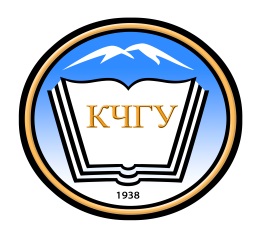 Карачаевск – 2020Молодежь. Наука. Образование : материалы республиканской научной студенческой сессии (Карачаевск, 18-20 мая 2020 г.). – Карачаевск : КЧГУ, 2020. – 392 с.ISBN 978-5-8307-0623-0В сборник вошли лучшие работы ежегодной научной сессии студентов университета «Алиевские чтения-2020», проведенной на базе Карачаево-Черкесского государственного университета имени У.Д. Алиева 18-20 мая 20020 года, посвященной 75-летию Победы советского народа в Великой Отечественной войне. В представленных работах молодыми исследователями рассматриваются актуальные проблемы современности, педагогики, психологии, филологии, истории, философии, социологии и естественнонаучных дисциплин.Редакционная коллегия: А. А. Эльгайтаров (ответ. редактор), С. У. Пазов, Х. Х.-М. Батчаева, М. Н. Кубанова, Ф. Х. Лайпанова,В. Б. Огузов, А. А. Урусов Составитель: А. А. ЭльгайтаровУДК 811.111Алтыгулыева Язджерен Алтыгулыевна,студентка 24 группы Института филологииe-mail: altygulyyevajeren875@gmail.comНаучный руководитель: Гочияева Диляра Алимурадовна,преподаватель кафедры германской филологииe-mail: dilyaracute@gmail.comКарачаево-Черкесский государственный университетимени У.Д. Алиева, г. Карачаевск, РоссияОПИСАНИЕ МИКРОПОЛЕЙ ФУНКЦИОНАЛЬНО –СЕМАНТИЧЕСКОГО ПОЛЯ КВАЛИТАТИВНОСТИАннотация. Данная статья посвящена изучению микрополей функционально-семантического поля квалитативности английского языка.Ключевые слова: анализ, микрополе, степень, структура, особенности, исключение, компоненты.Инвариантное значение качества можно дифференцировать. Путем анализа семантического пространства функционально-семантического поля квалитативности, поля подразделяются на несколько семантических зон. Объединенные общим значением различные языковые средства образуют микрополя функционально-семантического поля квалитативности. В данном поле можно выделить четыре микрополя, каждое из которых обладает своими особенностями.Первое микрополе получило название «микрополе элятивности». В его состав входят такие компоненты, как: элятив, сочетание с интенсификаторами типа vеrу 1аrgе и аbsolutely crazy, а также сложные образные прилагательные (grass grееп). Конституенты микрополя элятивности объедены общим значением «высокая интенсивность качества». Центр микрополя составят элятив и сочетание с интенсификаторами первой группы (vеrу, ехtrете1у, ехсееdingly, аwfully, truly, terribly).Сочетания прилагательных наречий с сотрletely, absolutely entirely, utterly, perfectly имеют несколько другой оттенок значения. Помимо семы «высокая степень качества» у них ярко проявляется сема «максимально возможная степень». Сложные прилагательные наряду с семой «высокая интенсивность качества» обладают семой «компаративность», поскольку первый элемент подобных прилагательных представляет собой основание сравнения в виде предмета, обладающего этим признаком в большой степени. Конституенты данного микрополя соответствуют двум моделям:Intensifier + Adj /Adv и Adjc = N + Adj, где Intensifier интенсификатор; Аdjc - сложное прилагательное.Следует отметить, что сами по себе интенсификаторы не выражают оценки. Интенсификация способна отражать движение по оценочной шкале как в сторону +, так и в сторону - : Well, it’s very silly of you. – And he was certainly very clever (Priestley).Исключение составляет интенсификатор utterlу, присоединяющийся к прилагательным со знаком «-»: I went to Harvard – luxuriated in languages … indulged myself with knowledge utterly useless in running a grocery store (Steinbeck).Часто данный интенсификатор сочетается с другим интенсификатором - сотрlеtely, придавая конструкции особую выразительность:She realized she was completely and utterly penniless (Cartland).Конструкции Intensifier + Adj /Adv могут подчинять себе другие компоненты предложения, которые придают этим сочетаниям дополнительную силу. К ним относятся наречия so, certainly, indeed: “Well, I know that Hamer offered her a very fat deal indeed” (Stanton). He has suffered so intensely in the past, he has been made so utterly miserable (Cartland).Кроме того, экспрессивность данных конструкций достигается повторением интенсификатора, либо самого прилагательного (наречия): It was awfully, awfully comfortable (Bates). The first years in Buffalo had been hart, very hart, but she did not regret them for one minute (Seidel).Следующим микрополем в составе функционально-семантического поля квалитативности будет микрополе компаративности. Конституенты этого микрополя обладают значением «относительная интенсивность качества». Большая или меньшая степень интенсивности качества выявляется лишь по отношению к другому предмету (или группе предметов) с тем же качеством. Категория степеней сравнения и функционально-семантического поля компаративности хорошо исследованы в английском языке. B микрополе компаративности функционально-семантического поля квалитативности будут входить следующие компоненты: сравнительная степень прилагательных и наречий, превосходная степень сочетания less + прилагательное/наречие, экватив, прилагательные и наречия с суффиксами —ish, -like. В центре микрополя располагается категория степеней сравнения. Сочетания с less представляют собой обратное сравнение экватив, указывают на то, что предметы обладают данным качеством в одинаковой степени. Значение прилагательных/наречий с суффиксами - liке, - ish коррелирует со значением экватива. Существуют определенные указатели на то, что данное прилагательное или наречие обладает семой «компаративности». Для сравнительной степени это thап в сочетании с существительным (местоимением) или придаточным предложением: “I leave you to dirtier hands htan mine” (Сhandler). Не was bigger than Hemingway and younger, by many years (Chandler). He came in sooner than she had expected (Seidel).Аналогичный указатель употребляется для сочетания с less:Druscilla hoped that once they could get away from London she would feel less tense then she did at the moment (Cartland).Для превосходной степени в этой роли используются сочетания of all, of Ns, among Ns: These more practical relections in their turn had passé through his mind before he came to the most practical reflection of all – that for the last five minutes he had been learning on somebody else’s front gate (Chesterton). I wanted to ask you to make quite sure it goes in the most important place amongst the presents (Cartland). But though it was not the most original of ides, it would go down well on the cinema (Stanton).Предложение может содержать различные лексические и синтаксические указатели, выявляющие сравнение: He has the swiftest horse in the regiment (Chesterton). It came a second time, louder and harder. The other, who was merely presented as Mr. Noel, was more interesting (Chesterton). He would have been more comfortable if she had indeed allowed his father to buy her off (Seidel).Для превосходной степени очень характерно употребление с определительным придаточным предложением, содержащим наречие ever: It was the hardest work I ever did (Chandler). He was the most marvelous person I’d ever known (Priestley).Все три конституента поля сочетаются с усилительными частицами ever, still, а также с наречиями a little, much, far и сочетаниями a great deal, a good deal, a bit, a lot: His voice dragged still more ponderously, but without a pause (Chesterton). The garden was even more lovely than the house (Seidel). I opened it a little wider than two inches (Chandler). I think my Mary will live much longer than I (Steinbeck). Certainly life would be a lot easier if she and Guy could parch up their differences and get along civilly (Stanton).Обороты с эквативом можно представить в виде следующих моделей: V (в основном to be или другой глагол – связка) as Adj/ Adv as N, not as (so) Adj/Adv as N, Adj/Adv as N: Learning had proved as simple as breathing (Hailey). She was as cute as a washtub (Chandler). I’m sorry, Freda, but it’s not quite so simple as all that (Priestley). Her voice was cool as ice making a nervous trembling inside (Priestley). Конструкция с эквативом также, как и прилагательные с суффиксом – ish, - like могут употребляться с интенсификаторами и аппроксиматорами: And his black hair made him look almost gypsyish in the half – light, strange and mysterious (Standen). The green stone in his stickpin was not quite as large as an apple (Chandler).Третье микрополе – микрополе достаточности выражает значение «умеренная интенсивность качества». Это микрополе составляют сочетания прилагательных/наречий с интенсификаторами: quite, rather, enough, pretty, fairly, sufficiently, comparatively и конструкции с a little, a bit, trifle, slightly.Микрополе достаточности имеет диффузную структуру, в нем нет ярко выраженного центра. Вторая группа конституентов микрополя наряду с признаком «достаточная степень выражает значение «незначительная интенсивность проявления качества»: Мike’s voise was a little impaitment (Seidel). “I’m just a little nervous about this morning, but thank you for your concern.Конституенты данного микрополя можно представить в виде модели: Intensifiermod + Adj/Adv, где первый элемент - интенсификатор со значением умеренной степени качества. Исключение составляет конструкция с епоиgh, где епоиgh стоит после определяемого слова: Оf course it is simple enough now (Bennett).Подобные интенсификаторы часто употребляются после частицы поt для смягчения негативной оценки факта или явления со стороны говорящего:Тhе water temperature isn’t high enough (Hailey). It’s not good enough (Priestley).Еще одним микрополем в составе функционально-семантического поля квалитативности будет микрополе аппраксимации. Его конституенты выступают не только в сочетании с апроксиматорами, но и с прилагательными с суффиксам – ish типа greenish.Они объеденены значением «приближающийся к данному качеству, но не достигающий его в полной мере». Как и предыдущее данное поле не имеет единого центра. Сочетания с аппроксиматорами представимы в виде модели: Apr + Adj/Adv: Не sеетеd етbаrrаssed, apologetic, almost shy (Steinbeck).Almost timidly April laid her left hand on Christopher’s shoulder (Seidel).Прилагательные с суффиксом – ish1 образуется от прилагательных: small – smallish, yellow – yellowish.Например: А1тоst at once they were followed into the room by a short, youngish man (Hailey). I don’t mean she’s just a good seller, but she’s a goodish novelist too (Priestley).В системе языка функционально-семантические поля существуют не в изоляции, а в сочетании с другими полями. Они отделены друг от друга резкой гранью. Поля разных функционально-семантических категорий взаимодействуют, могут пересекаться частично, совпадать и накладываться друг на друга. Категория квалитативности связана с категорией количества, так как те или иные качества могут проявляться в неодинаковом количестве. Функционально-семантическое поле квалитативности тесно переплетается с функционально-семантическим полем компаративности, поскольку последнее описывает языковые средства, передающие разные степени качества предмета по отношению к другому предмету с тем же качеством. Кроме того, как было показано в данной работе функционально-семантическое поле квалитативности соприкасается с функционально-семантическим полем аппроксимации.Литература:Адмони В. Г. Основы теории грамматики / В. Г. Адмони. – Москва: Наука, 2004. – 104 с.Бузаров В. В. Основы синтаксиса английской разговорной речи : учеб. пособие для лингвистических вузов и факультетов иностранного языка / В. В. Бузаров. – Москва: Наука, 1998. – 364 с. Вердиева З. Н. Семантические поля в современном английском языке / З. Н. Вердиева. – Москва : Высш. шк., 1986. – 120 с. Вольф Е. М. Функциональная семантика оценки / Е. М. Вольф. - изд. 2-е, доп. — Москва : Едиториал УРСС, 2002. - 280 с. УДК 372.881.161.1 Аппоева Мадина Расуловна,студентка 51 группы Института филологииe-mail:ask.faa@mail.ruНаучный руководитель: Узденова Аминат Юрьевна,к.п.н., доцент кафедры русского языкаe-mail: uzdenova_a69@mail.ruКарачаево-Черкесский государственный университетимени У.Д. Алиева, г. Карачаевск, РоссияМЕТОДИКА ИЗУЧЕНИЯ МОРФЕМНОГО СОСТАВА СЛОВААннотация. В статье рассматривается методика изучения морфемного состава слова. Разделение слова на морфемы с целью определения его смысла теоретически обосновано в науке о лингвистике. В практике вербальной коммуникации известно: и студенты, и учащиеся часто стремятся раскрыть значение неизвестного слова на основе разделения его состава на морфемы и установления смысловой композиции, связывая его со словом одного с ним корня.Ключевые слова: слово, морфема, наука, семантика, лингвистика, деривация, грамматика.Тенденция независимо выявлять смыслы незнакомых слов путем разделения их на морфологические составляющие очень сильная и стабильно функционирующая. С ее содействием большинство слов литературного языка без затруднений изучаются на занятиях в школе [1]. Большинство лингвистических исследований показывает, что морфемы характеризуются как семантически-деривационные. Так как объединение морфем является согласованностью, а не машинальной связью, и, более того, большинство префиксов, корней и суффиксов неоднозначны, тяжело установить словарный смысл слова исключительно по морфемному составу. Однако морфемный состав определяет словарный смысл многих слов (например, служащий, отдохнуть и так далее). Корень в качестве смысловой основы играет особую функцию. Он образует смысловое сообщество родственных слов.Этот признак языка является одним из оснований вероятности применения членения слова на морфемы для того, чтобы уточнить его смысл.В результате учащиеся используют этот потенциал осмысленно, осваивая морфемную композицию слов и их формирование. Дети осознают словарный смысл большинства вновь образованных слов, когда они обнаруживают секреты связи, которая базируется на смысловом отношении слов [3].Итак, смысл изучения морфем слов заключается в том, что во-первых, ученики овладевают одним из главных методов выявления смысла слов. Это подразумевает цель преподавателя - организовать наилучшие обстановку для детей, чтобы понять согласованность, которая есть в языке между смыслом слова и его морфемной композицией; управлять на этой основе совершенствованием словарного запаса учеников.Во-вторых, базовый багаж знаний по словообразовательному процессу очень важен для обучающихся, чтобы познать главный источник обогащения языка новой лексикой. Большинство знаменитых ученых описывают в своих трудах, как при помощи этих морфем, из уже имеющегося в языке материала, формируются новые слова. Изучение образования новых слов оказывает положительное влияние на развитие у учеников позитивного отношения к учебе.В-третьих, знакомство с образованием новых слово помогает обогатить знания учащихся об окружающем мире. Слова косвенно связаны с объектами, процессами, действиями. Установление семантико-структурных отношений между словами базируется на отношениях между связанными понятиями (граница и пограничная охрана семантически и структурно связаны, поскольку они являются названиями связанных понятий). Фактически, знание школьниками семантико-структурной корреляции слов означает расширение их знаний о взаимосвязях между дисциплинами, действиями, которые происходят вокруг.В-четвертых, понимание функций морфем в слове, а также их семантического значения помогает учащимся формировать точность речи. Задача учителя - максимизировать не только понимание учащимися смысла слова, но и развитие их сознательного использования в контексте слов с определенными аффиксами.В-пятых, исследование морфем слова играет большую роль в становлении правописания. Это связано с тем, что главным принципом русской орфографии является морфологический. Для развития навыков правописания морфем требуется целенаправленное использование всех грамматических знаний. Поэтому одна из главных задач исследования морфемной композиции слова заключается в создании базы знаний и умений, которые нужны для развития навыков правописания [2].Наконец, исследование морфем обладает большими данными для расширения знаний учащихся и, особенно, для развития у них умственных способностей, без которых невозможно сознательно использовать слово как лингвистическую единицу, например, способность определить смысл морфемы, слова, способность анализировать с учетом их взаимодействия в слове, сравнивать способность слова к тому, чтобы установить их семантико-структурную общность или различия и так далее. Задача учителя состоит в том, чтобы создать в образовательном процессе обстановку, при которой получение знаний совмещается с развитием интеллектуальных способностей.Морфемы изучаются как самостоятельная тема. До раскрытия содержания программы следует понять, что значит программа при исследовании языка. Под ней мы понимаем целенаправленную работу, которая помогает получить знания в установленном, научном порядке и согласованности, а также развитие практических навыков (общей речи, грамматики, словообразования). Программа определяет: а) роль исследования морфем в русском языке; б) порядок труда над такими словами, как «корень», «родственный», «префикс», «суффикс», «окончание»; в) взаимосвязь между исследованием морфем и получением новой лексики; г) взаимосвязь труда по развитию навыков правописания морфем с приобретением базы знаний из сферы образования новых слов и грамматики.Когда мы составляем программу, основными являются следующие положения: все морфемы в слове взаимосвязаны; смысл морфемы определяется только в составе слова. Учащиеся изучают корень, префикс, суффикс и градацию не в изоляции друг от друга, а во взаимодействии: сначала они узнают суть всех морфем при их сравнении друг с другом, а затем каждая морфема изучается отдельно с семантически-словообразовательными и орфографическими партиями [3].Существуют четыре этапа системы:1 этап - пропедевтические наблюдения над образованием новых слов;2 этап – ознакомительная работа с отличительными чертами сходных слов и сутью морфем, которые сопоставляем;3 этап - рассматривание отличий и функций морфем: - знакомство с сутью морфологического правила правописания;- развитие правописания корней и приставок;4 этап – обучение более глубоким знаниям о морфемах и методах образования новых слов во время рассматривания частей речи [4]. Правильность использования смысла слов в речи и правописании следует соблюдать на всех этапах регулярной работы. Система исследования морфем учитывает не только языковедческие качества проходимого материала, потенциала школьников, но и следующие педагогические, развивающие принципы, как разум, чутье, правила заимствования и обучение, нацеленное на перспективу. От знакомства с отличительными качествами морфем ученики переключаются к рассмотрению отдельно избранной морфемы. Затем, во время прохождения частей речи формируются ситуации для получения более расширенных знаний о составе слова, так как они входят в последние, более трудные взаимосвязи и взаимоотношения [4].Литература:Назарова Л.К. Обучение грамоте на основе учета индивидуальных особенностей учащихся / Л.К. Назарова. – Москва : Просвещение, 1965. – 207 с.Эльконин Д. Б. Как учить детей читать / Д.Б. Эльконин. – Воронеж : НПО «МОДЭК», 1997. - 112 с.Кеменова А. В. Обучение грамоте / А.В. Кеменова. – Москва : Просвещение, 1972. – 290 с.Карлсен Е. Г. Уроки по обучению грамоте / Е.Г. Карлсен. – Москва : Просвещение 1972. – 186 с.УДК 811.161.1 Аскакова Фатима Саматовна,студентка 51 группы Института филологииe-mail:ask.faa@mail.ruНаучный руководитель: Узденова Аминат Юрьевна,к.п.н., доцент кафедры русского языка e-mail:uzdenova_a69@mail.ruКарачаево-Черкесский государственный университетимени У.Д. Алиева, г. Карачаевск, РоссияМЕТОДИЧЕСКИЕ ОСНОВЫ ФОРМИРОВАНИЯ ГРАММАТИЧЕСКИХ И СЛОВООБРАЗОВАТЕЛЬНЫХ ПОНЯТИЙАннотация. Изучение грамматических концептов занимает много времени, и это довольно сложный процесс для школьников. Грамматические концепты разъединяют основные черты языковых явлений. Поэтому процесс овладения понятием включает анализ языкового материала с определенной семантикой для выделения его основных черт. Основные черты - это отличительные признаки, необходимые для конкретного понятия, без которого не может быть понятия как такового (они составляют его сущность).Ключевые слова: грамматический концепт, уровень абстрактного мышления, образовательный процесс, специальные упражнения, умственные навыки.Усвоение комплекса грамматических и словообразовательных теоретических знаний способствует осознанному владению языком. На всех стадиях обучения русскому языку формируются и совершенствуются такие морфологические понятия, как «существительное», «прилагательное», «глагол», «предлог»; синтаксические понятия: «предложение», «субъект», «предикат», «фраза»; словообразование: «корень», «префикс», «аффикс», «окончание», «родственные слова» и т.д.[1].Процесс формирования понятий у учащихся руководствуется педагогом. Он должен организовать правильную работу для развития мыслительной деятельности. Методическая работа учителя будет иметь положительный результат, если она организована правильно для усвоения концептов. Ему также необходимо учесть особенности процесса по усвоению концептов, эффективность конкретных условий при их изучении. Концепт - форма мышления. В нем отражаются объекты и явления мира и их основные признаки и отношения. Грамматическое понятие, как и понятия в других науках, отражает значимые особенности явлений не в конкретном значении. Абстракция и обобщение определенных характеристик, которые присущи словам, фразам, предложениям, морфемам и т.д., есть грамматическая концепция.Грамматическая концепция была создана человеческим мышлением, основываясь на абстрактный первичный материал. Анализ работ многих учёных по этой проблеме показывает, что под грамматической концепцией мы понимаем абстрактные понятия в обобщенном виде, которые имеют основу на словесных значениях и значениях сверхфразовых единств [1].При изучении грамматических концептов признаки, которые характеризуют их, доставляют затруднения усвоения учащимися этих понятий на всех ступенях их формирования. Чтобы обучающиеся четко представили себе, что подразумевается под конкретной грамматической концепцией, им прививают вначале навык абстрактного мышления определенного уровня. В образовательном процессе обучающиеся приобретают необходимые знания при помощи специальных упражнений, чтобы дойти до этого уровня. Эти упражнения выполняются учениками для формирования у них четких определенных умственных способностей и развития мышления в языкознании.Исследовательские работы ученых С.Ф. Жуйкова, Д.Н. Богоявленского, А.М. Орловой посвящены процессу формирования у обучающихся понятий. Эти работы показывают, как в образовательном процессе учащимися выполняются операции, связанные с развитием их умственных способностей. Они учатся анализировать, синтезировать, сравнивать, обобщать, систематизировать, абстрагировать и конкретизировать грамматический материал. Степень развития абстрактного мышления у обучающихся влияет на эффективность понятийного развития.Практика в школе показывает, что не всем учащимся удается конкретизировать грамматический смысл слова и его лексическое значение. Они не могут сравнивать определенную группу слов и объединять в тематическую группу. Эти слова должны быть объединены по основным грамматическим категориям. Чтобы сформировать концепцию, необходимо развить у обучаемых умение отвлекаться от конкретного лексического значения слов и объединять их в одну группу с учетом общих грамматических особенностей, присущих всем лексическим выражениям определенной группы, к примеру, выражения, которые отвечают на вопрос «кто? что?». Такими словами могут быть слова, сгруппированные вместе как часть речи «существительное». Эти слова отличаются тем, что у них общий признак, они обозначают объекты, не меняются по полу, большинство из них меняется числами и падежами и т.д. Чтобы избежать ошибок при формировании понятий, необходимо соблюдать ряд методологических условий в процессе обучения [2].Изучение грамматических концептов занимает много времени, и они составляют определенные сложности для учеников. Основные черты языковых явлений обобщаются грамматическими понятиями. Анализ языкового материала включается в процесс овладения понятием с определенной семантикой, чтобы выделить его основные черты. Основные черты - это отличительные признаки, необходимые для конкретного понятия, без которого не может быть понятия как такового (они составляют его сущность). Например, чтобы закончить как морфемы, характерны две такие существенные особенности [3]:а) окончание – как неустойчивая часть выражения;б) осуществляет функцию синтаксиса (предназначается для соединения слов в предложении) или образует грамматическую форму (книга - единственное число, книги - множественное число).Но это не означает, что характеристики, описанные выше, характерны для всех морфем. Незначительные признаки присущи ряду окончаний, они могут присутствовать в одних словах, могут и отсутствовать в других.Таким образом, окончание занимает конечную позицию в слове, но существуют слова в языке, в которых суффикс идет за окончанием (веселится, учится). В некоторых словах окончание вместе с грамматической функцией выполняет функцию образования слов (стройка - объект, строитель - человек, который строит здания, информатика - информатик). В окончании может присутствовать одна буква, несколько букв или его материальное выражение может быть нулевым (окно - стол).Начиная работу над концепцией, учитель отчетливо устанавливает для себя ее основные характеристики с учетом требований программы, уточняет, с какими функциями (основными или неосновными) нужно знакомить обучающихся этого класса, какой словарный состав, методы обучения и приемы более подходят для объяснения. Анализируя языковой материал, учитель выделяет основные признаки изучаемой концепции, устанавливает взаимосвязь между ними, связывает их друг с другом как единую концепцию, вводит терминологическое название. Раскрытие признаков концепции и введение термина не означает, что ученики поняли суть концепции. Необходимо, чтобы учащиеся могли верно сформулировать определения концепта и выразить его особенности в новом языковом материале, то есть они должны узнавать концепт и применять его в речевой практике. Индикаторами усвоения грамматического концепта являются: способность отличать эту категорию от другой, умение приводить отдельные частные случаи (общие примеры), умение использовать грамматические знания в самостоятельной творческой работе [4].Формирование языковых концептов делится на этапы. Эти этапы включают в себе работу, связанную с анализом языкового материала. Такой вид работы помогает выделить основные характеристики концепции. На этом этапе ученики учатся абстрагировать значение конкретного слова или предложения. Они выделяют признак, типичный для данного языкового феномена, лингвистической категории, показывают понимание выражения, определяют сущность признаков и взаимосвязей между ними.Литература:Назарова Л. К. Обучение грамоте на основе учета индивидуальных особенностей учащихся / Л. К. Назарова. – Москва : Просвещение, 1965. – 207 с.Эльконин Д. Б. Как учить детей читать / Д. Б. Эльконин. – Воронеж : НПО «МОДЭК», 1997. — 112 с. Кеменова, А. В. Обучение грамоте / А. В. Кеменова. – Москва : Просвещение, 1972. – 290 с.Карлсен Е. Г. Уроки по обучению грамоте / Е. Г. Карлсен. – Москва : Просвещение 1972. – 186 с.УДК 372.851Атаева Айгул Гелдимырадовна,студентка 43 группы физико-математического факультетаНаучный руководитель: Боташева Замира Хусеевна,старший преподаватель кафедры алгебры и геометрииe-mail: Zamirabotasheva@yandex.ru Карачаево-Черкесский государственный университет имени У. Д. Алиева, г. Карачаевск, РоссияПОСТРОЕНИЕ СЛОЖНЫХ МАШИН ТЬЮРИНГААннотация. Изучение машины Тьюринга способствует более эффективному усвоению теории алгоритмов, развитию общих интеллектуальных умений и творческих способностей, воспитанию культуры логического и алгоритмического мышлений. В работе построение машины Тьюринга и ее тестирование показаны на примере решения одной ключевой задачи, что обуславливоет практическую значимость работы.Ключевые слова: Алан Тьюринг, машина Тьюринга, тестирование программы машины Тьюринга, тестовый пример.В 1951 году в Англии, в г. Манчестер заработал один из первых компьютеров. Разработчиком программного обеспечения стал Алан Тьюринг. Он же написал и первую шахматную программу для компьютера. Это был только алгоритм, так как компьютер, способный реализовать этот алгоритм, еще не существовал.Появлению первых компьютеров предшествовало создание Аланом Тьюрингом научной теории алгоритмов, которая достаточно близко подошла к понятию машинного алгоритма и впоследствии получила название «машины Тьюринга».В нашей статье мы исследуем некоторые алгоритмы, построенные в этой теории. Рассмотрим задачу «Скопировать слово, записанное в однобуквенном алфавите», т.е. на ленте в конечной конфигурации рядом с исходным словом должно быть записано это же слово, можно через пробел, можно без пробела [1, с. 322; 2, с. 229]. Предлагаем следующее решение (копия печатается через пробел). aq1 bq2 П, 7) q4  aq4 Л, q1 q0 Н, 8) q4 q5 Л, aq2  aq2 П, 9) bq5  aq0 Н,q2 q3 П, 10) aq5  aq6 Л, aq3  aq3 П, 11) aq6  aq6 Л,q3  aq4 Л, 12) bq6  aq1 П.	При построении мы использовали двухбуквенный алфавит. Протестируем построенную машину Тьюринга, подбирая слова, будем подбирать по длине. Пусть слово пустое. Длина слова равна 0, т.е. L=0. Тогда, очевидно, выполняется ровно одна команда: q1 q0 Н.	Тестирование произведем как смену конфигураций, записывая последовательно все получающиеся конфигурации.Ответ верен, тест пройден успешно. Однако протестирована только команда 2. 	Пусть теперь тестовое слово длины 1, т.е. это слово - «a», L=1.Тестируется команда 1Тестируется команда 2Тестируется команда 4Тестируется команда 6Тестируется команда 8Тестируется команда 9Ответ верен, т.е. тест пройден успешно. В программе несколько циклических структур. Они не протестированы, поэтому необходимо тестировать на слове длины хотя бы 2, - «a a», т.е. L=2.Тестируются команды 1 и 3:Тестируются команды 4 и 6.Тестируются команды 8 и 10.Тестируется команда 12.Тестируются команды 1 и 4.Тестируются команды 5 и 6.Тестируется команда 7 и 8.Тестируется команда 9.Ответ верен, т.е. тест пройден успешно. Однако, если быть внимательным, то протестированы все команды, кроме команды 11. Это означает, что тестовое слово должно иметь длину больше, чем 2, например 3, т.е. L=3. Итак, исходное тестовое слово «».Наконец, тестируется команда 11.Тестируются команда 12 и далее.Итак, протестированы все команды, т.е. вся программа.Ответ верен, тест пройден успешно. Тестирование алгоритмов – очень сложная и нудная работа. Представьте, гениальный Алан Тьюринг единолично тестировал свое программное обеспечение, т. е. сам тестировал первый британский компьютер. 	Заметим, что нумерация команд в программе машины Тьюринга не играет никакой роли, номера использовались нами исключительно, чтобы понять, протестированы ли все команды, может, какая-то команда вообще лишняя.	Мы решили эту задачу так, а можно по-другому. После того, как верный алгоритм построен, программист не успокаивается, он думает, каким образом его улучшить по тем или иным параметрам (объем инструментов, быстродействие, точность вычислений и т.д., а потом еще, как сделать алгоритм красивее, остроумнее и т.п.Литература:Игошин В. И. Математическая логика и теория алгоритмов : учеб. пособие для студ. высш. учеб. заведений / В. И. Игошин. – 3-е изд., стер. – Москва : Академия, 2008. – 448 с.Игошин В. И. Задачи и упражнения по математической логике и теории алгоритмов : учеб. пособие для студ. высш. учеб. заведений / В. И. Игошин. –4-е изд., стер. – Москва : Академия, 2008. – 304 с.Ачабаева Мадина Рашидовна,студентка 24 группы Института филологииe – mail: djigit151197@gmail.comНаучный руководитель: Койчуева Лида Махсютовна,к. психол. н., доцент кафедры психологии, образования и развитияКарачаево–Черкесский государственный университетимени У. Д. Алиева, г. Карачаевск, РоссияВЛИЯНИЕ ОБЩЕСТВА НА РАЗВИТИЕ ЛИЧНОСТИ.Аннотация. В данной статье раскрыто понятие личности. Освещено влияние общества на человека. Приведены аспекты жизни, которые она регулирует.Ключевые слова: личность, жизнь, влияние, поведение, успех.Как утверждал английский философ Дж. Лок, сторонник эмпиризма и сенсуализма, новорожденный подобен чистой доске и поэтому обучение и жизненный опыт имеют первостепенное значение в его развитии. Напротив, французский философ Ж.Ж. Руссо считал наследственность определяющим фактором развития личности, и дети нуждаются в минимальном внимании со стороны взрослых. Эти теории объединяет то, что человек рождается индивидом, и становится личностью по мере взросления под влиянием общества, и важнейшая роль принадлежит культуре, государству, национальности, семье, религии, а также зависит от генетических, физиологических особенностей. Люди, которые принимают участие в социализации человека, называются агентами. До сих пор не существует определенного возраста, когда индивида можно считать личностью. Насколько мы знаем, процесс становления личностью называется социализацией, и она протекает в течение всего периода жизни человека. Деятельность малыша начинается с того, что он подражает своим родителям, копирует их мимику, повторяет за ними и запоминает. Когда действия малютки поощряются смехом взрослых, он получает от этого удовольствие, и в будущем, скорее всего, попытается их повторить. Он обрабатывает информацию, которую получает из окружающей среды и перенимает то, что, по его мнению, более комфортно. Становясь взрослее, индивид прислушивается к своим авторитетам (от возраста индивида зависит, какой у него авторитет). К примеру, в младшем школьном возрасте это родители, а в подростковом возрасте авторитетом чаще всего является товарищ. Уже в детском саду ребенок начинает входить в общество, самоутверждаться среди сверстников. Окружающая среда, в которой растет чадо, оказывает влияние на развитие личности. Общество - в пространственном значении это отделившаяся от природы, но тесно объединенная с ней часть материального мира, которая содержит в себя индивидуумов и способы их взаимодействия. В ограниченном смысле общество – это союз людей, объединенных совместным признаком и положением. Общество - это человеческая общность, в котором человек рождается, воспитывается, развивается, в нем формируется его личность. С помощью общества получает определенные знания, умения, познает человеческие ценности, общепринятые нормы и т.д. С вышеперечисленным списком связан ряд таких понятий, как социализация, социум, личность, моральный выбор, моральная ответственность. Любое общество приносит свой вклад в формирование личности. Первый учитель, одноклассник, напарник по команде во время игры в футбол, лучший друг, члены семьи и т.д. - это потенциальные агенты социализации. Влияние окружающих может быть как положительным, так и отрицательным. Некоторые родители отдают своих детей в различные секции и кружки. Они пытаются заполнить свободное время детей, чтобы у них развились полезные навыки, появились цели и мечты. Многие спортсмены делали свои первые шаги благодаря поддержке родителей. Плохое влияние так-же часто встречается. Люди, ведущие неправильный образ жизни и не придерживающиеся моральных норм, нередко пытаются навязать свои взгляды и принципы другим. Индивиды со слабой жизненной позицией поддаются такому влиянию, что плохо сказывается на становлении их личности. Любое сказанное слово или совершенное другим человеком действие могут повлиять на индивида, изменить его мнение о чем-либо. Таким образом, и формируется сознание, мировоззрение. Естественно, не каждое мнение модифицирует представление о мире. Человеком обдумывается каждое слово, оно проходит череду внутренних мысленных фильтров, подобно производству определенного изделия на заводе, и, в конечном счете, пройдя немало умственных отборов, получается сложившееся мнение. Целью этого реферирования является выявление положительных и отрицательных сторон во влиянии общества на человека. При изучении некоторых примеров, фактов и закономерностей из жизни общества можно сделать соответствующие выводы о развитии личности человека в социуме. В наши дни общество является некой культурной областью, попадая в которую, индивид подвергается нападению мнений, оценок. Большинство людей пытается навязать свои интересы, взгляды и своё отношение к чему-либо, считая его самым верным и правильным. Разумеется, этому нужно уметь давать отпор и, как уже говорилось ранее, строить внутреннюю систему мыслительных «фильтров». Однако, желание отличаться от окружающих может быть кардинальным и нести отрицательные последствия на здоровье человека. С появлением в кругу молодежи культа «селфи» многие подростки в погоне за признанием и популярностью рискуют своей жизнью, что не редко приводило к летальному исходу. Желание выделиться часто вызывает осуждение общества, если не имеется на то обоснования. Для раскрытия в рамках реферирования рассматриваются следующие вопросы: понимание общества, становление человека в обществе, понимание личности, потребность общения для человека, его нравственный выбор, ответственность, поведение человека в обществе. Рассмотрим понятие личности. Личность - это уникальность человека, его неповторимый внутренний мир, образ мысли и принципы, наработанные привычки и собственные взгляды на мир. Личность обуславливается тем, что человек любит, чем дорожит, чем восхищается, как относится к окружающим, способен ли творить добро и помогать людям, умеет ли держать данное слово. Человек, имеющий собственное мнение и способный его мужественно отстоять. Как говорилось ранее, одной из потребностей человека является общение. С помощью общения происходит обмен информацией. Столь важные черты человека как: справедливость, отзывчивость, честность, доброта, и не менее важное, чувство юмора - проявляются и формируются в процессе общения. Рассмотрим следующие и не менее важные факторы формирования личности - мораль и правила морали. Им человек следует и их придерживается. Тем не менее, правил множество, они всевозможные, и человек всегда сам решает, каким образом ему следует поступить: следовать этим моральным нормам или нет. Говоря другими словами, человек всегда вправе выбирать сам. Итак, мы рассмотрели, как общество оказывает влияние на формирование личности и на её развитие. Живя в обществе, любой человек практически все время находится в окружении других людей, и неизбежны конфликты между личностью и социумом, причиной которых является отклоняющееся поведение тех, кто пренебрегает общественными нормами. Извечный вопрос, можно ли сохранить свою собственную индивидуальность и быть при этом частью социума? Так ли необходимо идти по пути принятых обществом правил? Каждому человеку в социуме просто необходимо уметь давать оценку своим поступкам, усваивать определённые правила и самое важное – уметь применять их на практике. Человек не может существовать в одиночестве, из этого следует, что, вне зависимости от его желания, ему приходится вести себя так, как хочет того общество. Жизнь любого общества постоянно подвергается изменениям, и она полна противоречий, по этой причине социальные разногласия неизбежны. В отличие от животных, достижения развития вида закрепляются не столько генетически, сколько в форме материальной и духовной культуры. Эта особая форма закрепления и передачи последующим поколениям достижений в развитии возникла потому, что, в отличие от деятельности животных, человеческая деятельность является творческой, продуктивной. Отечественные психологи Л.С.Выготский подчеркивал: «чтобы стать человеком, нужно родиться с человеческим мозгом, но для развития человека нужны общение, обучение, воспитание. Это определяется социальным характером человеческого развития». Литература:Борцов Ю.С. Человек и общество (культурология : словарь – справочник / Ю. С. Борцов, Т. В. Веселая, Г. В. Драч [и др.]. - Ростов-на-Дону, 1996. – 540 с.Федосеенков А. В. Социальная маргинальность : экзистенциальный аспект : автореф. дис. канд. филос. наук. - Ростов на/Дону, 1998. - 24 с.Андреева И. Л. Социальная психология : учебник для студентов высших учебных заведений, обучающихся по направлению с специальности "Психология" / Г. М. Андреева. - Изд. 5-е, испр. и доп. - Москва : Аспект Пресс, 2009. - 362 с. Горянина В. А. Психология общения / В. А. Горянина. – Саратов : Академия, 2002. – 416 с.Выготский Л. С. История развития высших психических функций / Л. С. Выготский. – Москва : Изд-во «Юрайт», 2019. – 336 с.УДК 330.2Байчорова Асият Кожаевна,студентка 22 группы факультета экономики и управленияe-mail: harmful.cornflower@mail.ruНаучный руководитель: Тохчуков Мурат Олегович,к.э.н., доцент кафедры государственного и муниципального управленияe-mail: tohchukoff@mail.ruКарачаево-Черкесский государственный университетимени У. Д. Алиева, г. Карачаевск, РоссияМАЛЫЙ И СРЕДНИЙ БИЗНЕС В КЧРАннотация. Статья посвящена раскрытию понятий малого и среднего бизнеса, и их особенностей. Анализируется статус и положение предпринимательства в Карачаево-Черкесской Республике. Особое внимание уделяется уровню финансовой обеспеченности предприятий.Ключевые слова: предпринимательство, инвестиции, финансовая помощь, банковские услуги.Авторы научных работ расходятся во мнениях при сравнении таких понятий как «малый», «средний» бизнес и «предпринимательство». Максим Кочановский в своей работе «Развитие институциональной среды малого бизнеса» определяет малый бизнес как деятельность в малых организациях, предприятиях, приносящую доход, а малое предпринимательство – как бизнес, субъектом которого является предприниматель [2, с. 15].А вот другое сравнение. Предпринимательство – это собственное дело, приносящее стабильный доход. Считается достаточным открыть продуктовый ларек или стоматологический кабинет. В свою очередь, бизнес – это система, направленная на получение прибыли. Фундаментом бизнеса служит управление персоналом, финансовыми потоками, поставщиками и т.д.Но даже при таком подходе различия между анализируемыми понятиями не так уж велики, поэтому в данной работе «бизнес» и «предпринимательство» будут употребляться как схожие понятия.В российском законодательстве малое и среднее предпринимательство представлено через категории его субъектов. В соответствии с Федеральным законом «О развитии малого и среднего предпринимательства в Российской Федерации» № 209 – ФЗ к субъектам, отнесенным к малому и среднему предпринимательству, относятся:Кооперативы, созданные для производства.Сельскохозяйственные потребительские сообщества. Общества.Хозяйственные партнерства.Индивидуальные предприниматели и фермерские хозяйства [1].Из этого следует, что малый и средний бизнес – это предпринимательство, базируемое на деятельности МСП, в том числе и индивидуальных предпринимателей, характеризующееся самостоятельным строем, ликвидностью, пластичностью и высоким оборотом капитала при небольших затратах, а также способностью адаптироваться к потребностям рынка.Малый и средний бизнес, являясь сектором рыночной экономики, имеет региональную направленность. Так как субъекты предпринимательства зависят от потребностей, объемов и структуры спроса местных рынков. Развитие малого бизнеса важно как для всей страны в целом, так и для конкретного региона.Для стимулирования предпринимательства государство формирует фонды, благодаря которым многие организации могут получить кредиты и займы в банках для расширения производства, такие как «Гарантийный фонд поддержки предпринимательства КЧР» и «Фонд микрофинансирования». Помимо этого формируются программы финансовой помощи, на примере «Шесть с половиной» от корпорации малого и среднего предпринимательства.По словам министра экономического развития Карачаево-Черкесской Республики Алия Накохова, в 2016 году корпорация МСП способствовала предпринимателям привлечь инвестиции на общую сумму более 600 млн. рублей. А в 2010 году реализовано субсидирование части затрат по уплате процентов инвестиционных кредитов, полученных субъектами МСП в кредитных организациях нашей страны.Также не стоит забывать о многочисленных форумах, направленных на создание коммуникативной среды, посредством ресурсов общественных и государственных структур. Примером таким форумов может служить Северо-Кавказский молодежный образовательный форум «Машук», где уже на протяжении десяти лет собираются люди со всего Северо-Кавказского федерального округа, заинтересованные в реализации своих бизнес-идей и готовые к получению новых знаний в этой сфере.В рамках республиканского проекта «Малое и среднее предпринимательство и поддержка индивидуальной предпринимательской инициативы» власти Карачаево – Черкесской Республики запустили работу центра «Мой бизнес». Как сообщает российское государственное информационное агентство ТАСС, центр призван осуществлять полную поддержку малого и среднего предпринимательства, включая консультации, предоставление кредитов по льготной ставке и поддержку экспорта на всех этапах, а также курсы и тренинги для начинающих предпринимателей. Учитывая меры, принимаемые Правительством РФ и КЧР по поддержке малого и среднего бизнеса, следует ожидать положительного изменения показателей деятельности предприятий республики и в будущем.Одним из условий дальнейшего развития показателей является доступность банковых кредитов. Несмотря на занимаемое республикой 2 место среди субъектов СКФО по индексу обеспеченности региона банковскими услугами и финансовыми продуктами, в республике существует проблема ограниченного доступа к кредитным ресурсам. И в этом случае требуется поддержка со стороны банков, необходимо направить их работу на развитие услуг и финансовых продуктов для МСП.Существует несколько причин необходимости развития малого и среднего бизнеса. Это улучшение экономической ситуации в стране - предприимчивые и успешные люди развивают свое собственное дело и предоставляют новые рабочие места, развитие конкуренции, региональное развитие, укрепление стабильности регионального развития, увеличение налоговых отчислений, что благоприятно отражается на государственном бюджете. На опыте других стран можно сделать вывод, что развитие малого бизнеса является обязательным этапом эволюции всей экономики. Следовательно, появляется потребность в выработке стратегии воздействия государства на данный сектор.Особенность состояния малого бизнеса определяется экономической политикой государства. Направленность экономической реформы на поддержание предпринимательства и предполагаемая социальная ориентация должны создать условия для организации и развития бизнеса в различных хозяйственных сферах, социальные основы, на которых он может развиваться, а также ослабить возможный «теневой» характер его развития.Литература:Российская Федерация. Законы. О развитии малого и среднего предпринимательства в Российской Федерации : Федеральный закон Российской Федерации №209 – ФЗ [принят Государственной Думой 6 июля 2007 года : одобрен Советом Федерации 11 июля 2007 года]. – Москва, Кремль.Кочановский М. В. Развитие институциональной среды малого бизнеса: автореф. дис. канд. экон. наук : 08.00.01 / Кочановский Максим Витальевич ; – Нижний Новгород, 2000. – 22 с.Левина Е. И. Развитие государственной поддержки малого и среднего предпринимательства : автореф. дис. канд. экон. наук : 08.00.05 / Левина Евгения Игоревна ; - Тамбов, 2001. – 52 с.Артемов А. В. Малый и средний бизнес: понятие, критерии, категории субъектов, место и роль в рыночном хозяйстве / Артемов А. В. // Научная электронная библиотека «КиберЛенинка». – 2016. – №2. – С.44 – 49.УДК 373 Байчорова Зарема Юсуфовна, студентка 21 группы педагогического факультета e-mail: zarema.baichorova00@mail.ru Научный руководитель: Биджиева Венера Ибрайевна, старший преподаватель педагогического факультета  e-mail: mariam-bi@mail.ru Карачаево-Черкесский государственный университетимени У. Д. Алиева, г. Карачаевск, РоссияОБУЧЕНИЕ ПЕРВОНАЧАЛЬНОМУ НАВЫКУ ПИСЬМАПЕРВОКЛАССНИКОВАннотация. В статье рассмотрена задача по обучению первоначальному навыку письма первоклассников. Обучающиеся учатся писать и читать все буквы русского алфавита и различать звуки, связанные с каждой буквой. В первом классе важно научить ребёнка правильно каллиграфически, орфографически писать, а также помочь ему понять, что письмо является многоэтапным процессом.Ключевые слова: письмо, первоначальный навык, первоклассник, ученик, звук, буква, графический навык.Рассматривая вопрос обучения первоначальному навыку письма, кратко остановимся на определении понятия «письмо». Ожегов С.И. отмечает: «Письмо – это система графических знаков для передачи, запечатления речи» [1]. Письмо и письменная речь, как известно, являются значимыми видами деятельности для учащегося. Уровень сформированности навыка письма и развития письменной речи ученика в значительной степени определяет:а) успешность его обучения на всех этапах обучения в целом: как в начальной, средней школе, так и последующем – в высшей школе; б) психическое развитие ребенка, что, в свою очередь, позволяет стимулировать у ученика познавательный интерес и позитивное отношение к учебной деятельности. Успешное обучение младших школьников чтению и письму требует кропотливой, большой работы по развитию у детей фонематического слуха, а именно: умения различать отдельные звуки русского языка в речевом потоке, выделять конкретный звук из слова или слога. Обучение первоначальному навыку письма первоклассников - это, по мнению М.Р. Львова: «… в первую очередь выработка графического навыка. Как и всякий навык, он формируется в результате обучения, в результате формирований умений и на их основе выполнения ряда упражнений» [2].Обучающиеся в первом классе развивают все аспекты своих навыков владения русским языком посредством ежедневных занятий и практики. В 1-ом классе ученики укрепляют своё понимание того, как письмо связано с разговорным языком. Первоклассники понимают, что разговорный язык состоит из последовательности звуков, и буквы представляют звуки. В первом классе учащиеся могут читать буквы алфавита в правильном порядке и знать звуки, связанные с каждой буквой. Именно это знание общих буквенно-звуковых соответствий помогает обучающимся «расшифровывать» написанные слова или определять слова во время чтения.«Именно отвлеченность письменной речи, – писал выдающийся психолог и педагог Л.С. Выготский, – то, что эта речь только мыслится, а не произносится, представляет одну из величайших трудностей, с которой встречается ребёнок в процессе овладения письмом» [3].Для формирования правильного навыка письма необходимо, чтобы первое слово, которое пишет ученик, является собственным словом, выражающий его чувства и жизненный опыт. Учащиеся первого класса пишут много раз в день, чтобы выразить свои идеи и интересы – они пишут через истории, письма и списки. Дети пишут простые и сложные предложения, и они начинают понимать, когда использовать заглавные буквы, когда нужно ставить запятые и точки. Ученики также начинают использовать «язык истории» в своём собственном письме, например, включая такие фразы как «однажды» и «долго и счастливо». Развитие навыков первоначального письма предполагает, на наш взгляд, развитие у первоклассников графических и каллиграфических навыков, с понимания обучающимися «каллиграфически нормативного начертания каждой из букв, осмысления характера и начертания соединения, последних в составе слов» [4].Обозначим этапы, которые способствуют вырабатывания у первоклассников графического навыка:а) письмо отдельных элементов букв русского алфавита: овалов, «крючков» и т.д.;б) написание строчных и прописных букв русского алфавита, не соединяя с другими буквами; в) для формирования умений правильно писать соединения букв ученики пишут сочетания букв, слоги, слова и т.д. В результате работы в первом классе с целью выработки графически и каллиграфически правильного письма учитель начальных классов должен добиться того, чтобы у детей были выработаны правильные, точные, ритмические, колебательные движения кисти руки. Школьник должен научиться писать удобочитаемым, каллиграфически правильным почерком, не забывая при этом важное качество русской графики – безотрывность письма. Развитию движений кисти ребёнка способствует в немаловажной степени работа в «Прописи». Например, ещё не знающий ни элементов букв, ни начертаний букв русского алфавита, ученик рисует-обводит в «Прописи №1» изображения: медвежонка, зонтика, листика и т.д. При этом он пишет, сам пока не осознавая, элементы букв: о, л и других. Отметим, что при указанной работе педагогу начального звена обучения целесообразно обратить внимание на ряд существенных моментов: –правильно или неправильно держит ручку-карандаш при письме учащийся; – правильно-неправильно сидит при письме (наклон головы, угол наклона тетради и т.д.);– может ли обводить фигурки, закрашивать их (не выходя за контур фигуры);– соблюдает ли рабочую строку и т.д.Научить ребёнка правильно писать – значит помочь ему понять, что письмо – это многоэтапный процесс.Несмотря на то, что все дети развиваются с разной скоростью, необходимо понять, как должно развиваться письмо в течение учебного года. Вниманию первоклассников предлагаются задания: Держим ручку правильно.Пишем слева направо, на бумаге переходим к следующей строке.Используем «придуманное правописание» или запишем звуки, которые они слышат в словах. Напишем их имена и фамилии. Создадим историю, используя картинки и слова.Стандарты написания для первого класса определяют знания и навыки, необходимые для написания на этом уровне. Понимание стандартов письма в первом классе позволяет и родителям более эффективно помогать своим детям, способствует организации работы с ребенком таким образом, чтобы он мог соответствовать ожиданиям на уровне класса.В первом классе учащиеся учатся различать слова, предложения и абзацы и могут писать законченные предложения, используя предметы и глаголы, основную заглавную букву и пунктуацию. Во всех случаях выполнения учеником письменных работ, особое внимание уделяется на «чистописание». Учителя первого класса также наблюдают за детьми, выполняя различные задания, связанные с письмом и регулярно оценивают письменные работы учащихся.Выдающийся русский учёный – лингвист и методист академик Л.В. Щерба писал: «Хорошая тетрадь, грамотное письмо, чёткий почерк возможно при большой внутренней дисциплине и подтянутости» [5].Ученик развивает способность писать короткие композиции, которые описывают и объясняют знакомые объекты, людей, место, события. В 1-ом классе изучают большое количество высокочастотных слов, и их словарный запас значительно увеличивается, и ученики становятся умелыми в написании букв. Мы считаем, что проблема обучения первоначальному навыку письма первоклассников актуальна и на современном этапе образования, предполагает поиск методов, приемов и средств обучения, оптимизирующих указанный процесс, т.е. требует активизации комплексного теоретического и практического изучения специфики решения вопроса.Литература:Ожегов С. И. Толковый словарь русского языка / С. И. Ожегов. – Москва: Мир и образование; ОНИКС, 2012. – 1375 с. Львов М. Р. Методика обучения русскому языку в начальных классах / М. Р. Львов, Т.Г. Рамзаева, Н.Н. Светловская. – 2-е изд., перераб. - Москва : Просвещение, 1987. – 415 c.Выготский Л. С. Мышление и речь / Л. С. Выготский. – 5-е изд., испр. – Москва - : Изд-во "Лабиринт", 1999. - 352 с.Львов М. Р. Методика преподавания русского языка в начальных классах / М. Р. Львов, В. Г. Горецкий, О.В. Сосновская. – Москва : Издательский центр «Академия», 2008. – 464 с. Щерба Л. В. Избранные работы по русскому языку / Л. В. Щерба. – Москва : Просвещение, 1957. – 188 с. УДК 811.161.1Батдыева Тамара Борисовна,студентка 51 группы Института филологииe-mail: t.batdyeva@mail.ru Научный руководитель: Джаубаева Фаина Ибрагимовна,д.ф.н., профессор кафедры русского языкаe-mail: dfayi@mail.ru Карачаево-Черкесский государственный университетимени У. Д. Алиева, г. Карачаевск, РоссияКОРРЕЛЯЦИОННЫЕ ЗАВИСИМОСТИ МЕЖДУ ЧАСТЯМИ РЕЧИ КАК ХАРАКТЕРИСТИКИ ЯЗЫКОВОГОСТИЛЯ ПИСАТЕЛЯАннотация. В статье был проведён анализ корреляционных зависимостей между всеми частями речи, были составлены списки зависимостей и были вычислены коэффициенты корреляции.Ключевые слова: части речи, авторский стиль, коэффициенты корреляции, эталон, языковые средства, антагонистическая зависимость, корреляционная зависимость.Своеобразие авторского стиля определяется системой языковых средств, которую использует писатель. Но если мы имеем количественные характеристики какой-то одной подсистемы, можем ли мы соотнести их с какими-то свойствами языка писателя как качественно определенного целого? Думается, такой вопрос постоянно возникает при изучении количественной стороны языковых явлений, а положительный ответ на него должен говорить о возможности того, что обычно называют «лингвистической интерпретацией». По всей вероятности, любая лингвистическая интерпретация будет приблизительной, а уточнять её будут вновь получаемые сведения о качественных сторонах тех или иных языковых явлений и, соответственно, «новые» интерпретации.Корреляционные зависимости между частями речи характеризуют системные отношения больших классов слов. Какие качественные изменения художественной речи вызывают изменения этих характеристик?В статье делается попытка лингвистической интерпретации корреляционных зависимостей между частями речи. «Лингвиста может заинтересовать вопрос о том, существует ли в действительности обсуждавшаяся многими учеными проблема «имя или глагол»?.. существует ли та антагонистическая зависимость между этими частями речи, которая как будто предполагается?» [2, с. 160].Ответы на поставленные вопросы можно получить из некоторого числа выборок достаточного объёма частоты имен существительных и глаголов и проверить гипотезу о зависимости между глагольным и именным частотными рядами. Эта зависимость может выразиться либо в том, что при увеличении частотности имен увеличивается и частотность глаголов, либо в том, что при увеличении частотности одной из двух частей речи частотность другой падает.Для проверки нашей гипотезы потребуется вычислить коэффициент корреляции между частотами употребления имен и глаголов. Коэффициент подсчитывается по специальной статистической формуле. Если этот коэффициент не меньше по абсолютной величине некоторого, установленного математиками для определенного количества выборок числа, то гипотеза о наличии связи между исследуемыми явлениями подтверждается. Эта связь отрицательна (большим частотам одной части речи соответствуют меньшие другой), если коэффициент корреляции меньше нуля; связь будет положительной (большим частотам одной части речи соответствуют большие частоты другой), если коэффициент больше нуля.Мы определяем коэффициенты корреляции подсчетом разнообразных пар частей речи: существительное, прилагательное, числительное, местоимение, глагол, причастие, деепричастие, наречие, предлог, союз – всего десять частей речи. Из десяти частей речи можно составить 45 различных пар (число сочетаний из 10 по 2 равно 45). Следовательно, для проверки гипотезы о наличии корреляционной зависимости между любыми взятыми попарно частями речи нужно вычислить 45 коэффициентов корреляции. В нашем опыте 45 коэффициентов корреляции подсчитывались для каждой серии выборок. Всего 25 серий. Материалом исследования послужили художественные произведения нескольких русских и советских писателей.Но как уже указывалось выше, для проверки гипотезы о наличии связи нужно не только вычислить коэффициент корреляции, но и оценить его величину. В нашем случае гипотеза связи между частями речи в какой-либо серии подтверждается лишь тогда, когда коэффициент по абсолютной величине не менее 0,6.Для каждой серии составлялся список зависимостей, для которых гипотеза подтвердилась. Например, для серии, составленной из выборок из произведений Л. Н. Толстого, это список будет таким: с-пр, с-м, с-г, с-сз, г-пр, пр-м, пр-пд, пр-сз, пч-ч, м-сз, м-пд, пд-сз.Условные обозначения: с-существительное, пр-прилагательное, ч-числительное, м-местоимение, г-глагол, пч-причастие, д-деепричастие, н-наречие, пд-предлог, сз-союз,; с-пр – связь между существительным и прилагательным и т.д.Таким образом, оценив полученные для каждой серии коэффициенты корреляции, мы можем составить перечень корреляционных зависимостей, наличие которых в данной серии установил опыт. Перечень или совокупность таких корреляционных зависимостей будем называть корреляционным рядом (или просто рядом). Длиной корреляционного ряда назовем число вошедших в него различных корреляционных зависимостей. Длина ряда может изменяться от 0 до 45.На основе данных опыта были подсчитаны относительные частоты, характеризующие вероятность вхождения какой-либо из 45 корреляционных зависимостей в состав корреляционных рядов.Таким образом, имеем следующие характеристики корреляционных рядов:длина ряда;«вероятности вхождения» членов ряда.Под сравнением корреляционных рядов будем подразумевать сравнение этих характеристик.Для качественного анализа были взяты серии, корреляционные ряды которых резко противопоставлены по ряду признаков:по длине ряда;по тесноте корреляционных зависимостей, вошедших в ряд;по отсутствию или наличию «эталона» – корреляционных зависимостей, встречающихся только в рядах серий, представляющих собой выборки из произведений одного и того же писателя;по величине вероятности вхождения членов ряда.Нужно подчеркнуть, что качественному анализу подвергались именно те тексты, которые вошли в состав серий и для которых были получены соответствующие количественные характеристики. Это отрывки из следующих произведений: А. С. Пушкин: «Повести Белкина», «Дубровский», «Капитанская дочка», «Пиковая дама», «Кирджали», «Арап Петра Великого».М. Ю. Лермонтов: «Княгиня Лиговская», «Герой нашего времени», «Я хочу Вам рассказать».Л. Н. Толстой: «Война и мир», «Анна Каренина», «Воскресенье», «Отрочество», «Казаки», «Севастополь в мае», «Утро помещика».М. Шолохов: «Ранние рассказы», «Поднятая целина», «Тихий Дон».В языке много синонимических средств выражения, одна и та же мысль может быть выражена различными языковыми средствами. У каждого человека вырабатывается определенный набор языковых средств, которыми он выражает определенные «типы» мыслей. Но, с другой стороны, один и тот же тип мысли предполагает один и тот же способ их выражения одним и тем же человеком. Если мы выделим в художественной речи писателя определенный набор единиц повествования, то есть своего рода «типов» мыслей, то можем ожидать, что при их выражении, при наполнении схем мыслей конкретным содержанием, останется некая инварианта их выражения. Со стороны системы частей речи эта инварианта может характеризоваться эталоном – совокупностью корреляционных зависимостей, неизменно присутствующей в корреляционных рядах одного и того же автора и не встречающейся в рядах других авторов (будем говорить корреляционный ряд Лермонтова, Пушкина, Толстого, подразумевая под этим корреляционные ряды, соответствующие сериям, составленным из выборок из произведений Лермонтова, Пушкина, Толстого и т. д.; будем говорить серия лермонтовская, пушкинская и т. п., имея в виду, что соответствующие серии составлены из выборок из произведений данных писателей).В нашем опыте прозу Пушкина и Лермонтова представляют по три серии выборок и, соответственно, мы имеем три лермонтовских и три пушкинских корреляционных ряда.Корреляционные ряды Пушкина:С-пр, с-м, с-сз, г-пр, г-пч, пр-н, пч-пд, м-сз, пд-д, пд-сз, д-сз.С-м, с-сз, пр-сз, м-сз.С-м, с-пд, г-пр, г-н, г-пч, пр-пч, пр-н, пч-н, пч-сз.Корреляционные ряды Лермонтова:С-м, г-пр, г-м, пч-м, с-г, с-пч, г-пч, пр-сз, г-д, н-пд.С-м, г-пр, г-м, пч-м, г-с, с-н, с-пч, пр-м, пд-ч.С-м, г-пр, г-м, пч-м, пд-с, м-пр, г-пч, пр-пч, пд-м.Корреляционные ряды Лермонтова имеют эталон, совокупность связей с-м, г-пр, г-м, пч-м встречается только у Михаила Юрьевича, хотя каждая отдельно взятая зависимость может быть в любой серии.Ряды Лермонтова имеют эталон, пушкинские – нет. В чем дело? Обратимся непосредственно к текстам этих серий.Повествование Лермонтова представляется в виде туго закрученной спирали. Каждый виток – кадр киноленты, запечатлевший героев в момент действия. Подробные характеристики героев, описание их внешности, окружающей обстановки, подробный отчет о действиях, поступках героев позволяют читателю как бы присутствовать на месте действия, самому оценить происходящее и сравнить свою оценку с той, которую дает автор. Если Лермонтов показывает своих героев, то Пушкин неторопливо рассказывает истории, которые приключились со знакомыми ему людьми в давным-давно прошедшие времена. А за давностью времен подробности-то забылись, да и не имеют большого значения. «Эти подробности вообще должны казаться приторными, и… я пропущу их» [5, с. 33]. Лишь изредка писатель отступает от него и как бы допускает читателя к месту событий. В новелле «Метель», например, таким «отступлением» является описание злоключений Владимира, застигнутого метелью.В связи с этим повествование А. С. Пушкина можно представить в виде ломанной линии: прямое повествование время от времени делает зигзаги – автор «нисходит» до подробностей.Итак, спираль и ломанная линия – таковы наглядные представления чувственного восприятия повествования великих русских писателей.Степень неоднородности в вышеуказанном смысле ясно ощущается на уровне чувственного восприятия текстов. Каковы же материальные единицы повествования, создающие впечатление волнообразности движения речи Лермонтова и движения по «зигзагам» у Пушкина? Это – «группы законченных предложений, объединенных общностью и замкнутостью содержания, общим отвлеченным значением и общим средством его выражения».И. А. Фигуровский называет такие единицы компонентами целого текста. Компоненты нередко совпадают с абзацами, но бывает, что в одном абзаце содержится несколько компонентов, или же наоборот, один компонент захватывает несколько абзацев [5, с. 73].Двойственная природа компонента несомненна. С одной стороны, компонент – «старшая» синтаксическая единица речи, с другой стороны – единица композиционная. Иными словами, надо различать то, что происходит с героями в их жизни, созданной авторским соображением, и то, в какой мере, каким способом все, происходящее в жизни героев, охватывается повествованием автора или рассказчика.Объем и назначение статьи не позволяют дать подробный анализ структуры текстов, вошедших в рассматриваемые серии выборок (под структурой понимается состав и способ соединения компонентов). Поэтому ограничившись конспектным изложением замеченных нами связей между характером повествования (структурой текста) и корреляционными рядами, подведем итоги.Корреляционные зависимости между частями речи могут служить количественной характеристикой структуры текста.«… Выделение совокупности или пучка основных стилевых элементов творчества автора невозможно без воссоздания правил или законов движения стиля отдельных его произведений в их композиционном развертывании» [1, с. 57]. Общее в таких «законах движения» авторского стиля для различных произведений данного писателя находит своё выражение в структуре текста.Совокупности корреляционных зависимостей, общие для различных серий выборок из произведений одного и того же писателя (эталон, иными словами), возможно, являются отражением того «стилистического ядра», «той системы средств выражения, которая неизменно присутствует в произведениях этого автора» [1, с. 80]. Литература:Виноградов В. В. Стилистика. Теория поэтической речи. Поэтика / В. В. Виноградов ; АН СССР, Отделениение лит. и языка. – Москва : изд-во Акад. наук СССР, 1963. - 253 с. Головин Б. Н. Язык и статистика / Б. Н. Головин. – Москва : Просвещение, 1971. - 190 с. Поспелов Г. Н. Проблемы литературного стиля / Г. Н. Поспелов. – Москва : Изд-во Моск. ун-та, 1970. - 510 с.Сильман Т. И. Проблемы синтаксической стилистики: на материале немецкой прозы / Т. И. Сильман. – Ленинград : Просвещение, 1967. - 152 с. Фигуровский И. А. Синтаксис целого текста и ученические письменные работы / И. А. Фигуровский. – Москва : Учпедгиз, 1961. - 315 с.УДК 331.2Батчаева Асият Мустафаевна,студентка 21 группы факультета экономики и управленияe-mail: batchaev_62@mail.ruНаучный руководитель: Боташев Руслан Азаматович,доцент кафедры экономических и финансовых дисциплинКарачаево-Черкесский государственный университетимени У.Д. Алиева, г. Карачаевск, РоссияГОСУДАРСТВЕННОЕ РЕГУЛИРОВАНИЕ ЗАРАБОТНОЙ ПЛАТЫ: ПРОБЛЕМЫ И ОСНОВНЫЕ НАПРАВЛЕНИЯАннотация. В данной статье рассматриваются новые подходы к совершенствованию существующей в России системы организации оплаты труда, а также представлена характеристика системы государственного регулирования заработной платы и роль государства в регулировании доходов граждан.Ключевые слова: труд, рабочая сила, система оплаты труда, заработная плата, минимальный размер оплаты труда, прожиточный минимум, доход, распределение доходов, инфляция, индексация.Объектом исследования в данной статье является труд как важнейший фактор производства, а также заработная плата как цена труда, или стоимость рабочей силы. Дело в том, что в настоящее время, по оценкам известных экспертов и ученых-экономистов, стоимость рабочей силы в Российской Федерации недооценена и не соответствует квалификации наших кадров. Это является основной причиной низкого уровня производительности труда и низкого уровня экономического роста в нашей стране. Об этом в феврале 2018 года глава Счетной палаты Российской Федерации заявил, что по показателю производительности труда Россия значительно отстает от экономически развитых стран Запада и даже от Турции. По его оценкам, средняя выработка на одного работающего в России составляет примерно 23 доллара в час. В Турции этот показатель больше в 1,5 раза, а в США - примерно в 3 раза [6]. Как известно, труд и заработная плата независимо от форм, являются важнейшим элементом издержек производства и основным источником доходов населения. Поэтому проблема организации труда и его оплаты во всех сферах и отраслях национальной экономики сегодня остается весьма актуальной, но, на наш взгляд, ещё недостаточно изученной. При этом важным условием для определения оптимального размера заработной платы является внедрение на предприятиях хорошо продуманной системы организации труда и его оплаты независимо от их организационно-правовых форм. Поэтому совершенствование оплаты труда в системе предприятий и организаций страны является, бесспорно, важным условием повышения эффективности их деятельности, что, в свою очередь, играет весьма значительную роль в повышении производительности труда и гармоничном развитии российской экономики.Следует отметить, что в основе разработки и внедрения оптимальной системы организации и оплаты труда предприятий и организаций должны лежать, по нашему мнению, следующие принципы:1) оплата труда проводится в зависимости от количества и качества выполняемой работы; 2) дифференциация заработной платы должна вестись в зависимости от квалификации работника, а также условий труда, отраслевой и региональной принадлежности предприятия и организации; 3) постоянно должно осуществляться систематическое повышение реальной заработной платы на основе принципа превышения роста номинальной заработной платы над уровнем инфляции; 4) постепенное превышение роста производительности труда при увеличении средней заработной платы [2].  Как известно, заработная плата является основной частью платежной системы, которая стимулирует высокопроизводительный труд. Это является одним из значимых механизмов влияния на мотивацию и эффективность работы отдельного работника, да и вообще всего персонала. Отметим, что заработная плата - это стоимость труда, цена рабочей силы, которая, как правило, должна соответствовать цене потребительских товаров и услуг; в свою очередь она должна обеспечивать воспроизводство рабочей силы, то есть тем, самым удовлетворять материальные и духовные потребности работника [3]. Следует также отметить, что сущность заработной платы лучше всего проявляется в её основных функциях, которые она выполняет в фазах общественного воспроизводства (производство, распределение, обмен и потребление): 1) воспроизводственная функция заработной платы означает обеспечение полноценного воссоздания затрат работника и создание комфортных условий для нормальной жизнедеятельности работника;2) стимулирующая функция заработной платы является средством мотивации, которое действует путём установления количественной зависимости между размером оплаты и количеством, качеством продукции, т.е. результатами труда работников;3) социальная функция заработной платы означает, что она должна отражать социальный статус работника, а также решать проблему социальной справедливости;4) формирование платежеспособного спроса, по нашему мнению, означает влияние заработной платы через платежеспособный спрос населения на объем и структуру производимых товаров и услуг, а также влияние спроса в значительной степени на инвестиционную политику;5) регулирующая функция заработной платы означает, что заработная плата способствует оптимизации размещения трудовых ресурсов по субъектам и регионам, сферам и отраслям экономики, предприятиям и организациям страны путём влияния на спрос и предложение рабочей силы;6) учетно-производственная функция означает, что заработная плата отражает меру участия живого труда в процессе образования цены продукта, его долю в совокупных издержках производства;7) формирование нравственных качеств работника, его трудовой морали осуществляется через мотивационное развитие творчества в труде, а также через проведение морально-престижных установок [3]. Вопрос организации достойной оплаты труда, бесспорно, является одной из важнейших проблем российской экономики. Успешное решение этой проблемы во многом зависит от повышения эффективности производства, повышения благосостояния людей и благоприятного социально-психологического климата в обществе. Однако то, что в России заработная плата не выполняет в полной мере свои функции, вызывает множество проблем в экономике и обществе. Исследование конъюнктуры рынка труда в современных условиях экономического развития останется поверхностной без рассмотрения основных проблем оплаты труда в России. Первая проблема - это существование в стране низкого уровня заработной платы. Низкий уровень заработной платы, как известно, во многом обусловлен нерешенностью проблемы установленного государством минимального размера оплаты труда (МРОТ), который в настоящее время по оценке экспертов не превышает 60% от уровня физиологического минимального размера оплаты труда, т.е. реальной стоимости потребительской корзины. Значительная часть экономически активного населения страны, даже при простом воспроизводстве рабочей силы, сегодня в России испытывает затруднения, а для некоторых видов профессиональной деятельности это остается практически невозможным из-за наличия доходов, величина которых ниже прожиточного минимума. Вторая проблема - это чрезмерный разрыв в оплате труда между отраслями, предприятиями и различными категориями работников, который никак не оправдывается результатами их деятельности. Различия в заработной плате между отраслями национальной экономики обусловлены различиями в стоимости высококвалифицированного труда, а также различиями в степени сложности, степени риска и тяжести условий труда, низкой конкурентоспособностью отечественной продукции.Третья проблема - это существующая в некоторых предприятиях задолженность по заработной плате. Задержки и низкий уровень зарплаты могут дать людям повод для забастовки. Этого следует ожидать, потому что основное жизнеобеспечение человека нуждается в регулярном доходе. У населения нашей страны есть целый ряд альтернатив рабочим местам, работодатели которых несут ответственность за своевременную оплату труда и социальную защиту работников. Поэтому люди могут уйти из бизнеса, который является причиной задержки выплаты зарплаты. К этой проблеме можно отнести также несвоевременную индексацию заработной платы [4].Нерешенность всех вышеперечисленных проблем привела к тому, что заработная плата не в полной мере выполняет свои функции. Труд человека в некоторых отраслях экономики, на наш взгляд, недооценивается, хотя все профессии важны как для общества, так и для экономического уровня и развития страны в целом. Если сотруднику не хотят платить за его работу, то это не будет высокопроизводительной и высококачественной работой, которая в свою очередь могла бы обеспечить стабильное и поступательное развитие производства. Из выше сказанного можно прийти к выводу, что при этом проблема вхождения нашей страны в фазу экономического подъёма останется нерешенной.Как известно, ещё в начале века в нашей стране был принят Закон «О минимальном размере оплаты труда», согласно которому минимальный размер оплаты труда (МРОТ) должен быть равен прожиточному минимуму (ПМ), т.е. стоимости потребительской корзины. Однако эта норма была реализована начиная с 1 января 2018 года, т.е. с этого момента МРОТ равен 11284 руб. и должен равняться стоимости потребительской корзины (ПМ). Следует заметить, что вначале реформы так и было. Однако со временем стоимость потребительской корзины стала постепенно превышать МРОТ за счёт значительного роста инфляции в стране. На наш взгляд, существующая государственная методика пересчёта стоимости потребительской корзины и повышения МРОТ не позволяет реально регулировать равенство между МРОТ и ПМ. Стоит также напомнить, что в состав потребительской корзины не включены затраты для организации отдыха и культурного досуга населения. Поэтому ежеквартально на государственном уровне одновременно было бы эффективным, на наш взгляд, индексировать величину МРОТ и величину ПМ [5].Необходимо, на наш взгляд, доходы равные и ниже МРОТ, освободить от налогообложения. Отметим, что по оценкам экспертов к концу 2018 г. величина ПМ в России превышала МРОТ и около 20 млн. человек (14%) жили за чертой бедности. В США также считается, что около 15% населения (50 млн. человек) относится к бедным. Однако при этом в США бедняками считается семья из трёх человек, при условии, что её ежемесячный доход не превышает 1400 дол. (88 тыс. руб.) [6]. Очевидно, что применяемый сейчас относительный метод определения уровня бедности в условиях российского общества не срабатывает из-за существующей значительной дифференциации общества по доходам. На наш взгляд, в условиях современной России по ряду причин единственно возможным является абсолютный метод определения бедности. Прежде всего, это возможно из-за высокого уровня бедности и значительных различий доходов и уровня жизни в регионах страны. На наш взгляд, необходимо также отказаться от индикатора «средняя зарплата» и для организации оплаты труда в бюджетной сфере вернуться к 18-ти разрядной ЕТС, положив в её основу ПМ, а не МРОТ. На наш взгляд, это позволит решить следующие проблемы по оплате труда:а) заработная плата обеспечивает ПМ и меняется в зависимости от изменения цен на товары и услуги, входящие в потребительскую корзину; б) заработная плата зависит от уровня квалификации и стажа работника; в) стимулирующая часть зарплаты (до 50% от должностного оклада) зависит от своевременного и качественного выполнения работ [4]На наш взгляд, у нас необходимо перейти к почасовой оплате труда, как более эффективной системе организации платы труда, давно оправдавшей себя в индустриально развитых странах. Для этого величина ПМ по субъектам Российской Федерации и тарифные коэффициенты ЕТС по отраслям экономики должны утверждаться и контролироваться только на государственном уровне. По нашему мнению, такая система оплаты труда станет прозрачной, социально-справедливой и эффективно управляемой системой. В заключение следует отметить, что в нашем государстве доля стоимости рабочей силы (заработная плата) в общей стоимости выпускаемой продукции составляет около 25%, в то время как в развитых странах она составляет 50-60%. Такое положение сдерживает рост заработной платы и соответственно сдерживает рост производительности труда - драйвера экономического роста в нашей стране. Всё это требует, по нашему мнению, модернизации всей системы организации оплаты труда, что невозможно провести без активного вмешательства и поддержки государства в регулировании доходов населения.Литература:Трудовой Кодекс Российской Федерации. – Москва : Омега-Л, 2017. – 188 с.Рофе А. И. Экономика труда : учебник / А. И. Рофе. – 3-е изд., доп. и перераб. - Москва : Кнорус, 2017. – 374 с.Одегов Ю. Г. Экономика труда : учебник / Ю. Г. Одегов, Г. Г. Руденко. – 3-е изд., перераб. и доп. - Москва : Юрайт, 2019. – 387 с.Боташев Р. А. Особенности организации оплаты труда на сельскохозяйственных предприятиях современной России / Р. А. Боташев // Кредитно-финансовая инфраструктура и аграрная политика в современной России. - 2017. - С. 45-55.Боташев Р. А. Организация труда и заработной платы в малых предприятиях России / Р. А. Боташев // Кредитно-финансовая инфраструктура и аграрная политика в современной России. - 2017. - С. 55-66.Боташев Р. А. Роль государства в развитии научно-технического прогресса (опыт США и России) / Р. А. Боташев, М. Х.-К. Батчаев // Современная наука: актуальные проблемы теории и практики. Серия: Экономика и право. - 2019. - №7. - С. 74-80.УДК 378.1Башимова Гуллер Мердановна,студентка 21 группы Института филологииe-mail: faway043@ gmail.comНаучный руководитель: Козлова Людмила Юрьевна, к.п.н., доцент кафедры русского языкаe-mail: kozlovalyudmilck4@yandex.ruКарачаево-Черкесский государственный университет имени У.Д. Алиева, г. Карачаевск, РоссияСЕМАНТИЧЕСКОЕ СВОЕОБРАЗИЕ ГЛАГОЛОВПОВЕДЕНИЯ РУССКОГО ЯЗЫКААннотация. В статье характеристика глаголов поведения дается с точки зрения особенностей их лексического значения и функций в русском языке, отмечается также, что рассматриваемые глаголы в русском языке могут обозначать самые разнообразные социально-коммуникативные действия и поступки людей или коллектива.Ключевые слова: глаголы поведения, лексико-семантическая группа, действия субъекта, прагматическая функция.Особенности поведения человека, его взаимоотношения с другими людьми находят свое отражение в лексике, в том числе и глагольной, что подчеркивает важность анализируемых глаголов в национальной картине мира.Глагольная лексика всегда привлекала внимание лингвистов, в частности ее системная организация, специфика в семантическом отношении. Более исследованными являются лексико-семантические группы глаголов движения, говорения, созидания, перемещения, занимающие в глагольной лексической системе центральное место. Однако несмотря на исследование многих проблем анализируемой группы глаголов поведения в русском языке остаются недостаточно изученными вопросы функционирования данной лексики в языке и речи. Этим объясняется актуальность предлагаемой статьи.Семантическое своеобразие той или иной лексико-семантической группы слов, как правило, отражается и на других ее лингвистических параметрах, в частности, на стилистических характеристиках ее членов.В предлагаемой статье стилистическая характеристика глаголов поведения, составляющих семантически своеобразную и самостоятельную лексико-семантическую группу, рассматривается с точки зрения особенностей их лексического значения и функции.Глаголы поведения, характеризующиеся, при единстве категориально-грамматической семы «делать», «действовать», общностью категориально-лексической семы «вести себя», а также тождеством качественно-квалифицирующей семы «плохо», в лексической системе русского глагола составляют интересную и богатую по своему объему (около 400 единиц) отдельную лексико-семантическую группу. Данная группа была выделена по материалам толковых словарей русского языка путем компонентного анализа словарной дефиниции с последующим применением метода ступенчатой идентификации. Характерно, что все глаголы, у которых сема «вести себя» является категориально-лексической, оказались глаголами отклоняющегося от общепринятых норм правил поведения: артачиться, капризничать, кичиться, ловеласничать, мошенничать, подхалимничать, самодурствовать, смиренничать и т. д.В семной структуре данного класса слов регулярно выделяется качественно-квалифицирующая интеллектуально-оценочная сема «плохо», которая на уровне значения слова фиксирует несоответствие называемого действия нормам поведения.Глаголы поведения могут обозначать самые разнообразные социально-коммуникативные действия и поступки человека или коллектива. Социальная природа этих действий предполагает их возможную нравственную оценку со стороны того или иного аспекта действия: азартничать, буянить, жульничать, донкихотствовать, смиренничать и т. д.Положительные с точки зрения нравственности социально-коммуникативные действия могут быть обозначены синтетически глаголами иных лексико-семантических групп, у которых сема «вести себя» является потенциальной: работать, трудиться, учиться (глаголы трудовой деятельности); понимать, догадываться, осознавать (глаголы интеллектуальной деятельности); заботиться, помогать (глаголы отношения). О.М. Исаченко отмечает, что «…экспансия лексико-семантической группы глаголов поведения в другие семантические зоны является закономерной в силу диффузности и неавтосемантичности лексического значения глаголов поведения и, как следствие, их общей экспрессивности» [1, с. 5].Способность глаголов других семантических групп, также называющих социально-коммуникативные действия, актуализироваться в поведенческом отношении особенно ярко проявляется в тексте, где глагол девиантного поведения оказывается в контекстуально противопоставительных отношениях с «неповеденческим» глаголом: Смотри оке, Павлуша, учись, не дури и не повесничай... (Гоголь)- Выслушивать или прочитывать интересные рассказы — значит не трудиться, а сибаритничать (Писарев).Сема «вести себя» у «неповеденческих» глаголов часто актуализируется за счет обстоятельств, уточняющих образ действия или содержание социально-коммуникативного действия: Ты не крути, ты говори прямо (Паустовский); ела, и пила она настоящим образом, не жеманилась, не играла ложечкой... (Салтыков- Щедрин).Итак, в целом глаголы поведения как семантический класс слов характеризуются как социально-коммуникативные действия, соответствующие общепринятым нормам и правилам, называются в системе языка или описательно, аналитическим путем, или же глаголами других лексико-семантических групп, которые в своем значении содержат сему поведения в качестве потенциальной, способной актуализироваться в условиях определенного контекста; социально-коммуникативные действия, не соответствующие общепринятым правилам поведения, называются в системе языка как описательно (вел себя дерзко, поступал нагло, держался заносчиво), так и синтетически, отдельным специальным словом (дерзить, нагличать, заноситься), у которого сема поведения является категориально-лексической.Противопоставленность структуры семантического поля глаголов хорошего и плохого поведения объясняется, во-первых, сложностью и многогранностью самого понятия «поведение», в котором обобщается совокупность социально-значимых состояний и действий субъекта как активной личности, во-вторых, разнофункциональностью этих глаголов в коммуникативном отношении. Если у глаголов называющих действия, соответствующие общепринятым нормам и правилам, основной является функция информативная, в процессе коммуникации в своем значении они несут прямую информацию о действии и его характере (трудиться, учиться), то у глаголов поведения основной является в процессе коммуникации прагматическая функция воздействия: они не столько называют само действие, сколько негативно характеризуют, оценивают его (а опосредованным образом и субъект, который это действие совершает).Функциональная особенность глаголов поведения как единиц, обладающих высоким прагматическим потенциалом (при низком информативном потенциале), лексическое своеобразие этих глаголов, заключающееся в неконкретности, обобщающе-оценочном характере их семантики, отражающей сложность понятия поведения как явления социального, - все это в целом дает прочную базу для понимания внутренних причин, обусловливающих стилистическую маркированность большей части слов, входящих в рассматриваемую группу.Лишь 32% глаголов девиантного поведения являются, согласно толковым словарям русского языка, стилистически нейтральными, тогда как остальные 68% составляют единицы стилистически маркированные. Стилистически маркированные глаголы распределяются в основном между двумя классами: 1) разговорные глаголы составляют около 35% от общего числа слов; 2) на долю просторечных приходится около 23%; 3) около 10% составляют глаголы с другими стилистическими пометами, например, книжн.: меценатствовать, прегрешать и др.Характерно, что определение толковыми словарями некоторых глаголов поведения как стилистически нейтральных не является, как нам кажется, бесспорным. Так, глаголы беспутничать, баклушничать, бесчинствовать, буйствовать, характеризуемые словарями как нейтральные, тяготеют, по нашему мнению, к разговорным. Как показали наблюдения над художественными и публицистическими текстами, они чаще всего употребляются в речи персонажей, в речи автора они появляются реже.Итак, глаголы девиантного поведения, составляющие семантически своеобразную лексико-семантическую группу, располагающуюся на пересечении трех лексико-грамматических разрядов, являются в основном стилистически маркированными словами. Стилистическая оценка данного класса слов предопределена их семантическим и функциональным своеобразием. Будучи негативно-оценочными словами обобщенной семантики, словами-характеристиками, глаголы поведения обладают благодаря негативной оценочности высоким прагматическим потенциалом. Основной для них в процессе коммуникации является не столько собственно информативная, сколько прагматическая функция, функция воздействия.Относясь к числу прагматических средств языка, глаголы поведения употребляются преимущественно в условиях непосредственного общения, в разговорной речи. Поэтому для данных глаголов поведения является закономерной функционально-стилистическая маркированность пометами «разговорное» и «просторечное».Литература:Исаченко О. М. Функционально-семантический класс глаголов поведения: системно-семантический функциональный и лингвокультурологический аспекты : автореф. дис. канд. филол. наук : 10.02.01 / О. М. Исаченко. - Барнаул, 2000. - 21 с.УДК 338.43Биджиев Магомед Умарович,студент 2 курса факультета экономики и управления Научный руководитель: Токова Снежана Исмаиловнаст. преподаватель кафедры финансовых и экономических дисциплин Карачаево-Черкесский государственный университет имени У.Д. Алиева, г. Карачаевск, РоссияЦИФРОВАЯ ЭКОНОМИКА И ЕЕ РОЛЬ В УПРАВЛЕНИИ СОВРЕМЕННЫМИ СОЦИАЛЬНО–ЭКОНОМИЧЕСКИМИ ОТНОШЕНИЯМИАннотация. Вопрос рождения и основания цифровой экономики является злободневным сейчас. На государственном уровне она имеет существенное теоретическое и практическое значение. Это связано с осознанием огромной функции цифровых технологий в организации конкурентоспособности государства.Ключевые слова: цифровая глобализация, интернет, трансграничный электронный товарооборот, криптовалюта.Ряд проблем экономического и технического развития, которые не так давно были предметом озабоченности только отдельных государств, теперь приобретают глобальное измерение, то есть все более настойчиво требуют согласованных действий всего мирового сообщества для их решения. И, возможно, наиболее неотложными из них являются обеспечение энергией, продовольствием и сельскохозяйственным сырьем, а также предотвращение опасного разрушения окружающей среды. Всему этому способствует образование цифровой экономики [1].Глобальными являются процессы, охватывающие нашу Землю. Глобализация – это то, что имеет отношение ко всей жизни на земле. Глобализация – теперешний период формирования культуры на нашей Земле. И по отношению к населению, и по отношению к её полезным ископаемым, и по отношению к её засоренности, и по отношению к характеру мировой экономики глобализация явилась значимой частью формирования. Следует разграничивать глобализацию, как реальный период деятельности в мире и политику глобализации. Некоторые вопросы экономического и технического формирования, которые недавно были предметом озабоченности только кое-каких стран, теперь получают глобальное измерение, то есть все более настойчиво требуют согласованных действий всего мирового сообщества для их решения. И, возможно, наиболее неотложными из них являются снабжение энергией, продуктами питания и сырьем для сельского хозяйства, а также предупреждение вредного влияния на окружающую среду. Конечно, стирание разницы между зажиточными и остальными странами, устранение бедности и малограмотности и преодоление голода и тяжелых болезней также остаются насущными глобальными вопросами.Для того, чтобы их разрешить, требуется согласованность и совместные старания всех стран на земле. Однако речь идет не столько о производственной и технической отрасли, сколько о нововведениях как внутри страны, так и в международной политике. Другими словами, чтобы преодолеть эти проблемы, необходимо поменять имеющийся международный строй.Воздействие нынешних информационных технологий на развитие цифровой глобализации огромно. Цифровое модифицирование мира под воздействием значительного увеличения трансграничных данных и трансграничного электронного товарооборота подвело к следующей ступени глобализации, специфическим отличием которой является последний вид образования экономических отношений — цифровая экономика [1].Сущностью глобализации является ее отличие, ступени и тенденции, которые отражают лучшие качества, создаваемые формированием нынешних информационно-коммуникационных технологий (в особенности сети Интернет) принимающим участие в процессах глобализации, ее различные определения и специфические черты [4].Цифровая экономика является новой ступенью экономического развития, которая отражает отличительные черты формирования трансграничного электронного оборота торговли, предоставляемые ею новые качества, сущность криптовалют как потенциальных нововведенных мировых валют. Значительное внимание уделяется формам развития новых глобальных цифровых действий и рискам, порождаемым цифровой экономикой.В декабре 2016 года в своем обращении к Федеральному Собранию Президент России В.В. Путин выразил одну из будущих тенденций образования Российской Федерации - «цифровую экономику». 1 декабря 2016 года он подписал Указ «О Стратегии научно-технологического развития Российской Федерации». В соответствии с этим Указом, основная функция в инновационном образовании страны предоставляется цифровым технологиям. В результате на первой ступени осуществления плана (2017–2019 годы) намечалось сформировать образовательные, денежные и юридические рычаги в виде основы для того, чтобы перейти к экономике нового типа. А на второй ступени выполнения плана (2020–2025) ожидается введение цифровой экономики. Оно состоит из применения цифровых, умственных технологий производства, робототехнических методов, а также основание коммерции и вывоз новейших исследовательских проектов.Впервые термин «цифровая экономика» ввел Н. Негропонте. Он использовал это слово в 1995 году для того, чтобы обозначить превращение атомов в биты.Сейчас цифровую экономику следует воспринимать как часть экономических отношений, осуществляемых через интернет, мобильную связь, ИКТ. Формирование цифровой экономики - неотъемлемая часть появления базовых технологий цифровой экономики. Эта технология фактически охватывает все области нашей жизни (экономическую, социальную, политическую, культурную и так далее).Электронная торговля, электронные банковские операции, электронная оплата, интернет-объявления, онлайн-забавы являются основными частями цифровой экономики.Другими словами, основным достоинством цифровой экономики является содействие бурному расцвету торговли. Интернет дал возможность малому бизнесу развернуться и приобрести своих клиентов, иметь возможность конкурировать с другими бизнесменами и занять хорошее место в интернациональной торговле.Цифровая экономика считается следствием видоизмененных результатов последних технологий коллективного направления в сфере оповещения и диалога, оказывающие влияние на всевозможные виды экономики и общественного труда.Сейчас заинтересованность цифровой экономикой сильно поднялась. Это определяется тем, что труды научных работников, интернациональных союзов, например «Доклад о мировом развитии 2016: Цифровые дивиденды» Всемирного банка, показывают, что информационные технологии становятся более значимыми в развитии экономики государств всего мира. В этих трудах делается акцент на то, что сейчас примерно 40% всех жителей Земли могут пользоваться интернетом. Применение цифровых технологий для продажи товара, предложения государственной помощи, для получения образования гражданами даст возможность всем приобрести «цифровые дивиденды». Под этим имеется в виду как повышение личного благосостояния, вещественный рост, так и доступность правил государственного правления.Сейчас нововведения являются основным допустимым способом воздействия на постоянное увеличение экономического роста нашей страны. Потенциалы прочих стран существенно малы.Полная одновременная цифровизация нашей экономики будет стартовой точкой для хорошей трансформации ее строения и продолжительных потенциалов [2].Цифровая экономика − довольно свежая международно-экономическая наука, которая возникла после появления инновационных технологий. Основной целью цифровой экономики является общность потребителей и производителей не только в одном государстве, но и во всем мире. Согласно этому, привлекается множество сфер, начиная с роста достижений ВВП и плодотворности работы, кончая устройством на работу, получением образования, здравоохранением и так далее. Проблема цифровой экономики в России очень злободневна.Политика глобализации такова: некоторые страны могут «обучать», «поднимать», «просвещать» другие страны. То есть, в общем, «помогать». Эта идея «помощи», которая является базисом всех видов глобализации, не может считаться идеальной. Вполне возможно, что есть такие, которые не желают помощи извне и хотят продолжать жить по - старому.Литература:Авдеева И. Л. Анализ перспектив развития цифровой экономики в России и за рубежом / И. Л. Авдеева // Цифровая экономика и «Индустрия 4.0»: проблемы и перспективы : Труды научно-практической конференции с международным участием. - 2017. - С. 19-25.Богомолов О. Т. Анатомия глобальной экономики : учебное пособие / О. Т. Богомолов. – Киев : Академкнига. – 2004 – 216 с.Ли И. Российский капитализм в эпоху глобализации: задачи и перспективы / И. Ли // Вестник АРБ. – 2004. - №8. – С. 40-48.Немчук А. А. Проблемы глобального управления / А. А. Немчук // Государственная служба. – 2004 – Май-Июнь. - №3 – С. 99-104.УДК 338.43Богатырева Залина Рашидовна,студентка 31 группы факультета экономики и управленияe-mail: zalinabogatyreva99@mail.ruНаучный руководитель: Тамбиева Халимат Муссаевнак.э.н., доцент кафедры экономических и финансовых дисциплинКарачаево-Черкесский государственный университет имени У.Д. Алиева, г Карачаевск, РоссияТЕОРЕТИЧЕСКИЕ АСПЕКТЫ ИССЛЕДОВАНИЯПРОДОВОЛЬСТВЕННОЙ БЕЗОПАСНОСТИ В РОССИИАннотация. В данной статье были рассмотрены основные аспекты термина продовольственной безопасности, его система показателей и международный опыт.Ключевые слова: продовольственная безопасность, национальная безопасность, продовольствие.В экономической литературе понятие продовольственной безопасности впервые было использовано на международном уровне после так называемого «зернового кризиса». Впоследствии под глобальной продовольственной безопасностью понимается состояние поддержания стабильности на продовольственных рынках, с доступом к основным продуктам питания для всего мира вне зависимости от развития самого государства. Также на тот момент не было устойчивого научного прихода к определению продовольственной безопасности как обособленной категории.По мнению В. С. Балабанова, для должного обеспечения продовольственной безопасности необходимо формирование устойчивого развития организации продовольственного производства. В свою очередь, ряд учёных, включая А. И Алтухова, А. И. Гордеева и др. заостряют внимание на способности обеспечения жизнедеятельности населения с помощью поставок продуктов собственного производства, независимо от стабильности внешнего обеспечения.Резолюция ООН признала ключевые меры по обеспечению продовольственной безопасности: на национальном уровне наращивать уровень запасов продовольствия; мониторинг всего объема пищевых припасов и досрочное предупреждение при нехватке; помощь продуктами тем странам, которые переживают не самые лучшие времена, участие стран второго мира в глобальной торговле сельскохозяйственной продукцией и продуктами питания. Комбинация импорта и поддержки из стран развитых рассматривалась как универсальный инструмент решения продовольственной парадигмы большинства стран с отсутствием продовольственной безопасности. Таких стран много на африканском континенте, в Азии и других регионах мира.В контексте новейшего рассмотрения продовольственной дилеммы особый интерес выделяется проектам безопасности продовольствия и оснащения продуктами в государствах и регионах. Программы обеспечивают стабильность местного производства и импорта продовольственных запасов, а ещё конструирование государственных продовольственных запасов для улучшения стабильности закономерности спроса и уровня цен.В конце прошлого столетия эксперты пришли к выводу, что в жизни ныне живущего поколения проблема продовольствия может трансформироваться в масштабный всемирный кризис. По статистике Всемирной конференции по питанию в Риме в 1996 году, лишь в странах, подвергнутых развитию, 840 миллионов людей мучаются от хронического голода. Кроме того, половина продовольственного запаса на Земле употребляется странами с лучшим развитием, на которые приходится только 1/5 часть населения мира. Но даже их состояние нельзя назвать константным, так как большая часть нашей планеты просто-напросто являются жертвами голода.Исследование национальной политики за предыдущие 10 лет демонстрирует, что стратегические задачи значительной части стран с развивающейся экономикой значительно изменились. Переориентировка политики запасов вызывает внушительную структурную эволюцию в экономике. В то же время ключевыми задачами являются мотивация экономического прогресса на более стабильной основе, формирование открытой и компетентной экономики, усиление внимания правительства к сельскохозяйственному сегменту и проведение приятной макроэкономической стратегии и торговли.Всё вышесказанное относится к выработанному порядку мероприятий по сохранению стабильности безопасности продовольственных запасов. Это соответствует принятому международному плану действий по безопасности пищевых продуктов. Он рассматривает формирование межнациональных запасов сельскохозяйственного зерна и упорядочивание норм для сохранения и конфискации государственных резервов на уровне с обязательствами перед другими странами. Это также предусматривает помощь государствам, испытывающим нехватку продовольствия, свершением их потребностей и осуществление конкретных мер для оказания помощи развивающимся странам в разработке их собственных систем продовольственной безопасности.Значительность вопроса сохранности пищевых продуктов требует от многих правительств, от стран "первого мира" и менее развитых государств следовать конкретной политике в этом течении и принять характерные законодательные меры. Конечно, суть указанного направления политики и мер по обеспечению продовольственной безопасности сама по себе значительно варьируется в зависимости от национальных условий.Другая обстановка в европейских странах - государствах-членах Евросоюза. Функции обеспечения продовольственной безопасности во внешней торговле и тактической сфере доложены субъектам Евросоюза, ответственным за перенос припасов, паритет внешней торговли и всеобщая поддержка производства продуктов питания.Рекомендуется использовать эту систему показателей для оценки безопасности пищевых продуктов:В сфере расходования:- резервы, доступные домохозяйствам по группам людей;- формирование достатка помещений для легкого сбыта пищевых запасов;- употребление продуктов питания;- объемность создания поддержки людям;- количество калорий на одного человека в сутки;- жировое, белковое, углеводное потребление в день;- показатель цен на потребление.В производственной и компетентной сфере:- производственный объём мясной продукции, запасов сырья и продуктов питания;- импорт мясной продукции, запасов сырья и продуктов питания;- национальная помощь малым предпринимателям и фермерам;- полезность производства с/х продукции на выделенных земельных площадях;- сама реализация всех созданных припасов питания в точках сбыта, расположенных по территории.В сфере менеджмента:- организация фонда запасов продуктов питания, согласно нормативным актам государства.После распада СССР поменялось географическое расположение страны и политика в ней, всё это ослабило продовольственный суверенитет государства. Так, после обвала экономики одной страны, и воссоздание новой, дало ход импортозамещению, что привело за собой сбой в создании и организации сельскохозяйственной промышленности.Страны, поставляющие экспортный продукт, начали вести жёсткую политику захвата рынка России, путём демпинга, то есть толкая свой продукт на другие территории, становясь компетентной на том рынке, с помощью всяческих акций, субсидий, сформированных на путях экспортирования, а также покупки всех ресурсов, созданных СССР, по низким ценам. За рубежом многим одобряли кредиты на бизнес, в свою очередь, нашим землякам было невыгодно и слишком рискованно бросаться в долги, дабы создать своё аграрное производство.Всё это привело к завалу дешёвого и некачественного продукта на полки ларьков по всей стране. Конечно же, их цена была не сопоставима с нашими, так как их издержки были значительно меньше.При такой политике захвата другого рынка главной особенностью является конъюнктурное маневрирование, что представляет собой такой захват, при котором вначале зарубежный товар начинает разлетаться по всей территории, захватывая рынки и делая себе качественную репутацию. А затем после вытеснения отечественного товара даётся ход подтягиванию цены до настоящей стоимости товаров. Литература:Крылатых Э. Н. Продовольственная безопасность в условиях интеграции: тенденции, достижения, угрозы / Э. Н. Крылатых // Экономика сельскохозяйственных и перерабатывающих предприятий. – 2013. – № 4. – С. 16–19.Пашина Л. Л. Развитие продовольственного рынка как фактор обеспечения продовольственной безопасности / Л. Л. Пашина // Вестник Воронежского государственного аграрного университета. – 2010. – № 4 (27). – С. 131–136.Ибрагимов К. Х. Правовые меры обеспечения продовольственной безопасности России. – Санкт-Петербург : Аграрное и земельное право, 2013. - С. 72-74.УДК.336 Богатырева Залина Рашидовна,студентка 31 группы факультета экономики и управленияe-mail: zalinabogatyreva99@mail.ruНаучный руководитель: Эрикенова Эльвира Муратовна,к.э.н., доцент кафедры экономических и финансовых дисциплин e-mail:erik-0974@mail.ruКарачаево-Черкесский государственный университетимени У.Д. Алиева, г. Карачаевск, РоссияСРАВНИТЕЛЬНЫЙ АНАЛИЗ И ОЦЕНКА НАЛОГОВЫХ СИСТЕМ СТРАН-ЧЛЕНОВ ЕВРАЗИЙСКОГОЭКОНОМИЧЕСКОГО СОЮЗААннотация. В статье рассмотрены процессы налоговой интеграции в рамках Евразийского экономического союза (ЕАЭС), основные факторы, сдерживающие их; изучены особенности налоговых систем стран - членов объединения в части косвенного и прямого налогообложения; выявлены основные проблемы достижения гармонизации налоговых систем стран -членов ЕАЭС.Ключевые слова: Евразийский экономический союз (ЕАЭС); налоговые льготы и преференции; налоговая координация и гармонизация; унификация в сфере налогов; налоговая интеграция.Важным условием любой экономической интеграции является гармонизация национальных налоговых систем стран - участников интеграционных процессов, то есть устранение фискальных барьеров, дискриминации и двойного налогообложения. Евразийский экономический союз (ЕАЭС) признается одним из успешных интеграционных форм, так как он является тем самым «инструментом», которой объединяет потенциал в сфере экономики 5 стран - России, Беларуси, Казахстана, Киргизиии, Армении.Результатом совместной работы государств - членов ЕАЭС стала разработка эффективной политики в налоговой сфере данных государств, а также разработка эффективного механизма косвенного налогообложения во взаимной торговле. При этом согласно Договору о Евразийском экономическом союзе: «…по всем видам налогов и сборов стороны обязуются создавать условия налогообложения для ввоза товаров с территории других государств-членов ЕАЭС при тех же обстоятельствах, не менее благоприятные, чем к аналогичным товарам, происходящим с собственной территории» [2].Ожидаемый макроэкономический эффект при этом заключается:•	 в снижении транспортных издержек и расширении возможностей логистики, что приведет к снижению потребительских цен на товары, производимые на территории стран ЕАЭС;•	в усилении рынка совершенной конкуренции на общем рынке ЕАЭС за счет вхождения в этот общий рынок новых участников, прежде всего, из постсоветского пространства, и не только;•	в наращивании производственных мощностей, совершенствовании техники и технологий, и как следствие, объемов производства продукции на внутреннем рынке стран – участниц благодаря увеличению спроса на общем рынке;•	в увеличении объема ВВП входящих в ЕАЭС государств.Однако, в настоящее время интеграционные процессы в ЕАЭС сдерживаются различиями в национальных налоговых законодательствах стран-участниц Союза.Необходимо продолжать тренд налоговой политики стран ЕАЭС по снижению налоговой нагрузки для секторов экономики глубокой переработки сырья, особенно, для малого и среднего бизнеса. Существующие различия в налоговой сфере стран - членов союза имеют и объективные причины, и, основная - это невозможность быстрого перехода к единой системе в связи с необходимостью защиты собственных экономических интересов в поощрении предпринимательства, обеспечивающем развитие каждой их участников интеграционного процесса государства. Безусловно, реформирование налоговых систем стран ЕАЭС, их сближение и адаптация под интеграционные процессы – это объективная необходимость, но коренной и резкий слом, сложившихся налоговых систем стран – участниц, может подорвать основы экономического развития и создать угрозы для экономической безопасности, негативно отразиться на уровне и темпах экономического развития интеграционного пространства.Налоговые системы пяти стран, вошедших в экономический союз, несмотря на различия, имеют идентичный подход к налогообложению, что облегчает процесс гармонизации и унификации налогового законодательства в рамках принятия международного соглашения с установкой общих правил и норм налогообложения с учетом специфики законодательства, которое, однако, на практике достичь сложно, в частности, из-за различий в структуре экономик и экономическом потенциале стран, в сильной корреляции между существующей налоговой системой и текущей экономической ситуацией, а также перспективой экономического развития, Поэтому необходим осторожный подход к настройке основных аспектов национальных налоговых систем стран – участниц к дальнейшему максимальному и эффективному сближению в рамках интеграционного объединения, выражающийся на данном этапе в сближении налоговых ставок на одни и те же группы товаров и недопущении дискриминации во внутреннем налогообложении.Интеграция в ЕАЭС стартовала в крайне сложных экономических условиях, так как структура экономик и уровень развития стран ЕАЭС значительно отличаются (см. рисунок1 и рисунок 2).Рисунок 1. Валовой внутренний продукт на душу населения по паритету покупательной способности (тыс. текущ. межд. долл.)Рисунок 2. Валовой внутренний продукт по паритету покупательной способности (в млрд. межд. долл.)Рассмотрим ставки основных бюджетообразующих налогов и макроэкономические показатели стран ЕАЭС. Наименьшие ставки бюджетообразующих налогов в Киргизии и Казахстане, что подтверждает ориентацию этих стран на обеспечение инвестиционной привлекательности их экономик. Ставки налога на прибыль организаций (в %): Армения - 20; Беларусь - 18; Казахстан - 15; Кыргызстан - 10; Россия - 20. Ставки налога на добавленную стоимость (в %): Армения - 20; Беларусь - 0, 10, 20; Казахстан – 0 и 12; Кыргызстан - 0 и 12; Россия – 0, 10, 20.Процесс гармонизации и унификации налогового законодательства в рамках ЕАЭС следует увязать с налоговым стимулированием роста инвестиций в основной капитал и инновационных процессов в экономике. В настоящее время между странами осуществляется электронный обмен информацией, что значительно повысило качество таможенных процедур с одновременным сокращением их трудоемкости их оформления, что, в свою очередь содействует оперативности получения информации об уплаченных косвенных налогах, налоговых льготах и преференциях. В соответствии с Договором о ЕАЭС предусмотрены принципы недискриминационного налогообложения. Так, при взимании косвенных налогов применяется принцип «страна назначения», а не «страна происхождения». То есть, как отмечает А.С. Алисенов, «Продажа товаров в рамках ЕАЭС приравнена к экспорту с возможностью применения нулевой ставки НДС и акцизов, которая дает право на полное возмещение сумм НДС по приобретенным ценностям, использованным для производства и продажи товаров» [1, с. 87].В своей статье А.С. Алисенов справедливо указывает на то, что «…исчисление налога на доходы физических лиц - граждан стран - членов ЕАЭС, работающих на территории стран - членов ЕАЭС по трудовым соглашениям. Резидентство физических лиц определяется с первого дня их трудовой деятельности, позволяет избежать налогообложения по повышенным ставкам, которое, предусмотрено в отношении доходов нерезидентов, и что указанная норма будет способствовать дальнейшему развитию интеграционных процессов, а также формированию единого рынка рабочей силы, что предполагает свободное перемещение в пределах государств - участников ЕАЭС» [1, с. 88].В дальнейшем, с целью налогового стимулирования реальных секторов экономики стран ЕАЭС необходимо единовременное функционирование режимов льготного налогообложения: льготы по косвенным налогам для стимулирования роста объемов промышленного производства внутри ЕАЭС; льготы по прямым налогам для стимулирования продажи товаров народного потребления как внутри государств - членов ЕАЭС, так и в пределах самого Союза. При этом фискальные потери бюджетов будут компенсированы прямым и косвенным эффектами, а именно - увеличением товарооборота, повышением объемов промышленного производства, снижением безработицы, ростом покупательской способности населения и, как следствие, увеличением социально-экономических показателей качества жизни населения.Посредством проведения согласованной налоговой политики. Необходимо совершенствование налоговых механизмов национальных налоговых систем стран – членов ЕАЭС с целью снижения налоговой нагрузки для усиления инвестиционной привлекательности экономики Союза, активно используя регулирующую функцию налогов для оживления экономики, а, следовательно, расширения налогооблагаемой базы, что впоследствии приведет к росту поступлений в бюджет.Работа по унификации и гармонизации торговых режимов должна быть продолжена и с целью вступления в перспективе всех стран – членов ЕАЭС в ВТО. Необходимо соблюдение фискального суверенитета стран – членов ЕАЭС: в части прямого налогообложения необходима налоговая координация, в части косвенного налогообложения - их гармонизации.В перспективе основными целями координации налоговых систем стран - членов ЕАЭС должны быть решения по устранению фискальных барьеров, дискриминации и двойного налогообложения. Таким образом, в соответствии с правом Союза государства-члены вправе формировать системы прямого налогообложения, исходя из собственных целей и задач налоговой политики.Вместе с тем нормы национальных законодательств, принятие которых обусловлено только местными потребностями приводят к разнообразию подходов государств-членов ЕАЭС в контексте трансграничных правоотношений. Как следствие, физические и юридические лица могут подвергаться двойному налогообложению или нести дополнительные убытки, связанные с различными подходами к налоговому администрированию.Литература: Алисенов А. С. Налоговые аспекты интеграции Евразийского Экономического Союза / А. С. Алисенов // ЭКО. - Новосибирск : АНО. – 2017. - № 2 (512). - С. 82-91Договор о Евразийском экономическом союзе (Подписан в г. Астане 29.05.2014) (ред. от 15.03.2018). - URL : http://www.consultant.ru/document/cons_docУДК 338.2Болатчиев Али Исламович,магистрант 1 курса физико-математического факультета Научный руководитель: Бостанова Фатима Ахмедовна, к. ф.-м. н., доцент кафедры математического анализаКарачаево-Черкесский государственный университетимени У.Д. Алиева, г. Карачаевск, РоссияВЛИЯНИЕ ЦИФРОВОЙ ТЕХНОЛОГИИ НА РАЗВИТИЕ ЭКОНОМИКИ РОССИИАннотация. Статья посвящена влиянию цифровой технологии на развитие экономики в России, которая создает новые возможности для изменения жизни всех граждан в лучшую сторону. Программное развития цифровой экономики в России подразумевает осуществление потенциала современной экономической структуры национального благосостояния при всестороннем участии государства в формировании экономической экосистемы с новым глобальным содержанием.Ключевые слова: цифровая экономика, управление, современные социально-экономические отношения, модернизация.Продолжающееся усложнение социальных структур и отношений, которые все в большей степени основываются на современных цифровых технологиях, которые вызывают экспоненциальный рост потоков данных, подчеркивает проблему создания цифровой экономики. Важность происходящих процессов подняла вопрос о формировании экономики нового типа, где доминирующими становятся отношения в отношении производства, обработки, хранения, передачи и использования растущего объема данных. В основу экономического анализа входят данные, анализ которых позволяет глубже изучать законы функционирования социально-экономической системы современного общества. По мнению ряда экспертов, в настоящее время не факт владения каким-либо ресурсом становится важным для экономического агента. Важно наличие данных и вероятность их использования для планирования своей деятельности [1].«Цифровую экономику» следует понимать как современный тип управления, характеризующийся доминирующей ролью данных и методов управления ими как определяющего ресурса в области производства, распределения, обмена и расхода. Цифровая экономика составляет основу развития в целом и оказывает влияние на такие отрасли, как банковское дело, торговля в розничном виде, транспортная система, энергетика, система образования и здравоохранения и многие другие. Методы общественного согласия, отношения в экономической сфере, институты трансформируются благодаря цифровым технологиям таким как интернет вещей (IoT), больших данных (big data), использованию мобильных устройств и девайсов [2]. Зарождаются новейшие методы взаимодействия и согласия агентов в экономике по совместному решению установленных проблем (совместного использования экономики). Основу цифровой экономики составляет сектор, производящий цифровые товары и оказывающий услуги, связанные с цифровыми технологиями. Анализ статистики стран ОЭСР, вопреки глобальной нестабильности, указывает на неуклонный рост мировой торговли, особенно продуктов цифровой экономики (составляющий примерно 4%). Объем предоставляемых услуг также растет более быстрыми темпами (до 30% в год) [2]. Цифровые бизнес-расходы растут для предприятий. И это свидетельствует о том, что ключевая роль в инновациях принадлежит сектору цифровых технологий. В России в 6-й программе до 2035 года реализуется новый подход к регулированию, который предполагает, что на этапе создания новейших институтов цифровой экономики необходимо соблюдать дозволяющее регулирование во избежание создания неоправданных административных барьеров для модернизации отечественного производства и сферы услуг [3].Данная программа обусловливает главные линии государственной политики России в развитии цифровой (электронной) экономики, которая имеет цель не нарушения национальных интересов, а осуществление национальных приоритетов. Инновация старых производств и сферы услуг, организация торговых и закупочных процедур и связанные с ними финансовые и логистические операций, изменение структуры потребления на фоне проникновения информационных технологий и оцифровки экономических процессов создают основу для образования новых рынков и новых условий их функционирования.Формируются новые подходы аналитики, прогнозирования и принятия управленческих решений. «Большие данные», сформированные в результате модернизации экономики, наравне с методами их анализа являются ведущими активами государства, бизнеса и гражданского общества. В то же время в цифровом пространстве отсутствуют физические границы, они открывает выход к значительному массиву таких данных для многочисленных участников мирового экономического пространства. Разработка программ национального развития экономики нового поколения, в том числе разработка и внедрение технологий, анализ «больших данных» и прогнозирование, внедрение новых методов управления становится задачей стратегического значения не только в контексте социально-экономического благосостояния государств. Это условие, которое сохраняет суверенитет на фоне глобализации и реализует программу цифрового развития иными участниками мирового рынка [3, с. 130].Меры регулирования, характерные для традиционной экономической структуры, не всегда будут эффективными в глобальном виртуальном цифровом пространстве. Они создадут трудности для бизнеса России и (или) отдельных граждан. Имеется в виду включение и полное участие в процессе цифровой экономики, это даст преимущества представителям зарубежных компаний. Создание и внедрение приоритетных систем по электронным технологиям и услугам на основе отечественных разработок защищает национальные интересы. Функции, которые выполняет цифровая экономика, – это информационная и экономическая безопасность государства и бизнеса, защита персональных данных и конфиденциальность граждан России. Программа, принятая правительством по развитию отечественной цифровой экономики, также социально ориентирована, она создает возможности улучшения жизни всех граждан России. Программа реализует потенциал новой экономической структуры национального благосостояния при всестороннем участии государства.Программа по развитию цифровой экономики в России до 2035 года содержит цели и задачи. Основная цель национальной программы по развитию цифровой экономики России состоит в создании комфортных организационных и нормативных условий, которые способствуют эффективному развитию институтов цифровой экономики. При этом будет участие государства, национальных бизнес-сообществ и граждан России. Обеспечение быстрого роста национальной экономики произойдёт за счет изменения системы и структуры качественно. Для достижения цели этой программы поставлены следующие задачи: обеспечить технологическое лидерство страны, для того чтобы формировать глобальное цифровое пространство; формировать качественно новую структуру экономических активов, которые будут соответствовать приоритетам цифровой экономики; построить новые подходы к организации обрабатывающей промышленности, торговли, услуг с учетом достижений цифровой экономики; создать условия для изменения качества жизни населения путем модификации структуры и качества социальных услуг и формирования новых возможностей для бизнеса и работы и т.д. [3].Внедрение цифровых технологий в экономические процессы ведет к изменению характера существующих и возникновению новых правовых отношений. Между тем развитие правовой базы цифровой экономики должно основываться на комплексном юридическом анализе практических аспектов программы развития цифровой экономики в России. В период формирования цифровой экономики и ее внедрения во все сферы жизнедеятельности общества, при отсутствии необходимой практики, чтобы оценить целесообразность введения отдельных ограничительных мер, ограничительное регулирование приведет к заминке развития экономики нового технологического поколения. Из вышеизложенного следует вывод, что цифровая экономика России значительно поднимет динамику социально - экономического развития, усовершенствует качество жизни граждан. Использование цифровых технологий облегчит жизнь и обеспечит удобство для всех категорий граждан. Влияние цифровой экономики во все сферы общественной деятельности в настоящее время является одной из наиболее значительных мировых тенденций, последствия которой ощущаются на глобальном социально-экономическом развитии. Россия среди других стран может стать страной, которая предложит всему человечеству будущее, где каждый индивидуум сможет найти свое место. Литература:Авдеева И. Л. Анализ перспектив развития цифровой экономики в России и за рубежом / И. Л. Авдеева // Цифровая экономика и «Индустрия 4.0» : проблемы и перспективы. – Санкт-Петербург : Издательство Политехнического университета, 2018. - С.73 Варнавский В. Г. Цифровые технологии и рост мировой экономики / В. Г. Варнавский // Друкеровский вестник. – Москва : Наука, 2015. - № 3 (7). – С. 18 Дагаев А. А. Экономика знаний в информационном обществе / А. А. Дагаев // Информационное общество. – Москва : Эксмо, 2008.- С. 56 УДК 334 Борлакова Зульфия Раминовна,студентка 31 группы факультета экономики и управленияe-mail: zulfiya_ramiovna.98@mail.ruНаучный руководитель: Джаубаева Фаина Юруслановна,кандидат педагогических наук, доцентКарачаево-Черкесский государственный университет имени У.Д. Алиева, г. Карачаевск, РоссияКОРПОРАЦИЯ APPLE: ПУТЬ К УСПЕХУАннотация. В статье анализируется история успеха крупнейшего на сегодняшний день Apple Inc., ставшей одной из ведущих мировых корпораций, которая ежегодно генерирует миллиарды долларов.Ключевые слова: iPhone, Apple, стартап, компьютер, операционная система.Каждое одно или два поколения происходит технический прогресс, который настолько важен, что в корне меняет основы, направление и динамику развития общества.Автомобиль, телефон, самолет, телевизор, персональный компьютер и Интернет радикально изменили саму структуру современного общества, открыв возможности, о которых никто не мечтал, прежде чем их создавать, и кардинально изменив путь развития общества.Последним технологическим прорывом, который оказывает такое же драматическое влияние на общество, является iPhone.Apple была основана 1 апреля 1976 года, компании исполнилось 43 года в 2019 году.История создания компании - это техническая сказка о гараже, трех друзьях и очень скромных начинаниях. Два Стива, Джобс и Возняк, возможно, были самыми известными основателями Apple, но если бы не его друг Рональд Уэйн, сегодня этого не было бы iPhone, iPad или iMac. Джобс убедил его взять 10% акций компании и выступить в качестве посредника, но Уэйн отступил через 12 дней, продав долю всего за 500 долларов, что обошлось бы в 72 миллиарда 40 лет спустя.Основатели Apple знают друг друга с колледжа. Кроме того, Возняк уже серьезно интересовался программированием и был известен как местный технический гений. Стив Джобс, согласно воспоминаниям его школьных друзей, был довольно высокомерным молодым человеком, и ему нравилось оспаривать любую общепринятую правду.Первый опыт совместных предприятий был связан с торговлей так называемыми «голубыми коробками». Это простое устройство, которое Возняк собрал по схеме журнала «Популярная механика», позволило совершать бесплатные звонки по городу. Джобс взял на себя ответственность за реализацию этого продукта, который друзья предлагали по 150 долларов за каждый.По словам Джобса, они продали более 200 таких устройств. Год спустя телефонные компании улучшили свои системы связи, и бизнес двух Стивов прекратил свое существование.Друзья ездили на работу в разные компании. В это время, в середине 1970-х годов, началась разработка компьютеров для частного использования.Альтаир - 8800, первый компьютерный комплект для домашнего использования. Стив Возняк хотел иметь что-то подобное, но он не мог позволить себе такую покупку. У него появилась идея разработать компьютер. Он быстро создал и представил свое творение местному клубу из таких же поклонников «домашних» устройств. [3]Разница между разработкой Возняка и Альтаир заключалась в том, что Возняк предоставил возможность программировать пользователя. Стив Джобс, узнав о новой разработке, настаивает, чтобы Возняк презентовал свое изобретение Hewlett-Packar. Однако там, а затем и в Atari, работу Возняка, просто проигнорировали.Тогда Джобс с присущей ему решимостью задумал организацию собственного производства. В это время Стиву было чуть больше 20 лет.«Гаражное время». 1 апреля 1976 года Apple родилась. По одной из версий, имя принадлежит Джобсу. Судя по всему, когда возник вопрос о названии компании, не было приемлемых вариантов, Джобс пригрозил назвать компанию «Apple» в честь своего любимого фрукта. Поскольку никто не предлагал ничего лучшего, компания именовалась Apple Computers.В поисках клиентов друзья встретились с владельцем местного компьютерного магазина. Он согласился купить первые 50 экземпляров по цене 25 000 долларов. Необходимые запчасти стоили около 20000. Джобсу удалось получить краткосрочный кредит у поставщика запчастей. Друзьям все же удалось собрать 50 компьютеров за месяц и продать их. Это был первый доход Apple в 5000 долларов.Джобс прекрасно понимал, что гаражный вариант - это тупик, и что нужно больше расти. В 1977 году он встретился с Армасом Марккулой, который впоследствии помог молодым предпринимателям, инвестировав свои личные сбережения в размере 92 000 долларов в бизнес и разработал бизнес-план для компании. Он также получил кредит в размере 250 000 долларов США от Банка Америки. Так появился Apple-2. Именно ему компания обязана своим огромным успехом. Модель была очень успешной: об этом свидетельствует тот факт, что она производилась в разных вариациях вплоть до 1990-х годов. Компания заработала более 130 миллионов долларов на Apple-2. После такого быстрого взлета компания начала падать. Во-первых, Возняк покидает Apple, и Джобс берет на себя управление проектом. И совершает серию серьезных ошибок, в результате которых компания терпит убытки и теряет репутацию. В довершение всего, в 1983 году IBM быстро выходит на рынок и отбирает лидерство у Apple.Несмотря на сравнительный успех нового Macintosh, дела идут не очень хорошо. Из-за постоянных конфликтов Джобс покинул компанию в 1985 году и основал собственный бизнес, также связанный с компьютерами.В 1996 году Apple решила купить молодую компанию NeXT, созданную Джобсом. Вернувшись на свою «родину», Стив решает воскресить компанию.Джобс сразу же инициировал запуск новой линейки продуктов. Первый успешный проект за последние годы: компьютер iMac. Продукт был предназначен для среднего пользователя и имел значительный успех: только в 1998 году было продано 800 000 единиц.IPod был выпущен в 2001 году и быстро стал не только фаворитом потребителя (в итоге было продано почти 400 миллионов единиц), но и одним из основных источников дохода Apple.Но даже когда продажи iPod резко возросли, исполнительная команда Apple знала, что их дни были ограничены. Покупатели носили с собой iPod и мобильный телефон и были убеждены, что мобильные телефоны могут воспроизводить музыку, что может сделать iPod устаревшим.Для поддержания прибыльности компании и сохранения ее лидирующих позиций на рынке технологических инноваций руководители Apple знали, что им необходимо предложить мобильные телефоны следующего поколения раньше своих конкурентов.Первый iPhone был выпущен в 2007 году, но история iPhone началась гораздо раньше, чем при разработке нескольких различных проектов, все обернутые под кодовым названием «Фиолетовый проект».2006: Фиолетовый проект. Команда Apple по исследованиям и разработкам отказалась от всех других проектов, и этот новый мобильный телефон, известный как «Фиолетовый проект», стал приоритетом.Первое препятствие, которое Apple пришлось преодолеть при разработке iPhone, не было связано с технологиями или производством. Это было создание команды. [2]Чтобы их конкуренты не обнаружили свои инновации, определяющие категорию, Стив Джобс был непреклонен в том, что никто за пределами компании не может работать над проектом Purple. Он был настолько озабочен безопасностью, что даже те, кто был внутренне завербован, не могли сказать, над чем они работали, прежде, чем присоединиться.После того, как команда была выбрана, они были разделены на две отдельные, но тесно интегрированные команды: аппаратное и программное обеспечение. Они провели много долгих ночей и выходных, проводя мозговой штурм, тестируя и повторяя различные версии в своем специальном здании на территории кампуса Apple Cupertino, и условия внутри здания быстро стали странными:“Очень похоже на общежитие, люди были там все время. Пахло чем–то вроде пиццы, и на самом деле на входной двери фиолетового общежития мы повесили табличку с надписью: "Бойцовский клуб" - потому что первым правилом этого проекта было не говорить об этом за этими дверями.” - сказал Скотт Форстолл-старший вице-президент Apple по iOS.Их напряженная работа в конечном итоге дала результаты, когда весной 2006 года был завершен прототип дизайна, выглядевший довольно похожим на iPod Mini Apple 2004 года.Внутренние опасения по поводу закругленных сторон, делающих iPhone слишком большим, в конечном итоге были приняты на борт, и всего за несколько месяцев до его выпуска дизайн был изменен на ставший культовым прямоугольный корпус с закругленными углами и полнолицевым стеклянным дисплеем с единственной кнопкой.Первая дата релиза iPhone - 29 июня 2007 года. В течение нескольких месяцев и даже лет, предшествовавших выпуску первого iPhone, в интернете ходили слухи об iPod, который также может работать как телефон. Итак, когда Стив Джобс наконец-то вышел на сцену на конференции MacWorld 29 июня 2007 года, чтобы объявить «Мы собираемся изобрести телефон», началась история iPhone и эра смартфонов.Сказать, что Джобс был прав, что этот новый продукт разрушит мир телефонов, - это преуменьшение. К сентябрю того же года Apple продала свой миллионный iPhone. С тех пор продажи неуклонно росли, и к 2017 году они продали более 2 миллиардов iPhone.В августе 2011 года Стив Джобс оставил пост главы Apple по состоянию здоровья, но он продолжал работать в должности председателя совета директоров. 5 октября 2011 года Стив Джобс скончался. Финансовые показатели Apple за третий квартал 2019 финансового года, завершившийся 29 июня 2019 г. Доход компании за квартал составил 53,8 млрд долларов США, что на 1% больше по сравнению с годом ранее, а чистая прибыль на акцию за квартал составила 2,18 доллара, показав снижение на 7%. Международные продажи составили 59% от квартального дохода.«Наши бизнес результаты за годовой период улучшились по сравнению с показателями второго квартала, обеспечив чистую прибыль в 11,6 млрд долларов, — сказал Лука Маэстри, финансовый директор Apple. — Мы вернули свыше 21 млрд долларов нашим инвесторам в рамках программы возврата капитала, в том числе выкупили акций на 17 млрд долларов – это порядка 88 миллионов акций Apple, плюс выплата 3,6 млрд долларов дивидендов и эквивалентов».Сегодня Apple является мировым лидером в области инноваций, выпуская iPhone, iPad, Mac, Apple Watch и Apple TV. Четыре программные платформы Apple: iOS, macOS, watchOS и tvOS обеспечивают бесперебойную работу всех устройств Apple и предоставляют пользователям уникальные услуги. 100 000 сотрудников Apple полностью привержены созданию лучших продуктов на Земле и помогают сделать мир лучше.[2]Литература:Левин А. Ш. iPad и iPhone. Cамоучитель Левина в цвете / А. Левин. – Санкт-Петербург : Питер, 2015. - 240 c.Леонов В. iPad и iPhone / Василий Леонов. - Москва: Эксмо-Пресс, 2015. - 352c.Муртазин Э. От «кирпича» до смартфона : удивительная эволюция мобильного телефона / Э. Муртазин. – Москва : Альпина Паблишер, 2017. – 221 с. УДК 336.7 Борлакова Зульфия Раминовна,студентка 31 группы факультета экономики и управленияe-mail: zulfiya_ramiovna.98@mail.ruНаучный руководитель: Айдинова Диана Хаджи-Муратовна, к.э.н., доцент кафедры экономики и прикладной информатикиe-mail: diana.ajdinova@mail.ruКарачаево-Черкесский государственный университет имени У.Д. Алиева, г. Карачаевск, РоссияЭЛЕКТРОННЫЕ ДЕНЬГИ В РОССИИ: ТЕНДЕНЦИИ,ПЕРСПЕКТИВЫ РАЗВИТИЯАннотация. В данной статье анализируется процесс внедрения электронных денег в России как жизнеспособной системы онлайн-платежей. Это особенно важный вопрос, так как многие возлагают на него большие надежды, финансовая индустрия на введение системы электронных валют, превосходного метода для небольших транзакций, как онлайн, так и офлайн.Ключевые слова: электронная коммерция, платежные системы, онлайн-платежи, наличные, электронные деньги.В последние годы наблюдается большой интерес к развитию электронных денег, которое обещает стать одной из самых больших революций в платежных системах с развитием самих денег. Это развитие находилось в процессе разработки в течение достаточно долгого времени, от начала банковских чеков до создания кредитных карт и внедрения электронных денежных переводов, практики предоставления финансовых услуг и новых технологий в сочетании, чтобы дать самый большой скачок в том, как мы выполняем наши ежедневные денежные операции. Более широкое внедрение схемы электронных денег будет иметь невероятные последствия в нашей жизни, и вполне возможно, что в будущем развитие электронной торговли станет средством дистанционной продажи.Электронный платежный инструмент - это инструмент, который позволяет клиенту оператора совершать, сертифицировать и переводить заказы на денежные переводы для осуществления денежных переводов с использованием специальных технологий и информационных носителей. Электронный платежный инструмент не является персонифицированным, если идентификация в отношении клиента не проводилась, то есть оператор не установил информацию о клиенте.В России была принята следующая классификация электронных платежных систем (ЭПС).Дистанционные финансовые услуги1. Мобильные платежные услуги:• Мобильный банкинг• SMS-банкинг• Платежи мобильного оператора• платежи NFC2. Не мобильные банковские услуги (интернет-банкинг)3. Не мобильные небанковские услуги (электронные платежные системы)Интернет-платежи [1, с.59].В системах онлайн-платежей оплата производится через Интернет.По типу оплаты системы онлайн-платежей подразделяются на:• Системы платежных карт: оплата производится с помощью кредитных карт (MIR, Visa, MasterCard, American Express и т.д.) в интернете на сайте продавца товаров или услуг.• Операторы цифровой наличности: оплата производится в Интернете через так называемые цифровые наличные или электронные деньги, определенную внутреннюю валюту, которую можно получить у соответствующих участников EPS (WebMoney, Яндекс. Деньги и т. д.).• Платежные шлюзы: это синергия карточных систем и операторов цифровых наличных, которые предоставляют широкие возможности для взаимного преобразования и способов оплаты товаров и услуг в Интернете. Следует отметить, что важная часть существующих EPS принадлежит шлюзам, хотя многие из них выбирают определенный тип оплаты в качестве доминирующего (ChronoPay, Assist и т.д.).Терминалыбанковские терминалыНебанковские или платежные терминалы (система мгновенных платежей)эквайрингПрием (обработка)Центральный банк является регулятором рынка платежных систем.Политика защиты данных центрального банка[3].С 2010 по 2018 год количество карточных транзакций без наличных в России увеличилось в 30 раз. В то же время Россия стала мировым лидером по количеству защищенных токенизированных транзакций. До 2028 года общие доходы на европейском рынке карточных платежей будут расти примерно на 5,9% в год, прогнозирует международная консалтинговая компания Boston Consulting Group (BCG). В то же время восточноевропейский рынок, согласно прогнозу компании, прибывшей в РБК, будет расти гораздо быстрее, чем в Западной Европе: 7,4% против 5% в год. BCG называет Россию главным двигателем восточноевропейского рынка.«Россия подпитывает большую часть этого расширения. Сочетание дешевого розничного финансирования, высокой концентрации рынка и крупных инвестиций в технологии способствовало созданию «русского чуда», говорится в отчете BCG.По данным, в 2010-2018 гг. объем платежей увеличился в России в среднем на 22,1%; в 2019-2028 гг. рост снизится до 11,8%, но даже после этого Россия будет опережать все остальные страны, рассматриваемые в исследовании.В 2010-2018 годах в России произошло «феноменальное» увеличение количества карточных транзакций без наличных. За эти годы оно выросло почти в 30 раз, с 5,8 до 172 в год на человека.«По этому показателю Россия превзошла все европейские страны, включая лидеров, которые продемонстрировали двукратный и тройной рост за один и тот же период. Причины этого успеха заключаются в том, что действия каждого из участников перехода на безналичные платежи работали как катализаторы, подпитывая и усиливая бурное развитие», - сказал ХаузерBCG отмечает, что благодаря «российскому чуду» Россия стала крупнейшим рынком в Европе с точки зрения транзакций с цифровыми кошельками и мировым лидером по количеству защищенных токенизированных транзакций.Компания Mediascope изучила, за что жители России в 2018-2019 годах платили в интернете. Оказалось, что в целом доля пользователей, которые периодически платят через интернет, практически не изменилась. При этом количество тех, кто рассчитывал онлайн на такси, бронирование гостиниц и покупку билетов на транспорт, а также пользователей, которые отправляли денежные переводы и платили за онлайн-игры, выросло чуть меньше. Большая часть пользователей уже имеет опыт онлайн-оплаты услуг мобильной связи (85,8%), покупок в интернет-магазинах (81%) и жилищно-коммунальных услуг (74%). Эти категории уже несколько лет являются самыми популярными. За год доля интернет-плательщиков в них не изменилась.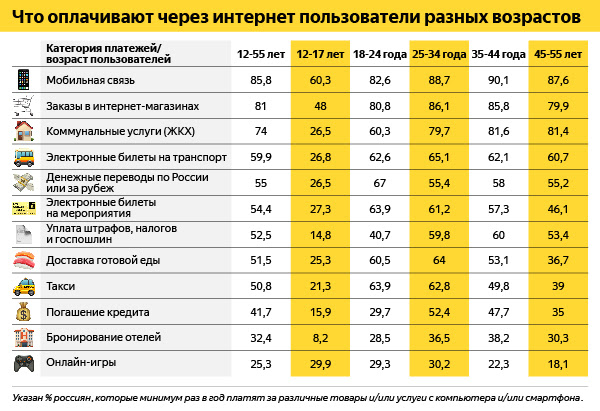 Наиболее динамично растет доля пользователей, которые платят онлайн за такси. За год она выросла почти на 12% — с 45,4% в 2018 году до 50,8% в 2019 году. Интересно, что для таксистов чаще всего подсчитывались молодые люди — около 64% респондентов в возрасте от 18 до 24 лет и почти 63% в группе от 25 до 34 лет. Среди аудитории от 35 до 44 лет платили онлайн 50% респондентов, а в группе от 45 до 55 лет — только 39%. Также выросло количество людей, которые в Интернете бронируют отели и покупают билеты на транспорт — примерно на 3% в каждой категории.Только в двух категориях уменьшилась доля пользователей, которые платят через интернет-это денежные переводы (с 57,2% до 55%) и онлайн-игры (с 28,5% до 25,3%).Самая активная платежная аудитория - онлайн-пользователи от 25 до 34 лет. Платили электронными деньгами 82,2% респондентов этой возрастной группы, через интернет-банкинг - 93,9%. Наибольшая доля пользователей банковских карт в более старшей группе - от 35 до 44 лет (94,4%).Сбербанк Онлайн традиционно остается лидером среди платежных онлайн-сервисов. С его помощью хотя бы раз в год платят 83,2% россиян. Яндекс. Деньги были вторым по популярности сервисом — через них рассчитывался каждый второй пользователь Рунета (52,8%) [2, с. 36].15 августа 2019 года Банк Русский Стандарт объявил, что он изучил статистику динамики роста онлайн-транзакций, совершенных с помощью карт всеми банками в сети Интернет-эквайринга. Тогда, по данным банка, рост оборота интернет-покупок составил 255% (по сравнению с аналогичным периодом 2018 года), а общее количество онлайн-транзакций увеличилось на 283%.Согласно индексу EY «Индекс проникновения финансово-технологических услуг», в 2019 году Россия заняла третье место в мире, опередив такие страны, как Швеция, Великобритания и Сингапур. Эти результаты соответствуют амбициозной задаче Банка России: увеличить долю безналичных платежей до 65%. Но некоторые меры, принятые в этом году, могут замедлить рост доли платежей без наличных и ухудшить текущую ситуацию.Каждый четвертый потребитель финансовых технических услуг выбирает услугу на основе простоты доступа. В этом смысле самый простой финансовый сервис - это электронный кошелек: его можно открыть за минуту. Указав адрес электронной почты и номер телефона, клиент получит ненастроенный инструмент с ограниченными функциями: в соответствии с законом другие люди не могут использовать его для переводов, снятия средств и платежей в иностранных организациях. Но зато возможно: оплачивать услуги российских компаний, например, ЖКХ, операторов мобильной связи, интернет-магазинов. Простота регистрации кошелька сделала его важным социальным инструментом, который до недавнего времени решал проблему с доступностью финансовых услуг и увеличивал долю неденежных платежей в коммерческой и социальной сферах.Электронные кошельки сыграли важную роль в развитии банковского рынка: многие современные решения впервые были опробованы на рынке электронных денег: от быстрых онлайн-переводов до мобильных платежных приложений. Эти услуги по-прежнему востребованы: более 100 миллионов человек в России имеют электронные кошельки, и более половины пользователей Рунета регулярно их считают. Увеличение участия электронных кошельков является универсальной тенденцией: согласно прогнозам Worldpay Global Payments Report, к 2022 году его участие увеличится на 10-20 позиций, достигнув 47% от общего объема интернет-платежей [2, с. 74].Нет сомнений в том, что электронные деньги имеют большой потенциал, чтобы стать крупнейшим в мире способом оплаты, в конечном итоге заменив бумажные деньги. В России закон очень серьезно относится к методу оплаты электронными деньгами и принимает меры для безопасных операций. Потенциальные выгоды для потребителей, продавцов и финансовых услуг делают электронные деньги основным способом оплаты в будущем.Литература:Андреев А.А. Пластиковые карточки в России : учебник / А. А. Андреев, А. Г. Морозов, Д. А. Равкин, – Москва : Банкцентр, 2016. – 256 с.Афонина С. В. Электронные деньги : учебник / С. В. Афонина. – Санкт-Петербург : ЮНИТИДА, 2018. - 128 с.Бизнес-энциклопедия «Платежные карты» / И. М. Голдовский [и др.]. — Электрон. текстовые данные. — Москва : ЦИПСиР, 2014. - 554 c. URL : http://www.iprbookshop.ru/38527.html. — ЭБС «IPRbooks» (дата обращения 29.12.2019)Кочергин Д. А. Электронные деньги : учебное пособие / Д. А. Кочергин. – Москва ; Саратов : ЦИПСиР ; Ай Пи Эр Медиа, 2019. – 424 c.УДК 331.101.6Борлакова Залина Фархатовна,студентка 21 группы факультета экономики и управленияe-mail: zalina-borlakova@mail.ruНаучный руководитель: Боташев Руслан Азаматович, доцент кафедры экономических и финансовых дисциплинe-mail: botashevruslan@mail.ruКарачаево-Черкесский государственный университет имени У.Д. Алиева, г. Карачаевск, РоссияПРОБЛЕМЫ ПОВЫШЕНИЯ ПРОИЗВОДИТЕЛЬНОСТИ ТРУДААннотация. В статье рассматривается проблема повышения производительности труда в соответствии с майскими указами и национальным проектом страны «Производительность труда и поддержка занятости», а также ведется сравнительный факторный анализ влияния уровня производительности труда на экономический рост в США и России.Ключевые слова: труд, производительность труда, интенсивность труда, фондовооруженность труда, занятость, безработица, организация труда, оплата труда, национальный проект.Как известно, производительность труда является определяющим показателем экономического развития, как отдельных хозяйствующих субъектов, так и общества в целом. В условиях рыночной экономики производительность труда является главным источником экономического роста, а также является решающим фактором улучшения качества жизни населения. По оценкам ведущих экспертов на сегодняшний день уровень производительности труда в России составляет в среднем 26% от уровня США. А это означает, что для обеспечения одной и той же деятельности в России требуется в четыре раза больше трудозатрат. Ученые считают, что такое отставание страны может быть вызвано следующими факторами:изношенность основных производственных фондов (около75%), использование устаревшей и неэффективной техники и технологий;неэффективная организация труда;структурные особенности российской экономики [7].Свою роль в сложившейся ситуации сыграла и пассивная позиция государства в сфере повышения производительности труда, характерная для концепции либерального управления экономикой, принятой еще в 90-х годах прошлого века. Повышение производительности в России на сегодняшний день является крайне необходимым условием для восстановления и сохранения экономического роста, роста ВВП. В последнее время государство активизировало позицию в вопросах повышения производительности труда. На основе Указа Президента Российской Федерации принят национальный проект «Производительность труда и поддержка занятости».В феврале 2018 года глава Счетной палаты Российской Федерации заявил, что по показателю производительности труда Россия значительно отстает от экономически развитых стран Запада и даже от Турции. По его оценкам, средняя выработка на одного работающего в России составляет примерно 23 доллара в час. В Турции этот показатель больше в 1,5 раза, а в США - примерно в 3 раза [7]. Реально ли для нашей страны восполнить такое отставание? Мы считаем, что это возможно, если уйти от практики частных мер и перейти к строго системному подходу к решению поставленной задачи. Думается, закономерно было бы предположить, что, учитывая «кумулятивный», многофакторный характер проблемы повышения производительности труда, именно этот аспект социально-экономического развития страны в наибольшей мере востребует не точечные меры, а разработку и реализацию «базовой» стратегии страны на достаточно долговременную перспективу с утверждением производительности труда как одного из ее ведущих приоритетов [5]. Следует отметить, что национальный проект по производительности труда во многом разработан на основе приоритетной программы с аналогичным названием, которая реализуется в стране с конца 2017 года. В структуру нового национального проекта входят три федеральных проекта:1. Разработка системных мер по повышению производительности труда.2. Экспертная поддержка предприятий несырьевых отраслей: внедрение мероприятий по повышению производительности труда, обучение и формирование системы методической и организационной поддержки предприятий.3. Поддержка занятости населения: трудоустройство, обучение, развитие инфраструктуры. Однако опыт уже не раз подсказывал, что результативность планируемых мероприятий определяется не величиной предполагаемых затрат, а эффективностью их расходования.Прежде всего, нельзя не отметить, что в отличие от всех ранее предлагавшихся планов и проектов новый национальный проект в большей мере характеризуется системным подходом к решению этой, несомненно, застоявшейся проблемы российской экономики. Основная цель проекта — выйти на ежегодные темпы прироста производительности труда в 5% к 2024 году. Его основная особенность — попытка комбинирования общегосударственных мер, нацеленных на рост производительности труда, с целевой поддержкой мер (программ) повышения производительности труда в рамках отдельных предприятий.Предприятия участвуют в этой программе на строго добровольной основе. Претендовать на такое участие могут предприятия несырьевых отраслей с годовой выручкой не менее 400 млн. рублей. Предполагается, что в течение всего срока реализации проекта в него будет вовлечено 10 000 крупных и средних предприятий из всех 85 регионов России.Участие в проекте (на начало 2019 года в проекте представлены предприятия 36 регионов России) предполагает предоставление предприятиям льготных кредитов (за счет средств Фонда развития промышленности), грантов и налоговых преференций. Также предприятиям-участникам проекта будет оказано содействие по выходу на экспортные рынки. Предполагается, что адресную экспертную поддержку предприятиям-участникам проекта обеспечит Федеральный центр компетенций в сфере производительности труда (АНО «ФЦК»), а также аналогичные центры, создаваемые в субъектах Российской Федерации. Главные задачи их экспертов — выявление и тиражирование образцов высокоэффективных технологических процессов и управленческих решений, а также формирование и обучение команд для внедрения этих новаций на местах. В реализации проекта помимо специализированных институтов примут участие крупные компании, обладающие развитыми производственными и управленческими системами, которые будут передавать свой опыт в этих областях своим предприятиям-смежникам, в том числе и из числа субъектов среднего предпринимательства.На общефедеральном уровне акцент при реализации проекта будет сделан на кадровом компоненте мер по повышению производительности труда. Именно обучение и переобучение работников станет одной из основных составляющих реализации национального проекта. К 2024 году в общей сложности более 200 тысяч сотрудников пройдут обучение по таким направлениям, как «подготовка управленческих кадров», «бережливое производство на площадке» и «повышение квалификации по рабочим специальностям». Следует отметить, что обучение по данным направлениям нацелено на то, чтобы существенно повысить организацию и культуру производства и управления на предприятиях, внедрить новые стимулы и навыки работы производственного и управленческого персонала.Однако нельзя не заметить, что проблемной стороной данного национального проекта выступает отсутствие его прямых корреспонденций с такими направлениями экономической политики государства, как инвестиционная и инновационная политика. В условиях 50% изношенности основных производственных фондов «словами делу не поможешь»: только крупные инвестиции смогут обеспечить те масштабы модернизации производства, при которых станет реальным мощный прорыв в области производительности труда [6]. Следует отметить, что на откровенно стареющей производственной базе такой прорыв просто невозможен. Так, с 1970 года по 1991 год средний возраст промышленного оборудования в стране увеличился с 8,5 до 12 лет. Сейчас этот показатель превысил 20 лет. Степень изношенности производственного оборудования по данным за 2017 год достигла 47,3%, в том числе 49,6% — в обрабатывающих производствах. При этом наибольшая степень износа характерна для такого значимого или «продуктивного» элемента основных фондов, как машины и оборудование [6].Вместе с тем нетрудно заметить, что те объемы финансовой поддержки предприятий-участников, которые заложены в национальном проекте, возможно, существенны для каждого из них в отдельности, но в макроэкономическом плане «погоды» явно «не сделают». Пока же можно констатировать, что инвестиционные и инновационные посылки для прорыва в области производительности труда в российской экономике явно не формируются. Доля инвестиций в основной капитал в ВВП страны не увеличивается. Нетрудно заметить, что откровенно стагнирует и такой показатель, как доля в ВВП продукции высокотехнологичных и наукоемких отраслей. Норма накопления основного капитала в ВВП страны практически застыла на месте, хотя еще по майским указам 2012 года этот показатель должен был достигнуть к 2018 году 25%-27%. Долю продукции высокотехнологичных и наукоемких отраслей экономики в ВВП к 2018 году предполагалось увеличить в 1,3 раза относительно уровня 2011 года, то есть примерно до 25,6%, однако, отметим, что и этот показатель не выполнен [3].Наиболее мощным «двигателем» производительности труда традиционно выступает его фондовооруженность, хотя при этом технический уровень фондов имеет не меньшее, а даже большее значение, чем их номинальная стоимость. Отметим, что в связке «фондовооруженность — производительность» существенное значение также имеет степень загрузки производственного аппарата, уровень организации труда и производства.Следует также отметить, что наилучшие соотношения производительности и фондовооруженности труда в экономике России наблюдались в периоды ее более быстрого роста. В период стагнации рост фондовооруженности продолжался, а динамика производительности сходила к нулю или даже показывала отрицательные значения. Подобная ситуация прямо корреспондирует к отсутствию заметного прогресса в деле создания достаточного количества высокопроизводительных рабочих мест, которые, собственно, и являются основным воплощением «рывка» в области производительности труда во всей экономике в целом [2].Напомним, что высокопроизводительные рабочие места в экономике России в результате закрытия отдельных производств не только создавались, но и ликвидировались. В результате, за 7 лет общее число таких рабочих мест увеличилось на 4,8 млн.ед., то есть примерно на 1/5 от того количества, что предполагалось создать согласно майским указам 2012 года. Однако многим экспертам показатель так называемых «высокопроизводительных рабочих мест» внушает сомнения в силу проблематичности самого метода их определения. Косвенным подтверждением этих сомнений служит отсутствие корреляции между рапортами ряда субъектов Российской Федерации о приросте таких рабочих мест и фактическими показателями динамики производительности труда в региональной экономике [4].Важным компонентом системности мер по обеспечению роста производительности труда в российской экономике выступает логическое продолжение и «подкрепление» федеральных проектов и программ в этой области на уровне субъектов Российской Федерации и экономически наиболее значимых муниципальных образований. Как и в случае с другими национальными проектами, основной формой соучастия субъектов Федерации в их реализации стала разработка аналогичных по сути проектов и программ на региональном уровне [1].В заключение следует отметить, что национальный проект страны «Производительность труда и поддержка занятости» может рассматриваться как одна из наиболее значимых попыток добиться перелома в «лечении» такой застарелой «болезни» отечественной экономики, как весьма низкий уровень производительности труда. Однако следует отметить, что природа такого социально-экономического феномена, как производительность труда, является настолько многоплановой, что решить все сложившиеся здесь проблемы одним, даже самым масштабным проектом, просто невозможно. Стержневой здесь, как мы полагаем, должна быть выверенность целевых показателей такого проекта по достигаемым продвижениям в динамике инвестиционных и инновационных процессов в российской экономике. Это, если можно так определить, является объективным фактором динамики производительности труда. Если при этом экономика страны инновационно неактивна и даже инновационно невосприимчива, то высокой производительности труда при всех прочих усилиях достичь невозможно.Литература:Брезгина М. О. Нормирование труда как фактор роста производительности труда : современное состояние и перспективы развития / М. О. Брезгина, Г. Н. Алиев // Социально-экономические науки и гуманитарные исследования. - 2016. - № 11. - С. 80-83.Будзинская О. В. Зарубежный опыт управления и измерения производительности труда / О. В. Будзинская // Нефть, газ и бизнес. - 2015. - № 5. - С. 24-28. Волчков В. Н. К вопросу о производительности труда в России / В. Н. Волчков // Мир науки и образования. - 2016. - № 1(5). - С. 2-7.Иванов О. Б. Инвестиционные приоритеты в стратегиях социально-экономического развития регионов России / О. Б. Иванов, Е. М. Бухвальд // ЭТАП : Экономическая Теория, Анализ, Практика. - 2018. - № 2. - С. 31-47. Иванов О. Б., Бухвальд Е. М. Национальные проекты России: региональное измерение / О. Б. Иванов, Е. М. Бухвальд // ЭТАП: Экономическая Теория, Анализ, Практика. - 2019. - № 1. - С.37-53.Кондратьева Е. В. Факторы повышения производительности труда в современной экономике России / Е. В. Кондратьева // Экономический анализ: теория и практика. - 2015. - № 32 (431). - С. 27-38.Боташев Р.А. Роль государства в развитии научно-технического прогресса (опыт США и России) / Р. А. Боташев, М. Х.-К. Батчаев // Современная наука : актуальные проблемы теории и практики. Серия: Экономика и право. - 2019. - № 7. - С. 74-80.УДК 82-9Бостанова Салима Аслановна,студентка 41 группы Института филологииe-mail:salima.bostanova.1998@mai.ruНаучный руководитель: Тамбиева Марина Динисламовна,ст. преподаватель кафедры литературы и журналистикиe-mail: tambieva.m@mail.ruКарачаево-Черкесский государственный университетимени У. Д. Алиева, г. Карачаевск, РоссияУИЛЬЯМ БЛЕЙК: ЖИЗНЬ И ТВОРЧЕСТВОАннотация. В данной статье рассматриваем ранние работы английского поэта, художника и гравера У. Блейка, его творческий путь и мнение соотечественников.Ключевые слова: творческий путь, предшественник идей Зигмунда Фрейда, Архетип Творца.Уильям Блейк - английский поэт, художник и гравер. Не получивший признания при жизни, в наше время Блейк считается значимой фигурой в истории английской и мировой поэзии и изобразительного искусства девятнадцатого века - века романтизма. Свои произведения он называл пророческими, что подтверждает критик 20-го века Нортроп Фрай. Его визуальное мастерство заставило критика Джонатана Джонса объявить его «величайшим художником, которого когда-либо рождала Британия». В 2002 году Блейк был поставлен номером 38 в опросе BBC «100 величайших британцев» [3].Хотя он прожил в Лондоне всю свою жизнь, за исключением трех лет, проведенных в Фелфаме, он создал разнообразные и неповторимые шедевры, которые будили воображение. Хотя современники считали Блейка сумасшедшим за его взгляды, критики высоко ценят его выразительность и творческий подход, а также философские и мистические мотивы его творчества. Его картины и поэзия стали частью доромантического и романтического движения. Блейк был убежденным христианином, враждебным по отношению к англиканской церкви (на самом деле, он был против почти всех форм организованной религии), под влиянием идеалов и стремлений французской и американской революций.Хотя позже он отверг многие из этих политических убеждений, он поддерживал дружеские отношения с политическим деятелем Томасом Пейном; он также находился под влиянием таких мыслителей, как Эмануэль Сведенборг. Несмотря на влияние революционных идей, особенность творчества Блейка затрудняет его классификацию. Ученый 19-го века Уильям Майкл Россетти охарактеризовал его, как «светило поэзии» и как «человека, ни предваряемого предшественниками, ни относящегося к классу современников и ни заменённого преемниками».Уильям Блейк родился 28 ноября 1757 года на 28 Брод-стрит (ныне Бродвик-стрит) в Сохо, Лондон. Он был третьим из семи детей, двое из которых умерли в младенчестве. Он ходил в школу достаточно долго, чтобы научиться чтению и письму, и ушел из школы в возрасте десяти лет, и дальше учился дома у своей матери Кэтрин Блейк. Несмотря на то, что Блейки были английскими диссентерами, Уильям был крещен 11 декабря в церкви Святого Джеймса, Пикадилли, Лондон. Библия рано и глубоко повлияла на Блейка и оставалась источником вдохновения на протяжении всей его жизни.Блейк начал гравировать копии рисунков древнегреческих богов, купленных для него его отцом, и эта практика была предпочтительнее реальной графики. В этих рисунках Блейк показал свое знакомство с классическими формами благодаря работам Рафаэля, Микеланджело, Маартена ван Хемскера и Альбрехта Дюрера. Количество отпечатков и переплетенных книг, которые Джеймс и Кэтрин смогли приобрести для молодого Уильяма, говорит о том, что Блейки обладали, по крайней мере, какое-то время богатством. Когда Уильяму было десять лет, его родители достаточно знали о его упрямом характере, так что его не отправили в школу, а вместо этого записали в классы рисования в школе рисования Парса в Стрэнде. Он жадно читал книги на разные темы по своему выбору [2].В этот период Блейк исследовал поэзию; его ранние работы показывают знание трудов Бена Джонсона, Эдмунда Спенсера, псалмов. Архетип Творца - знакомый образ в творчестве Блейка. Здесь демиургическая фигура Уризена молится перед созданным им миром. «Песнь Лоса» - третья из серии иллюстрированных книг, написанных Блейком и его женой, известных под общим названием «Континентальные пророчества». С 4 августа 1772 года Блейк был учеником гравера Джеймса Бэзира с Грейт-Квин-стрит сроком на семь лет. В конце срока, в возрасте 21 года, он стал профессиональным гравером. Не сохранилось ни одной записи о каких-либо серьезных разногласиях или конфликтах между ними в период ученичества Блейка, но биограф Питер Акройд отмечает, что Блейк позже добавил имя Бэзира в список противников, а затем вычеркнул его. Помимо этого, стиль гравировки линии Бэзира был в свое время старомодным по сравнению с новейшими стилями. Было высказано предположение, что обучение Блейка в этой устаревшей форме могло нанести ущерб его работе или признанию в более позднем возрасте. Спустя два года Бэзир отправил своего ученика копировать изображения в готических соборах в Лондоне. Его опыт в Вестминстерском аббатстве помог сформировать его художественный стиль и идеи. Аббатство его времени было украшено доспехами, расписными похоронными изображениями и разноцветными изображениями. Это детальное изучение готики (которую он рассматривал как «живую форму») оставило четко прослеживаемые следы в его стиле. В течение долгих дней Блейк проводил зарисовки в аббатстве, Блейк утверждал, что он испытывал видения в аббатстве. Он увидел Христа с его Апостолами и огромной процессией монахов и священников и услышал их пение.Творчеством Блейка пренебрегали на протяжении целого поколения после его смерти и почти забыли, когда Александр Гилкрист начал работу над его биографией в 1860-х годах. Публикация «Жизнь Уильяма Блейка» быстро изменила репутацию Блейка, в частности потому, что его поддержку взяли на себя прерафаэлиты и связанные с ними деятели, в частности Данте Габриэль Россетти и Алджернон Чарльз Суинберн. Однако в двадцатом веке творчество Блейка была в полной мере оценено, и его влияние возросло в геометрической прогрессии. В число важных ученых начала и середины двадцатого века, вовлеченных в повышение авторитета Блейка в литературных и художественных кругах, вошли С. Фостер Дэймон, Джеффри Кейнс, Нортроп Фрай, Дэвид В. Эрдман и Г. Э. Бентли младший. В то время как Блейк сыграл значительную роль в искусстве и поэзии таких фигур, как Россетти, именно в эпоху модернизма его творчество начало оказывать влияние на более широкий круг писателей и художников. Уильям Батлер Йейтс, который редактировал издание сборника произведений Блейка в 1893 году, проникся его поэтическими и философскими идеями, в то время как британское сюрреалистическое искусство, в частности, опиралось на концепции Блейка в живописи таких художников, как как Пол Нэш и Грэм Сазерленд [1, с.34].Его поэзия повлияла на творчество британских классических композиторов, таких, как Бенджамин Бриттен и Ральф Воган Уильямс. Современный британский композитор Джон Тавенер переложил на музыку несколько стихотворений Блейка, в том числе «Агнец» (произведение «Агнец» 1982 года) и «Тигр». Многие критики, такие как Джун Сингер, утверждают, что мысли Блейка о человеческой природе в значительной степени предвосхищают мысли психоаналитика Карла Юнга. По словам самого Юнга: «Блейк собрал в своих фантазиях много несовершенных знаний. Согласно моим представлениям, это скорее художественное произведение, чем подлинное представление бессознательных процессов». Точно так же Диана Хьюм Джордж утверждала, что Блейк может рассматриваться как предшественник идей Зигмунда Фрейда. Блейк оказал огромное влияние на поэтов-битников 1950-х и контркультуру 1960-х, его часто цитируют такие оригинальные фигуры, как поэт- битник Аллен Гинсберг, авторы песен Боб Дилан, Джим Моррисон, Ван Моррисон и английский писатель Олдос Хаксли. Большая часть главной идеи фантезийной трилогии Филиппа Пулмана «Его темные материалы» уходит корнями в мир Блейка «Брак небес и ада». Канадский композитор Кэтлин Гудвуд - одна из многих современных музыкантов, которые сочиняют музыку на стихи Блейка. После Второй мировой войны роль Блейка в популярной культуре вышла на передний план в различных областях, таких, как популярная музыка, кино и графический роман, что привело Эдварда Ларрисси к утверждению, что «Блейк - романтический писатель, оказавший самое сильное влияние в двадцатом веке».Литература:Некрасов Е. А. Романтизм в английском искусстве / Е. А. Некрасов. – Москва : Искусство, 1975. – 56 с.Томпсон Э. П. Свидетель против Зверя : Уильям Блейк и моральный закон / Э. П Томпсона. - Кэмбридж, 1993.Смирнов-Садовский Д Блейк. Биография / Д. Смирнов-Садовский. – Москва. 2007. – 376 с. УДК 371.3:81.161.1Бостанова Салима Аслановна,студентка 41 группы Института филологииe-mail:salima.bostanova.1998@mai.ruНаучный руководитель: Узденова Аминат Юрьевна,к.п.н., доцент кафедры русского языкаe-mail: uzdenova_a69@mail.ruКарачаево-Черкесский государственный университетимени У. Д. Алиева, г. Карачаевск, РоссияТВОРЧЕСКИЕ ДИКТАНТЫ, МЕТОДИКА ИХ ПРОВЕДЕНИЯАннотация. Творческие диктанты - это вид работы, где навыки правописания становятся коммуникативно обусловленными и осмысленными.Ключевые слова: творческий диктант, зрительный диктант, слуховой диктант, правописание, орфография, пунктуация, методология проведения диктантов.Диктанты играют немаловажную роль в системе упражнений, активирующих интеллектуальное функционирование подростков. Особенное место среди них занимают творческие диктанты, которые применяются как для преподавания правописания, так и для развития речи. Ценность данного вида диктантов широко признана и неоспорима, они все без исключения еще не занимают своего должного места в практике преподавателей. Это связано с тем, что у учителей отсутствуют нужные тексты или рекомендации относительно методологии проведения творческих диктантов. Также нет специальных работ по методологии проведения творческих диктантов. Отдельные указания общего характера можно найти только лишь в курсах общих методов и в исследованиях, описывающих разнообразные разновидности письменных работ.Отдельные тексты творческих диктантов попадаются в литературе, в основном в статьях, обобщающих опыт определенного педагога. Очевидно, что в этой ситуации педагог никак не способен регулярно применять этот полезный тип упражнений на уроках русского языка.Необходимо обеспечить учителей необходимыми материалами для проведения творческих диктантов в V - VIII классах. Нет единства в значении термина «творческие диктанты». Многие методисты, например, Н. С. Поздняков, А. В. Текучев, С. П. Редозубов, приписывают этот тип упражнения творческой диктовке, в котором учащиеся придумывают и сообщают предложения с данными текстами. М. В. Ушаков считает, что этот вид работы не что иное, как упражнение по составлению предложений, в котором отсутствует сам процесс диктовки, и, следовательно, нет оснований связывать это упражнение с диктантом [3].Когда используется данный вид творческого диктанта, две задачи по существу преследуются. Первая, более формальная, состоит в том, чтобы научить учеников использовать определенные группы слов или конструкций. Учащимся рекомендуется вводить вводные фразы, призывы, союзы и т.д. Вставляя в текст обобщающие слова, значение которых уместно, ученики запоминают их; для них становится яснее конкретизация имен, используемых для обобщения слов. В то же время учащиеся практикуют пунктуацию.Однако при проведении таких творческих диктантов мы сталкиваемся с большими трудностями, которые заключаются в необходимости преодоления формального подхода к решению проблемы для вставки определенных слов и фраз в надиктованный текст. Ведь необходимо, чтобы слова, вставленные учащимися, соответствовали действительности, восприятию автора и его настроению, к которому он подходит. Очень сложно понять текст, из которого состоит текст, даже если он был раскрыт учителем в предварительном разговоре. На самом деле это вряд ли возможно вообще. Вот что происходит в связи с этим на практике. Учитель диктует, например, осень пришла. Если учащиеся хотят обогатить текст прилагательными, то могут написать: холодная, мрачная, золотая, грустная и т.д. Каждое из этих прилагательных само по себе верно. Трудно сказать, какое из них предпочтительнее.Невозможно определить, насколько точно совпадают слова и фразы, вставленные в текст. От учеников нельзя требовать использовать именно те слова, которые были в готовом тексте. Каждое названное слово (осень) вызывает ассоциации, связанные с определенным жизненным опытом и восприятием у учеников.Еще один способ преодолеть формальный подход к выбору правильного слова - провести творческую диктовку изображений. Относительно небольшие тексты кратко описывают то, что изображено на картине, используются работы художников. Показать материал классу и рассказать в два-три слова о художнике и о его работе (кто написал картину, как она называется, что художник имел в виду под этой картиной). Затем прочитать готовый текст. Внимание учеников обращается на тот факт, что это описание изображения может быть сделано более полным и более живым, если этот текст обогащен определенными словами, которые требуют обозначения объектов и представленных действий. Задача состоит в том, чтобы распространить то, что продиктовано словами определенной категории, но так, чтобы слова, используемые учащимися, соответствовали тем, которые представлены на изображении. Диктовка должна быть медленнее, чем обычно, чтобы дать ученикам возможность взглянуть на то, что изображено, отразить предложение, которое прочитал учитель, и найти правильные слова [1].В случае если данная работа ведется в первый раз, она обязана осуществляться как предупреждающий диктант. Устно отмечены слова, которые возможно идентифицировать, применяя иные фразы. Представляемые учащимися варианты вставки также дискуссируются. В конце отмечаются учащиеся, которые хорошо справились. В то же время, в случае если требуется, ведется анализ правописания или пунктуации. Подобным способом в начале вместо разбора вы можете отдавать предпочтение словам (интонацию или паузе), с целью которых должны быть выбраны фразы, поясняющие их, но потом сами учащиеся, в отсутствии поддержки педагога обязаны определить данные фразы. Образовательная и преподавательская значимость данного типа упражнений также неоспорима.Основные типы учебных диктантов можно определить тем, какой выполняется анализ. Если написание или пунктуация анализа слов, предложений, текста выполняется непосредственно перед их написанием - это предупреждающий диктант. Если учащиеся сначала пишут (слова, предложения, текст), а затем анализируют написанное, это объясняющий диктант. В зависимости от подготовки класса, учитель будет выбирать ту или иную форму для проведения творческой диктанты [4]. Часто бывает, что сначала творческий диктант считается предупреждающим. Убедившись, что предложенное задание выполнимо для учеников и что большинство из них не допускает ошибок в этом правиле, учитель начинает диктовать в качестве пояснения. Может случиться так, что частично одно и то же предложение анализируется перед диктовкой, а частично каким-то конкретным написанием после него. Методология проведения творческих диктантов также отличается в том, как обучающиеся воспринимают диктовку: только на слух или на слух и визуально.В зависимости от этого необходимо различать слуховой и визуальный диктант. При слуховом диктанте текст воспринимается обучающимися только на слух. С помощью визуальной диктовки ученики воспринимают текст не только на слух, но и визуально: ученики видят, что будет диктоваться. С этой целью текст диктанта пишется заблаговременно на доске, например: Как-то дед шел в соседнее село по забытой необычной дороге. Внезапно он наткнулся на двух беззащитных лосят. Когда дед приблизился, малыши наивно подпустили его к себе. Тогда он вынул с ранца бутыль со молоком и напоил лосят. Когда дедушка шел домой, малыши доверчиво топали за ним. Созидательные диктанты, согласно назначению, бывают: обучающие (с орфографическим или пунктуационным разбором); проверочные (контрольные, без разбора). Обучающие в свою очередность разделяются: предупреждающий (с разбором до записи) также пояснительные (с разбором уже после записи). Согласно восприятию диктуемого: акустический и визуальный. Таким образом, каждому виду творческого диктанта можно дать характеристику с различных точек зрения: присутствием (либо отсутствием) анализа и тем, как диктанты воспринимаются [2].Очевидно, что цель состоит не в том, чтобы усложнить терминологию, а в том, чтобы назвать диктовку из двух или трех слов (например, творческий, объяснительный, слуховой). На практике уже существует определенная традиция называть простые высказывания: творческие, свободные и т. д. (по важнейшему принципу методологии их реализации). Но, используя принятую терминологию, учитель должен четко понимать разнообразие методов проведения творческих диктантов: только в этом случае он сможет использовать их с определенным разнообразием и рационально использовать их на уроках, отдавая предпочтение одной форме или другой способ проведения творческого диктанта в зависимости от конкретных условий труда (с учетом характеристик изучаемого материала, стадии обучения, особенностей класса и отдельных учащихся). Естественно, начинать нужно с воспитательных диктантов предупредительного характера. Если учащиеся впервые сталкиваются с творческими диктантами на вставку слов, целесообразно вначале провести упражнения творческого списывания. Литература:Ладыженская Т. А. Творческие диктанты / Т. А. Ладыженская. – Москва: Учпедгиз, 1963. - 88 с.Львов М. Р. Словарь – справочник по методике русского языка / М. Р. Львов. – Москва : Просвещение, 1988. - 240 с.Поздняков Н. С. Методика преподавания русского языка / Н. С. Поздняков. – Москва : Учпедгиз, 1955. - 304 с.Текучев А. В. Методика русского языка в средней школе / А. В. Текучев. – Москва : Просвещение, 1970. - 605 с.Гараджаева Мерджен Амангельдиевна,cтудентка 41 группы естественно-географического факультета e-mail: merjengarajayewa8@gmail.comНаучный руководитель: Чомаева Мадина Назировна,к.п.н., доцент кафедры экологии и природопользованияе-mail: m.tchomaeva@yandex.ruКарачаево-Черкесский государственный университет имени У. Д. Алиева, г. Карачаевск, РоссияВЛИЯНИЕ ПРОМЫШЛЕННОЙ ПЫЛИНА ЗДОРОВЬЕ ЧЕЛОВЕКААннотация. Даны общие сведения и характеристика промышленной пыли. Определены свойства пыли, негативно влияющие на здоровье человека. Рассмотрены и обобщены общие принципы для предупреждения негативного воздействия пыли на организм человека и его последствия, профилактика на производстве.Ключевые слова: пылевые частицы, пыль, запыленность атмосферы, силикаты, мелкораздробленные частицы, консистенция пылевых частиц, аэрозоль, твердые частицы, промышленная пыль, , твердые вещества.Производственная деятельность является неотъемлемой частью жизни взрослого человека трудоспособного возраста. В то же время производственный процесс и факторы производственной среды оказывают многостороннее воздействие на организм человека. Профессиональная деятельность человека протекает в специфической рабочей среде, которая при несоблюдении гигиенических условий может оказать негативное влияние на его работоспособность и здоровье. Производственная среда как часть внешней среды человека состоит из природно-климатических и профессиональных факторов, которые называются вредными факторами. Эти же факторы могут быть опасны, что в ряде случаев приводит к профессиональным заболеваниям.Промышленная пыль является одним из самых распространенных, вредных и опасных факторов производства. Пыль встречается в подавляющем большинстве отраслей промышленности, которые находятся в воздухе. Промышленные пыли (аэрозоли) - это мелкие частицы, образующиеся в ходе различных производственных процессов и способные длительное время оставаться в воздухе. Пыль классифицируют по различным признакам: происхождение, действие на организм человека, степень дисперсности и химический состав, электрические и магнитные свойства, пожаро-и взрывоопасность и др.Известно, насколько производственная пыль по своему составу, физическим свойствам и химической природе весьма разнообразна. Физико-химические свойства ее во многом определяют характер действия на организм человека. Поэтому следует учесть форму, растворимость, структуру (кристаллическая или аморфная), адсорбционную способность, электрозарядность и размеры пылевых частиц. В данном случае, немаловажное значение имеет и химическая природа пыли [3].Промышленная пыль может оказывать как прямое воздействие на организм, так и косвенное. Прямое воздействие пыли: воздействие на органы дыхания, воздействие на слизистую оболочку, воздействие на кожу. Косвенное воздействие пыли, действует непосредственно на организм человека, но под воздействием факторов окружающей среды. Вдыхание пыли может вызвать специфические заболевания (пневмокониоз), а также может способствовать развитию и распространению таких заболеваний, как ларингит, трахеит, бронхит, пневмония, туберкулез легких и кожные заболевания.Наибольшую опасность представляют токсические пыли при попадании их в более глубокие участки органов дыхания, то есть в легкие, где, задерживаясь на длительный период и имея разветвленную поверхность соприкосновения с тканью легкого (в бронхиолах и альвеолах), они могут быстро всасываться в большом количестве и оказывать раздражающее и общетоксическое действие, вызывая интоксикацию организма [3].Специфика качественного состава пыли предопределяет возможность и характер ее действия на организм человека. Определенное значение имеют форма и консистенция пылевых частиц, которые в значительной мере зависят от природы исходного материала. Например, длинные, мягкие частицы пыли легко оседают в слизистой оболочке верхних дыхательных путей и могут вызвать хронический трахеит и бронхит. Степень вредного действия пыли также зависит от ее растворимости. Высокая растворимость токсичной порошка усиливает и ускоряет ее вредное действие [2].На органы пищеварения могут оказывать действие лишь некоторые токсические пыли, которые, попав туда даже в относительно небольшом количестве, всасываются и вызывают интоксикацию (отравление). Нетоксические пыли какого-либо заметного неблагоприятного действия на органы пищеварения не оказывают [3].С развитием цивилизации, когда большая часть времени человека проходит в конкретной рабочей среде, он сталкивается с новыми проблемами, в частности с сохранением здоровья на рабочем месте. Поэтому существует необходимость в рационализации опасных и вредных факторов производства пыли. Пыль выводит из строя оборудование, снижает качество продукции, уменьшает окружающее освещение; но главным фактором является человек, он может быть причиной респираторных заболеваний и аллергических реакций, поражений глаз и кожи, острых и хронических отравлений.Производственная пыль является одним из широко распространенных негативных факторов, оказывающих влияние на здоровье работников. Некоторые технологические процессы сопровождаются образованием тонко измельченных твердых частиц (порошков пыли), которые попадают в воздух производственных цехов и долго находятся во взвешенном состоянии. В последние десятилетия возросла распространенность заболеваний, связанных с загрязнением окружающей среды. К таким заболеваниям относятся заболевания кожи, эндокринной системы, крови и кроветворных тканей, органов пищеварения и органов дыхания.Пыль является наиболее распространенным негативным фактором в производственной среде. Многие технологические процессы в промышленности, транспорте и сельском хозяйстве сопровождаются выделением пыли, их воздействию может подвергаться большое количество рабочих. Она характерна для горнодобывающей промышленности, машиностроения, металлургии, промышленности строительных материалов, текстильной промышленности, агропромышленного комплекса и др. Для обеспечения безопасности конкретной производственной деятельности должны быть выполнены следующие условия: детальный анализ (идентификация) опасностей, формируемых в конкретной деятельности [1]. Производственная пыль не только негативно влияет на организм человека, но и иногда наносит вред производственной среде (видимость, ориентация) в рабочей зоне и, в то же время, вызывает быстрый износ промышленного оборудования. Кроме того, пыль может быть взрывоопасной, источником электростатических зарядов и переносить микробы.Защита от негативных факторов заключается в исключении или снижении до допустимых пределов поступления в организм человека вредных веществ при контакте с вредными или опасными объектами. Поэтому задачей защиты человека от негативного воздействия является минимализация веществ из зоны их образования, минимизация их поступления в воздух, очистка загрязненного ими воздуха перед поступлением в воздух рабочей зоны, территории предприятия. Промышленная и производственная пыль является одним из наиболее распространенных и опасных вредных факторов. Содержание в воздухе механических загрязняющих веществ различной твердости и размера наносит вред персоналу и может привести к снижению качества продукции одновременно по ряду важных показателей. Потери от пыли и загрязнения воздуха можно разделить на прямые производственные и факторы воздействия на персонал:Снижение показателей в области безопасности труда, повышение уровня заболеваемости работников, что в конечном итоге приводит к росту выплат и введению санкций.Категория потерь является экологической, связанной с составом выбросов в атмосферу. Даже если руководство компании равнодушно относится к этим проблемам, надзорные органы напоминают о них (штрафы, предупреждения).К этой категории относятся непосредственно производственные, технологические, к которым можно отнести проблемы ускоренного износа оборудования, увеличения затрат на их восстановление и поддержание работоспособности.Профилактические и санитарно-гигиенические мероприятия по контролю пылеобразования разнообразны и направлены на минимизацию запыленности воздуха: достижение механизации и автоматизации производства, организацию общей и местной вентиляции, герметизацию производственного оборудования. Необходимы предварительные (при поступлении на работу) и периодические медицинские осмотры.По нашему мнению, профилактика профессиональных пылевых заболеваний включает гигиеническое нормирование, технологические мероприятия, санитарно-гигиенические мероприятия, индивидуальные средства защиты и лечебно-профилактические мероприятия.Литература:Кукин П. П. Безопасность жизнедеятельности. Безопасность технологических процессов и производств : учеб. пособие для вузов / П. П. Кукин, В. Л. Лапин, Н. Л. Пономарев [и др.]. - 4-е изд., перераб. – Москва : Высш. шк., 2007. - 335 с. Чомаева М. Н. Промышленная пыль и здоровье человека / М. Н. Чомаева // Фундаментальные и прикладные исследования в современном мире: VIII международная научно-практическая конференция. - Санкт-Петербург, 2014. – Т. 3. - С. 37-41. Чомаева М. Н. Промышленная пыль как вредный производственный фактор / М. Н. Чомаева // Национальная безопасность и стратегическое планирование : Научный журнал. - Санкт-Петербург, 2015. - № 2-1 (10). – С. 119-122. УДК 378.1Герюгова Алина Маршановна,студентка 21 группы Института филологииe-mail:agerugova722@gmail.comНаучный руководитель: Козлова Людмила Юрьевна, к.п.н., доцент кафедры русского языкаe-mail: kozlovalyudmilck4@yandex.ruКарачаево-Черкесский государственный университет имени У.Д. Алиева, г.Карачаевск, РоссияО НЕКОТОРЫХ ОСОБЕННОСТЯХВОСТОЧНОСЛАВЯНСКОЙ РЕЧИАннотация. В статье характеризуются основные черты языковой общности древнерусской народности, а также обозначается роль русской государственности в развитии общенародного языка.Ключевые слова: восточные славяне, великорусский язык, древнерусский язык, койне, старомосковский диалект, общевеликорусские языковые черты.Актуальность исследования обусловлена историко-лингвистическим осмыслением письменных памятников древнерусского языка, а также того значения, которое имела восточнославянская речь, московский говор в процессе становления и развития русского литературного языка. На территории различных княжеств ослабевшего Киевского государства, находившегося долгое время под гнетом татар, стали формироваться новые самостоятельные восточнославянские народности: великорусская, украинская, белорусская. В это время формировался и развивался в различных областях древнерусского государства язык родственных древнерусских племен. Постепенно Москва возвышается над другими древнерусскими городами и становится центром Российского государства. Этому способствовало и географическое положение Москвы: на пересечении торговых путей. Именно Москва, как справедливо отмечает В.И. Чернышев, явилась «…создательницей и хранительницей драгоценнейшего достояния нашей духовной культуры – русского литературного языка»[1, с.396].Унификация языков восточнославянских племен вокруг Москвы играла важную роль в смягчении племенных диалектных различий и усиливала общероссийские речевые тенденции.В процессе формирования языка в его составе появилось большое количество словарных единиц соседних племен и наречий. Восточнославянская речь впитала некоторые иноязычные элементы. Кроме старославянских, в древнерусском языке были слова скандинавские (гридь — младшая дружина, вира — штраф за убийство свободного человека, тиун—должностное лицо при князе, епископе), финские (соломя — пролив), тюркские (харалуг — булат, япончица — плащ). Восточнославянская речь закрепляется в памятниках письменности и в произведениях устного народного творчества. Отмечается проникновение этой речи и в словарный состав неславянских народов.К этому времени относится появление термина «великороссы» при обозначении древнерусской народности. Если первоначально язык представлял собой смешение различных племенных диалектов, так называемое койне, то с течением времени он выступает в качестве старомосковского говора. Диалект Москвы вбирал в себя черты северных окающих и южных акающих говоров, постепенно становясь все более единым, охватывающим все больше населения Московского государства. Он тесно связан с ходом развития всего русского народа, с перерождением его из местного в национальный язык государства. Данный старомосковский диалект становится нормой московского делового языка. В дальнейшем деловой язык Московского государства стали называть приказным или канцелярским языком в связи с тем, что государственные учреждения обозначались приказами. Язык московских приказов, взаимодействуя с книжно-славянским и народно-литературным типами литературного языка, постепенно расширял сферу своего влияния и применения.Обращаясь к вопросу о становлении и развитии норм московского делового языка, следует иметь в виду, что идет процесс совершенствования речевых элементов. Это объясняется тем, некоторые единицы древнерусской речи уходят в пассивный запас, отмирают, или обретают другое значение, т.е. меняются их функции. Тем самым появляется тенденция изменения диалектной речи в общероссийскую языковую стихию.При определении феномена языка Московского государства необходимо подчеркнуть противопоставленность церковнославянской и древнерусской языковых стихий. В лингвистической литературе существуют различные точки зрения по этому поводу. Академик А.А. Шахматов в своих трудах признает церковнославянский язык как тот же русифицированный старославянский язык, который явился основой русского литературного языка. По его мнению, «обрусевший» церковнославянский язык пришел вместе с церковной литературой во время христианизации Российского государства.В свою очередь С.П. Обнорский оспаривает концепцию А.А. Шахматова, отстаивая положение о русской (восточнославянской) основе древнерусского языка. Большинство ученых, таких как В.В. Виноградов, Г.О. Винокур, Б.А. Ларин, Н.А. Мещерский, Г.А. Хабургаев, квалифицируют русский литературный язык как сложное взаимодействие и взаимовлияние двух типов языка: книжно-славянского и народно-литературного.Особое значение для Московского государства имели памятники южнославянской письменности (каноническая, проповедническая, религиозно-поучительная, паломническая литература). В таких текстах преобладали церковнославянские фонетические, грамматические черты. Широко использовалась лексика религиозного характера. Среди древнерусских текстов большую роль играла житийная литература, которая возвеличивала политическое и церковное первенство Москвы. Собственная письменность и речь создается на основе первых южных письменных памятников при поддержке перешедших с юга деятелей культуры. Книжники из южных славянских стран занимались правкой церковных книг с целью устранения ненужных разночтений и отклонений от древних текстов, что явилось положительным моментом в развитии древнерусского языка. Вместе с тем отрицательным было возвращение к устаревшим нормам, например, снова были введены носовые гласные (юсы), надстрочные знаки при письме, с новой силой хлынул поток старославянизмов, что затрудняло речь народа. Признаком красоты слога писателей и поэтов был пышный риторический стиль – «плетение словес». Такой текст изобиловал сложными синтаксическими конструкциями, различными оборотами уточняющего характера, тавтологическими оборотами, искусственно созданными сложными словами, нагромождением однотипных форм, что являлось трудным и сложным в понимании содержания.Останавливаясь на вопросе о живой разговорной речи, отметим тот факт, что лингвисты-историки обозначают ее как «руска мова» в качестве субстрата, вобравшего в себя значительное количество разнородных языковых единиц. В текстах светской литературы (документально-повествовательной, историко-повествовательной, публицистической, литературно-художественной) изобилуют речевые средства, тесно связанные с русской языковой стихией, языком деловой прозы и устного народного творчества. В качестве приемов повествования следует отметить применение сравнений и метафор в отношении явлений обыденной жизни, сопоставлений с миром живой и неживой природы, близких к стилю народной поэзии. Наблюдается использование языковых средств, позволяющих придать изложению документальность, реалистичность. Особую роль в нормализации речи сыграла скоропись как тип письма, применение которого имело функциональный характер, поскольку характеризовало, прежде всего, памятники дипломатического, судебного, административного, бытового характера и было противопоставлено уставу и полууставу как способу графико-орфографического отражения церковно-книжной письменной традиции, отличной от традиций московской письменности.Речь восточных славян представляла собой единую систему. Она питала различные сферы языка древнерусской письменности. Это прежде всего делопроизводство, законодательство, судопроизводство и литературно-художественное творчество, бытовая переписка. В структуре литературного языка появляется стилистическая дифференциация его элементов как в письменных, так и в устных текстах. Следует подчеркнуть, что живая народная струя не сразу стала закономерной в литературном языке.Литература:Чернышев В. И. Избранные труды. В 2 т Т 2 Язык и стиль писателей. Диалектология. Правописание и методика преподавания / сост. А. М. Иорданский, В. Г. Костомаров, И. Ф. Протченко ; вступ. статья акад. В. В. Виноградова. – Москва: Просвещение, 1970. – 718 с.УДК 070 Герюгова Карина Маратовна,студентка 32 группы Института Филологиие-mail: Kaylolin@mail.ruНаучный руководитель: Токова Астанда Руслановна,к.ф.н., доцент кафедры литературы и журналистикие-mail: astabar@mail.ruКарачаево-Черкесский государственный университет имени У.Д. Алиева, г. Карачаевск, РоссияТЕХНОЛОГИЯ ВЛИЯНИЯ СМИ НА ОБЩЕСТВОАннотация. Статья посвящена исследованию влияния средств массовой информации на общественное мнение. Практически ежедневно человек сталкивается с разнообразной информацией, представленной СМИ. Современные масс-медиа занимают ведущее место в передаче и трансляции социально-культурных, морально-нравственных и духовных ценностей, способствуют формированию общественного мнения.Ключевые слова: масс-медиа, журналистика, СМИ, общественное мнение, общество, влияние.Средства массовой информации, давно ставшие основным источником информации для людей, способны оказывать огромное влияние на формирование общественного мнения, используя для этого различные технологии и ресурсы. Практически каждый человек ежедневно сталкивается с той массой информации, которая приходит из СМИ. Взаимодействие человека с различными потоками информации, получаемыми посредством СМИ, происходит спонтанно. И в настоящее время средства массовой информации занимают ведущее место в передаче и трансляции социально-культурных ценностей и традиций. Мощь государств сегодня определяется не только индустриальным и военным потенциалами, но и устойчивой и сильной структурой СМИ, способной вписаться в глобальное информационное пространство, активно создавать и использовать информационные ресурсы и знания. Значение средств массовой информации в современных развитых странах растет с каждым годом. Выражение Натана Майер Ротшильда: «Кто владеет информацией, тот владеет миром», - как никогда ярко отображает суть СМИ в наше время. Изучением влияния средств массовой информации на общественное мнение ученые занялись еще в середине XX века, тем самым стремясь доказать, что СМИ могут являться хорошим манипулятором. Так, американскими учеными М. Маккоумзом и Д. Шоу была впервые выявлена прямая связь между упоминаемыми темами в СМИ и настроением общественного мнения путем анализа газетных статей и телевизионных сюжетов. Именно это послужило причиной создания такого термина как «повестка дня», характеризующего набор материалов, сюжетов и проблем, актуальных в определенный промежуток времени.Роль СМИ в формировании общественного мнения необычайно велика. Общественное мнение рассматривается учеными как форма массового сознания, которая заключает в себя скрытое и явное отношение различных социальных общностей к проблемам, событиям и фактам действительности [2, с.20]. Можно сказать, что общественное мнение – это отдельный социальный институт, обладающий своими уникальными функциями. Это мощнейшая социальная сила, которая, благодаря различным механизмам воздействия на общество, ценностям, традициям, способна влиять и регулировать общественные отношения. И для того, чтобы правильно определять особенности общественного мнения, необходимо четко представить структуру массового сознания, которое обычно представляют как совокупность четырех специфических взаимодействующих компонентов: миросозерцание, общественное мнение, историческое сознание и мировоззрение.Потребность в новых знаниях и впечатлениях имеет для человека жизненно важное значение. Именно эта потребность заставляет нас интересоваться изменениями окружающего мира, накапливать и анализировать получаемую информацию. Без всех этих знаний человек не сможет выжить в постоянно меняющейся среде, не сможет приспособиться к ней, выбрать соответствующее тем или иным обстоятельствам поведение.Принять правильное решение при нехватке информации очень трудно. Человек чувствует себя растерянным, напряжённым, неспособным к каким-либо активным действиям. Он находится в таком состоянии до тех пор, пока он не освоится в новой среде и не накопит достаточное количество знаний и опыта, чтобы быть уверенным, что его поступки становятся все правильнее, а жизнь – безопаснее.Бесспорным является факт, что потребность в информации людей тесно связана с их жизнедеятельностью в мире, который постоянно изменяется. Новые ситуации предъявляют все новые требования, ставят новые задачи, для решения которых необходимо обладать соответствующей информацией.Важно знать о том, как формируется общественное мнение в реальной жизни. Носителем общественного мнения выступает все общество. Внимание общественного мнения направлено на все сферы жизни – экономику и политику, социальную жизнь, науку и культуру, сферу быта и отдыха, торговли и обслуживания. Говоря иными словами, нет сферы жизни общества, не привлекающей интерес общества. И СМИ стремятся удовлетворить всю информационную потребность людей.Существование всевозможных форм социального сознания обосновано разнообразием, сложностью беспристрастного мира. Например, социальное понимание складывается в критериях общественной действительности. Чем больше развито общество, тем более развитым оказывается его сознание. Значит, на любом рубеже становления конкретных обществ формируется определенный период общественного сознания с собственной психологией и идеологией. Эффективность СМИ при влиянии на общественное сознание зависит от того, как им удается найти подход к читателю или зрителю, убеждать его в том, что их точка зрения по поводу тех или иных происшествий и материалов, социальных явлений совпадает. Воплощение этой задачи требует четкого знания и понимания того, какие именно социальные группы составляют аудиторию данного издания или канала.И каждая аудитория реагирует на то, как та или иная передача на телевидении или рубрики в газетах и журналах учитывают ее политические, этические, творческие, моральные и прочие ценности. Качественное отражение различных интересов и вкусов, культурного уровня аудитории, на которую рассчитана та или иная информация, напрямую влияет на увеличение или уменьшение ее численности. Информация, получаемая уже из привычного обывателю источника, оказывается более значимой, нежели от неизвестных ему каналов, которые он не воспримет заслуживающими внимания и доверия. К примеру, молодежные телеканалы и телепередачи говорят со своими читателями обычным, разговорным языком, привычным для современных подростков и молодых людей. Обычно они затрагивают темы эстрадной поп-музыки зарубежных стран, различные субкультуры, новинки фильмов и сериалов. А передачи для исключительно женской аудитории более неторопливые, спокойные, содержат материалы по уходу за детьми, за садом, по уходу за собой, зачастую показывают сериалы турецкого или индийского производства. Аудитории же экономических или политических телеканалов и газет не интересуются бытовой прозой, они предпочитают новости о политической арене или же информативные материалы о коммерческих и финансовых вопросах. Иначе говоря, СМИ подстраиваются под предпочтения каждой категории людей.В силу того, что современный мир развивается динамично, и множество разных точек зрения регулярно сталкиваются между собой, общественное мнение становится очень изменчивым компонентом массового сознания. В него входят все новые и новые суждения, возникающие исходя из нынешних проблем и потребностей жизни, а ранее сформированные и устаревшие вытесняются и забываются [1, с. 57].Из всего выше сказанного можно сделать надлежащие выводы, что распространение с помощью СМИ всякой информации – это обязанность перед обществом. В собственном материале корреспондент обязан передать всю информацию так, как он видит ее сам. Например, как в реальное время СМИ – это ведущей ключ получения сведений; общественное мнение – это доля глобального сознания, отражающая потаенное или же очевидное отношение всевозможных общественных общностей к задачам. Оно выражается по нескольким каналам. Ведущая из их – СМИ.Индивидуальность средств массовой информации еще в том, что кроме выражения общественного мнения, СМИ воздействуют на его формирование; цензура – один из главных способов власти воздействовать на поток информации, который получает человек. Журналист не должен поддаваться влиянию властных структур. Если канал СМИ попал под влияние властей и не может из него выйти, его лучше расформировать, чтобы не обманывать общество.Изучение корреспондентами социального мнения ведет к созданию высококачественного, своевременного, общественно важного материала в СМИ. Можно сделать вывод, что СМИ – это ведущей канал воздействия на составление социального понятия. СМИ имеют возможность работать каждый день, постоянно, беря во внимание изменения в жизни общества. Журналистика способна выслеживать резвую смену событий и воззрений в обществе. В современном обществе человек подвергается одновременному воздействию со стороны печатных, теле- и радио- средств массовой информации, а значит, своего рода манипулированию.Укрыться от информационных потоков практически невозможно, где бы ни находился объект их воздействия. Ориентироваться в огромном объеме информации крайне трудно, так как человек не всегда имеет возможность проверить достоверность получаемых сведений. Порой ему не остается ничего иного, как принимать предлагаемую информацию на веру, что может способствовать формированию представлений, не имеющих ничего общего с истинным положением вещей.Ориентироваться в большом количестве информации в высшей степени непросто, например, когда человек не всякий раз имеет возможность выяснить достоверность получаемых сведений. Иногда ему не остается ничего другого, как брать предлагаемую информацию на веру, собственно, что имеет возможность содействовать формированию представлений, не имеющих ничего общего с настоящим положением вещей.Таким образом, в жизни современного общества средства массовой информации порой играют весьма опасную роль, когда меняют свою изначальную функцию информирования населения на выполнение задач по формированию определенных взглядов, представлений, мнений. Особенно сейчас, когда интернет заполонил всю Землю и несет информацию на любой конец света. И, конечно, огромную роль в данном проекте сыграло открытие переносных и авто радиоприёмников и телевизоров. Но, так или иначе, нельзя не признавать огромное влияние СМИ на общественное мнение – вне зависимости хорошее оно или же плохое. Это является неоспоримым фактом.Литература:Березин В. М. Массовая коммуникация: сущность, каналы, действия / В. М. Березин. – Москва : РИП-Холдинг, 2003. – 174 с. Герасимова С. А. Телевидение как средство формирования и управления общественным сознанием / С. А. Герасимова // Управленческое консультирование. – 2007. - № 2 (26). – С. 143-148. УДК 351/352 (075.8)Герюгова Марина Дахировна,студентка 32 группы факультета экономики и управленияe-mail: tom.linson@mail.ruНаучный руководитель: Тохчуков Мурат Олегович, к.э.н, доцент кафедры государственного и муниципального управления и политологии e-mail: tohchukoff@mail.ruКарачаево-Черкесский государственный университет имени У.Д. Алиева, г. Карачаевск, РоссияКОРРУПЦИЯ В СИСТЕМЕ ОБЩЕСТВЕННЫХОТНОШЕНИЙ СОВРЕМЕННОЙ РОССИИАннотация. В статье раскрыто понятие, сущность и особенности коррупции. Обозначены основные признаки и современное состояние коррупции в России. Исследованы причины появления и распространения коррупционных отношений.Ключевые слова: коррупция, законодательство, гражданское общество, демократия, государство, кадровая политика.Как социальный феномен коррупция существовала в России на протяжении многих веков, являясь неотъемлемой частью феодальной, капиталистической и социалистической системы отношений. При переходе к капиталистической формации в характеристике отечественной коррупции сформировался ряд особенностей, главной из которых состояла в том, что коррупция охватила всю вертикаль исполнительной власти. Злоупотребляя безнаказанностью и отсутствием контроля со стороны руководства, занимались в это время активным хищением бюджетных средств, не обращая внимания на приближение страны к дефолту, официально объявленному 17 августа 1998 года. В конечном счете в России образовалась политическая и экономическая элита, не обладающая в глазах населения необходимой правомочностью [1, с. 15]. Так или иначе, развитие государства и необходимость реализации его интересов предполагает параллельное увеличение бюрократического аппарата. Данная тенденция делает возможным использование чиновниками своих полномочий в корыстных целях. 	Согласно Федеральному закону «О противодействии коррупции» от 25 декабря 2008 г. № 273 «коррупция – это злоупотребление служебным положением, дача взятки, получение взятки, злоупотребление полномочиями, коммерческий подкуп либо иное незаконное использование физическим лицом своего должностного положения вопреки законным интересам общества и государства в целях получения выгоды в виде денег, ценностей, иного имущества или услуг имущественного характера, иных имущественных прав для себя или для третьих лиц либо незаконное предоставление такой выгоды указанному лицу другими физическими лицами; это совершение указанных деяний от имени или в интересах юридического лица» [2].Коррупции как социально-общественному явлению присущи следующие качественные признаки:- несоответствие интересов коррумпированной элиты с интересами подавляющего большинства населения; применение методов принуждения со стороны первых;- незаконное использование участниками коррупционных отношений материальных и нематериальных благ, являющихся собственностью государства и общества;- оказание воздействия на внутреннюю и внешнюю политику страны, на общественные и личные взгляды;- возникновение определенных морально-нравственных норм и критериев поведение в социуме. 	Присвоение социальных благ в настоящее время широко распространено в сфере политических интересов партий или отдельных лиц. Этот процесс напрямую сказывается на вере народа в демократию и создает благоприятные условия для возникновения коррупции, тем самым деморализуя общество. Фактические взаимоотношения граждан и госслужащих демонстрируют наличие разнообразных интересов, приводящих к социальным противоречиям и разногласиям. Одно из таких разногласий - смещение целей и интересов представителей государственного аппарата, облеченных властными полномочиями, в сторону извлечения собственной выгоды. Наиболее часто встречающимся проявлением коррупционных действий может служить поведение лица, принимающего противозаконное решение, из которого извлекает выгоду некоторая другая сторона, а само должностное лицо получает вознаграждение (например, фирма получает государственный заказ) [3].	Коррупцией пронизано все общество: некоммерческие организации, сфера государственного и муниципального управления, здравоохранения, образования. Авторами коррупции во властных структурах в большинстве случаев являются представители крупного бизнеса и государственные чиновники. Предприниматели получают выгодные для себя управленческие решения посредством взяток и подкупа, а представители власти и управления за оказанные бизнесменам услуги – денежные средства и другие материальные блага. Увы, причины, порождающие коррупцию и факторы, благоприятствующие ее распространению в России, заблаговременно не анализировались и не искоренились. Это привело к огромному росту ее масштабов и распространение во всех отраслях общественной жизни. Одна из значимых причин, по которой органы власти и управления поражены коррупцией, состоит в том, что подавляющее большинство российских бизнесменов и предпринимателей рангом поменьше, в попытках преодолеть бюрократические препоны на пути развития их фирм, вынуждены давать незаконное вознаграждение должностным лицам, добиваясь создания благоприятных условий для процветания своего бизнеса.	При изучении особенностей коррупции в системе общественных отношений России можно выделить следующие факторы, которые обуславливают повсеместное разрастание коррупции:– отсутствие эффективной государственной стратегии по борьбе с коррупцией, которая содержала бы действенные механизмы противодействия данному явлению;– значительное падение авторитета закона и права и недостаточный уровень правового воспитания населения;– неэффективная кадровая политика государства и, как следствие, сохранение высокой вероятности занимать государственные посты коррупционерами;– примитивность и несовершенство антикоррупционного законодательства. 	Результаты социологических опросов россиян подтверждают вышеперечисленные факторы. Согласно исследованиям Института социологии РАН, причины коррупции коренятся: «в жадности и аморальности бизнесменов и госслужащих – 70,1%; неэффективности государства и несовершенстве законов – 63,3%; низком уровне правовой культуры, а также правовом нигилизме большинства населения – 37,2 %; клановости и семейственности в системе госслужбы – 33,9 %; правовой неграмотности государственных служащих – 13,7 %» [4].	Подводя итоги, следует отметить, что полное устранение коррупции представляется маловероятным. Исторический опыт подтверждает, что ни демократический, ни диктаторский режим не смогли справиться с поставленной задачей. На практике это возможно лишь при таком устройстве общества, которое не предусматривает делегирование кому бы то ни было властных полномочий. Прямолинейный подход к противодействию коррупции может оказать негативное влияние на базовые права человека и на принципы свободы личности. Отказ от сфер деятельности, служащих благоприятной почвой для появления и распространения коррупции. Необходимо осознать, что никакое законодательство не в состоянии гарантировать абсолютно некоррупционное поведение. Оно является лишь способствующим условием борьбы гражданского общества с коррупцией. В процессе разработки антикоррупционной системы законодательные директивы должны быть дополнены этическими нормами, исключающими возможности решения проблем в обход закона.Литература: Лунеев В.В. Коррупция: политические, экономические, организационные и правовые проблемы / В. В Лунеев // Государство и право. – 2001. – № 5. – С. 106-112.Российская Федерация. Законы. О противодействии коррупции : Федеральный закон № 273-ФЗ : [принят Государственной думой 19 декабря 2008 года : одобрен Советом Федерации 22 декабря 2008 года] - Москва.Сущность коррупции как социального явления // Основы государственной службы и кадровой политики : [сайт]. – URL: http://isfic.info/gossab/civserv90.htm (дата обращения: 20.12.2019).Девиации и контроль: результаты эмпирических исследований девиантного поведения в современной России / Под ред. М. Е. Позднякова, А. Л. Салагаева. - Москва : Институт социологии РАН, 2007. – 332 с.УДК 352.07Герюгова Марина Дахировна,студентка 32 группы факультета экономики и управленияe-mail: tom.linson@mail.ruНаучный руководитель: Бадахова Ирина Тельмановна, к.и.н, доцент кафедры государственного и муниципального управления и политологии e-mail: missisbadahova@yandex.ruКарачаево-Черкесский государственный университет имени У.Д. Алиева, г. Карачаевск, РоссияОСНОВЫ ДЕЦЕНТРАЛИЗАЦИИ МУНИЦИПАЛЬНОЙВЛАСТИАннотация. В статье раскрыто понятие, сущность, признаки децентрализации и ее значимость в системе органов муниципальной власти. Обозначены основные положения, согласно которым осуществляется децентрализация власти. Обозначены положительные и негативные стороны данного понятия.Ключевые слова: децентрализация, власть, делегирование полномочий, органы местного самоуправления, муниципальные образования, устав, субъекты Российской Федерации.Как известно, институт местного самоуправления, как в наибольшей степени приближенный к населению уровень политической власти, относительно самостоятелен. Посвященная деятельности органов муниципальной власти Глава 8 Конституции РФ закрепила положение о том, что граждане определяют структуру органов местного самоуправления самостоятельно. Органы МСУ обособлены от органов государственной власти, наделены своими полномочиями и решают свои задачи. Они ориентированы на приближение власти к нуждам народа, реализацию повседневных потребностей отдельных граждан, поиск компромисса между народом и государственной властью и т.д [1].В политологии под децентрализацией подразумевается рассредоточение доли государственного влияния в центре (делегируется регионам от центрального правительства). Иначе говоря, это процесс, помогающий субъектам РФ усилить, расширить свои права и полномочия, в то время, как центр наоборот - сужает свои. Децентрализация власти реализуется с помощью местного самоуправления, в условиях которой осуществляется расширение и укрепление прав, полномочий и возможностей мест, отделов, автономий, областей, республик. Если ранее все решения принимались руководителем, начальником, директором, главой, то при децентрализации некоторыми властными полномочиями наделяются и подчиненные [2].Децентрализация имеет ряд признаков:- независимость в принятии решений;- обеспеченность ресурсами;- общедоступность участия населения в решении вопросов местного значения и контроль за ходом их исполнения;- автономность и саморегулирование;- соответствующая институциональная организация [3, с.129-130]. Применение децентрализации базируется на определенных принципах, гарантирующих самостоятельность в осуществлении функций органов местного самоуправления. Изучим некоторые из них:1. Осуществление местного самоуправления обязательно, так как реализация закона от 06.10.2003 №131-ФЗ «Об общих принципах организации местного самоуправления в Российской Федерации» распространяется на всей территории России. Муниципальное образование является главной территориальной единицей. Осуществление местного самоуправления распространяется на граждан, населяющих сельские поселения. Это не означает, что каждый населенный пункт обретет статус отдельного муниципального образования. Наряду с сельскими и городскими поселениями, населенный пункт может быть включен в структуру муниципального района. В таком случае местное самоуправление реализуется органами МСУ соответствующего района.2. В соответствии с федеральными и региональными нормативно-правовыми актами статус и структура муниципального образования самостоятельно определяется гражданами, проживающими на его территории. Роль уставов МО для муниципального образования так же значима, как Конституция РФ для государства. Устав МО содержит важнейшие принципы установленного порядка и жизнедеятельности конкретного территориального образования. В данном правовом документе также закреплены наименование соответствующего МО, перечень вопросов местного значения, полномочия органов МСУ по решению вопросов местного значения и т.д. Уставы МО действуют на всей территории соответствующего муниципального образования и обладают прямым действием. Наряду с актами местных референдумов уставы муниципальных образований признаны Федеральным законом от 06.10.2003 № 131-ФЗ актами высшей юридической силы в системе муниципальных правовых актов. 3. Как образование органов муниципальной власти, так и назначение должностных лиц МСУ органами государственной власти недопустимо и неправомерно. Данный принцип подразумевает, что любые органы или должностные лица МСУ обязаны осуществлять свою деятельность согласно уставам соответствующих муниципальных образований. Иными словами, принцип гарантирует самостоятельность и автономность мест.4. Местное самоуправление имеет экономическую независимость. Глава 8 Федерального закона от 06.10.2003 № 131-ФЗ определяет материально-финансовую базу местного самоуправления. Она закрепила возможность наделения органов МСУ полномочиями, присущими органам государственной власти, которые реализуются посредством обеспечения местного самоуправления надлежащим притоком материальных и финансовых ресурсов. При этом дополнительные затраты, возникшие в результате принятия решений органами государственного аппарата, возмещаются. 5. Местное самоуправление имеет право на судебную защиту. В случае нарушения прав МСУ население соответствующего МО, органы и должностные лица местного самоуправления вправе обратиться в суд с исками о признании недействительными актов органов МСУ, органов государственного аппарата и отдельных должностных лиц, общественных организаций, предприятий, учреждений [1].Подводя итоги, следует отметить, что децентрализация власти неоднозначна: она имеет как положительные, так и отрицательные стороны. К слабым можно отнести бюрократию, конфликт интересов, непрозрачность власти, ослабление мер контроля за деятельностью чиновников, что провоцирует последних к совершению коррупционных действий. Сильными же сторонами являются повышение оперативности принятия решений по вопросам местного значения и более детальное их изучение в зависимости от конкретных условий. Также к плюсам можно отнести укрепление демократии, защиту прав и свобод человека посредством системы сдержек и противовесов, повышение социального и экономического развития, повышение эффективности органов муниципальной власти благодаря делегированию полномочий на места, повышение качества оказания коммунальных услуг. Несмотря на вышеперечисленные принципы децентрализации, местное самоуправление имеет относительную автономность. Государство сохраняет за собой ряд способов присутствия в МО. К ним относятся такие, как формирование собственных органов на местах, принятие законов, регулирующих права и обязанности субъектов МСУ, разработка и принятие федеральных и иных программ, затрагивающих деятельность МСУ. По нашему мнению, только грамотное распределение полномочий между органами федерального и местного уровней позволит регулировать и минимизировать негативные стороны процесса децентрализации [4].Литература:Российская Федерация. Законы. О внесении изменений в статью 82 Федерального закона "Об основных гарантиях избирательных прав и права на участие в референдуме граждан Российской Федерации" и в статью 84 Федерального закона "Об общих принципах организации местного самоуправления в Российской Федерации" : Федеральный закон № 99-ФЗ : [принят Государственной думой 31 июля 2004 : одобрен Советом Федерации 8 августа 2004 года] – Москва.Грачева О. Ю. Децентрализация государственной власти и местное самоуправление в Российской Федерации / О. Ю Грачева // Студенческий: электрон. научн. журн. – 2018. – № 16(36). – URL: https://sibac.info/journal/student/36/116319 (дата обращения: 16.12.2019).Габов А. А. Централизация и децентрализация: проблемы понятий / А. А Габов // Вестник КрасГАУ. - 2013. – № 2. – С. 127-133.Зюзина Е. Б. Реформы местного самоуправления в современной России: теория и практика (на примере Воронежской области) / Е. Б. Зюзина, А. А Романовский // Вестник Воронежского государственного университета. 2015. № 2. – С. 66-70.УДК 159.9 Гришина Анастасия Евгеньевна,студентка 21 группы факультета психологии и социальной работыe-mail: nastya.vesna.1998@mail.ruНаучный руководитель: Урусова Асият Муссаевна,к.псх.н., доцент кафедры общей и пед. психологии е-mail: abotasheva@bk.ru Карачаево-Черкесский государственный университет имени У.Д. Алиева, г. Карачаевск, РоссияАУТЕНТИЧНОСТЬ КАК ПСИХОЛОГИЧЕСКИЙ РЕСУРС ЛИЧНОСТИ СТУДЕНТААннотация. В статье рассматриваются социально-психологические детерминанты формирования аутентичности у студентов-психологов. Выявлены и анализируются динамичные смыслы личностных конструктов, связанных с личностной и профессиональной компетентностью, а также субъективным жизненным опытом.Ключевые слова: аутентичность, этносоциальная культура, творческий потенциал, самоактуализация, ценностные ориентации.В реалиях современной России сфера аутентичности активно изучается с позиций социально-психологического, философского и антропологического подходов. Современные ученые рассматривают ее в качестве обязательного предиктора формирования личности, способствующего сохранению личностно-этнической идентичности и автономности.Аутентичность личности в философии трактуется в русле личностного самоопределения и экзистенциальных проблем, являющихся индивидуальными интегральными системами личности. В глубинной психологии такая дефиниция позволяет дифференцировать намерения и поступки человека с позиции «истинные – ложные» по отношению не только к самому себе, но и к другим. Если же рассматривать аутентичность с позиции стремительно развивающейся трансперсональной психологии, то можно проследить изменение смыслового наполнения изучаемого нами феномена: «тождественность личности», «Я-концепция», «идентичность», «самосознание». Так, У. Джеймс изучал личность в качестве тождественной в личностном и социальном проявлениях. З. Фрейд неоднократно отмечал, что мы можем быть социальными субъектами только благодаря идентификации с родителями и другими значимыми людьми. К.Г. Юнг ввел в научный оборот архетип «бессознательной самости» и выявил показатели кризиса аутентичности, связанные с дезориентацией личности в социуме. Интересна позиция К. Роджерса, который рассматривает аутентичность как проявление уникальных мыслей, эмоций и поведения, присущих личности, а не навязываемых социумом. У А. Маслоу аутентичность тесно связана с самоактуализацией личности. В отечественной психологии аутентичность представлена иными дефинициями: «Я-концепция», «самооценка», «самоотношение», «интериоризация», но также связана с творческими трансформациями мировоззрения, личностных конструктов, жизненных ценностей личности.Так, понятие «доминанты» А.А. Ухтомского включает в себя способ предъявления аутентичности, поскольку «доминанта на собеседнике» способствует как глубокому самопринятию, так и индивидуальному самовыражению, не ограничивающему себя другими. Термин «установка» Д.Н. Узнадзе приводит нас к пониманию ментальной и двигательной форм психической жизни личности, которые регулируют наши переживания и поведение в социуме. А.Г. Асмолов [1] подчеркивает значение аутентичности личности в контексте самоопределения и жизнетворчества. Д. В. Котусов [3], О.Ю. Суднева [5] отмечают важные социально-психологические характеристики аутентичной личности: нестандартные ценности, сознательность и вариативность межличностного взаимодействия, направленность на близкое общение, доверие к своему опыту, конгруэтность и саморазвитие.Соотношение биологического базиса, психологических качеств и социальных способов взаимодействия влияют на индивидуальное развитие личности в онтогенезе. Именно аутентичность становится объединяющим эти структуры фактором, позволяющим сохранить целостность личности в современном социуме.Л.А. Ларионова [4], А.М. Урусова [7] считают, что способность выбирать социальные роли, отражающие настоящие чувства и эмоции, мышление и поведение, определяют соответствие личности себе и позволяют жить, не изменяя своему «Я». Ресурсы самоорганизации индивидуальности уникальны и вариативны в своих проявлениях: они могут отражать ситуационный аспект - особенности социально-психологической адаптации, или экзистенциальный аспект – исследование себя, окружающего мира, других. Принятие аутентичности – важный этап в развитии личности, понимание своей уникальности и возможность выработки индивидуальной стратегии жизненного самоопределения. Но аутентичность нередко подвержена трансформациям при влиянии кризисных ситуаций, заболеваний, психологических и социальных проблем. Следует помнить о том, что самореализация личности, будучи механизмом обретения аутентичности, состоит не в слепом следовании за своими внутренними желаниями, а скорее в индивидуализации ценностно-смыслового выбора в условиях этносоциальной культуры.Обретение аутентичности и осознание своей уникальности в юношеском периоде нередко происходит трудно и драматично. А. М. Боташева, С. М. Каракотова [2] подчеркивают, что в современном мире ценностное самоопределение студентов связано не только с особенностями социальной ситуации развития, но и зависимостью от социума, манипуляций со стороны СМИ, спецификой юношеской субкультуры, референтных групп – с одной стороны. С другой – необходимость преодоления ожиданий микросоциума, отстаивание своих приоритетов в деятельности и отношениях, поддержание высокого уровня ценностных ориентаций и личностной позиции. Аутентичный молодой человек, по мнению О. А. Филатовой [6], активен в своем стремлении реализовать творческий потенциал в различных сферах коммуникации и деятельности, изменяет себя к лучшему. К сожалению, современная социальная среда не всегда способствует раскрытию аутентичности личности в юношеском возрасте, развивается юношеский негативизм, ценности оказываются неустойчивыми, некоторые юноши и девушки выбирают стратегию избегания вместо решения жизненных проблем. Период обучения в колледже и вузе в возрастной психологии связан как с социальным, так и с профессиональным самоопределением личности.Нами проведено пилотажное исследование с целью выявить степень проявления аутентичности студентов и определить факторы, способствующие ее развитию в образовательном пространстве вуза, а именно рассмотрели смысловой компонент аутентичности. Применяли методики: «Самоактуализационный тест» Э. Шострома в адаптации Л. Я. Гозман, М. В. Кроз, М. В. Латинской; «Тест смысложизненных ориентаций» Д. А. Леонтьева; «Шкала психологического благополучия» К. Рифф в адаптации Т. Д. Шевеленковой, П. П. Фесенко. Для анализа результатов применен корреляционный анализ Ч. Спирмена. Исследование проводилось на базе факультета психологии и социальной работы КЧГУ г. Карачаевска. Выборка: 40 студентов (20 - очного и 20 - заочного отделения) 18-28 лет. Показатели по шкале «Целеполагание» занижены в сравнении со стандартными, а шкалы «Психологическое благополучие», «Осмысленность жизни», «Самопринятие» мало отличаются от стандартных отклонений. Это красноречиво показывает содержательную наполненность смыслового компонента аутентичности, влияющего на успешность и развитие личности в юношеском возрасте. Результаты по шкалам «Баланс аффекта» и «Человек - открытая система» соответствуют стандартам нормы этого периода. Корреляционный анализ показателей смыслового компонента обнаружил значимую корреляцию параметров «Самопринятие», «Психологическое благополучие», «Самоуважение», «Осмысленность жизни», «Человек - открытая система» со всеми параметрами методики «Смысложизненные ориентации». Взаимосвязи такого рода логичны, ведь самоуважение и позитивная открытость вкупе с реализмом действительно приводят к насыщенности и осмысленности жизни. Личность воспринимает свой стержень, возможности выбора, наполняет жизнь индивидуальными смыслами. Можно констатировать, что уверенность и компетентность студента способствует трансформации смыслов посредством обогащения субъективного опыта и удовлетворенности своим образом жизни. Показатели «автономии» указывают на стабилизацию этой связи, а последовательное усиление смыслов, жизненных целей и ответственности вместе со свободой личностного выбора развивает ее автономию. Сравнительный анализ показателей студентов младших и старших курсов показал широкий диапазон в их смысловых характеристиках. Старшекурсники отличаются зрелостью суждений, большей автономией в выборе, осознанием ценности своей жизни. Выводы. Смысловой компонент аутентичности студентов-психологов представлен следующими динамичными смыслами: ответственность, интересы, личностная и профессиональная компетентность, субъективный жизненный опыт. Нами выявлены проблемные характеристики респондентов: целеполагание и автономия, зависящие от возраста. Литература:Асмолов А.Г. Психология личности. Культурно-историческое понимание развития человека / А. Г. Асмолов. – 2-е изд. – Москва : Смысл, 2010. – 416 с. Каракотова С. М. Актуальные проблемы психологии толерантных взаимоотношений в межнациональном вузе / С. М. Каракотова, А. М. Боташева // Современные проблемы науки и образования. – 2015. – № 6. – С. 433–435.Котусов Д.В. Интерсубъективность и проблемы аутентичности человеческого существования / Д. В. Котусов // Социально-гуманитарные знания. – 2018. – № 2. – С. 193–202.Ларионова Л. А. Аутентичность как профессиональная ценность в работе психолога / Л. А. Ларионова, Т. А. Жданко // Социальная компетентность. – 2017. - Т. 2 – № (6). – С. 77–82.Суднева О. Ю. В поисках аутентичности: исследование практик аутентификации / О. Ю. Суднева // Сибирский психологический журнал. – 2009. – № 34. – С. 29–31.Филатова О. А. Смысловой компонент аутентичности у студентов высшей школы / О. А. Филатова // Проблемы высшего образования. – 2019. – № 1. – С. 454–457.Урусова А. М. Психологическое сопровождение развития студента-психолога как субъекта профессионализации / А. М. Урусова // Проблемы современного педагогического образования. – 2018. – № 61-2. – С. 315–318.УДК 379.85Джандарова Лэйла Маратовна,студентка 41 группы факультета экономики и управленияe-mail: dzhandarova90@bk.ruНаучный руководитель: Айдинова Диана Хаджи-Муратовна,к.э.н, доцент кафедры экономики и прикладной информатики e-mail: diana.ajdinova@mail.ru Карачаево-Черкесский государственный университетимени У.Д. Алиева, г. Карачаевск. РоссияПУТИ ПРИВЛЕЧЕНИЯ ИНВЕСТИЦИЙ ВТУРИСТСКО-РЕКРЕАЦИОННЫЙ КЛАСТЕР РОССИИАннотация. В статье дается краткий обзор теоретических основ туризма, влияющих на экономику России в современных условиях. Также рассматриваются внутренние и внешние факторы, оказывающие влияние на инвестиционный климат в туристско-рекреационном кластере страны РФ.Ключевые слова: туристско-рекреационный, кластер, Российская Федерация,туризм, экономика, рынок.Туризм – представляет собой одну из самых быстро, эффективно развивающихся экономических отраслей. В течение последних пятидесяти лет возникло множество новых видов и форм туризма. Например, лечебный, спортивный, промышленный, сельский, экологический и т.д. Туризм, являющийся в настоящее время социально-экономическим феноменом, стал бурно развивающейся индустрией. Индустрия туризма в России также подверглась качественным изменениям, приобретая черты динамичного, цивилизованного и эффективного экономического сектора. Это связано с тем, что индустрия туризма влияет практически на все сферы социально-культурной и экономической деятельности. Следствием этого является активизация мирового рынка товаров и услуг, которая содействует притоку зарубежных инвестиций в различные экономические отрасли, обеспечивающие повышение занятости населения. В туристическом кластере функционируют не только средства размещения, но и другие отрасли, а именно — промышленная, транспортная, торговая, отрасль общественного питания и др. Поэтому развитие этой отрасли посредством привлечения инвестиций является одним из государственных приоритетов современной России. Индустрия туризма влияет не только на российский и зарубежный рынок, он также оказывает влияние на местную инфраструктуру. Благодаря дополнительным рабочим местам, влиянию на ВВП страны, увеличению валютных поступлений и общему росту жизни населения можно говорить о таких явлениях, как прямое и косвенное воздействие на экономику страны (региона). Прямое воздействие осуществляется посредством покупки товаров и услуг, благодаря которой, обеспечивается рост доходов как страны, так и региона. Суть косвенного воздействия заключается в затратах финансов туристов в местах пребывания. Потраченные ими средства являются источником доходов для государства в целом, не смотря на то, что это повторяющееся явление. Если говорить об экономическом влиянии туризма, также стоит учитывать и противоположное влияние экономики страны на туризм. Существует три экономических фактора, так или иначе влияющих на туристическую индустрию, такие, как: инфляция, повышение процентных ставок по кредитам, колебания в курсе обмена валют[1, с. 34].О влиянии туризма на экономику России можно судить по следующим статистическим данным. Так, в 2018 году в городах Российской Федерации существенно возрос внутренний туристический поток: в Москву-33 %, в Крым — на 23 %, в Казань — на 27 %, в Сочи — на 29 %, в Ингушетию — на 14 %, в Ханты-Мансийск — на 6 %. Данные приведены в сравнении с 2017 годом [2]. Стоит отметить, что в прошлом году Россия вошла в десятку самых популярных мест для иностранных туристов, и, очевидно, это связано с чемпионатом мира по футболу, прошедшим в 2018. Это нашло отражение в исследованиях Всемирной туристской организации ООН (UNWTO). Туристские рынки России характеризуются, с одной стороны, искушенностью потребителей предложениями туристско-рекреационного кластера и высокими требованиями, предъявляемыми к качеству обслуживания, а с другой стороны, высокой покупательской способностью. Анализ состояния туристско-рекреационного кластера РФ указывает на то, что основными странами, поставляющими туристов в нашу страну, являются Япония, Франция, Германия, США, Италия, Финляндия и Великобритания. Исходя из статистики приведенной Росстатом, эти же страны являются главными инвесторами, вкладывающими средства в российский туризм. Однако, в течение последних лет к этому списку добавились страны Прибалтики, с которыми также возрос туристский и деловой обмен, а также КНР, из которой в Россию в 2018 г. прибыло на 37% больше инвестиций, чем в 2017 г.Так ситуация выглядела в 2018 году. Однако к началу 2019 года ситуация кардинально поменялась. Центральный Банк России зафиксировал рекордный отток инвестиций. Приток инвестиций в различные сферы экономики сократился на 51%. Т.е, если в 2018 он составлял 140%, то к началу 2019 эта цифра упала до 89%.Поэтому, инвестиционный климат в сфере туризма, так же, как и в других сферах экономики нельзя назвать благоприятным. Это связано с множеством факторов, которые, по нашему мнению, существенно тормозят приток инвестиций [4, с. 98].В первую очередь, это высокий уровень коррупции в стране, а именно коррупция в аппаратах управления и администрациях. Проще говоря, чтобы подписать договор о реализации инвестиционного проекта, нужно дать взятки вышестоящим органам [1, с. 34].Во вторых, отсутствие тщательно разработанной законодательной базы, которая давала бы гарантии инвесторам и защищала их права. Также сюда можно отнести внешнюю политику нашего государства, которая, несомненно, отрицательно влияет на приток инвестиций в различные сферы. Очевидно, что практически все названные выше проблемы можно считать результатом общей ситуации складывающейся в экономике в течение последних нескольких лет. Подавляющее большинство из них относится к непосредственной компетенции различных ведомств и министерств [2, с. 48].Исходя из этого, мы считаем, что нужно провести ряд преобразований, которые, на наш взгляд, будут положительно влиять на приток инвестиций как в туристско-рекреационный кластер, так и в другие сферы экономики РФ:- создание единой информационной базы, в том числе статистического характера, которая позволяла бы обеспечить доступ потенциальным инвесторам к официальной информации об инвестиционной привлекательности той или иной сферы [3, с. 136];- снижение уровня коррупции в органах управления;- разработка законодательной базы, дающей гарантии будущим инвесторам. Исходя из этого, очевидно, что скоординированная деятельность является необходимой для всех сторон, заинтересованных в решении системных, стратегических, тактических и локальных задач [2, с. 48].Полноправное членство нашей страны в ВТО невозможно представить без конкурентоспособной национальной экономики, для этого нужно произвести ее кардинальную структурную перестройку, снизить сырьевую зависимость. В этом контексте бальнеологические ресурсы, уникальные природные условия, культурные и историко-архитектурные ценности, которые всегда привлекали как иностранных, так и российских туристов. Поэтому, они становятся стратегическим ресурсом экономического роста.Литература:Боголюбов В. С. Менеджмент в туризме и гостиничном хозяйстве : учебник для академического бакалавриата / В. С. Боголюбов. – 2-е изд., испр. и доп. – Москва : Издательство Юрайт, 2019. – 293 с.Золотовский В. А. Правовое регулирование туристской деятельности : учебник для СПО / В. А. Золотовский, Н. Я. Золотовская. — Москва : Издательство Юрайт, 2019. — 247 с.Морозов М. А. Экономика туризма : учебник для СПО / М. А. Морозов, Н. С. Морозова. - 5-е изд., испр. и доп. - Москва : Издательство Юрайт, 2019. - 291 с. Образовательный туризм в России : учеб. пособие для бакалавриата и магистратуры / Ю. С. Путрик [и др.] ; под ред. С. Ю. Житенёва. — Москва : Издательство Юрайт, 2019. - 237 с.Колодий Н. А. Экономика ощущений и впечатлений в туризме и менеджменте : учеб. пособие для магистратуры / Н. А. Колодий. - Москва : Издательство Юрайт, 2019. - 326 с.УДК 336.741 Джуккаева Диана Зауровна студентка 31 группы факультета экономики и управленияe-mail: dizaurovna@gmail.comНаучный руководитель: Токова Фатима Аскербиевна ст. преподаватель кафедры финансовых и экономических дисциплин e-mail: Tokova_fa69@mail.ruКарачаево-Черкесский государственный университет имени У.Д. Алиева, г. Карачаевск, РоссияИСТОРИЯ СОЗДАНИЯ ЕВРОПЕЙСКОЙ ЕДИНОЙ ВАЛЮТЫАннотация. В данной статье рассматривается изучение истории Европейской валютной интеграции и рождение новой Европейской Валютной системы, рассмотрение перспектив развития новой европейской валюты, анализ влияния введения новой валюты на российскую экономику. Годы, прошедшие с момента создания единой валюты показали, что европейская монетарная система стала необходимостью сегодняшнего дня и с ней уже нельзя не считаться.Ключевые слова: экономический и валютный союз, Европейский союз, евро, денежная система, рыночная экономика, ЦБ РФ.Евро является официальной валютой "еврозоны" 19 стран (Ирландия, Италия, Латвия, Литва, Люксембург, Мальта, Нидерланды, Португалия, Германия, Австрия, Бельгия, Кипр, Словакия, Словения, Испания, Эстония, Финляндия, Франция, Греция,). Но в отличие от участников еврозоны, эти страны не могут влиять на денежно-кредитную политику и Европейский ЦБ направил своих должностных лиц в соответствующие органы. Евро является единой валютой для более чем 420 миллионов европейцев. Евро управляется Европейской Системой Центральных банков (ЕСЦБ) во главе с Европейским Центральным Банком (ЕЦБ), расположенным во Франкфурте (Германия). Важна независимость Центрального банка. Он имеет конкретное право определять денежно-кредитную политику в будущем. Европейский банк развития отвечает за печатание и чеканку монет, денег в государственном секторе, а также обеспечивает платежную систему в будущем [5, с. 34].В конце 90-х годов страны-участницы Европейского общества подписали договор, который предполагал создание экономического и валютного союза и введение единой валюты.Возникшая ситуация с обменном европейской валюты аналогична принятой на заседании 15-16 декабря 1995 года, а название новой валюты "евро" принято не было.В 1997-1998 годах конкурс на оптимальный проект проводился в несколько этапов евро финансирования, главным проектом которого был Центральный банк Австрии Роберт Калина [2, с. 90].На всех банкнотах - общий дизайн, для каждого достоинства на обеих сторонах. На заднем фоне изображена часть каждого необходимого моста, который символизирует общения людей состоящих в пределах Европейского Союза. Каждый человек должен иметь специальную защиту от подделок. В переднем плане все двери и окна, которые появляются перед панелью, символизируют дух открытости и сотрудничества в сообществе.Евро ( € , код банка: EUR). Греческие буквы "ипсилон" стали основанными для графического символа евро, чья первая буква связана с наблюдением за буквами "Европа". Параллельные линии от двух линий, обеспечивающих стабильность евро. Аббревиатуры, используемые в стандартах ISO, являются официально зарегистрированным и коммерческим международной организацией EURO.К выпуску подлежат монеты евро с достоинством 2 и 1 евро, 50, 20, 10, 5, 2, а также 1 евро-цент. Последние две монеты не выпускаются в таких странах как Финляндия и Голландия (они также являются юридическим тендером). Большая часть торговли в еврозоне выше в пользу цены, поэтому не требуется 5 центов и монет 1 и 2 цента за евро. Обратная сторона может не совпадать в зависимости от того, каким именно значениям предаются, и представляет собой национальный символ страны [4, с. 109].Все банкноты евро имеют общий дизайн для каждого достоинства с обеих сторон. Банкноты выдаются в 500, 200, 100, 50, 20, 10 и 5 евро. Некоторые высокодоходные банкноты, такие как 500 и 200 евро, недоступны в некоторых странах, но везде они являются законным платежным средством. Евро представлен в качестве платежного средства 1. январь 1999. в одиннадцати странах-членах ЕС: Австрия, Бельгия, Германия, Ирландия, Испания, Италия, Люксембург, Португалия, Финляндия и Франция. Начиная с 2007 года Словения вошла в ЕС, которая обменяла словенскую валюту на одну, через год Кипр и Мальта, также провели такой процесс заменив кипрский фунт и мальтийскую лиру. В 2009 году Словакия стала 16 страной, которая вошла в еврозону, а следом за ней и Эстония.Евро состоит из 100 центов. Все валюты евро имеют общую сторону, показывающую валюту на фоне фоновых изображений европейских стран, причем второй "национальной" стороной выбирается страна, в которой пересекаются монеты. Однако вся валюта может быть использована во всех странах-членах евро [1, с. 123].Республика Черногория, которая использовала немецкий бренд в качестве национальной валюты, также оказалась в еврозоне.Эмиссией европейской валюты занимается ЦБ, она является ЦБ для всех стран-участниц. Функции ЦБ ЕС аналогичны с функциями ЦБ РФ. На ЕС влияют не только экономические и политические факторы. В рамках подготовки к вступлению в ЕС, кандидаты из Центральной и Восточной Европы и средиземноморских стран тесно связали свои валюты с евро.После значительного события на мировых валютных рынках евро немного упал из-за того, что представители ЕС признали проблему, связанную с дефицитом бюджета в крупных правительственных странах.В июле единая европейская валюта достигла идентификации с долларом США. Аналитик говорит о стоимости доллара как стабильной и сильной валюты в мире и прогнозирует дальнейшее снижение валюты на мировом валютном рынке [3, с. 66].Рассмотрим системную роль Европы в двух аспектах: внутреннем и внешнем.На уровне, глобальная роль Европы состоит в том, чтобы узнать один из основных этапов движения, товаров и услуг.Активно используя евро, вам нужно:- доступность краткосрочного казначейского рынка;- жесткая налогово-бюджетная политика государств-членов;- корейский экономический рост-EUR;Роль Европы в трансформации валютно-финансовой системы будет зависеть от уровня дискриминации, а также от того, насколько полно и эффективно вторая валюта будет выполнять свои функции.Общая тенденция с момента создания евро была сильной его позиция как второй большой из высоколиквидных валют, после доллара США. Кроме того, так как евро является резервной валютой мира, то в случае если по каким-либо причинам будет устранен доллар, то вполне евро может заменить его в качестве мировой валюты. Не исключено, что в будущем так и произойдет.Литература:Борко Ю. А. Франция в европейской интеграции: эволюция концепций и политики (1950-2015 гг.) / Ю. А.Борко // Франция на пороге перемен: экономика и политика в начале XXI века / A. B. Кузнецов, М. В. Клинова, А. К. Кудрявцев, П. П. Тимофеев (отв. ред.). - Москва : ИМЭМО РАН, 2010.- С. 100-123.Буторина О. В. К проблеме асимметрии в валютно-финансовой системе еврозоны / О.В. Буторина // Деньги и кредит. – 2016. - № 2. - С. 90.Буторина О.В. Инфляция в еврозоне: проблемы новой нормальности / О. В. Буторина, А. Н. Цибулина // Современная Европа. – 2018. - № 4(83). - С. 50-70.Глазова Е. С. Инфляция и дефляция - тенденции в динамике цен / Глазова Е. С. // Регулирование инфляции в условиях социально-экономических дисбалансов : монография / отв. ред. A. B. Кузнецов. - Москва : ИМЭМО РАН, 2016.- С.6-110.Глухарев Л. И. Новые элементы европейской валютной системы / Глухарев Л. И // Капиталистическая интеграция и стратегия ЕЭС в 80-е гг. - Москва : Международный институт экономических проблем мировой социалистической системы, 2013.- С. 34.УДК 796.0Джуккаева Диана Зауровна, студентка 31 группы факультета экономики и управленияe-mail: dizaurovna@gmail.comНаучный руководитель: Ортабаев Казим Джашауович,старший преподаватель кафедры физического воспитания Карачаево-Черкесский государственный университет имени У.Д. Алиева, г. Карачаевск, РоссияОСОБЕННОСТИ ОРГАНИЗАЦИИ ЗАНЯТИЙФИЗИЧЕСКОЙ КУЛЬТУРОЙ В ВЫСШИХ УЧЕБНЫХЗАВЕДЕНИЯХ ГЕРМАНИИАннотация. Германия - это страна, где спорт и физическая культура наиболее развиты. Кроме того, развитие основано на спортивных привычках немецкого народа. Спорт занимает особое место в жизни немецких студентов. Велосипедистов и бегунов можно встретить на любой остановке вдоль дороги.Ключевые слова: университет, школа, спорт, тренер, зимние игры, летние игры, физическая культура в Германий.ФРГ является одним из самых главенствующих стран, в которых образование занимает центральное место. Науке и различным научным разработкам, а также исследованиям в области науки уделяется большое внимание в стране. Вместе с тем, физическая культура и спорт играют не менее важную роль в жизни студентов. «German Sport University Colognе» и «Deutsche Sporthochschule» являются двумя самыми известными вузами в Германии. Спорту уделяется особое внимание в этих университетах.Не менее чем 4 раза в неделю студенты посещают занятия по физической культуре. Одно занятие длиться 90 минут. Для разминки перед занятием студентам дают 30 минут, после начинаются групповые игры. Каждый университет для студентов в своем районе предоставляет возможность подышать свежим воздухом. Занятия являются обязательными. Другие виды спорта, которые широко используются в Германии, включают гольф, плавание, хоккей, баскетбол, Формулу-1, гандбол, лыжный спорт и бокс. Особое предпочтение отдается лыжным и гоночным соревнованиям. Гольф, несмотря на свою высокую цену, также является любимым занятием немцев. Жить в гольф-клубе считается очень почетным делом, что свидетельствует о материальном положении человека, так как за это нужно осуществлять высокую плату. Любопытно также, что ни один гольф в турнире не показывают по телевизору. То есть эта игра очень закрыта и доступна не всем, но она не менее популярна [4, с. 301].Что касается преподавателей, то их нет. В университетах есть только подготовка для них. Отделение физической культуры отсутствует. Если при разговоре с немцем затрагиваете теоретические уроки, то он растеряется, так как в ФРГ есть только уроки методологические то есть реальные упражнения. Германия - это страна, где спорт и физическая культура наиболее развиты. Кроме того, развитие основано на спортивных привычках немецкого народа [3, с. 66].Спорт занимает особое место в жизни немецких студентов. Велосипедистов и бегунов можно встретить на любой остановке вдоль дороги. Многие из них катаются на лыжах летом и зимой. Поэтому мы считаем целесообразным изучить особенности организации физического воспитания в немецких вузах [1, с. 144].Основной целью участия инвалидов в регулярных занятиях спортом является восстановление утраченного контакта с социальной средой, создание условий для интеграции в общественно полезную деятельность, активное участие в общественно полезной деятельности, улучшение образования, сохранение здоровья.В Германии популярными из зимних видов спорта являются биатлон, лыжные гонки, сани, коньки, скелетон, хоккей и летние виды спорта - футбол, теннис, легкая атлетика, плавание, гребля, хоккей на траве, гандбол, пляжный волейбол, велоспорт, конный спорт.В Германии есть специальные школы, институты и университеты, которые специализируются на игровых видах спорта [2, с. 124].Например, Университет физической культуры и спорта в Кельне - это не только Германия, но и крупнейший спортивный университет в мире. Он в основном занимается изучением физической культуры и спорта, а также подготовкой и подготовкой специалистов в этой области. Здесь студенты могут получить степень магистра, бакалавра и доктора наук после окончания вуза [5, с. 81].Среди выпускников университете есть много тренеров и игроков, которые представляли свою страну на различных спортивных мероприятиях, включая олимпиаду.В том же университете физкультура преподается и с теоретической точки зрения. Кельнский институт спорта имеет такие характеристики, как физическая активность и здоровье, спортивная подготовка и психология, спортивный менеджмент), спортивная биология и другие.Вы можете тренироваться в школе. Вы можете пройти различные курсы, включая плавание, йогу, теннис, танцы и другие виды спорта. Специальный документ, объясняющий все, что связано с этими курсами, предупреждает студентов не употреблять допинг, в противном случае, если сомнений нет, студентов отправят сдавать тест на запрещенные вещества. Он оснащен спортивными центрами, кортами и бассейном [7, с. 55].Университет имеет свои собственные команды по отдельным видам спорта, таким как футбол, баскетбол, волейбол и другие. Большое внимание уделяется также развитию студенческого спортивного движения. Если будучи студентом, он не может справиться из-за болезни, травмы и т.д., при полной программе для него создаются специальные условия в немецких университетах [6, с. 98].Если игра в немецком университете не является вашим видом спорта, значит, игра не является обязательным предметом в учебной программе.Однако студент может добровольно записаться на все разновидности спорта, которые имеются в университете, а также отправиться в национальную сборную университета. Колледжи Германии могут проводить различные спортивные мероприятия для студентов. Практически каждый колледж может предложить студентам занятия в тренажерном зале или спортивном центре. Когда вы учитесь в специальном институте, спорт становится важной частью вашей учебной программы.Именно поэтому немецкие университеты создают особые условия для студентов, занимающихся спортом, преподаватели следят за каждой тренировкой, следят, чтобы студенты не травмировались, и дают советы, как лучше выполнять упражнения. Даже если у вас есть болезнь или травма, создаются особые обстоятельства, чтобы вы могли участвовать почти наравне с другими студентами.Литература:Голощапов Б. Р. История физической культуры и спорта : учеб. пособие для студ. высш. пед. учеб. заведений / Б. Р. Голощапов. - 4-е изд., испр. – Москва : Издательский центр Академия, 2017. – 324 с.История физической культуры и спорта : учебник для ин-тов физ. культ. / под. ред. В. В. Столбова. – Москва : Физкультура и спорт, 2013. – 122 с.Кулинкович Е. К. Олимпизм и международное спортивное движение / Е. К. Кулинкович. – Минск : БГЭУ, 2017. – 126 с.Кун Ласло Всеобщая история физической культуры и спорта / Лассо Кун. – Москва : Радуга, 2017. – 211 с.Лисицын П. Ф. Спорт и религиозные организации / П. Ф. Лисицын. – Москва : Физкультура и спорт, 2015. – 81 с.МОК и международные спортивные объединения / сост. А. О. Романов. – Москва : Физкультура и спорт, 2016. – 188 с.История физической культуры и спорта : учебник / под. ред. В. В. Столбова. - М.: Физкультура и спорт, 2015. – 228 с.Олимпийский учебник студента : учеб. пособие / В. С. Родиченко [и др.]. - 4, дополн. изд. Москва : Спорт СССР, 2017. – 294 с.УДК 769.29Долаев Рустам Муратович,студент 2 курса магистратуры факультета физической культуры Научный руководитель: Эльгайтаров Анатолий Андреевич,к.п.н., доцент кафедры теоретических основ физической культуры и туризмаКарачаево-Черкесский государственный университет имени У.Д. Алиева, г. Карачаевск, РоссияПОДВИЖНЫЕ ИГРЫ И ИГРОВЫЕ УПРАЖНЕНИЯВ ОБЩЕЙ ФИЗИЧЕСКОЙ ПОДГОТОВКЕ БОРЦОВМЛАДШЕГО ШКОЛЬНОГО ВОЗРАСТААннотация. В статье рассматривается вопрос физической подготовки юных борцов. Освещены результаты педагогического эксперимента развития физических качеств юных борцов средствами подвижных игр и игровых упражнений.Ключевые слова: физическая подготовка, физические качества, средства, методы, развитие, подвижные игры, игровые упражнения.Вольная борьба является одной из привлекательных, зрелищных, интересных и в то же время сложных видом спорта. Спортсмены, занимающиеся вольной борьбой, выполняют свою деятельность в неожиданно возникающих ситуациях, при которых необходимы находчивость, быстрота простой и сложной реакции, концентрация внимания и ее быстрое переключение, пространственная и временная точность движений. Все эти характеристики специалисты в области физической культуры связывают с понятием силы и ловкости [1; 2; 3; 4 и др.].В научно-методической литературе по спортивной борьбе значительное место уделяется изучению вопроса развития физических качеств юных борцов.При правильной организации учебно-тренировочного процесса по утверждению В. М. Зациорского [2] должно происходить не только значительное развитие отдельных физических качеств и физических способностей, но и дальнейшее совершенствование техники двигательных действий в избранном виде спорта. Физические качества и физические способности настолько взаимосвязаны друг с другом, что развивать большинство из них до высокого уровня нельзя без оптимального развития других, то есть прослеживается комплексный подход к развитию физических качеств комплексно, что на сегодня является актуальным.Целью нашего исследования было изучить влияние подвижных игр и игровых упражнений на общефизическую подготовку юных борцов вольного стиля группы начальной подготовки.Учитывая большое оздоровительное влияние подвижных игр и игровых упражнений на организм младших школьников, предполагалось, что разработанная нами методика будет способствовать повышению уровня физической подготовленности, развитию физических качеств борцов 9-10 летнего возраста. Исследование проходило на ДЮСШ г. Карачаевска. На первом этапе изучалась и анализировалась научно-методическая литература по теме исследования, определялись и формулировались цель и задачи исследования, основные положения рабочей гипотезы, определялись методы.Педагогический эксперимент был проведен на втором этапе. До начала эксперимента были сформированы две группы, одна из которой контрольная, другая экспериментальная. Каждая группа состояла из 14 юных борцов. Для выявления физической подготовки борцов было проведено тестирование. Различие между выборками было незначимым, нулевая гипотеза о равенстве средних выборочных данных верна, поэтому группы считаются однородными.Тренировочные занятия в обеих группах проводились по плану и расписанию. Физическая подготовка в контрольной группе проводилась по традиционной методике.В зависимости от решаемой задачи развития физических качеств, в экспериментальной группе мы применяли разработанную нами методику, содержащую специально подобранные для исследуемого возраста подвижные игры и игровые упражнения. Результаты наших исследований показывают, что имеется прирост результатов во всех тестах, как в контрольной группе, так и экспериментальной.В контрольном упражнении «Бег 30 м с высокого старта» средний результат в контрольной группе до эксперимента составил 6,88 сек., а после завершения эксперимента средний результат улучшился на 0,17 сек. и стал равен 6,71 сек., но достоверность различий не обнаружена. Результат в беге на 30 м с высокого старта, показанный юными борцами экспериментальной группы в начале эксперимента был 6,7 сек., а после завершения педагогического эксперимента он значительно улучшился и стал 6,48 сек. После обработки результатов экспериментальной группы нами была обнаружена достоверность различий в приросте результатов. В прыжке в длину с места, несмотря на улучшение результата на 1,4 см. в контрольной группе, достоверность различий в приросте результата не обнаружена. В экспериментальной группе нами было обнаружено улучшение среднего результата на 2,8 см. Результат обработки контрольного упражнения в прыжке в длину с места выявил достоверность различий прироста результата. В челночном беге 3х10 метров средний результат при первичном тестировании в контрольной группе составил 10,33 сек., а после педагогического эксперимента было обнаружено улучшение среднего результата на 0,09 сек. и н стал равен 10,24 сек. Несмотря на улучшение результатов тестирования, достоверность различий прироста результата не обнаружена. До начала проведения эксперимента средний результат в экспериментальной группе в челночном беге 3х10 был равен 10,34 сек. По завершению эксперимента средний результат улучшился на 0,25 сек. и стал равен 10,09 сек. В результате статистической обработки нами была обнаружена достоверность различий.Исследование 10 кувырков вперед показывает, что как в контрольной, так и в экспериментальной группах произошли изменения в лучшую сторону. После математической обработки результатов исследования в обеих группах нами достоверность различий не обнаружен. В подтягивании на перекладине средние результаты в контрольной и экспериментальной группе улучшились, однако после обработки результатов методом математической статистики было обнаружено, что в обеих группа отсутствует достоверность различий. В тесте на силовую выносливость рук в сгибании и разгибании рук в упоре лежа количество раз за 20 сек. в контрольной и в экспериментальной группе нами было обнаружено улучшение результата, но достоверность различий нами не обнаружена.В процессе исследования нами выявлены уровни физической подготовленности борцов вольного стиля младшего школьного возраста с помощью тестовых методик для определения общефизической подготовки, рекомендованных программой по вольной борьбе для спортивных школ. Итоговое тестирование в контрольной группе установило улучшение результатов во всех контрольных упражнениях, это мы связываем с биологическим развитием организма занимающихся и систематическими физическими занятиями на уроках физической культуры в школе и учебно-тренировочном процессе по вольной борьбе. Достоверность различий прироста результатов по t-критерию Стъюдента была обнаружена только в двух контрольных упражнениях - 6-минутном беге и наклоне туловища вперед, это связано с сенситивным периодом развития этих качеств.Полученные нами данные о динамике развития физических качеств и физических способностей в экспериментальной группе показывает улучшение результатов во всех контрольных испытаниях в экспериментальной группе. Достоверность различий прироста результатов при этом обнаружена в беге на 30 м. с высокого старта, прыжке в длину с места, челночном беге 3 х 10 м., 6-минутном беге и наклоне туловища вперед. Это является доказательством эффективности предложенной методики, содержащей специально подобранные игровые упражнения и подвижные игры для развития физических качеств и физических способностей 9-10-летних юных борцов вольного стиля, направленных на развитие общей физической подготовки. Таким образом, проведенное исследование позволило заключить, что подтвердилась выдвинутая нами гипотеза о влиянии подвижных игр и игровых упражнений на организм младших школьников и разработанная нами методика будет способствовать повышению уровня физической подготовленности, развитию физических качеств борцов 9-10 летнего возраста. Литература:Алиханов И. И. Техника и тактика вольной борьбы / И. И. Алиханов. – Москва : Физкультура и спорт, 2006. - 304 с.Зациорский В. М. Физические качества спортсмена: основы теории и методики воспитания / В. М. Зациорский. - 3-е изд., стереот. – Москва : Советский спорт, 2009. – 200 с.Кузнецов В. С. Физическое упражнения и подвижные игры : методическое пособие / В. С. Кузнецов, Г. А. Колодницкий. – Москва : НЦ ЭНАС, 2006. - 151 с.Туманян Г. С. Спортивная борьба : теория, методика, организация тренировки : учеб. пособие : в 4 кн. / Г. С. Туманян. – кн. 3 : Методика подготовки. - Москва : Советский спорт, 1998. –. - 400 с.УДК. 070.1 Дудова Фатима Ибрагимовна,студентка 32 группы Института филологииe-mail: dudova_2020@mail.ruНаучный руководитель: Тугова Леля Назировна,к.ф.н., доцент кафедры литературы и журналистикиe-mail: t.lelika@mail.ru Карачаево-Черкесский государственный университетимени У.Д. Алиева, г. Карачаевск, Россия М.В. ЛОМОНОСОВ И РУССКАЯ ЖУРНАЛИСТИКАXVIII ВЕКААннотация. Статья посвящена роли М.В. Ломоносова в становлении и развитии русской журналистики XVIII века. Рассматривается деятельность Ломоносова в качестве редактора «Санкт-Петербургских ведомостей».Ключевые слова: М.В. Ломоносов, газета, «Ведомости», издательство журналистика, объём, компетентность, кодекс, нравственность, профессионализм, редактор, российская, «Санкт-Петербургские ведомости», тираж.Значительный вклад в развитие российской журналистики внёс Михайло Васильевич Ломоносов. Будучи человеком энциклопедических познаний, величайшим учёным и поэтом, он много внимания уделял российской словесности и распространению научных знаний. Как истинный патриот и просветитель, Ломоносов отдавал себе отчет в том, что самым действенным рычагом влияния на умы людские в этом непростом деле может стать журналистика. Первая русская газета «Ведомости», появившаяся по распоряжению Петра I, после его смерти перестала издаваться. Вскоре при Академии наук начинает выходить газета «Санкт-Петербургские ведомости». Это была правительственная газета, которая печатала в основном информационные новости из городов европейских государств. Г.М. Миллер стал редактором «Санкт-Петербургских ведомостей». Регулярность выхода газеты составляла два раза в неделю. Через какое - то время при газете начинает выходить приложение под названием «Исторические, генеалогические и географические признания». Объём приложения составлял от четырёх до восьми страниц. Приложение просуществовало при газете четырнадцать лет – с 1728 по 1742 год. Затем данное приложение продолжает существовать уже как самостоятельное. «Примечания» становятся первым российским научно-популярным журналом. На страницах журнала публиковались самые различные статьи на разные темы. Здесь нашли освещение темы, связанные с искусством, литературой, естественными науками, одним словом, журнал носил самостоятельный характер и отличался разнообразным содержанием. Концепция журнала содействовала повышению познаний читателей в различных областях науки и помогала расширять их кругозор. На страницах журнала очень часто печатались статьи знаменитых учёных, таких как Л. Эйлер, Г. Рихман, Крафт и многие другие, что, конечно же, повышало научный уровень издания. В 1741 году, вернувшись из Германии, в журнале начинает печататься М.В. Ломоносов. Он начинает свою журналистскую деятельность в качестве автора и переводчика. В «Примечаниях» были опубликованы и три оды поэта.Спустя семь лет, администрацией Академии было принято решение о назначении М.В. Ломоносова на должность редактора «Санкт-Петербуржских ведомостей». Произошло это в мае 1748 года, так началась редакторская деятельность Ломоносова. Однако его редакторская деятельность была ограничена должностной инструкцией, предписывающей: «В писании от всякого умствования и предосудительных экспрессий удерживаться» [3, с.110]. В обязанность Ломоносова также входило и осуществление руководства сотрудниками.Величайшей заслугой Михайла Васильевича явилось значительное событие, имевшее немаловажное значение в общественной, научной и культурной жизни российского общества XVIII века – это издание при Академии наук первого крупного самостоятельного научно-литературного журнала. Журналу дали название «Ежемесячные сочинения, к пользе и увеселению служащие», он стал выходить с января 1755 года. Журнал предназначался для массового читателя, о чём красноречиво говорил девиз издания «Для всех». В журнале должны были публиковаться только полезные для общества материалы. Начальный тираж журнала составлял 2000 экземпляров и выходил каждый месяц – 12 раз в год. Но спустя три года, в 1758 году тираж журнала упал и сократился до 1200 экземпляров в год.Статьи для журнала отбирались самым тщательнейшим образом. Перед авторами статей ставились определённые требования. Одно из неукоснительных условий публикации – это ясность и доступность излагаемого материала.Журнал выполнял важнейшие функции просвещения, в нём печатались официально-политические материалы, научные статьи о различных отраслях науки, литературные и художественные произведения как современных писателей, так и писателей прошлого.Несмотря на достаточно прогрессивный характер журнала, и его просветительскую направленность (на страницах журнала печатались произведения и статьи В.К. Тредиаковского, А.П. Сумарокова, И.П. Елагина, П.И. Рычкова), сам Ломоносов почти не печатался в нём. Связано это было с теми принципиальными разногласиями, обозначившимися между М.В. Ломоносовым и Миллером – редактором журнала. Миллер был историком, в связи с чем в журнале много места отводилось материалам, связанным с историей. Также в журнале печатались статьи на экономические темы. Так вот, одна из статей Миллера, которая называлась «Опыт новейшая история России», подверглась серьёзной критике со стороны М.В. Ломоносова. Естественно, что работая над статьёй, Миллер основательно изучил разнообразные материалы, привлёк достаточное количество первоисточников, но не смог избежать тех недостатков, которыми грешили старые исторические труды. Ломоносов указал на недопустимое со стороны Миллера высокомерное и пренебрежительное отношение к русскому народу, а также указал на искажение истории России.Журнал выполнял очень важную просветительскую функцию, являясь своего рода научной площадкой и общественной трибуной для решения и продвижения насущных научных идей. Особого внимания заслуживает тот факт, что среди научно-популярных статей, опубликованных в 1755 году, была и статья В.К. Тредиаковского «О древнем, среднем и новом стихотворении», а также две статьи, авторство коих не установлено «О качествах стихотворца рассуждение» и «Рассуждение о начале стихотворства». В перечисленных публикациях освещались актуальные вопросы, связанные с теорией русского стихосложения. Статьи были представлены читателям в контексте существующей литературной полемики того времени.Михайло Ломоносов внёс значимый вклад в развитие русской словесности. Не была обойдена им и журналистика. Его статья, носившая полемический характер «Рассуждение об обязанностях журналистов при изложении ими сочинений, предназначенное для поддержания свободы философии», занимает особое место в истории развития журналистики. Эта статья явилась своего рода ответом одному из немецких рецензентов на его статью, напечатанную в Лейпцигском журнале в 1752 году, содержавшую критику на теорию теплоты, разработанную М.В. Ломоносовым («О причине теплоты и стужи»).С 1727 года в Академии наук начал выходить научный журнал, который печатался на латинском языке – «Комментарии». В нём печатались научные работы русских и иностранных учёных. С 1750-го года начинают выходить «Новые комментарии». Научные изыскания, печатающиеся в этом журнале, часто рецензируются иностранными учеными и получают их оценки в заграничных журналах. Печатавшиеся научные труды Ломоносова в «Новых комментариях» делали его основоположником во многих отраслях науки. Это не давало покоя иностранным рецензентам, которые очень часто и безосновательно подвергали критике его труды, хотя к большинству научных трудов, помещённых в данном журнале, они относились положительно. Тенденциозность их выпадов была очевидна всем, и Ломоносову в частности. Поэтому М.В. Ломоносов начал парировать своим оппонентам, так как в их высказываниях усмотрел определённую беспринципность, наносящую существенный вред для выявления научных истин.Статья М.В. Ломоносова «Рассуждение об обязанностях журналистов при изложении ими сочинений, предназначенное для поддержания свободы философии» в 1755 году была опубликована в амстердамском журнале «Nouvelle Bibliotheque Germanique» на французском языке.Ломоносов передал свою статью немецкому учёному-математику Леонардо Эйлеру, высоко ценившему его научные изыскания. Именно Леонардо Эйлер и передал статью в редакцию «Nouvelle Bibliotheque Germanique». Ломоносов хотел, чтобы статья была опубликована анонимно, что и было сделано. В своей статье автор полемизирует не только касаемо научных вопросов, но и поднимает животрепещущие вопросы относительно профессиональной этики журналистов, их прав и обязанностей.Ломоносов говорит о профессиональном подходе в обсуждении предлагаемых тем: «Силы и добрая воля – вот что от них требуется, силы – чтобы основательно и со знанием дела обсуждать те многочисленные и разнообразные вопросы, которые входят в план; воля – для того, чтобы иметь в виду одну только истину не делать никаких уступок ни предубеждению, ни страсти» [2, с. 218]. Таких качеств у иностранных журналистов он не наблюдает, увы.Ломоносов очень эмоционально и темпераментно обосновывает своё видение истинного призвания журналиста как компетентного и беспристрастного рефери в обсуждаемых вопросах.Абсолютно естественными и органичными представляются семь правил Ломоносова, которыми завершается его статья, и которых он призывает придерживаться всех журналистов. Эти правила можно считать неким кодексом профессиональной этики и деятельности, которым должны были руководствоваться журналисты, осуществляя свою деятельность.Ломоносов призывает журналистов к компетентности, освобождению от предрассудков и предубеждений, корректной аргументации своих доводов, толерантности в отношении нового и пока ещё мало изученного. Также Ломоносов предостерегал журналистов от соблазна плагиата, а ещё от незаслуженной завышенной самооценки и самолюбования. Журналист не должен настаивать на своём мнении, как на истине в последней инстанции.Данные правила Ломоносова можно и нужно рассматривать не только как профессиональный кодекс журналиста, но и как нравственный.В Г. Белинский обозначил роль М.В. Ломоносова в развитии русской литературы, назвав его Петром Великим новой русской литературы. Думается, что это высказывание справедливо и в отношении журналистской деятельности Ломоносова.Литература:Киричёк П. Н. Этика журналиста / П. Н. Киричёк, О. В. Федотова. – Саранск, изд-во Мордов. ун-та, 2004 – 137 с. Ломоносов М. В. Полн. собр. соч. в 11 т. Т, 7 Труды по филологии 1739-1758 гг./ М. В. Ломоносов. – Москва : Изд-во Академии наук СССР, 1952. - 604 с.Татаринова Л. Е. Русская литература и журналистика XVIII века / Л. Е. Татаринова. – Москва : Изд-во «ПРОСПЕКТ, 2001. – 368 с. УДК: 81.111-26Дурдымурадова Билбил Язгельдиевна,студентка 34 группы Института филологииe-mail: bilbild@bk.ruНаучный руководитель: Лепшокова Светлана Мурзакуловна,к.п.н., доцент кафедры германской филологииe-mail: lepshokova.sveta62@mail.ruКарачаево-Черкесский государственный университет имени У. Д. Алиева, г. Карачаевск, РоссияСОМАТИЧЕСКИЕ ФРАЗЕОЛОГИЧЕСКИЕ ЕДИНИЦЫВ АНГЛИЙСКОМ ЯЗЫКЕАннотация. Известно, что словарный состав языка непрерывно пополняется не только новыми словами, но и новыми словосочетаниями, фразеологическими единицами, которые так же, как и слова, называют различные предметы, явления, выражают понятия. В английском языке (как и в любом другом) мы наблюдаем все возрастающее количество самых разнообразных фразеологических единиц.Ключевые слова: фразеологические единицы, соматические идиомы, традиции, обычаи, поверья, священный обряд, игра, басня, сказка.Первоначально фразеологические единицы в английском и русском языках были обычными выражениями. Они употреблялись в различных мифах, религиозных текстах, классических произведениях, баснях, сказках, песнях, были частью традиций, обычаев, поверий, священных обрядов, игр, состязаний, карикатур, имели отношение к историческим событиям, применялись в быту, хозяйстве, при обозначении предметов и орудий труда, связывались с именами и фамилиями известных людей, названиями различных мест. Кроме того, некоторые выражения описывали определенный образ, возникали на основе сравнений и представлений. Однако позднее они утрачивали прямое значение и приобретали переносное.Со временем фразеологические единицы привлекли внимание отечественных и зарубежных лингвистов. Само понятие «фразеологическая единица «впервые стало применяться российским академиком В. В. Виноградовым [2]. На сегодняшний день накоплено немало данных в области фразеологии.Интерес к идиомам, которые включают в свою структуру названия «частей тела» вырос в последние годы. Они вызывают интерес у исследователей-лингвистов. Термин «соматический» был впервые введен Финном Ургик. Ф. Вакк рассматривает идиомы, которые имеют в своем составе слова, обозначающие части тела человека. Он пришел к выводу, что они являются одними из древних фразеологических лексем языка. В целом соматические идиомы были детально исследованы путем сравнения русских соматических идиом с идиомами других языков [3].Ученые не всегда понимают термин «соматизм» одинаково. Например, исследовательские работы по этой проблеме у Ф. Вакк объясняют этот термин как устойчивое словосочетание, в структуре которого содержится название человеческих частей тела и животных, туда также входят нервная и костная системы. Также он включает в соматизм множество выражений, появившихся в результате описания символического жеста и мимики. Другой ученый, О. Насаров, включает в соматические только идиомы, которые называют части человеческого тела. Он не включает идиомы жестов и мимики в группу соматических идиом. Что касается изучения английских соматических идиом, нам известны работы Н.А. Власова, Э.Л. Деличенко, также они хорошо изложены в словарях Л.П. Гальперина, В.К. Мюллера.Соматические идиомы изучали Е.С. Aдерсон, Д.Л. Aллисон и другие. Таким образом, под соматическими идиомами понимаются идиомы, которые имеют в своем составе слово с названием внешних частей тела и внутренних органов живых существ. По семантическим признакам соматические конструкции могут быть разделены на группы, и такое деление дается в работе Р.У. Мугу:1. Сомонимическая лексика (somonymic lexis), (гр. sōma - тело и onym-имя), которая обозначает части человеческого тела (hand, head, leg, neck - рука, голова, нога, шея и т.д.):At hand - под рукой; To have a good head on one's shoulders - иметь свою голову на плечах; dead from the neck up – глупый.2. Остеонимическая лексика (osteonymic lexis), (гр. osteon - кость), которая обозначает части скелетной системы организма человека:Lay one’s bone - заложить кости; A bone of content - яблоко раздора; Skin and bones - кожа да кости.3. Ангионимическая лексика (angionymic lexis), (гр. angeion - сосуд), которая обозначает части циркуляторной системы организма человека:Too rich for somebody’s blood.4. Спланхнонимическая лексика (splanchnonymic lexis), (гр. splanchna -кишечник, внутренности), которая обозначает внутренние органы организма человека:At the top of one’s lungs - очень громко.5. Сенсонимическая лексика (гр. gr. sensus - чувство), которая обозначает органы чувств человеческого тела:To be all ears - слушать внимательно; apple in smb’s eye - любимая вещь; To count noses – подсчитать присутствующих.6. Общая лексика тела (general body lexis):In the flesh - лично; To press the flesh - повысить популярность, здороваясь за руку с избирателями; Put flesh on smth. – уточнить что-либо.В устной речи при образовании идиом части тела чаще входят в структуру фразеологизма, чем остальные лексические единицы языка. По словам А. Блюма, соматические идиомы составляют большую группу современной английской лексикологии. Наиболее часто используемый соматизм - hand – рука [2].Следующие по частоте употребления это: head, eye, face, foot, nose, finger, heart - голова, глаз, лицо, нога, нос, палец, сердце другие.После них идут leg, arm, back, bone, brain - нога, рука, спина, кость, мозг. После анализа фактического материала мы приходим к выводу, что наиболее часто используемыми идиомами с соматическими компонентами «части тела» на английском языке в настоящее время являются: «hand» -13%, «рука» - 25%, «head» - 9%, «глаза» - 23%, «eye» - 9%, «голова» - 18%, «face» - 6%, «нога» - 14%, «foot» - 5%, «нос» - 10%, «nose» - 4%, «лицо», - 4% «finger», - 3%, «палец» - 3%.Для соматических идиом характерна сложная система образных значений и высокая производительность образования слов и фразовых конструкций. По этому процессу в основном проходят соматизмы, которые обозначают внешние части человеческого тела. Они делятся на три класса:1) Head and face и их части: eyes, ear, nose, mouth, lip, chin, forehead - голова и лицо, и их части: глаза, ухо, нос, рот, губа, подбородок, лоб.2) Extremity; feet, hands – ноги, руки.3) Inner organs: heart, lung, lever - внутренние органы: сердце, легкое, печень.Соматизмы имеют денотативные и коннотативные значения. Сначала рассмотрим соматизмы head and face and their parts: eyes, ear, nose, mouth, lip, chin, and forehead - голова и лицо и их части: глаза, ухо, нос, рот, губа, подбородок и лоб.Head - голова контролирует мысли. В этом отношении ее основное коннотативное значение - наличие благоразумия и разума или их отсутствие: to have a good head for something – иметь ясную голову. Или отсутствие ума, вариант на русском языке: голова садовая, дурья голова, cabbage-head - кочан капусты, be soft in head - быть больным на голову.В русском языке компонент «голова» в силу своей важности приобретает значение «жизнь»: - поплатиться головой / ответить головой / заплатить головой. Необходимо отметить, что когда в русских идиомах использовался компонент «head», в английском языке в некоторых случаях использовался компонент «мозг». Например: brain like a sieve - тот, кто имеет очень плохую память и легко забывает вещи, all brawn and no brain - очень сильный, но не очень умный. Have your head in the clouds – быть поглощенным своими мыслями, не замечать что происходит вокруг.Rear its ugly head-что-то неприятное появляется после того, как некоторое время лежал бездействующим. Как показывает анализ, значения идиом с этим компонентом во многих случаях идентичны. Face- лицо - есть много идиом с этим соматизмом на английском, и русском языках со значениями «reputation, honor, shame - репутация, честь, позор».Г.Б. Антрушина, О.В. Афанасьева и Н.Н. Морозова отождествляли фразеологические единицы с идиомами, подчеркивая, что термин «идиома» употребляется зарубежными учеными. Согласно их точке зрения, фразеологические единицы или идиомы – это сочетания слов, имеющие двойной смысл: обычное значение составляющих их слов и реальный смысл, ничего не имеющего общий с ним [1].ЛитератураАнтрушина Г. Б. Лексикология английского языка / Г. Б. Антрушина, О. В. Афанасьева, Н. Н. Морозова. – Москва : Дрофа, 2001. – 288 с. 4955-9.Виноградов В. В. Об основных типах фразеологических единиц в русском языке : сборник статей / В. В. Виноградов, А. А. Академин. – Москва : Дрофа, 1978. – 190 с.Гак В. Г. Метафора : универсальное и специфическое / В. Г. Гак // Метафора в языке и тексте / В. Г. Гак, В. Н. Телия, Е. М. Вольф [ и др.] ; отв. ред. В. Н. Телия ; АН СССР, Ин-т языкознания. - Москва: Наука, 1988. – С. 44-88. УДК: 81.111-26Дурдымырадова Джерен Язгелдиевна,студентка 24 группы Института филологииe-mail: bilbild@bk.ruНаучный руководитель: Лепшокова Светлана Мурзакуловна,К.п.н., доцент кафедры германской филологииe-mail: lepshokova.sveta62@mail.ruКарачаево-Черкесский государственный университет имени У. Д. Алиева, г. Карачаевск, РоссияФРАЗЕОЛОГИЧЕСКИЕ ЕДИНИЦЫ С СОМАТИЧЕСКИМ КОМПОНЕНТОМ «РУКА» И «НОГА»В АНГЛИЙСКОМ ЯЗЫКЕАннотация. Фразеологические единицы с названиями частей тела человека в качестве одного из компонентов в структурном плане не отличаются от других типов устойчивых сочетаний: они строятся по тем же структурным моделям. Тем не менее, названия почти всех частей тела и внутренних органов окружены целыми созвездиями выразительных идиом и ярких метафор. Соматические фразеологические единицы затрагивают практически все сферы деятельности человека: мореплавание, охоту, скачки, строительство, ремесло, спорт, вероисповедание и так далее.Ключевые слова: соматизм, компонент, структура, устойчивое сочетание, построение, структурная модель, семантика, реальная действительность, фразеология.Фразеологические единицы, содержащие лингвострановедческий элемент, являются наиболее яркими носителями национально-культурной семантики. Идиомы, удачные высказывания, созданные людьми, занятыми в различных сферах деятельности, будучи короткими, разговорными, живыми и отражающими ключевую жизнь, всегда находят применение в выразительной речи. Моряки во время плавания, охотники во время охоты, ремесленники в мастерских – всем, кому необходимо было отдать приказ, для выражения предупреждения, для выражения угрозы, упрека, находили экспрессивные, эмоциональные слова и сочетания, которые были связаны с родом их деятельности. Эти фразы и метафоры применялись ими, удивляя воображение слушателей, часто в шутливом понимании.Отечественный ученый В.В. Виноградов в своих исследованиях выделяет фразеологические сращения и фразеологические единства, которые являются эквивалентами слов. Следовательно, они могут выступать в языке в качестве определенных членов предложения [2]. Но, рассматривая фразеологические единицы с соматизмами, нужно отметить, что названия частей тела, являясь существительными, не могут входить в группу эквивалентов модальных частиц, так как они представляют собой только предложные обороты и отглагольные образования. Фразеологические единицы ярко отражают национально-культурные особенности народа, поэтому осуществить перевод фразеологических единиц с одного языка на другой значительно труднее, чем перевод отдельных слов. Для достижения максимальной адекватности перевода фразеологических единиц с соматизмами используются следующие виды перевода: перевод при помощи фразеологических единиц – эквивалентов, описательный перевод, калькирование, при помощи словесных эквивалентов, а также комбинированный перевод, т.е. использование одновременно нескольких видов перевода [3]. Фразеологизмы с компонентом соматизм изучены Ю.А. Долгополовым, П.М. Вайнтрауб, В.Ф. Скнар и другими российскими и зарубежными учеными. Соматическая фразеология относительно стабильна, но в ней также постоянно появляются новые выражения и она развивается. Ф. Вакком выделяются три способа, которые изменяют состав соматической фразеологии [4]:1) утрата устаревшей лексики;2) формирование новых фразеологизмов или их вариантов;3) семантические изменения или многозначность уже имеющегося материала.Как форма, так и содержание фразеологизмов может быть изменено. Количество фразеологизмов, в структуре которых названия частей тела в общем составе фразеологии языка, объясняется тем, что они принадлежат к самому старому слою языковой лексики. Они стабильны, часто используются и отличаются различной смысловой структурой. Архаичное слово имеет широкую семантику, в отличие от неологизма. Архаичные слова отличается от других пластов языка еще тем, что они могут образовать новые фразеологизмы.Если в структуре фразеологизма присутствует название органов чувств, то его отличие от других фразеологических единиц состоит в том, что оно имеет эффектную экспрессию, происходит индивидуумом восприятие действительности, познание ее и себя в этой действительности. В структуре соматических фразеологических единиц присутствуют слова, которые называют внутренние и внешние органы.Внешние части - (глаза, голова, рука, нога) они зримы и доступны для изучения, а внутренние - (сердце, кровь) незримы для наблюдения. Работы А. В. Блюма в этой области показывают, что фразеологизмы с компонентом соматизм составляют огромное количестве во многих языках. Часто употребляется соматизм с названием части тела - hand [1]. Рука/ hand во фразеологизмах употребляется с разными смысловыми оттенками. Она употребляется в диалогах, в коммуникации, где описываются мастерство, ум, сила, воля, определенная деятельность, обмен мнениями и т.д. Twist somebody’s arm – “выкручивать руки”, оказывать давлениеAs long as one’s arm – очень длинный, длиннющий.A big hand – продолжительные аплодисменты.	On the arm – бесплатно, даром; “в кредит”, на дармовщину.At hand – под рукой, близко, рядом, по-соседству.Lift one’s hand against somebody – поднять руку на кого-либо.Many kiss the hand the wish cut off – “многие целуют руку, которую хотели бы отрубить”.Gain the upper hand – одержать победу, взять верх, одолеть, иметь превосходство, господствовать, прибрать к рукам.One hand washes another – рука руку моет.Play into somebody’s hands – играть на руку кому-либо.Extend a hand of friendship to somebody – протянуть кому-либо руку дружбы.To force hand - заставить раскрыть свои карты, замыслы.To have the game in one’s hands - быть в выигрышном положении, быть хозяином положения, верховодить.To live from hand to mouth - жить сегодняшним днем, без уверенности в будущем; с трудом перебиваться.To bear a hand – приложить руку, полагать, содействовать.Heavy (или iron) hand – угнетение, деспотизм; суровая расправа (ср. тяжелая рука).В английском языке «нога» как соматическое понятие выражается двумя делениями. Для данного понятия используются слова leg – верхняя часть ноги; foot - нижняя часть, стопа. Нога в сознании человека символизируется со значением движения, скорости.Vote with one’s feet – “проголосовать ногами”, выразить свое недовольство уходом, отъездом.Find one’s feet – стать на ноги.To have the ball at one’s feet – быть хозяином положения.To get on one’s hind legs – встать на дыбы; заупрямиться, прийти в ярость.Частота использования компонента во фразеологизме определяет его важность в жизни человека. Анализ соматических фразеологизмов с различными компонентами выявляет их структуру, семантику и функциональность, что способствует более глубокому пониманию культуры и языка англичан. В английском языке, действительно, наибольшее количество фразеологизмов с компонентом соматизм включает следующие названия частей тела: рука, нога, голова, волосы, глаза, душа, сердце.Английский язык имеет большое преимущество перед романскими языками наличием глагольных фразеологических единиц, состоящих из глаголов и наречий, которые занимают постпозицию в структуре фразеологизма. Многие глагольные соматические фразеологизмы обозначают различные неконкретные и конкретные значения через физические действия и ощущения.Литература:Блюм А. В. Соматические фразеологизмы / А. В. Блюм. – Москва : Высшая школа, 2000. – 320 с.Виноградов В. В. Об основных типах фразеологических единиц в русском языке / В. В. Виноградов, А. А. Академин. – Москва : Наука, 1981. – 340 с.Гак В. Г. Сопоставительная лексикология: на материале французского и русского языков / В. Г. Гак. – Москва : Либроком, 2010. - 262 с. Долгополов Ю. А. Сопоставительный анализ соматической фразеологии (на материале русского, английского и немецкого языков) / Ю. А. Долгополов. – Казань: Прогресс, 1973. - 263 с.УДК: 334.02Касаева Альбина Муратовнастудентка 31 группы естественно-географического факультетаНаучный руководитель: Токова Фатима Аскербиевна старший преподаватель кафедры финансовых и экономических дисциплинКарачаево-Черкесский Государственный университет им. У. Д. Алиева, г. Карачаевск, РоссияЭКОНОМИКА И ЕЕ СВЯЗЬ С ИННОВАЦИОННЫМИТЕХНОЛОГИЯМИАннотация. Инновационная экономика - это тип экономики, где прибыль создается не за счет материального производства и не за счет концентрации финансовых центров.Ключевые слова: замена капиталов, инновационная экономика, нано технология, конкуренция.Смена капиталов происходит на каждом этапе инновационного процесса. Государство финансирует фундаментальную науку через научные гранты, инвестиции в инновационную инфраструктуру. Это привлекает различные научные группы, которые соревнуются за финансирование различных проектов в области исследований и разработок. Патенты и изобретения приобретаются частными фирмами, чьи акции покупают инвесторы в надежде получить сверхприбыль. Таким образом, инновационная экономика получает новый приток средств не от правительства, а от частных инвесторов.Следующий уровень развития инноваций – это, когда инновационные компании становятся выгодными для крупных корпораций, инновационных и венчурных фондов и других организаций. Еще до того, как будущие решения будут доведены до стадии экспериментальных прототипов, рынок накаляется, международные инвесторы привлекаются вместе с производственными компаниями, которые покупают новые решения, на основе которых они смогут выпускать новые технологические продукты. Например, Intel объявил, что к 2019 году создаст компьютер на основе нанотехнологий. При этом он гарантировал, что его акции вырастут в цене сразу. В конце процесса мы видим смену капитала конечным пользователем продуктов, которые содержат множество решений, о которых потребитель знает только то, что раскрывается в рекламе. В этом случае никто не финансирует всю цепочку от научной концепции до конечного продукта.Смена капитала происходит на нескольких рынках одновременно. На каждой последующей стадии инновационного процесса замена происходит с большей выгодой. Инновационная экономика построена на том факте, что до сих пор несуществующие решения или идеи, большинство из которых сами по себе не имеют практической ценности, уже закладывают основу новых рынков для инновационных продуктов. Смена капиталов происходит несколько раз.Инновационная экономика подразумевает избыток предложений на каждом этапе инновационного процесса: избыток знаний, идей, решений, патентов, компаний, предпринимателей, инфраструктур. Существует разница между инновационной экономикой и цепочкой внедрения: наука - исследования и разработки - производство - потребитель. Инновационная экономика подразумевает одновременный рост различных типов рынков, что может быть обеспечено при наличии различных предложений. Избыток научных открытий и идей инициируется независимо от того, достигнут ли они когда-либо производства или потребителя[1]. Независимо от этого происходит стимулирование формирования различных развивающихся компаний. Это происходит в результате создания центров коллективного пользования научным оборудованием, технопарков, специальных налоговых зон, преференций и субсидий. Одновременно должен быть избыток финансовых институтов, вовлеченных в инновационную экономику, чтобы все инвесторы боролись за покупку акций.Инновационная экономика в России - это возможность перехода от экспорта ресурсов к экспорту высокотехнологичной продукции, инновации в производственном секторе не только улучшат качество продукции и сократят расходы, но и выйдут на новые рынки, а также произведут принципиально новые продукты, создадут новые рынки. Энергосберегающие технологии и изменения в структуре экспорта в пользу инновационной продукции позволят России избавиться от «нефтяной зависимости».Инновационная трансформация требует не только промышленности, в медицине требуются новые технологии, эффективные и доступные, то же в сфере услуг и образования. Изучение экономического развития России позволяет определить цели и задачи управления инновациями, которые[2]:- развивают всестороннее понимание роли и стратегическую значимость инноваций в более конкурентоспособном контексте стратегии фирмы;- помогают понять роль инноваций как стратегического механизма дифференциации, ведущей к созданию и реализации предложения высшего качества;- способствуют тому, чтобы рассматривать инновации с разных точек зрения, включая стратегические, процессные, организационные, обучающие и взаимосвязанные аспекты;- развивают понимание соответствующих аналитических основ, касающихся инновационной деятельности организации, а также понимание инноваций как стратегических и динамических возможностей.Знание целей и задач способствует [4]:- демонстрации более глубокое понимание стратегической роли и вклада инноваций в контекст стратегии организации;- объяснению ключевые инновационные концепции, понятия и основы и их отношение к бизнес-стратегии организация- применению структуры для анализа и оценки текущей эффективности инноваций организации;- умению определять соответствующие меры для улучшения инновационной деятельности организации;- быть компетентным в объяснении того, как меняется и развивается представление об инновациях, и как вследствие этого возникает конкурентоспособность фирмы.Инновационные технологии также связаны с проблемой оптимального планирования траекторий и высокопроизводительного управления движениями роботов. Они вызывают повышенный интерес для аналитического представления динамики системы. Большое влияние оказало расширение робототехнических систем на различные области машиностроения и промышленного производства, в то время как круг отраслей, в которых используются роботизированные комплексы, постоянно растет, включая космическую и авиационную технику, автомобильная промышленность, станкостроение и т.д. Современные специалисты в области робототехники должны в полной мере освоить основные вопросы, связанные с анализом, программированием движения роботизированных механизмов, чтобы уметь понимать основные закономерности и особенности управления динамики роботов. Основные понятия, связанные с робототехникой следующие: обобщенные силы и моменты, лагранжиан и гамильтониан системы, голономные и неголономные ограничения, конфигурационные и операционные пространства роботов, принципы Д'Аламбера и Гамильтона, и наиболее эффективные подходы для моделирования работы робототехники, такие, как методы Ньютона-Эйлера и Эйлера-Лагранжа, а также его программная реализация. Особое внимание уделяется идентификации робототехнических систем, как способу получения оценок априори неизвестных параметров, необходимых для моделирования компьютера, планирования и анализа движения, а также разработки контроллеров. Центральное значение для политиков имеет определение видов работы и навыков, необходимых в эпоху цифровых технологий.Работа, связанная с компьютеризацией, включает обширные нестандартные, абстрактные задачи, требующие суждения, решения проблем, интуиции, убеждения и творчества, им необходима высокая степень гибкости в ситуации взаимодействия с человеком [3].Информационные технологии и естественные науки успешно развиваются. В сфере ИТ аналитики в области безопасности, исследователи данных и облачных технологий, вероятно, будут особенно востребованы. Между тем, хотя роботы заменяют другие рабочие места, они будут создавать новые рабочие места для инженеров и техников.Такие области, как образование, обучение, здравоохранение и социальная работа, также имеют хорошие перспективы, поскольку они требуют социальной компетентности, решения проблем, сочувствия и творчества.В частности, сектор по социальным вопросам будет основным работодателем, поскольку уровень необходимых социальных навыков трудно воспроизвести с помощью машинных технологий. По тем же причинам такие профессии, как медицинские техники, физиотерапевты, эксперты по эргономике, ветеринары, медицинские сестры и помощники, должны получить свое развитие.Роботам потребуется много времени, чтобы выучить навыки, которые характеризуются наличием социального и эмоционального интеллекта и межкультурной компетентности. Хотя продолжаются споры о том, сохранятся некоторые профессии, более или менее «безопасные» или нет, будут ли защищены рынки труда для розничной торговли, маркетинга и обслуживания клиентов по тем же причинам или по контракту, поскольку их легче автоматизировать.Хотя было бы разумно рассчитывать на постепенный переход к автоматизации некоторых профессий. Искусственный интеллект развивается быстрыми темпами, и неожиданные научные открытия могут стать скорее нормой, чем исключением. Например, автомобили с автоматическим управлением долгое время считались невозможными. Другие профессии, которые могут вымереть, - это работники сборочного конвейера, таксисты, делопроизводители и обычные рабочие места, такие как операторы в супермаркете. Все более изощренный искусственный интеллект в ИТ также может сделать задачи сбора и обработки данных избыточными. В не столь отдаленном будущем цифровые технологии, продвигаемые искусственным интеллектом, могут превратить в высококвалифицированные задачи, ранее считавшиеся «неприкасаемыми».Литература: Абашкин В. Л Кластерная политика в России : от теории к практике / В. Л. Абашкин, А. Д. Бояров, Е. С. Куценко // Форсайт. –2012. – Т. 6. - № 3. – С. 16-27. Гершман М. А. Программы инновационного развития компаний с государственным участием : первые итоги / М. А. Гершман // Форсайт.– 2013. – Т. 7. - № 1. - С. 28-43. Гине Ж. Открытые инновации : эффекты для корпоративных стратегий, государственной политики и международного «перетока» исследований и разработок : учеб. пособие / Жан Гине, Дирк Майсснер // Форсайт. - Москва. – 2012. - Т. 6. - № 1. – С. 26-37.Голованова С.В. Межфирменная кооперация: анализ развития кластеров в России / С. В. Голованова, С. Б. Авдашева, С. М. Кадочников // Российский журнал менеджмента. – Москва. – 2010. - Т. 8. - № 1. – С. 41-66.УДК 378.1Койчуева Лейла Бекировна,студентка 41 группы факультета экономики и управленияe-mail: uzdenova-lina@mail.ruНаучный руководитель: Джаубаева Фаина Юруслановна,к.п.н., доцент кафедры экономических и финансовых дисциплинКарачаево-Черкесский государственный университет имени У.Д. Алиева, г. Карачаевск, РоссияИНВЕСТИЦИОННЫЕ РИСКИ, ИХ СУЩНОСТЬИ КЛАССИФИКАЦИЯАннотация. В статье раскрывается сущность инвестиционных рисков. Рассматривается классификация инвестиционных рисков. Каждому элементу дается отдельная характеристика.Ключевые слова: инвестиции, инвестиционный проект, риск, инвестиционный риск, капитал, экономика.Инвестициями называют вложения денежных средств в машины, оборудование, кредиты, ценные бумаги, лицензии, патенты и иное имущество, целью которых является получения дополнительного дохода – прибыли. Необходимый элемент структуры процесса анализа инвестиционных проектов - это оценка их рисков. Риски являются неотъемлемой частью инвестиционного процесса. Чаще всего инвестиционный риск упоминают при вложении средств, поскольку всегда есть вариант получения убытков вместо ожидаемой прибыли. Но реже слышны высказывания, что риски возникают и при простом хранении денег, потому что сбережения обесцениваются в результате инфляции. Не все знают и о том, что банковский вклад на дистанции дает лишь сопоставимый с инфляцией доход [1].Риск пропорционален доходности, однако принятие высокого риска отнюдь не означает конечной прибыли. Риски бывают разными, и только понимание того, как риск конвертируется в доходность, ведет к желаемому результату. Риск инвестирования в акции совсем другого рода. Акции — это фактически бизнес: вы владеете малой частью Apple, McDonalds или другой компании, на чьи товары есть спрос каждый день. Компания продает и совершенствует свои товары, развивается и делится с вами доходностью. Акции порой могут сильно падать в цене, но в диверсифицированном фонде акций вы никогда не потеряете капитал полностью. И пока вы не продали акции, вы не приняли убыток. В итоге рынок всегда восстанавливается и идет вверх, т.е. риск акций снижается с увеличением времени [2]. На глобальном уровне все инвестиционные риски подразделяются на системные и частные (несистемные). Системные риски, в свою очередь, подразделяются на:Валютный рискПроцентный рискИнфляционный рискРиск ликвидностиСлучайный рискРыночный рискЧастные (несистемные) риски подразделяются на:Операционный рискДеловой рискКредитный рискРоль инвестиций в экономике напрямую зависит от типа капиталовложений. В настоящее время принято различать три основных типа капиталовложений:прямые инвестиции;портфельные инвестиции;интеллектуальные инвестиции [3].Прямые инвестиции предполагают капиталовложения в разнообразные отрасли народного хозяйства, а также различные социальные сферы. Этот тип капиталовложений предполагает вложение средств в те сферы народного хозяйства, рост которых позволяет увеличить производственный потенциал государства.Портфельные инвестиции - это вложение имеющегося капитала в акции или облигации. Этот тип капиталовложений предоставляет возможность инвесторам рассчитывать на получение довольно существенного дохода. Портфельные инвестиции позволяют компаниям получить деньги для дальнейшего развития, что, в свою очередь, благотворно воздействует на общее состояние экономики государства.Интеллектуальные инвестиции подразумевают использование имеющегося капитала для получения различных патентов и лицензий. Грамотное исполнение интеллектуальных инвестиций дает возможность поднять производственный потенциал экономики при помощи развития различных наукоемких отраслей. Овладение новыми технологиями при помощи новых разработок способствует производству гораздо востребованной продукции на мировом рынке.Благодаря соотношению инвестиций в экономику и амортизации становится возможным с надлежащим уровнем точности узнать, на которой именно стадии находится экономика государства. Если выявленное значение выше нуля, то можно говорить, что экономика страны находится на стадии роста.Отечественное руководство, как и правительства большинства развитых стран, принимает разнообразные меры для улучшения инвестиционного климата в государстве. Стоит также отметить, что иностранные инвесторы являются достаточно заинтересованными в отечественном рынке, так как он обладает огромным потенциалом к росту. Несмотря на то, что в текущий период времени в отношении нашей страны действуют санкции, огромное количество зарубежных инвесторов совершает капиталовложения в российскую экономику.Увеличение объема инвестиций позволяет эффективно решать целый ряд задач, среди которых:повышение производительности труда;повышение конкурентоспособности отечественной продукции по отношению к зарубежной;увеличение доли отечественной продукции на международном рынке;уменьшение инвестиций в экономику вызывает падение экспорта товаров, что, в свою очередь, вызывает банкротство некоторых предприятий и увеличение размера безработицы. Более сильное негативное воздействие вызывает уменьшение инвестиций в экономику государств, производство которых ориентировано на международный рынок. Экономическая ситуация в подобных государствах очень сильно зависит от предпочтений инвесторов [4]Из всего сказанного выше можно сделать вывод, что роль инвестиций в экономику заключается в установлении макроэкономического равновесия. Приток инвестиций благоприятен для экономики, потому что снижается безработица при помощи появления новых рабочих мест. В то же время, чересчур высокая активность инвесторов вызывает и негативные последствия в виде инфляции. Причина тому - низкий уровень безработицы в государстве, вызывающий падение курса национальной валюты.Также объем инвестиций в экономику существенно влияет на ВНП государства. Из-за высокой активности инвесторов серьезно растет значение ВНП, что благоприятно влияет на благосостояние государства [2].Роль инвестиций в экономике государства достаточно трудно переоценить. Любое современное государство не только осуществляет капиталовложение в разнообразные отрасли народного государства, но и всеми доступными способами пытается привлечь крупных международных инвесторов.Литература:Бувальцева В. И. Развитие института инвестора в России как основного участника рынка ценных бумаг / В. И. Бувальцева, В. В. Чечин // Вопросы экономики. – 2015. – № 3. – 61-75 с.Дроздова В. В. Инвестиционный климат в российской Федерации: проблемы инвестиционной привлекательности национальной экономики / В. В. Дроздова // Финансы и кредит. – 2016. – № 2. – 28-31 с.Есипов В. Е. Коммерческая оценка инвестиций : учебное пособие / В. Е. Есипов, Г. А. Маховикова, Т. Г Касьяненко, С. К. Мирзажанов. – Москва : КНОРУС, 2018. - 752 с. Жданов Д. Н. Инвестиционный климат России / Д. Н. Жданов, М. П. Курицына. – Барнаул : Изд-во Алтайского университета, 2013. – 190 с. УДК 342.5Коркмазова Изабелла Адыхановна,студентка 22 группы факультета экономики и управленияe-mail: izabellakorkmazova@icloud.comНаучный руководитель: Текеева Лейла Дагировна,  к.с.н.завкафедрой государственного и муниципального управления и политологииe-mail: lejla-tekeeva@yandex.ruКарачаево-Черкесский государственный университетимени У.Д. Алиева, г. Карачаевск, РоссияПРОБЛЕМА ОБЕСПЕЧЕНИЯ ПРИНЦИПА ГЛАСНОСТИ ДЕЯТЕЛЬНОСТИ ОРГАНОВ МЕСТНОГОСАМОУПРАВЛЕНИЯ В СОВРЕМЕННОЙ РОССИИАннотация. В статье рассматривается проблема осуществления принципа гласности органами местного самоуправления. Исследование направлено на анализ процесса обеспечения открытости деятельности органов МСУ, изучение общественных отношений, которые складываются в процессе реализации данного принципа, ознакомление с регламентирующими порядок реализации принципа открытости органами местного самоуправления законодательством.Ключевые слова: местное самоуправление, принцип гласности, открытость, местные власти, муниципалитет, непосредственная демократия, население муниципального образования, нормы, закон.Местное самоуправление в России в настоящее время считается активно развивающимся институтом, который работает в соответствии с принципами, установленными законодательством, одним из которых является принцип открытости. Открытость и гласность в действительности являются эквивалентными понятиями. Они представляют собой форму общественного контроля за работой муниципальных органов. Деятельность органов местного самоуправления на базе принципа открытости расширяет возможность их взаимодействия с гражданским обществом. Необходимо выделить, что гласность деятельности органов местного самоуправления выступает как организационно-правовая гарантия народовластия.Правовое регулирование как местного самоуправления в целом, так и его принципов в Российской Федерации реализуется на трех уровнях: федеральном, региональном и муниципальном [1].Достаточно полную правовую регламентацию сразу два обозначенных элемента принципа гласности местного самоуправления, такие как открытость и публичность института местного самоуправления и доступ граждан к информации о деятельности муниципальных органов, получили в Федеральном законе «Об обеспечении доступа к информации о деятельности государственных органов и органов местного самоуправления» от 09.02.2009 № 8-ФЗ [2].Требования к информации о работе органов местного самоуправления, размещаемой в помещениях, занимаемых указанными органами, и иных местах, которые отведены для этих целей, также устанавливаются в Законе. Подобная информация должна содержать порядок работы органа муниципалитета и другие сведения. То, что закон устанавливает правила защиты права на доступность информации о деятельности местных органов власти и ответственности должностных лиц за нарушение этого права также является важным аспектом.В целом, можно допустить, что анализируемый федеральный закон стал первым правовым актом в российском правовом поле, который обеспечивает регулирование принципа прозрачности деятельности органов местного самоуправления. В условиях, когда принцип гласности получил отражение в Конституции и других законах и нормах в виде нескольких отдельных норм, регулирующих правоотношения на местном уровне, федеральный закон представляет собой единственный нормативно-правовой акт, цель которого состоит в установлении механизмов и требований обеспечения принципа гласности и широкой доступности деятельности органов местного самоуправления для населения муниципалитета [3].Если говорить о нормах иных законодательных актов, положения которых, хоть и косвенно, направлены на реализацию отдельных аспектов принципа гласности органов местного самоуправления, следует выделить ФЗ-131 «Об общих принципах организации местного самоуправления в Российской Федерации». Установленные данным законом формы непосредственного осуществления местного самоуправления населением, направленные на обеспечение способности населения влиять на выработку решений местными органами власти, выступают одновременно как элементы реализации принципа гласности, так как осуществление их предполагает тесное взаимодействие жителей муниципальных образований и соответствующих органов власти. Кроме того, можно утверждать, что осуществление этих форм непосредственной демократии невозможно без такого элемента принципа гласности как открытость, что отразилось в нормативных актах регионов РФ, а также в правовых актах муниципалитетов [2].К формам непосредственной демократии в соответствии с 22 статьей вышеуказанного ФЗ относятся:местный референдум;муниципальные выборы;собрания граждан;обращение граждан в органы МСУ и т.д.Следует отметить, что гарантия реализации инициативы по проведению референдума, то есть реализации возможности для граждан влиять на выработку решений местными властями, дается законом, который предусматривает обязательство суда проводить местный референдум, если представительный орган местного самоуправления отказывается инициировать эту процедуру. Среди других форм непосредственного участия населения в осуществлении местного самоуправления с учетом возможности правового регулирования с точки зрения принципа прозрачности следует отметить институт публичных слушаний [1].В ходе публичных слушаний обсуждаются проекты муниципальных правовых актов с участием местных жителей, которые проводятся представительным органов местной власти. ФЗ-131 определяет только общую схему правового регулирования публичных слушаний. Закон определяет необходимость включения элемента публичности, такого как открытость и прозрачность процедур, в нормативные акты местных органов власти, направленные на регулирование публичных слушаний. Идея проведения публичных слушаний направлена ​​на обеспечение такого критерия принципа гласности, при котором учитывается мнение населения при принятии решений органами МСУ. Действие ФЗ от 2 мая 2006 года «О порядке рассмотрения обращений граждан РФ» также связано с нормативно-правовым регулированием такого элемента принципа гласности, как открытость деятельности органов местного самоуправления и доступ населения для получения информации об их деятельности. Этот закон устанавливает и регулирует право граждан обращаться лично или подавать индивидуальные или коллективные жалобы в органы местного самоуправления, в то время как местные власти должны:предоставить дополнительные документы и материалы по просьбе граждан;ознакомить с документацией, которая непосредственно касается обращения;дать ответы на все вопросы граждан [2].Таким образом, получившие свое отражение в Конституции Российской Федерации положения о МСУ отвечают требованиям принципа открытости. Население муниципалитета может влиять на деятельность органов местного самоуправления, принимать участие в их формировании и т.д.Между тем имеется достаточно оснований утверждать, что взаимодействие граждан и муниципальных органов власти в местных сообществах выступает как механизм реализации принципа гласности местного самоуправления. Конституционные нормы хотя и не упоминают данный принцип напрямую, однако, по сути, содержат многие его структурные компоненты. Проведенный анализ показывает, что эти главные юридические акты федерального и регионального уровня закрепили не только важнейшие правовые установки (в части статуса государства и ее субъектов, прав и свобод граждан, организации власти и т. п.), но и, по сути, заложили демократические принципы, на которых должны развиваться государство, общество. Проявление одного из ключевых принципов местного самоуправления - гласности - в конституционных нормах выступает тому свидетельством.В конечном счете, следует отметить, что открытость деятельности местных органов власти в Российской Федерации на современном этапе общественного развития можно рассматривать как качественную характеристику местного самоуправления, как правовую систему поддержки информации от местных органов власти, как систему взаимодействия между местными органами власти и населением. Литература:Матузов Н. И. Теория государства и права : учебник / Н. И. Матузов. – Москва : Юрист, 2005. – 320 с. Михеев Д. С. Сущность и содержание принципа гласности местного самоуправления : теоретико-правовые аспекты / Д. С. Михеев. – Йошкар-Ола : Марийский юридический вестник, 2013. - 200 с. Соколова О. С. Транспарентность муниципального управления : понятие, функции, критерии оценки / О. С. Соколова. – Воронеж : Реформы и право, 2010. – 90 с. УДК 159.9.072Кочкаров Асхат Сулеменович,студент 21 группы факультета психологии и социальной работы
e-mail:cenation_2015@mail.ruНаучный руководитель: Ачабаева Любовь Ханапиевна,к.пс.н., доцент кафедры общей и педагогической психологии
e-mail:achabaeva81@bk.ru
Карачаево-Черкесский государственный университет 
имени У.Д. Алиева, г. Карачаевск, Россия
ЦЕННОСТНЫЕ ОРИЕНТАЦИИ СТУДЕНЧЕСКОЙМОЛОДЕЖИ КАК РЕЗУЛЬТАТ МЕЖПОКОЛЕННОЙПРЕЕМСТВЕННОСТИАннотация. В настоящее время изучение вопроса о ценностях молодежи имеет огромное значение. Молодежь надо отмечать как общественную группу, являющуюся основой интеллектуального потенциала страны в будущем. Знание и понимание ценностных ориентиров, социальных установок студенческой молодежи имеет большое значение как в глобальном и национальном масштабах, так и на микроуровне. На современном этапе произошло много различного рода событий, ставших причиной радикальных перемен и оказавших значительное влияние на разнообразные группы молодежи, в частности на их ценности, жизненные пути и ориентации.Ключевые слова: молодежь, социализация, ценности, ценностные ориентации, преемственность.Сегодня молодежи трудно понять проблемы, с которыми она сталкивается в процессе социализации. Времена нестабильные, произошли и происходят различного рода перемены, начиная с политической жизни и заканчивая социально-экономическими изменениями. Самая динамичная, активная и критически мыслящая часть общества – это молодежь. Человек, чего бы ни коснулась сфера его многообразных интересов, постоянно находится в ситуации ценностного выбора. Отсюда можно сказать, что изучение данного социально-психологического вопроса является актуальным и представляет большой интерес для изучения [5]. З. Фрейд писал: «Индивидуальный опыт человека носит отпечаток опыта, накопленного предшествующими поколениями. И этот самый «отпечаток» проявляется в чувстве, которое передается из поколения в поколение. Зачастую, это наследуемое тяжелое чувство проявляется в «тревожащей странности», что определяется как «неожиданное возвращение» [1, с. 306]. Социализация студенческой молодежи проходит в сложных условиях. Это обуславливается изменениями условий самореализации молодежи. Различного рода факторы влияют на формирование социально-психологического сознания, переоценки и становления новой системы ценностей. Эти факторы обязывают изучать психологические особенности поведения и ценностные ориентации молодежи, её политические и социальные настроения и представления, которые позволят нам приблизиться к современной молодежи, понять логику их действий, предпочтения и устремления студенческой молодежи. Значимость молодежи с годами растет, а это значит, что растет актуальность изучения социально-психологических особенностей поведения молодежи, её ценностных ориентаций [4]. Региональный социум, духовно-нравственные отношения, культурно-исторические факторы - все это влияет на формирование ценностных ориентаций студенческой молодежи. Именно ценности обеспечивают объединение общества, являются энергетическими узлами и основами механизма мотивации социального поведения людей [2]. Сегодня выделяют два основных направления ценностных ориентаций студенческой молодежи. 1. Первым направлением является направление духовности, выражающей нравственные установки (честность, долг, справедливость, принципы, представление о добре и зле), гуманизм. 2. Во втором направлении идет уже приоритет материального над духовным, больше нацелено на индивидуализм. На факультете психологии и социальной работы нами было проведено небольшое исследование, дабы определить ценностные ориентации студенческой молодежи. Каждый студент проходил небольшое анкетирование, отвечая на ряд вопросов, которые позволили определить характер ценностных ориентаций студенческой молодежи.Результат исследования в %.Исследование показало, что основными ценностями студенческой молодежи являются семья, друзья и здоровье, интересная работа, справедливость, деньги. Стоит отметить, что значение последней ценности в настоящее время возрастает.Отвечая на вопрос: «Как Вы смотрите на будущую жизнь?» – 66 % ответили, что смотрят в будущее с оптимизмом и уверенностью.Молодое поколение вносит свои различного рода нововведения, вырабатывает новые ценности, которые соответствуют сегодняшнему времени, но и сохраняет традиционные базовые ценности, которые привило им старшее поколение. Преемственность между поколениями как процесс формирования ценностных ориентаций молодежи имеет следующие особенности:становление ценностных ориентаций студентов как представителей младшего поколения осуществляется исходя из системы ценностей старшего поколения; базовые ценности являются условием передачи устойчивых элементов опыта от старшего поколения к младшему и несут в себе совокупность норм и предписаний, которые преемник узнает и усваивает [3].Таким образом, трансформируя ценности старших поколений, студенческая молодежь вырабатывает новую иерархию ценностей, которые соответствуют современным условиям в социокультурном пространстве. Литература:Богатырева А. С. Традиции межэтнической толерантности на Северном Кавказе / А. С. Богатырева // Проблемы современного педагогического образования. - 2018. - № 58-3. - C. 305-308.Бостанова С. Н. Особенности формирования профессиональной компетентности будущего психолога / С. Н. Бостанова // Формирование профессиональной компетентности будущего специалиста в образовательном пространстве России : материалы III Международной научно-практической конференции, посвященной 80-летию КЧГУ имени У.Д. Алиева. – Карачаевск : КЧГУ, 2018. – С. 73-76.Дотдуева Ж. Б. Взаимосвязь направленности личности и ценностного отношения к профессии у будущих специалистов / Ж. Б. Дотдуева // Психология. Спорт. Здравоохранение (Санкт-Петербург, 26-30 июня 2017). - Санкт-Петербург : ГНИИ. - 2017. – С. 32-34.Лайпанова Л. Х. Ценности и ценностные ориентации в структуре личности: понятийный анализ / Л. Х. Лайпанова // Гуманизация образования. – 2008. - № 4. – С. 98-102.Салпагарова Ф. И. Психолого-педагогические условия формирования рефлексивной компетентности в подростковом возрасте / Ф. И. Салпагарова, Ф. О. Семенова // Вестник Университета Российской академии образования. – 2018. - № 5. – С. 51-58. УДК 159.9  Кубанова Светлана Рамазановна, студентка 21 группы факультета  психологии и социальной работы e-mail: kybanovasvetlanar@gmail.comНаучный руководитель: Урусова Асият Муссаевна, к.пс.н., доцент кафедры общей и педагогической психологии е-mail: abotasheva@bk.ru Карачаево-Черкесский государственный университетимени У.Д. Алиева, г. Карачаевск, РоссияСТАНОВЛЕНИЕ «ОБРАЗА СЕМЬИ» У ДОШКОЛЬНИКОВАннотация: В статье рассматриваются социально-психологические особенности формирования «образа семьи» в картине мира дошкольников. Выявлены и анализируются личностные конструкты, связанные с ассоциативными стимулами «семья», «дом», «жизнь».Ключевые слова: «образ семьи», личностные конструкты, ценностные ориентации, «Я»-концепция, детско-родительские отношения.Детство – уникальный период в жизни каждого ребенка, поскольку именно тогда быстрыми темпами идет социализация и формируется взаимосвязь личности с важнейшими сферами жизни: обществом, природой, объективным миром вещей. Дети органично включаются в культуру микросоциума и приобщаются к общечеловеческим ценностям. В современных семьях встречаются различные типы детско-родительского взаимодействия, соответственно у каждого ребенка формируются индивидуальные характеристики эмоционального переживания, вкладываемого в «образ семьи» - от образа «мы» до образов «я» и «они». А.А. Силич, В. С. Чернявская [5] считают, что в «образе семьи» отражаются интенсивность межличностных отношений, их эмоциональная окраска и дистанция между близкими людьми, традиции и ценностные ориентации родителей и детей. У каждого члена семьи своя субъективная система ожиданий относительно изменений в семье, образы родителей влияют на становление «Я-концепции» и самооценки, стратегии поведения и ориентацию в жизненных ценностях.  Мы исследовали субъективную семантику сознания дошкольников 4-5 лет вкупе с изучением особенностей социально-психологической атмосферы внутри семьи, структуры детско-родительских взаимоотношений и жизненного опыта каждого респондента. Д. Д. Акбаева [1], А. М. Урусова [4] выделяют индивидуально-личностный аспект содержания понятий «образ семьи», «родители», «сиблинги», «бабушка и дедушка» в сознании ребенка среднего дошкольного возраста, который значительно определяет успешность его социально-психологической адаптации в микросоциуме. Теоретическое и прикладное значение обозначенной проблемы, ее актуальность в российских реалиях определяются необходимостью учета вариативности проявлений и комплексного экспериментального подтверждения различных аспектов формирования образа мира в дошкольном детстве. Процесс возникновения и развития базового доверия к миру у каждого ребенка индивидуален и зависит от степени сформированности чувства привязанности к близким. А. М. Боташева, С. М. Каракотова [2] отмечают, что социальная адаптация дошкольника в микросоциуме и особенности его реальных межличностных взаимоотношений с миром тесно связаны с индивидуальной семантикой сознания ребенка. В целях изучения изменений в категориальной системе личного субъективного опыта детей дошкольного возраста мы, применяя не только психологический, но и семантический подходы, последовательно выявляли их личностные конструкты относительно значения семьи в жизни человека, внутрисемейного взаимодействия и его влияния на эмоциональное состояние и развитие каждого члена семьи. Углубившись в проблему изучения представлений дошкольников о семейной жизни и внутрисемейном взаимодействии в реальном восприятии и сконструированном желаемом образе семьи, мы исследовали не только структурные компоненты сознания детей дошкольного возраста относительно их индивидуальной репрезентации семейной среды, но и содержательные. Выбор методики личностных конструктов Дж. Келли для проведения эмпирического исследования не случаен. А. И. Назаров, Р. В. Соколов [3] считают, что ассоциативный эксперимент позволяет изучить частоту сходства категории «образ семьи» посредством сходства данных на них индивидуальных детских ассоциаций. Эксперимент проведен на базе МКДОУ «Солнышко» г. Карачаевска. Выборка: 40 детей из двух старших групп (12 детей из неполных семей, 4 – из многодетных семей и 6 единственных детей). Эксперимент проводился в два этапа, интервал времени составлял 12-14 дней, в обычной для дошкольного учреждения среде во второй половине дня. Целесообразность стадиальности проведения эксперимента вызвана обязательностью выявления вектора устойчивости-трансформации ассоциаций детей, связанных с «образом семьи». Нам удалось выявить индивидуальную специфику системы личностных конструктов, сформированных у наших респондентов в соответствии с их субъективным опытом. Оказалось, что иерархии конструктов дошкольников имеют свою динамику и в большей степени актуализируются в зависимости от особенностей семейного микросоциума, индивидуального жизненного опыта, специфики поведения социального окружения, с которым они себя идентифицируют. Объем ассоциативного ряда у средних дошкольников не только отражает среднее число ассоциативных реакций для каждого стимула в заданные временные отрезки, но и провоцируют большее количество реакций, чем взрослые. Как правило, за редким исключением, дошкольники могут производить только от одного до трех образно-семантических ответов на слова-стимулы. Неужели диапазон психосемантического цикла слов-ответов у дошкольников минимизируется? Мы предполагаем, что объективно такое количество ассоциаций коррелирует с объемом соответствующих активных знаний в структуре индивидуального опыта дошкольников.Актуальные образные ассоциации детей, связанные с семьей, отличаются вариативностью и не зависят от конкретных ситуационных факторов. Возможно, такие данные могут объясняться культурной и нормативной базами, формирующимися с первых дней жизни. Каждый ребенок в раннем и дошкольном детстве поначалу учится «представлять» и «описывать» мир семьи, сначала своей реальной, а впоследствии еще и желаемой.Наибольшую ценность представляет семантический контент-анализ ассоциативных рядов, базирующийся на коэффициентах воссоздаваемости при повторном предъявлении слов-стимулов через интервал времени. Данный метод выявляет систему значений ответных ассоциативных реакций, с помощью которых дошкольники способны интерпретировать особенности их индивидуального «образа семьи». Предъявляя стимульное слово «мама», мы ожидали, что самой частой ассоциацией окажутся - «ребенок», «дети», «радость». Но вопреки нашим прогнозам дети отвечали «папа» - 86%, даже дети из неполных семей дают однозначные ответы. Значит ли это, что в сознании детей дошкольного возраста сформировано внутреннее доверие к маме и папе, желание идентифицировать себя с обоими родителями и выстраивать детско-родительские отношения с ними, как со значимыми взрослыми? Или это свидетельство внимательности и заботы со стороны родителя, помощи и эмпатии? Такие данные красноречиво свидетельствуют о том, что во внутреннем опыте детей среднего дошкольного возраста «папа» и «мама» зафиксированы в образном единстве. Значительно реже, в 44% случаев, дети реагируют на образ «мама» в симбиозе с близкими отношениями родственников: «бабушка», «дедушка», «брат», «сестра», «тетя». Особенности самопрезентации и имиджа мамы, которые ярко проявляются в одежде, аксессуарах, прическе и украшениях, ассоциируются с ее образом в 23% ответов. Группировка реакций на слово-стимул «папа» распределилась следующим образом: «мама» - 75%, «семья» -16%, «дети» - 6%, «дедушка» - 3%. Семантические ассоциации на стимулирующие слова «брат - сестра» менее одномерны, но количественно они чаще составляют две-три реакции, которые можно систематизировать следующим образом: антонимы «брат-сестра» и наоборот, синтаксические ассоциации (вместе, родные, семья, ужин), гендерные различия (сестра-дочка-мама-бабушка), указывающие на других членов семьи. Анализ ассоциативной структуры обобщающего понятия «семья» приводит нас к выводу о невозможности выделения формального группового значения указанного слова-стимула, поскольку оно постоянно варьируется, но в составе семьи у всех детей присутствуют «мама» и «папа». Реакции дошкольников, связанные со словами «семья», «дом» и «жизнь», не сдерживаются рамками лексического контекста, предложенного психологом, они обусловливаются их индивидуальным опытом межличностного взаимодействия в семье: «игрушки», «гости», «крыша», «квартира», «любить», «дружно», «праздник». В итоге мы сгруппировали ассоциативные реакции дошкольников на тему «семья»: - семейные связи: «мама-папа», «папа-дедушка-дядя», «семья-мама», «дом-квартира», «вместе - радость», «любовь - обнимать - помогать»;- атрибутика образа: «мама - сумка»,« папа - работа », «дом - крыша»;- антонимы-отрицания: «жить - не жить», «любить - не любить». - индивидуальный жизненный опыт: «семейный альбом», «мама-котенок», «папа-компьютер», «папа – футбол», «бабушка – сладости». Подводя итоги эмпирического исследования следует резюмировать: большая часть стимулирующих слов в предложенной группе (семья, мама, папа, сестра, любовь, дом, жизнь) имеет фиксированный доминирующий универсальный ответ. Представления о традициях семейного досуга в целом не сформированы, но потребность в совместной деятельности, заботе и проявлении чувств проявляется в ассоциативных рядах (семья, вместе, рядом, радость, дружно, играть, праздник).Литература:Акбаева Д. Д. Психологические особенности эмоционального благополучия ребенка в семье / Д. Д. Акбаева // Проблемы современного педагогического образования. – 2017. – № 55 - 3. – С. 299–306.Боташева А. М. Этнокультурные традиции формирования личности в условиях семьи и образовательных учреждений / А. М. Боташева, С. М. Каракотова // Проблемы современного педагогического образования. – 2017. – № 56 - 10. – С. 304–312.Назаров А. И. Ассоциация и ассоциативный эксперимент: разные судьбы / А. И. Назаров, Р. В. Соколов // Вопросы психологии. – 2007. – № 4. – С. 125 – 138. Урусова А. М. Актуальные проблемы развития личности дошкольника в современном образовательном пространстве / А. М. Урусова // Проблемы современного педагогического образования. – 2018. – № 61-4. – С. 320–323.Чернявская В. С. Образ семьи у детей дошкольного возраста из семей разных типов / В. С. Чернявская, А. А. Силич // Концепт : Научно-методический электронный журнал. – 2015. – № 6. – С. 236–240.УДК 631.1Кущетеров Роберт Борисбиевич, студент 2 курса факультета экономики и управления k-robert@inbox.ruНаучный руководитель: Токова Снежана Исмаиловна,ст. преподаватель кафедры финансовых и экономических дисциплинКарачаево-Черкесский государственный университетимени У.Д. Алиева, г. Карачаевск, РоссияПРОБЛЕМЫ ЖИВОТНОВОДСТВА В СОВРЕМЕННЫХ УСЛОВИЯХ (на примере КЧР)Аннотация. Ключевая позиция агропромышленного комплекса республики состоит из малых форм хозяйствования, специализирующихся на производстве мяса и молока, зерна, картофеля, овощей.Ключевые слова: животноводство, сельскохозяйственный сектор, развитие, продуктивность животноводства, основа животноводства, скотоводство, овцеводство, птицеводство, пчеловодство, свиноводство, кролиководство, садоводство.Животноводство является одним из основных сельскохозяйственных секторов. Развитие и продуктивность животноводства является результатом формирования сельского хозяйства с интенсивным использованием земли. Основа животноводческих сетей - скотоводство, овцеводство, птицеводство, пчеловодство, свиноводство, кролиководство, садоводство и т.д.Животноводство является одним из основных направлений молочной и текстильной промышленности, где кожевенное и другое сырье обеспечивают удобрениями, являющимися натуральными минералами и широко используемыми для повышения продуктивности. Крупный рогатый скот, вид крупного рогатого скота в организованной фермерской форме возник во времена племенного рода: прежде всего, как скот на мясо и как рабочее животное. С течением времени всегда увеличивалась потребность в молоке, когда люди начинали готовить животные жиры, масло, сыры и другие продукты и, как следствие, также увеличивалось производство молока, формировалась молочная промышленность. Сегодня она добились положительных результатов. Развитие в России отрасли специализированного мясного скотоводства составляет важный рыночный тренд. Качество производства говядины в России с каждым годом улучшается, хотя рост в количественном отношении медленный. По сравнению с другими видами мяса импорт говядины выше и составляет ввоз из-за рубежа 20%, 1 340,2 тыс. тонн. Министерство сельского хозяйства дает также данные о том, что в 2020 году Россия может экспортировать свою говядину, откроется китайский рынок для говядины [1].Государственная поддержка сельского хозяйства продлена Правительством России до 2025 года в обновлённой версии программы его развития. Новая версия программы предполагает рост бюджета программы в четыре раза, что составляет 8,2 трлн. рублей. Также выросли ассигнования в 2019 году, они составили 793 млрд. рублей из всех бюджетных уровней.С 2021 по 2025 годы на финансирование госпрограммы будут выделены 4,2 трлн. рублей, а федеральный бюджет выделит в том числе 2,33 трлн. рублей. Государственная политика по развитию сельского хозяйства начала свой старт в 2018 году. Цель этой программы состоит в обеспечении государства продовольствием, в повышении добавочной стоимости, росте экспорта, вложениями инвестиций в эту отрасль. В 2019 году выросло общее поголовье КРС, оно составило 12 726, 6 тысяч голов, в том числе [2]:- 4 522,2 тыс. коров;- 21 287,4 тыс. овцы и козы;- 81 538,9 тыс. птицы разного вида.В 2018 году общее поголовье КРС составляло 255,6 тыс. голов во всех хозяйствах, в том числе: - 185,7 тыс. коров, (4,3%); - 646,5 тыс. овец и коз на душу населения (на 3,1%); - на 6 668,8 тыс. птиц (8,9%).Как и в любой отрасли, также и в животноводстве, есть проблемы, которые необходимо решить. Начинается развитие сети животноводства путем нахождения решения этих проблем. Причины медленного развития животноводства состоят в следующем [3]:а) нехватка кормов, уровень их стоимости;б) недостаток инвесторов, недостаточные инвестиции;в) недостаток кормовых растении в качестве корма для скота.Трудности, связанные с их подготовкой, сводятся с отсутствием современных сельскохозяйственных технологий.Привлечение иностранных инвесторов к крупномасштабным проектам, повышения их интереса к сети сельскохозяйственной промышленности является стратегической задачей каждого современного государства.Для развития экономики республики развитие сельского хозяйства Карачаево-Черкесии как одного из регионов РФ занимает важное место. Сельскохозяйственная продукция и ее производство состоит на 40% из валового республиканского регионального продукта. Мясомолочное животноводство, производство зерна, выращивание картофеля, овощей, сахарной свеклы, птицеводство, кролиководство являются специализацией агропромышленного комплекса КЧР. 134 сельскохозяйственных предприятий с различными формами собственности работают в Карачаево-Черкесии, из них:- 22 автосервисных предприятия; - 22 предприятия пищевой и перерабатывающей промышленности; - 2,5 тыс. крестьянских (фермерских) хозяйств;- 35 тыс. личных подворий.Природная кормовая база республики состоит из альпийских пастбищ с травостоем высокой натуральной продуктивностью. На пастбищах растут 235 видов эндемичных растений, позволяющих получать суточный прирост молодняка крупного рогатого скота 1100-1200 г (а при интенсивном кормлении до 1400-1500 грамм) что позволяет производить исключительное мясо под названием «мраморное».Необходимо подчеркнуть, что в последнее время крестьянские (фермерские) предприятия и индивидуальные предприниматели сыграли важную роль в развитии агробизнеса в регионе, и в их развитии наблюдается положительная тенденция. Министерство сельского хозяйства республики особое внимание уделяет реализацию национального проекта «Развитие агропромышленного комплекса», этот проект также предусматривает выделение и регистрацию земельных долей. Инвестиционные проекты - основные факторы развития агропромышленного комплекса в сфере сельского хозяйства и государственная поддержка производителей продукций сельского хозяйства.Государственная программа направлена на развитие сельского хозяйства и регулирование рынков с сельскохозяйственной продукцией, сырья и продовольствия на 2019 - 2025 годы. Программа имеет цель социального развития и повышения плодородия сельскохозяйственных земель на этот период, уже на 2020-2021 годы выделено финансирование около 2 миллиарда рублей.56 процентов населения региона живет в сельской местности, и одна из ведущих отраслей агропромышленной сферы республики состоит из животноводства, им занимается основная часть работников сельского хозяйства.По количеству земель, пригодных для возделывания, КЧР и Ингушетия являются самыми бедными на юге России - площадь сельскохозяйственных земель, пригодных для растениеводства, составляет 608,8 тыс. га. С другой стороны, в животноводстве участвуют 26 организаций с различными видами животных и формой собственности, 12 крестьянско-фермерских организаций, на которые приходится 90 процентов всего племенного поголовья. В Программе развития агропромышленного комплекса республики отмечается приоритетное положение животноводства в сельском хозяйстве КЧР. Животноводство будет развиваться за счет наличия в регионе огромного количества свободных высокогорных площадей сенокосов и пастбищ с альпийскими лугами. В то же время значительная часть мясного и молочного стада в предыдущие 20 лет была пущена на мясо из-за нехватки средств на развитие животноводческой отрасли и из-за отсутствия реализации продукции. Несколько лет назад поголовье крупного рогатого скота превысило 150 тысяч. В настоящее время численность племенного мясного скота с учетом молодых телят превысила 6 500 голов, а на начало 2019 года - более 10 200 голов. Телята от коров составляют 93-95%, среднесуточный прирост живой массы молодняка на высокогорных пастбищах с кормлением находится в пределах 800-1000 г, что является очень высоким показателем у мясного скота.Литература:Гуськов Н. С. Экономическая безопасность регионов России / В. Е. Зенякин, В. В. Крюков. – Москва : Просвящение, 2000. - 288 с.Корбут Л. Ф. Финансовые проблемы сельскохозяйственного производства при переходе к рынку / Л. Ф. Корбут. – Москва : ВНИИТЭИ АПК, 2001. - 144 с.Программа развития цифровой экономики в Российской Федерации до 2035. – URL: https://www.interfax.ru/business/644108 УДК 811.161.1 Лепшокова Залина Асхатовна,студентка 51 группы, Института филологииe-mail:lepshokova009.ruНаучный руководитель: Лепшоков Хасан Сулейманович,доцент кафедры русского языкаКарачаево-Черкесский государственный университетимени У.Д. Алиева, г. Карачаевск, РоссияСЛУЖЕБНЫЕ ЧАСТИ РЕЧИ В РУССКОМ ЯЗЫКЕАннотация. Статья посвящена служебным частям речи. Часть речи представляет собой грамматический разряд, на который подразделяются слова русского языка по результату их специфических семантических особенностей или некоторого общего значения. Последнее должно сопровождать определенное лексическое значение слова.Ключевые слова: служебные части речи, грамматический разряд, семантические особенности, лексическое значение слова.Грамматический разряд, на который подразделяется лексика русского языка по итогу его характерных семантических особенностей или какого-то общего значения, называется частью речи. Когда надо определить, к какой части речи относится слово, мы учитываем и общие морфологические свойства. При помощи этой системы можно решить грамматическую категорию данного лексического разряда. Также можно определить его синтаксические свойства или отличительные качества при использовании [3].Существуют два вида слов в русском языке: независимые и официальные.К независимым видам относятся категории, называющие действие, объект, состояние и так далее. А также те, которыми они обозначены.В то же время такие части речи должны иметь как самостоятельное грамматическое, так и индивидуальное значение и быть основными или второстепенными членами в предложениях.Такими считаются имена существительные, числительные, имена прилагательные, глаголы, местоимения и наречия.Самостоятельные части речи служат для формирования взаимосвязей между теми понятиями, которые выражаются значимыми словами. Они используются только вместе с ними и не являются членами предложений.Официальные части речи, определенные в русском языке, - это предлог, союз, частица.Предлоги - это те служебные части речи, которые вместе с косвенными падежами всех существительных фраз, существующих в русском языке, способны выразить связь между их собственными формами и другими словами.Предлоги по своей структуре сложны и просты, а по происхождению они подразделяются на примитивные, словесные (спасибо, исключая) и подобные .Почти все они, как служебные части речи, используются вместе с определенным падежом, при этом выражаются различные отношения: временные, объективные, целевые, причинные, пространственные. Несовместимые слова, выражающие отношения между членами в предложении с грамматической точки зрения, называются союзами.Они являются производными (как если бы) и непроизводительными (да, или, и).В синтаксическом использовании сервисных частей речи они связывают однородные члены или простые предложения и подчиненные, связывая основные члены предложения со второстепенными [1].В свою очередь частицы придают предложению дополнительный эмоциональный или смысловой тон. Они являются указательными (здесь, здесь, это), уточняющими (точно, просто), ограничительными (только) усиливающими (фактически, даже), вопросительными и отрицательными.Предлоги пишутся раздельно, это относится только к тем словам, к которым они относятся. Иногда их путают с написанием префиксов и поэтому пишут слитно.Для этого следует знать правило: предлоги никогда не используются с предикатом.Предлоги «из-за», «над» и «из-под» должны быть написаны через дефис, они считаются сложными.Как мы уже говорили, существуют предлоги с пространственными, уступчивыми и сходными значениями. Все они пишутся слитно. Например, при отсутствии - из-за отсутствия, как у животного - подобно животному и т. д.Раздельно же они пишутся тогда, когда определяют причинно-следственные, временные, дополнительные и подробные значения. Например, во время, в связи, по причине и т. д.Правила русского правописания предполагают создание двух союзов, например, «слишком» и «также», написание которых в разных случаях различно. Если предложение или фраза могут заменить эти слова друг на друга, то вам нужно написать их слитно. В противном случае, если такая перестановка невозможна, они становятся уже наглядными местоимениями «что» и «как», работая с частицей «одинаково», и, следовательно, должны записываться отдельно [4].Пример:Ваши друзья женаты, вам тоже нужно последовать их примеру.Союз является служебной частью речи, соединяющей однородные члены в простом предложении и простые предложения в сложном предложении.Союзы подразделяются на сочинительные и подчинительные.В сложносочиненном предложении однородные члены и простые предложения соединяются сочинительными союзами.В сложноподчиненном предложении простые предложения соединяются подчинительными союзами. От одного предложения к другому можно поставить вопрос.Простые союзы - это союзы, которые состоят из одного слова: а, и, но, или, либо, то и так далее. Составные союзы - это союзы, которые состоят из двух или трех слов: в связи с тем что, ввиду того что и так далее.Сочинительные союзыСуществует три вида сочинительных союзов:1) соединительные: и; да; не только…;2) противительные: а; но…;3) разделительные: или; или... или….Части отдельных союзов (как... так и, не только... но и, и так далее) располагаются при различных однородных членах или в различных частях сложного предложения.Подчинительные союзыПодчинительные союзы подразделяются на такие виды:1) причинные: потому что; оттого что и так далее.;2) целевые: чтобы (чтоб); для того чтобы и так далее;3) временные: когда; лишь только и так далее;4) условные: если; если бы и др.;5) сравнительные: как; будто и так далее;6) изъяснительные: что; чтобы; как и так далее;7) уступительные: несмотря на то что и так далее [4].ЧастицаЧастица является служебной частью речи, вносящей в предложение всевозможные семантические нюансы. Она способствует образованию новых видов слов.Они не трансформируются, и их не считают членами предложения.По семантике и функции в предложении частицы разделяются на три типа: частицы, образующие новые формы, частицы несущие отрицание и модальные.Частицы, образующие новые формы К частицам, образующим новые формы относятся те, которые предназначаются для формирования условного и повелительного наклонения глагола.Например, частицу бы (б) можно поставить впереди относящегося к нему глагола, после него, можно отделить его от глагола.Отрицательные частицыЧастицы не и ни причисляются к негативным частицам.При помощи частицы не можно давать предложениям или некоторым словам и негативный, и положительный смысл при двойном отрицании [4].Служебные слова помогают обогатить речь, сделать ее более насыщенной и увлекательной. Они не имеют собственную лексическую и грамматическую семантику. Однако они придают дополнительные оттенки словам.Литература:Голанов И. Г. Морфология современного русского языка / И. Г. Голанов. - Москва, 1965. – 285 с. Современный русский язык. Морфология (глагол, наречие, служебные части речи) / Н. А. Белик, Е. В. Гринкевич, Л. В. Марченко, Е. В. Шейко. - Ростов-на-Дону : Изд-во Южный Федеральный Университет, 2016. – 108 с. Теоретическая грамматика современного английского / И. П. Иванова, В. В. Бурлакова, Г. Г. Почепцов. – Москва : Высш. школа, 1981. - 287 с.URL: https://znaniya.guru/russkij-i-literatura/sluzhebnye-chasti-rechi.html znaniya УДК 316.27Лепшокова Лейла Сеитовна,студентка 32 группы факультета экономики и управленияe-mail: leila.l.2434@mail,ruНаучный руководитель: Бадахова Ирина Тельмановна, к.и.н, доцент кафедры государственного и муниципального управления и политологииe-mail: missis.badahova@yandex Карачаево-Черкесский государственный университетимени У.Д. Алиева, г. Карачаевск, РоссияПРОБЛЕМЫ С СИСТЕМОЙ ОБЕСПЕЧЕНИЯКВАЛИФИЦИРОВАННЫМИ КАДРАМИМУНИЦИПАЛЬНЫХ ОРГАНОВ ВЛАСТИАннотация. В статье рассматривается проблема с системой обеспечения квалифицированными кадрами муниципальных органов власти, а также рассматриваются способы решения этих проблем.Ключевые слова: проблема, муниципальные органы власти, обеспечение, квалификация, квалифицированные кадры, кадры, органы местного самоуправления, деятельность, система.Проблема недостатка кадровых ресурсов является одной из самых актуальных проблем современности. Кадры муниципального управления – это работники, которые выполняют различные виды работы в муниципальном управлении. Сама собой квалификация кадров имеет огромное значение. Как муниципальные работники понимают свою работу, задачи и функции, как подходят к решению тех или иных задач в муниципальных органах власти. Следует отметить, что правильно подобранный и высококвалифицированный кадровый состав имеет вероятность достижения положительных результатов, так как такие сотрудники легко будут приспосабливаться к работе, воспринимать информацию и ориентироваться на инновации. Если же квалификация сотрудников будет низкой, то возможно увеличение факторов риска в организации, а также снизится эффективность развития всей организации или органа власти. Что касается кадрового обеспечения органов муниципальной власти, стоит отметить, что там рассматривается большая категория «кадры управления», деятельность которых связана с выполнением функций управления социально-экономическими процессами. Существует три категории кадров управления, которые разделяются в соответствии с участием в подготовке и принятии управленческих решений: 1. Руководители 2. Специалисты3. Технический персонал Эти категории, как иерархия, но вместе они выполняют одну работу, которая приносит пользу обществу. Точный состав кадров для работы в муниципальных органах определяется в ее штатном расписании. Там же расписывается и квалификация работников, которые требуются для работы, но зачастую, найти высококвалифицированные кадры очень сложно.Рассмотрим качества, которые необходимы для служащих в муниципальных органах власти и разберемся в корне проблемы системы обеспечения этими кадрами. Необходимые личностные качества для муниципального служащего: 1. Умение работать с людьми и понимать их: уважать их мнение; уметь налаживать контакты с людьми и учиться предугадывать их реакцию; умение выслушивать людей и завоевывать их уважение и доверие; обладать навыками письменного и устного общения; уметь мотивировать людей и давать им надежду.2. Интеллектуальная и эмоциональная зрелость: независимость в выборе решений и умение приспосабливаться ко всем условиям работы, которые иногда могут не соответствовать ожиданиям, но именно подготовленность в этих аспектах поможет выбрать верное решение. 3. Этические качества: доброжелательность; тактичность; умение осознавать свои ошибки и учиться на них. Перечисленные выше качества играют огромную роль для муниципальных служащих, так как именно в муниципальных органах выполняются жизненно важные услуги для людей. Именно поэтому качество и количество контактов с внешней средой очень велики, причем в эти процессы вовлечены как руководители, так и обычные сотрудники муниципального управления [1]. Проблема кадрового обеспечения в муниципальных органах власти характеризуется не только требованиями, которые предъявляются к кандидатам на работу работодателями, но также федеральным законодательством, которое формирует все принципы и законы кадрового обеспечения, а также разрабатывает первичную базу данных, опираясь на которую будет набираться на работу персонал в муниципальные органы власти [2].Муниципальный управленец - сотрудник, помогающий гражданам в решении тех или иных вопросов, с которыми они обратились в муниципальный орган власти. Очень важное значение в обеспечении кадрами органы местного самоуправления имеет развитие кадрового потенциала, который развивается с учетом требований к деятельности, связанной с эффективным использованием квалифицированных кадров [3, с. 126].Решающим фактором для обеспечения кадрами органы муниципальной власти является понимание работниками своих задач и их отношение к делу. В особенности для работников в органах местного самоуправления необходима высокая квалификация, опыт работы и желание помочь и сделать что-то хорошее [4, с.107].Подводя итоги, хотелось бы сказать, что нынешнее состояние кадровой политики, даже несмотря на проблемы, все же постоянно повышается. Законодательство все время дополняется новыми требованиями, после которых постоянно принимаются поправки в законы субъектов Российской Федерации. Чтоб не было проблем с системой обеспечения квалифицированными кадрами муниципальные органы власти, нужно вовремя изучать и подбирать кадровый резерв, отправлять их на переподготовку и повышение квалификации, а также создавать целевые места для молодых работников, которые смогут стажироваться и в будущем сменить поколение пожилых работников в органах местного самоуправления. Нужно создать систему набора кадров, которая позволит найти работников, которые только заканчивают вузы и сразу включить их в кадровый резерв. Само собой без проведения всех этих необходимых процедур никакого прогресса в решении этой проблемы не будет. Но стоит отметить, что на сегодняшний день решением этой проблемы занимаются, просто сам процесс очень долгий и постоянно меняющийся в связи с изменениями в обществе. Литература:Российская Федерация. Законы. Об общих принципах организации местного самоуправления в Российской Федерации: Федеральный закон № 131-ФЗ ; [принят Государственной думой 16 сентября 2003года : одобрен Советом Федерации 24 сентября 2003 года]. – Москва : Проспект ; Санкт-Петербург : Кодекс, 2017. - 158 с.Российская Федерация. Законы. О муниципальной службе в Российской Федерации: Федеральный закон №25-ФЗ : [принят Государственной думой 7 февраля 2007 года : одобрен Советом Федерации 21 февраля 2007 года]. – Москва: Сибирской университетское издательство : Кодекс, 2015.Зотов В. Б. Система муниципального управления : учебное пособие / В. Б. Зотов, В. И. Голованов. - 4-е изд. – Москва : Юстицинформ, 2018. – 166 с.Ахметчина Е. С. Проблемы кадрового обеспечения органов местного самоуправления в Российской Федерации / Е.С. Ахметчина // Молодой ученый. - 2018. -№ 39. - С. 107-110.УДК 331.108Лепшокова Лейла Сеитовна,студентка 32 группы факультета экономики и управленияe-mail: leila.l.2434@mail,ruНаучный руководитель: Тохчуков Мурат Олегович,к.э.н, доцент кафедрыгосударственного и муниципального управления и политологииe-mail: tohchukoff@mail.ru Карачаево-Черкесский государственный университетимени У.Д. Алиева, г. Карачаевск, РоссияРАЗВИТИЕ ЧЕЛОВЕЧЕСКОГО КАПИТАЛАВ СОВРЕМЕННОЙ РОССИИАннотация. В статье рассматривается развитие человеческого капитала и его особенности в России, а также различные подходы к изучению развития человеческого капитала.Ключевые слова: человеческий капитал, капитал, развитие человеческого капитала, индекс, социально-экономическое развитие, статистика, инвестиции, качество.Рассматривая современную статистику развития общества, можно заметить, что оно переходит на инновации. Развивает уровень знаний, а также уровень человеческих производственных сил. Образование, а также развитие науки и социальной сферы имеет важное значение для всего государства, потому что способствует накоплению человеческих ресурсов и возможностей развития компетенций населения. Государство инвестирует проекты, которые улучшают качество структуры, содержания и развития человеческого капитала. В целом это приведет к распространению опыта и развития интеллектуальных и творческих способностей человека, его желанию работать. Первостепенной задачей в настоящее время является познание сути и развития человеческого капитала, а также создание механизма по его обеспечению. Но это все невозможно без адекватного планирования в сферах занятости, здравоохранения и образования, а также без понимания принципов закономерностей процессов человеческого капитала [1, с. 533]. Развитие человеческого капитала подчиняется общим законам развития социальных и экономических явлений. То есть на основе уже существующих характеристик развития человеческого капитала, а также выявления особенностей этого процесса можно сделать вывод, что все социально-экономические процессы изменяются по одинаковым законам и закономерностям [2, с. 120].Обеспечение занятости – это одна из главных целей, которую преследует государство, а также все регионы страны. Российская Федерация входит в список стран, где высокий человеческий капитал, хотя от мировых стран он отстает по нескольким параметрам. Нужно отметить, что с начала XXI человеческий капитал Российской Федерации уверенно растет.Индекс человеческого развития на 2015 год в России составил 0,804, это означает, что Россия заняла 49 место в списке из 188 стран и вошла в престижную группу государств с очень высоким показателем. Индекс человеческого развития строиться на основе трех показателей:1. Ожидаемая продолжительность жизни. Где проводят оценку здоровья, работоспособности и долголетия жителей.. По данным ООН на 2019 год в России ожидаемая продолжительность жизни для мужчин – 78 лет, а для женщин 82 года. 2. Уровень грамотности населения с учетом продолжительности обучения молодого поколения и возможности скорейшего их приспособления к работе. 3. Уровень жизни, оцененный через ВВП, который составляет в 2019 году, исходя из данных МВФ, 30284 долларов США и занимает 73 место в рейтинге стран. Важно отметить, что существует ряд проблем, которые мешают развитию человеческого капитала в России. Одной из них является коррупция. Инвестиции, которые вкладываются в развитие человеческого капитала, зачастую используются неэффективно и часть из них не по назначению [3 с. 11]. Проблема коррупции является одной из насущных проблем не только в развитии человеческого капитала, но и в таких отраслях как здравоохранение, образование, предпринимательство и т.д. Коррупция - это источник несправедливости, превышения своих полномочий, улучшение свой жизни за счет ухудшения жизни другого. Она несет за собой только конфликты и разногласия, а имея их, не будет развития не только человеческого капитала, но и развития общества в целом.  Анализ развития человеческого капитала показал, что развитый человеческий капитал является важным фактором развития экономики и ее роста. Он рассматривается в двух аспектах: 1. Количественный аспект 2. Качественный аспект К количественным аспектам, можно отнести общую численность всего населения, которое способно трудиться, а также и количество уже отработанного времени при существующих условиях развития человеческого капитала. Так же тут рассматривается возможное в будущем количество трудоспособного населения, которое закончив обучение, могут начать работу и пополнять кадровый резерв организаций. К качественным аспектам можно отнести показатели здоровья людей, а также их физические показатели, выносливость, уровень психологического состояния и так далее. А также и его квалификацию, образование, подготовку к работе и предыдущий опыт работы. Не мало важную роль играет и техническое оснащение рабочих мест, внедрение новых оборудований и технологий работы.Важно понимать, что эти два аспекта сами по себе существовать не могут. Рассматривая развитие человеческого капитала, нужно учитывать показатели как качественные, так и количественные. Уметь их сочетать и рассматривать их как единое целое. Также на развитие человеческого капитала в Российской Федерации оказывают влияние как общие, так и специфические факторы. К специфическим факторам можно отнести суровые климатические условия, сложившиеся в некоторых регионах страны. Понимая всю сложность работы там и вообще условия проживания, им выделяются определенные льготы, понижают срок ухода на пенсию и оказываются поддержки для семьи и медицинские обследования. Всем этим стараются привлекать туда новых людей, новую рабочую силу и т.д.Подводя итоги, хотелось бы отметить, что развитию человеческого потенциала в Российской Федерации уделяют огромное внимание, разрабатывают различные законопроекты, проводят работы по улучшению качественных и количественных аспектов развития человеческих ресурсов, разрабатываются целые программы развития на долгосрочную перспективу, алгоритмы решения уже существующих проблем. Развитие человеческого капитала для Российской Федерации - это вызов как внутренний, так и внешний, без его решения будет очень трудно достигнуть роста в экономике и социальной жизни общества. У Российской Федерации есть огромный потенциал и возможности развить качество жизни, создать новые рабочие места и предоставить возможности для оказания услуг. Но чтобы достичь положительного результата, необходимо инвестировать развитие человеческого капитала и создавать необходимые условия, чтоб получить максимальную отдачу от тех же самых людей.Литература:Акиндинова Н. В. Экономический рост в России с учетом демографических изменений и вклада человеческого капитала / Н.В Акиндинова //Экономический журнал Высшей школы экономики. - 2017. - № 4. - С. 533–561.Аникин В. А. Человеческий капитал: становление концепции и основные трактовки / В. А. Аникин // Экономическая социология. - 2017. - № 4. - С. 120–156. Производительность и факторы долгосрочного развития российской экономики : к X Международной научной конференции ГУ ВШЭ по проблемам развития экономики и общества / В. А. Бессонов, В. Е. Гимпельсон, Е. Г Ясин, Я. И. Кузьминов (7-9 апреля 2009, г. Москва). – Москва: Издательский дом ГУ ВШЭ, 2009. – 64 с.УДК 332.2 Мамчуева Зарема Исмаиловна, студентка21 группы факультета экономики и управленияe-mail.ru: zarema225522@icloud.com Научный руководитель: Боташев Руслан Азаматович, доцент кафедры экономических и финансовых дисциплинe-mail.ru: botashevruslan@mail.ru Карачаево-Черкесский государственный университет имени У.Д. Алиева, г. Карачаевск, Россия ПРОБЛЕМА СРЕДНЕГО ПРОФЕССИОНАЛЬНОГО ОБРАЗОВАНИЯ В РОССИИ (НА ПРИМЕРЕ КЧР)Аннотация. В статье рассматриваются проблема и пути повышения уровня квалификации населения в рамках системы среднего профессионального образования Исследование проводилось на материалах России и Карачаево-Черкесской Республики. При исследовании коньюнктуры рынка образовательных услуг была обоснована роль среднего профессионального образования в повышении производительности труда, в структуре производительных сил общества, а также в экономике страны и региона.Ключевые слова: образование, среднее профессиональное образование, рынок, рынок образовательных услуг, труд, трудовые ресурсы, рабочая сила, производительные силы, производительность труда, факторы производства.Для достижения значительного экономического роста Россия должна строить свою экономику на основе Национальных проектов, принятых указами Президента, начиная с 2016 года. Целью национального проекта «Образование» является обеспечение глобальной конкурентоспособности российского образования, вхождение РФ по качеству образования в число десяти ведущих стран мира, а также воспитание всесторонне гармонично развитой и социально ответственной личности.  Как известно, для достижения данной стратегической цели ключевой задачей национального проекта «Образование» является создание благоприятных условий для подготовки высококвалифицированных специалистов, что позволит России достичь максимального уровня вовлеченности в мировой рынок труда. В результате этого наша страна перестанет быть технологически зависимой и станет значимым производителем современных технологий и открытий в науке и технике [1].Среднее профессиональное образование (СПО) – это уровень профессионального образования, который направлен на подготовку специалистов-практиков и работников среднего звена для всех отраслей экономики. Обучение осуществляется на базе основного общего (после 9 класса), среднего (полного) общего (после 11 класса) или начального профессионального образования.Как известно, к освоению образовательных программ среднего профессионального образования допускаются лица, имеющие образование не ниже основного общего или среднего общего образования, если иное не установлено Законом « Об образовании в РФ» [4].Стоит отметить, что цель образования состоит в том, чтобы развить таланты детей и взрослых для их собственной выгоды и для выгоды общества в целом. Образование в том виде, в котором оно представляется перед нами сейчас, является синтетическим явлением по своей природе, элементы которого складывались в течение нескольких тысячелетий. Отметим также, что сфера образования, это наиболее динамично развитая область общественных отношений.Данная тема актуальна в наше время, так как сфера образования - это основа человеческого развития, человек не может развиться без прохождения через данную область. Ввиду этого государство, осознавая всю важность образования, стремится урегулировать данную область общественных отношений.Получение среднего профессионального образования на базе основного общего образования осуществляется с одновременным получением среднего общего образования в пределах соответствующей образовательной программы среднего профессионального образования.В системе образования России существует два вида программ среднего профессионального образования:программа базового уровня, которая предполагает обучение необходимым минимальным знаниям по конкретной специальности и позволяет получить выпускнику квалификацию «техник»;программа продвинутого уровня, которая дает более углубленные знания по специальности и позволяет получить более высокую квалификацию - «старший техник» или «техник с углубленной подготовкой».Соответственно среднее профессиональное образование можно получить в следующих учебных заведениях: - колледжи, которые реализуют основные программы среднего профессионального образования на уровнях углубленной и базовой подготовки; - училища и техникумы, в которых обучение проходит по основным программам начального профессионального образования, а также среднего профессионального образования, но только на уровне базовой подготовки.Следует также отметить, что в России системе среднего профессионального образования уделяется значительно меньше внимания, чем таким же вопросам, относящимся к высшему образованию. Однако, между тем СПО является одним из значительных и значимых сегментов системы российского профессионального образования, в котором в настоящее время функционирует более 2,5 тыс. государственных и частных организаций, а контингент студентов в них составляет 2 млн. человек. Однако при этом количественное соотношение вузов и СПО значительно уступает времени Советского Союза, когда соотношение было 1:10, а в настоящее время это соотношение составляет 10:1 [5].Однако заметим, что начиная с 2004 года, в системе среднего профессионального образования происходят серьезные изменения: произошла передача подавляющей части организаций СПО в управление субъектам Российской Федерации; введен единый государственный экзамен, а затем и государственная итоговая аттестация учащихся в 9 классе. Это резко увеличило поток выпускников основной школы, поступающих в СПО для того, чтобы избежать сдачи ЕГЭ, но все же получить возможность поступить в вуз [2].В настоящее время, по данным социологических исследований, 83% выпускников организаций среднего профессионального образования собираются после окончания учебы поступать в высшие учебные заведения. Хотя на практике доля тех, кто, получив диплом специалиста среднего звена, идет в вуз, значительно меньше. По расчетам, более 30% студентов организаций СПО отсеиваются в процессе учебы, а более 60% их окончивших, по данным Росстата, не работают по полученной специальности. Это значительно больше, чем число неработающих по полученной специальности выпускников вузов.Между тем постоянно говорится о необходимости развивать данную сферу и ориентировать молодежь на поступление именно в систему среднего профессионального образования. При этом бюджетное финансирование данной сферы последние годы снижается не только в реальном, но и в номинальном выражении при одновременном сокращении численности платных студентов, то есть снижается и объем внебюджетных средств, поступающих в систему среднего профессионального образования.Соответственно, возникает значительный дефицит финансовых ресурсов, что негативно отражается на качестве подготовки как квалифицированных рабочих и служащих, так и специалистов среднего звена. Таким образом, численность молодежи, идущей в систему среднего профессионального образования, растет, а ресурсное обеспечение — падает.В вузы выпускники СПО обычно идут на очно-заочную и заочную форму обучения (даже если они не работают), поскольку в силу невысокого уровня знаний они часто поступают учиться на платной основе. В связи с этим в вузах соотношение очного и заочного обучения отличается от ситуации в СПО. Следует также отметить, что в соотношении очного и заочного обучения в организациях СПО и вузах делает, вообще говоря, достаточно проблематичной массовую передачу организаций СПО в вузы в качестве прикладного бакалавриата.Исследование системы среднего профессионального образования Карачаево-Черкесской Республики показало, что здесь её представляют 20 образовательных организаций. В образовательных организациях среднего профессионального образования всех форм собственности по очной форме обучаются 8237 человек. Выпуск специалистов всех уровней квалификации ежегодно составляет около 2 тыс. чел. В 10 образовательных организациях среднего профессионального образования, подведомственных Министерству образования и науки КЧР, подготовка рабочих кадров и специалистов среднего звена ведется по девяти группам специальностей, также по всем ведущим отраслям экономики Карачаево-Черкесской Республики: сельское хозяйство, архитектура и строительство, сфера обслуживания, транспортные средства, энергетика и электротехника, радиотехника и связь, информатика и вычислительная техника, образование и педагогика, экономика и управление [5].Профессиональные образовательные организации среднего и высшего профессионального образования республики подготовку и переподготовку квалифицированных рабочих кадров, специалистов среднего и высшего звена осуществляют по укрупненным группам специальностей:1) 35.00.00 «Сельское, лесное и рыбное хозяйство».2) 43.00.00 «Сервис и туризм».3) 08.00.00 «Техника и технологии строительства».4) 13.00.00 «Электро- и теплоэнергетика»5) 15.00.00 «Машиностроение».6) 23.00.00 «Техника и технологии наземного транспорта».7) 09.00.00 «Информатика и вычислительная техника».8) 11.00.00 «Электроника, радиотехника и системы связи».9) 22.00.00 «Технологии материалов».10) 44.00.00 «Образование и педагогические науки».Следует отметить, что в каждой образовательной организации республики имеются Центры содействия трудоустройству выпускников профессиональных образовательных организаций. За последние пять лет в образовательных организациях среднего профессионального образования республики полностью обновлена материально-техническая база.Организации среднего профессионального и высшего образования Карачаево-Черкесской Республики сотрудничают более чем с 70 организациями и предприятиями всех форм собственности по вопросу организации производственной практики обучающихся, подготовке рабочих кадров, специалистов среднего и высшего звена с последующим трудоустройством. Следует также отметить, что по данным выборочного обследования, трудоустройство по профессиям и специальностям в первый год после окончания профессиональной образовательной организации в республике составляет 76%.Исследование также показало, что обеспечено заключение более 50 соглашений о сотрудничестве между органами государственной власти Карачаево-Черкесской Республики в сфере образования, профессиональными образовательными организациями и компаниями-работодателями по следующим направлениям: целевое обучение, проведение практик и стажировок студентов, трудоустройство выпускников.Исходя из вышесказанного, можно сделать вывод, что сегодня в России и республике среднее профессиональное образование направлено на подготовку специалистов-практиков. На современном этапе увеличивается потребность в специалистах среднего звена для развития экономики, повышения технологической культуры производства, обеспечения административно-технической поддержки процессов управления, развития рыночной инфраструктуры, технического, информационного и социального сервиса. Среднее профессиональное образование в России производится более чем по 300 специальностям. За последние три года введено более 20 новых специальностей, в основном, в областях социальной сферы, сервиса, новых информационных технологий [3].Сегодня средняя профессиональная школа обеспечивает получение достаточно доступного и массового профессионального образования, направленного на подготовку специалистов среднего звена, повышение образовательного и культурного уровня личности. В средних специальных учебных заведениях обучаются лица в основном из среднеобеспеченных слоев населения. Это обусловливает необходимость сохранения ведущей роли государства в финансировании среднего профессионального образования.Литература:Правительство Российской Федерации : официальный сайт. Национальный проект «Образование». – Москва, 2016. - URL: http://government.ru/ Федеральный образовательный портал : официальный сайт. Лекции по экономике образования :. – URL: http://ecsocman.edu.ru/text/19196974/Беляков С. А. Новые лекции по экономике образования / С. А. Беляков. – Москва: МАКС Пресс, 2007. – URL: http://www.mirkin.ru/_docs/_econifin/new_lections.pdfПравительство Российской Федерации : официальный сайт. Министерство образования и науки РФ. Закон РФ «Об образовании». Глава IV. Экономика системы образования. – URL: http://mon.gov.ru/dok/fz/obr/3990/Правительство КЧР : официальный сайт. Статистический сборник «КЧР в цифрах- 2019. – URL: https://stavstat.gks.ru/storage/mediabankУДК 811.111Мередова Мерджен Ягмыовна,студентка 24 группы Института филологииe-mail: merjen.m.tm@gmail.comНаучный руководитель: Гочияева Диляра Алимурадовна,преподаватель кафедры германской филологииe-mail: dilyaracute@gmail.comКарачаево-Черкесский государственный университетимени У.Д. Алиева, г. Карачаевск, РоссияГИПЕРБОЛА КАК ЯЗЫКОВОЕ СРЕДСТВО СОЗДАНИЯОБРАЗНОСТИ И КОМИЧЕСКОГО ЭФФЕКТАВ АНГЛИЙСКОМ И ТУРКМЕНСКИХ ЯЗЫКАХАннотация. Цель данной статьи заключается в анализе литературы и определении значимости стилистического явления гиперболы как средства создания комического эффекта в художественной литературе английского и туркменского языков.Ключевые слова: гипербола, контекст, комический жанр, художественная литература, аспект, исследование, основа.Гипербола очень широко используется при написании сатирических и комедийных произведений. Изучая гиперболу в стилистике английского и туркменского языков, важно учесть, что она является одним из важных стилистических фигур. Понятие «комическое» привлекает внимание многих передовых исследователей с античных времен. Это понятие переводится от греческого, как «веселый», «забавный», а в русский язык это понятие перешло со значением «смешное».По определению Ю. Борева, комическое – это смешное, смех порождается идеалами, которые имеют социальную значимость, одухотворенную эстетику. Комическое может отрицать одни нравственные качества и явления общества и утверждать другие. Явление представляется смешным в зависимости от обстоятельств [1].И.Т. Фролова в своем словаре «комическое» определяет как категорию эстетики, которая проявляется в виде осмеяния явления в обществе, исторически несоответствующего этому.Смешное также проявляется в поведении и деятельности людей, их нравственности и привычках, которые противоречат естественному ходу вещей и моральному идеалу передовых сил общества [4].В произведениях комический эффект усиливают слова в различном сочетании. Между персонажами во время коммуникации при различных обстоятельствах возникает или же может возникнуть комическое. В словах автора комическое проявляется не так ярко как в диалоге между героями, так как диалог своими структурными характеристиками отличается особой экспрессивностью в литературном жанре [2].Комическое, то есть в целом комический жанр представляет собой сложное разностороннее понятие, но его конкретно точное определение не найдено до сих пор. Его сложность заключается, во-первых, в том, что оно очень динамично и имеет игровые возможности, а во – вторых, своей универсальностью. Комическое связывают с эмоционально-оценочной выразительностью и эмоциональностью, которая позволяет выражать свое отношение к вещам реалии и дает им правдивую оценку. Комическое может реализоваться в различных формах [3]. Юмор, сатира и ирония являются основными видами комического. Гипербола является экспрессией в литературном жанре. Для того чтобы проявили внимание к речи оратора, автор в своем произведении использует этот прием, чтобы ярко представить ситуацию и ее типичные особенности, преувеличить или же исказить изображение проблемы данного характера.Гипербола состоит из преувеличений каких-то свойств изображаемого действия или же предмета. Она считается условностью и активно используется в художественной литературе, чтобы создать большую выразительность. Гипербола в основном свойственна поэтике эпического фольклора, поэзии, романтизму и также сатире [2].Например: -I have told you it a thousand times.-Я говорил тебе это тысячу раз.-Men muny saňa müň gezek aýtdym.Гипербола - это образное выражение, которое содержит непомерные преувеличения разного рода. Она используется для усиления воздействия на читателя с эмоциональной точки зрения, а также для того, чтобы более ярко изображать те или иные стороны описываемого явления. Например: -I could sleep for a year (O’Connor).Я так устал, что могу спать целую вечность.-Men bir ýyl ýatyp bilerdim.-Я могу впасть в зимнюю спячку.-Men ayy ukusyna gidip bilern.Предметно-логическое значение выражений в составе гиперболы сохраняется, но нелогичность присваивает выражению чувственную окраску.К тому же, надо отделить преувеличение от усиления. В усилении говорящий расценивает изображаемое, пропуская все через свои впечатления, а в преувеличении, то есть в гиперболе, говорящий дает характеристику изображаемому явлению, сравнивая все с каким-то другим явлением, и таким образом в контексте создаются очевидные преувеличения, выходящие за рамки реальности и т.п.:-I’m so hungry I could eat a horse.Я такая голодная, что могу съесть целого быка.-Men şeýle aç, hatda pili hem iyerdim.А. А. Потебня в своих исследованиях проблему гиперболы определяет как продукт, который опьяняется чувством, он не дает возможность видеть явления в реальных размерах. Люди с трезвым умом и спокойным складом характера редко используют этот стилистический прием в своей речи. Но для оживления речи говорящего, для увлечении слушателя автору необходим данный прием. Но если этот прием не выполняет свою функцию, то он становится нейтральным выражением [3].В преувеличении сталкивается естественно-обычное с необычно-нереальным. Они бывают стертыми, то есть узуальными и речевыми. Например:-haven’t seen for ages - asyrlar boýy görüşmedik;-told you 40 times(выразительное средство) - 40 gezek aýtdym;-Writing desk was a size of a tennis court (абсурдность, противоречие здравому смыслу - комический эффект) – stol tennis kortynyň ölçegindedi.-He was so tall that I was not sure he had a face (O.Henry) – ol şeýle uzyndy welin men onuň ýüzüniň bardygyna ynamsyzdym.Наибольшая часть значительных исследований в области комического определяет преувеличение, как основной фактор появления этого жанра. В данной статье рассматриваются обобщенные знания, посвященые существенной значимости гиперболы в художественной литературе, освящается немаловажность преувеличения для анализа и изучения юмористических произведений. Часто этот прием используется при исследовании комических текстов для придания комического эффекта, чтобы слова осознавались читающимися или слушателями наиболее ясн и выразительно. Это явление еще недостаточно изучено, что вызывает интерес более глубоко рассмотреть этот лингвостилистический аспект. Можно сделать вывод о том, что преувеличение является основой комического жанра, которое состоит из гиперболы.Разностороннее изучение понятия «гипербола» дает возможность сделать выводы о том, что под гиперболой в лингвистике понимают стилистическую фигуру, которая имеет цель подчеркнуть сказанную идею и усилить выразительность контекста, она использует преднамеренное преувеличение.Гипербола является важнейшим средством создания комического явления в литературе и используется не только в английском и в русском языках, но и в других языках, таких как, например, туркменский:Men şeýle bir yadadym welin üç günläp oýanman hem yatardym (Gys ukusyna gitmek).Я так устала, что могла бы проспать три дня не просыпаясь.Men ganat baglap asmana uçjak derejede bagtly.Я до такой степени счастлива, что могу взлететь (на седьмом небе от счастья).Mugallym gaharyndan ýarylaýjak bolýa.Учитель так золь, что может взорваться от злости.Gaharyndan yuzi gogerdi.Позеленел от злости.По лексическому составу и семантике слов туркменские выражения, которые показывают гиперболу, не соответсвуют русским, но отражение действительности и ее видение соответсвуют русским вариантам.Литература:Борев Ю. Б. Эстетика / Ю. Б. Борев. – Москва : Терра, 2002. - 511с. Любимова Т. Д. Комическое, его виды и жанры / Т. Д. Любимова. - Москва : Наука, 1990. - 64 с. Потебня А. А. Мысль и язык / А. А. Потебня. – Москва : Лабиринт, 2007. – 228 с. Фролов И. Т. Философский словарь / И. Т. Фролов. – Москва : Наука, 2001. - 719 с. УДК 84.42Мухаммедова Гулайым Джумамурадовна, студентка 35 группы Института филологииe-mail:gulayymmuhammedova96@gmail.comНаучный руководитель:Лепшокова Елизавета Ахияевна,к.п.н., доцент кафедры германской филологииe-mail:lepshokova.e.a@mail.ruКарачаево-Черкесский государственный университетимени У. Д. Алиева, г. Карачаевск, РоссияЛИНГВО-КОГНИТИВНЫЕ АСПЕКТЫ ИРОНИИАннотация. Актуальность исследования определяется лингво-когнитивным подходом, который позволил авторам определить способы выражения иронии, определить контекстуальные условия и проанализировать переводческие стратегии для передачи иронического дискурса в целевой текст. Целью статьи является лингво-когнитивный анализ иронии в художественном дискурсе и изучение проблемы ее воспроизведения в целевом тексте.Ключевые слова: лингво-когнитивные аспекты иронии, стратегия перевода, структура, лингвистические и экстралингвистические факторы, художественный дискурс.Наблюдения за литературными текстами показывают, что авторы используют иронию не только в целях эмоционального и эстетического воздействия на читателя, но и для выражения своих намерений. Традиционный подход, который рассматривает иронию как художественное устройство или троп, не всегда полностью описывает иронию, тем более оценивает успешность перевода на другой язык. Тем не менее, ирония, как мощное средство реализации намерения автора и создания многозначного контекста, крайне редко изучается в терминах перевода, поэтому тема актуальна. Для того, чтобы понять намерение автора и успешно перевести иронию на другой язык, переводчик должен учитывать лингво-когнитивные аспекты иронии. Когнитивный подход отвечает современному взгляду на мир не как на отдельные элементы, но как система постоянно взаимодействующих событий, явлений, фактов, в том числе основанных на эмоциональном отношении к миру. Основной упор делается на знания, а текст рассматривается как некая иерархия знаний. Когда мы создаем текст, мы имеем дело не с языком как таковым, а скорее со знанием того, что язык выражает или передает [4].Когнитивные механизмы являются способами концептуализации, классифицирования, обработки и структурирования различных знаний, следовательно, люди обращаются к ним при создании и понимании текстов. Вслед за Т.А. Ван Дейком, смысл понимается не как произвольно взятые отрывки знаний, но как единицы знаний, организованные в концептуальные системы вокруг определенной концепции, содержащие основную, типичную и потенциальную информацию. Они более или менее условны по своей природе и поэтому могут определять или описать, что является «характерным и типичным» в конкретном обществе [2]. Ирония представляет собой вербальный и мыслительный процесс, включающий взаимодействие от лингвистических до общих знаний человека о мире, об окружающей среде. В литературном тексте ирония - это многомерное явление. Автор создает иронию как модель ситуации через преднамеренное столкновение ситуаций и их неожиданное объединение в одной модели. В результате столкновения сюжетов появляется новый иронический эффект, посредством которого ирония создается за счет факторов когнитивного и языкового характера в столкновении личности и стереотипов. В ироническом контексте языковым единицам дана необычная интерпретация, и знакомые модели ситуации рассматриваются с неожиданных точек зрения.Иронический текст, используемый для концептуализации настоящей реальности, содержит утверждение, в котором два или даже больше значений происходят одновременно, в то время как они либо сосуществуют, либо заменяют друг друга. Поэтому, чтобы понять смысл, столкновение лингвистических и внелингвистических сюжетов контекста необходимы, поскольку с когнитивной точки зрения понимание включает в себя многоуровневый процесс, при котором получатель сталкивается с необходимостью выбора и ограничения только на традиционных уровнях языка - синтаксическом, грамматическом, лексико-семантическом, но также на познавательном. Когнитивная модель рассматривает понимание как одновременно происходящий процесс [1].При интерпретации иронии получатель сталкивается с необходимостью выбирать сюжет не только на традиционном лингвистическом уровне, но и на когнитивном уровне, чтобы построить свою собственную модель ситуации. Несмотря на тот факт, что литературный текст не ограничивает модель ситуации, основа языка текста не позволяет произвольной интерпретации быть отнесенной к ироническому контексту. К переводчику предъявляются более жесткие требования, поскольку модели ситуации в идеале должны быть идентичны модели автора. Задачей переводчика является выразить это лингвистическими средствами другого языка.Трудно перевести иронию, поскольку текст переносится в другой язык и воспринимается читателями, которые не часто знают языковые основы исходного текста. Все это осложняется тем, что читатель воспринимает текст на иностранном языке через призму своих собственных знаний, идей и исключительно в контексте своей собственной культуры. Главная проблема и сложность для переводчика - это не языковой материал исходного текста, а, прежде всего, передача иронических высказываний, так как их понимание требует участия сложных когнитивных структур и процессов.Истории Г. Белла пронизаны многозначностью, глубоким философским значением, и персонажи обычно попадают в трагические или комические ситуации, это означает, что ирония - неотъемлемая часть его истории. Неожиданные межсюжетные отношения приводят к тому, что в рамках одной иронической модели дискурса существует взаимодействие фреймов, приводящих к созданию двойственности или даже контрапункта.Например, давайте рассмотрим фрагмент знаменитого рассказа Г. Белля «Mein trauriges Gesicht» («Мое грустное лицо»), «Mein Herr», gab ich zurück. «Es gibt keine Herren», риф ich zornig, «wir sind alle Kameraden «Мистер ...» ответил я. «Нет господин, - сердито воскликнул он, - мы все соплеменники». В немецком исходном тексте видно столкновение двух сюжетов: в первом предложении Herr нейтральная форма обращения к мужчине. Ответ меняет обращение Herr на лорда, символизирующее неравенство [3] .Далее в тексте есть слово Kameraden, подразумевающее равенство людей, связанных друг с другом, прежде всего через военную службу. Сам контекст, знание войны и послевоенных эпох и прежде всего, контекстуального окружения, создают иронический эффект. В русском переводе также можно увидеть столкновение двух сюжетов: господин как форма обращения и как фигура, имеющая более высокий социальный статус. Тем не менее, переводчик старается не использовать слово «товарищ», предлагая вместо этого слово «соплеменник», что вполне оправдано. При выборе слова «товарищ» модель ситуации на русском языке будет отражать форму адресанта характерного, для советских времен. Выбор слова «соплеменник» может иметь намерение переводчика показать сообщество людей одной нации, равных перед законом. Следовательно, если бы переводчик не произвел замену, ирония была бы потеряна. Грустная, жалобная ирония, отражающая антифашистские взгляды Г. Белля, разработанные при переводе рассказа дядя Фред (Uncle Fred) путем активизации идеологических рамок в русском языке [4]. Это необходимо, чтобы показать полное унижение тех, кто вернулся с войны, как в материальном, так и моральном плане. Таким образом, в этом примере ироническое значение появляется в тексте только через трансформацию перевода. Иногда автор вставляет подсказки, чтобы привлечь внимание читателя к общему смыслу.Литература:Акашева Т. В. Когнитивные стратегии интерпретации интертекстуальных включений в художественном дискурсе (на материале произведений Э. Елинек) / Т. В. Акашева, С. А. Песина, Н. М. Рахимова, Е. В. Землянухина // Вопросы когнитивной лингвистики. – 2016. - № 2. – С. 5-10.Ван Дейк Т. А. Язык. Познание. Общение / Т. А. Ван Дейк. – Москва : Прогресс, 1998. - 300 с.Белль Г. Мое печальное лицо. Романы : сборник / Г. Белль – Москва : ОАО "Издательский дом "Радуга", 2003 – 576 с.Белль Г. Избранные произведения / Г. Белль. - Москва: Правда, 1983 – 576 с.УДК 398 Нурсахедова Мерджен Гайгысызгулыевна,cтудентка 31 группы Института филологииe-mail: merdzhan0506s@mail.ruНаучный руководитель: Хубиева Фариза Магометовна,старший преподаватель кафедры литературы и журналистики e-mail:Fariza64@mail.ru Карачаево-Черкесский государственный университет имени У.Д. Алиева, г. Карачаевск, РоссияМИФОЛОГИЧЕСКОЕ МИРОВОЗЗРЕНИЕ КАК ОСНОВА ПОЭТИКИ ВОЛШЕБНЫХ СКАЗОКАннотация. В работе рассматривается происхождение вымысла в волшебной сказке, прослеживается влияние различных мифологических представлений (анимистических, тотемистических, магических и т.д.) на сюжет, композицию, идеализацию героев; дается анализ поэтики волшебных сказок как единицы структурного описания волшебной сказки.Ключевые слова: волшебная сказка, вымысел, миф, поэтика, фантастика, анимизм, антропоморфизм, мифотворческое мышление.Волшебная сказка - элемент народного сознания, изначально проявившегося в мифе, а затем «проросшего» в сказках разных народов, впитавшего национальный характер и ставшего его отражением в фольклоре и литературной сказке.Русский сказочный репертуар весьма богат. В «Слове о богатом и убогом» (XII в.) рассказывается о том, как богатому человеку перед сном особые слуги «бають и кощунять» сказывают сказки. В летописях и других памятниках древней письменности встречаются словесные формулы, близкие к сказочным: в Псковской летописи (XIII в.), например, читаем: «Кто стар тот буди отец, а кто молод тот брат». [5. с. 121].Первую русскую народную сказку «Про поселянина и медведицу» записал историк Новокомский со слов участника посольства Царя Василия Ивановича Дмитрия Герасимова (16 в.). От XVII века до нас дошли записи народных сказок, сделанные англичанином Самуилом Коллинзом (1619-1670), пробывшим в России девять лет врачом царя Алексея Михайловича. В 1671 году в Англии вышла его книга «Нынешнее состояние России», в которой были опубликованы сказки об Иване Грозном. Однако должно было пройти еще полтора века, прежде чем ученый мир, интеллигенция обратились к подлинно народной сказке. Зарождение научного интереса к устной словесности относится к первой половине XVIII века, когда развитие русской национальной культуры приобретает особое значение. Зачинатель русской этнографии и фольклористики В.Н. Татищев (1686-1750) в своей пятитомной «Истории Российской с древнейших времен ...» обращает внимание на народные обряды, пытаясь решить вопросы происхождения славян.В 1761 году М.Д. Чулков опубликовал книгу «Пересмешник, или Славенские сказки». Однако, он, как и многие последующие собиратели, перерабатывал народные сюжеты, подвергая их переделке (Н. Курганов, Б. Бронницын и др.). К сожалению, во многих, сборниках встречались и прямо искаженные тексты. Так, в 1841 году вышли «Русские народные сказки» И. П. Сахарова, который переделывал и пересказывал тексты.В первой половине XIX века русские сказки жили полной жизнью. Они бытовали в самых разных слоях населения России, но рассказывались более всего крестьянами, о чем свидетельствуют указания собирателей сказок. В.Г. Белинский первым призвал писателей поэтов, ученых записывать сказку в ее настоящем виде [1, c.184]. Многие русские дворяне, в том числе писатели, слушали сказки крепостных крестьян, так называемых дворовых. Пушкину их рассказывала няня Арина Родионовна. О ее сказках он писал брату из Михайловского: «Вечером слушаю сказки и вознаграждаю тем недостатки проклятого своего воспитания, Что за прелесть эти сказки! Каждая есть поэма!» [5, с. 121].К народным сказкам обращаются В.А. Жуковский, А.С. Пушкин, П.П. Ершов, С.Т. Аксаков, В.Ф. Одоевский, В.М. Гаршин, Л.Н. Толстой и многие другие поэты и писатели. В 50-60-е годы XIX века произошла настоящая революция в отношении общества к народному творчеству, в том числе и к сказке. Этот период называют «золотым десятилетием» в истории русской фольклористики. Благодаря представителям мифологической школы именно в этот период был собран, проанализирован, классифицирован и опубликован богатейший фактический материал. Большой интерес исследователей вызвали волшебные сказки. Огромное значение получил сборник А. Н. Афанасьева «Народные русские сказки» (1855-1864), в который вошли сказки, бытовавшие в разных краях России. Н. А. Добролюбов высоко оценил сборник, указав на точность и полноту записи, новый подход при отборе материала. Если в предшествующие сборники сказки включались главным образом с развлекательной целью, то у сборника Афанасьева основная цель — раскрытие духовной жизни и воззрений народа. Вопрос о фантастике в волшебных сказках требует рассмотрения характера фантастики, ее происхождения, жизненных основ и отношения к мифу. Фантастика в волшебных сказках не такова, как в сказках о животных; в последних нет тех явлений, какие называют чудом, тогда, как сюжеты волшебных сказок построены на цепи чудес. Многие исследователи считают (Е. М. Мелетинский, В.Я. Пропп и др.), что происхождение сказки из мифов не вызывает сомнений, происхождение волшебной сказки связывают с мифологическими мотивами, сопряженными с ритуалами посвятительного типа. Как отмечал В. Я. Пропп, «волшебная сказка обязана посвятительным ритуалам рядом важнейших символов, мотивов, сюжетов и отчасти своей общей структурой» [4, с.15]. В начале ХХ века волшебная сказка еще прочно держится в обществе религиозно-магическими понятиями и представлениями. Российская фольклористика дооктябрьского периода сделала немало в изучении сказок. Она занималась происхождением жанра и происхождением отдельных произведений, разрабатывала классификацию сказок, рассматривала вопросы их взаимоотношения с другими жанрами, пыталась определить их своеобразие.В 1946 году В. Я. Пропп выпустил книгу «Исторические корни волшебной сказки», где пытался показать возникновение волшебной сказки и обосновать появление определенных функций персонажей. Он полагает, что в древности сказка была связана с ритуалом. «Освобожденная от уз религиозных условностей, сказка вырывается на вольный воздух художественного творчества, движимого уже иными социальными факторами, и начинает жить полноправной жизнью» [3, с. 334].К специфическим чертам древнего мировоззрения относятся анимизм, антропоморфизм, магизм. Анимизм — одухотворение явлений природы, объектов действительности (солнце греет, ласкает; небо сердится, негодует; в сказке «Гуси-лебеди» яблоня просит, чтобы отведали ее плодов, печь — пирожков, река — киселька. Метаморфизм — представление о способности живых и неживых существ к перевоплощению, превращению; разновидности метаморфизма — орнитоморфизм, зооморфизм, энтоморфизм, фитоморфизм и др. (например, душа умершего превращается в птичку; былинный богатырь Волх Всеславьевич превращается в животных; колдунья Маринка из былины о Добрыне оборачивается голубкой; проклятая свекровью невестка из баллады становится рябиной).Для системы образов волшебных сказок характерно четкое разделение сказочных персонажей на две группы: герои, совершающие подвиги; чудесные помощники героев, лица, освобождаемые героями, - с одной стороны, и враги («вредители» по терминологии В. Я. Проппа) и вражеские помощники - с другой. Резкое противопоставление действующих лиц — необходимое условие самого жанра волшебной сказки, особенность сюжета сказки о подвигах героя, о добывании невесты («Марья Моревна») или поисках нареченного, жениха («Перышко Финиста, ясна сокола»). Положительные и отрицательные герои имеют свой традиционный облик, наделены своими сказочными свойствами. Следует отметить, что идеальные герои волшебных сказок, будь то Иван-царевич, Марья Моревна или младшая сестра из сказки «Перышко Финиста, ясна сокола», отличаются высокими моральными качествами: верностью, мужеством, добротой, умом, находчивостью. Некоторые персонажи рассматриваемых сказок обладают и большой физической силой (Иван-царевич, Марья Моревна). Особенно большую роль играют в рассматриваемых сказках женские образы, в которых сконцентрированы представления народа о мудрой, верной, глубоко и искренне любящей невесте, жене, сестре. Вместе с тем необходимо указать, что каждый из них, несмотря на общие черты, присущие им, глубоко индивидуален. Так, если в образе Марьи Моревны представлена дева-воительница, наделенная большой физической силой, то в образе возлюбленной Финиста отмечается преданность, верность чувству, самоотверженность. Причем, сам по себе последний образ лишен фантастических черт: это реальная земная женщина, тоскующая в разлуке со своим милым и готовая во имя своей любви на любые муки и лишения.Носителем социальной несправедливости и неправды волшебное повествование сделало Кощея и других чудовищ. Происхождение многих из этих образов еще недостаточно разъяснено наукой. Важная роль в сказке принадлежит волшебным предметам, которые как бы являются атрибутами идеальных героев (волшебное перышко, золотое яичко, чудесный платок, живая и мертвая вода, табакерка, живая и мертвая вода). Именно с их помощью героям удается выполнить трудные задачи, достичь желаемого. Внешность этих персонажей соответствует их делам и поступкам. Таково общее «правило» сказочного изображения. Черты фантастики и вымысла проявляются и в образах чудесных помощников героя и волшебных чудовищ, в изображении чудесных предметов, облегчающих герою его подвиги. Обычно чудесными помощниками героев в сказках представлены животные (сокол, орел, ворон, заморская птица, львы, пчелы, необыкновенный конь в сказке «Марья Моревна»), реже — люди (три безымянные старухи в сказке «Перышко Финиста, ясна сокола»).Важную роль в достижении героем цели выполняют чудесные предметы, такие, как живая и мертвая вода, скатерть-самобранка ковер-самолет, гусли-самогуды, сапоги-скороходы, шапка-невидимка. Пользуются ими герои, особенно при бегстве: гребешком, который, если бросишь его, превращается в лес и закрывает от погони; полотенцем или платком, которые превращаются в реку или озеро; волшебное зеркальце показывает, что происходит вдалеке. Постепенно волшебная сказка сдает свои позиции, но не уходит из бытования, а трансформируется: «чудесные силы уступают место уму и судьбе, испытания становятся или превратностями судьбы, или проверкой моральных качеств, демонические противники превращаются в лесных разбойников, а чудесные (в конечном счете, тотемные) жены становятся переодетыми в мужской костюм верными подругами, активно вызволяющими из беды своих мужей» [2,с. 320].Таким образом, структура сказки подчинена созданию драматически напряженных ситуаций, преодоление их героем обнаруживает его удивительные качества. Удивительное — характерная особенность волшебных сказок.Литература:Белинский В. Г. Полное собрание сочинений. В 13 т. Т. 5. Статьи и рецензии. 1841-1844 / ред. Н. Ф. Бельчиков [и др.]. - АН СССР ; ИРЛИ. - Москва : Изд-во АН СССР, 1954. - 863 с.Мелетинский Е. М. Избранные статьи. Воспоминания / Отв. ред. Е С Ноник. – Москва :Российск. гос. гуманит. ун-т, 1998. – 576 с. Пропп В. Я. Исторические корни волшебной сказки / В. Я. Пропп ; [Вступ. ст. В. И. Ереминой]. - [Переизд.]. – Санкт-Петербург : Изд-во С.-Петерб. ун-та, 1996. – 364 с.Пропп В.Я. Русская сказка / В. Я. Пропп ; Науч. ред., коммент. Ю. С. Рассказова. - Москва : Лабиринт, 2011. - 384 c. Пушкин А.С. Собрание сочинений. В 10 т. Т. 9. Письма 1815–1830 / Редактор К. Тюнькин. Москва : Государственное издательство художественной литературы, 1962. - 495 с.УДК 51-72Овезгелдиева Дурли Батыровна,студентка 43 группы физико-математического факультетаe-mail: durli_owezgeldiyewa22@mail.ruНаучный руководитель: Бостанова Фатима Ахмедовна,к.физ.-мат.н., доцент кафедры математического анализаe-mail: famafa_bost5947@mail.ruКарачаево-Черкесский государственный университетимени У. Д. Алиева, г. Карачаевск, РоссияИСПОЛЬЗОВАНИЕ ИНТЕГРАЛА ДЛЯ ВЫЧИСЛЕНИЯМЕХАНИЧЕСКИХ И ФИЗИЧЕСКИХ ВЕЛИЧИНАннотация. Исследуя физические процессы, описывающие различные явления приходится иметь дело с вычислением определенных интегралов. В статье исследуется применение определенного интеграла для определения численного значения силы давления ветра на вертикально стоящую цилиндрическую башню.Ключевые слова: определенный интеграл, сила давления, сопротивление, длина дуги, модуль силы.При решении многих физических задач и при решении многих задач в области прикладной математики и информатики, приходится иметь дело с вычислением определенных интегралов. При решении различных прикладных задач мы сталкиваемся с определёнными интегралами. В связи с этим применяются различные методы приближенного вычисления определенных интегралов.Пример [4]. Вычислить численно значение силы давления  ветра на стоящую вертикально цилиндрическую башню. Высота ее  , в основании круг радиуса  . Известно, что сила давления ветра на  плоской поверхности, расположенной перпендикулярно к его направлению, равна .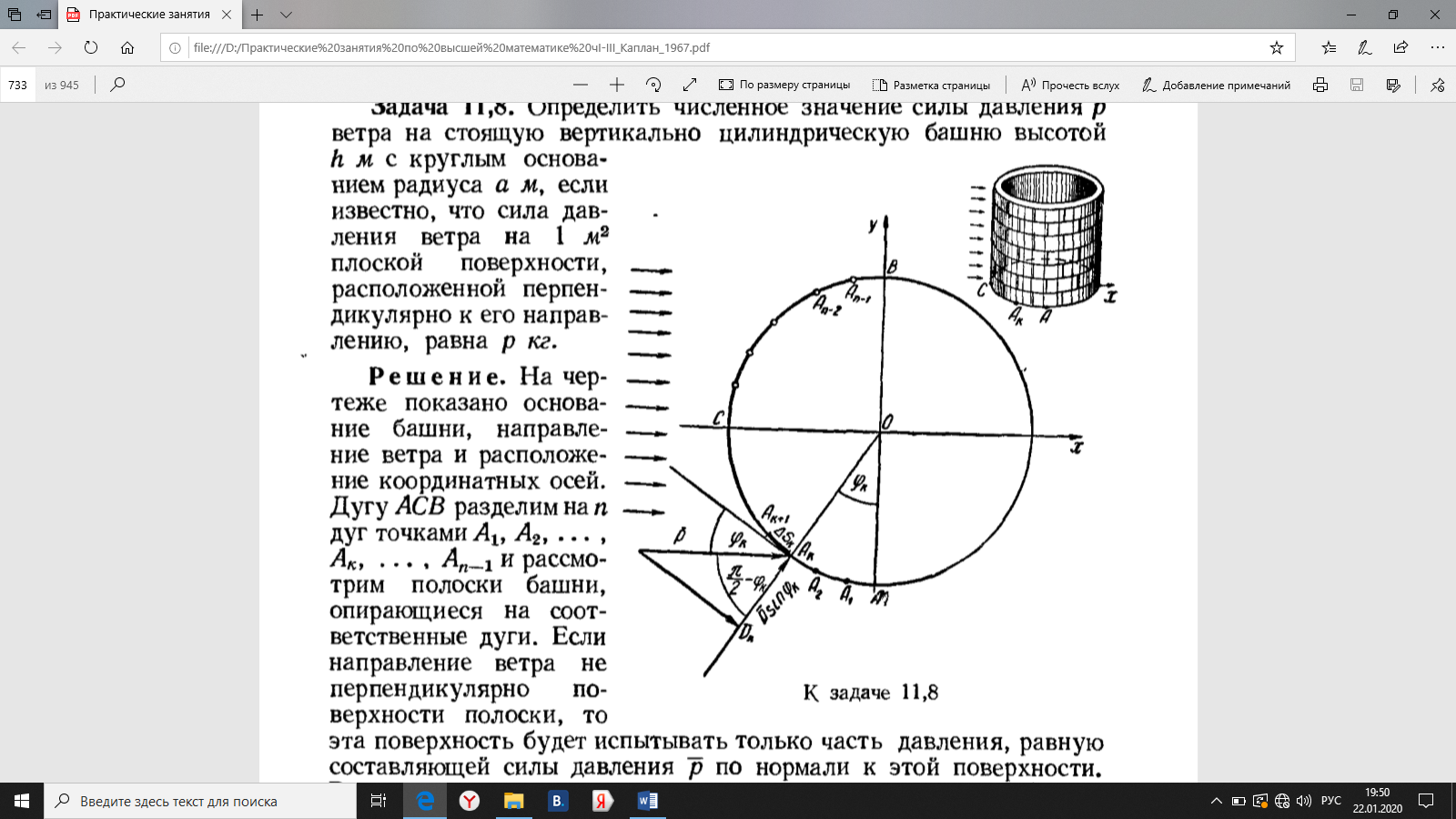 Рис. 1. Разрез основания башни.Решение. Рассмотрим основание башни. Примем начало координат за центр окружности. Направление ветра указано стрелками. Разделим Дугу  на  дуг. Получим точки . Башня разделится на полоски, которые опираются на эти дуги. Когда ветер дует не перпендикулярно поверхности полоски, тогда данная поверхность испытывает только часть давления. Эта часть давления равна составляющей силы давления  по нормали к этой поверхности. Определим силу давления, испытываемую полоской башни, опирающейся на дугу . Обозначим через  угол, который касательная в точке  дуги  составляет с направлением ветра. Тогда составляющая  силы давления по нормали равна.Эта полоска башни имеет площадь, которая приближенно равна  . Следовательно, давление на эту полоску равно.Обозначим через центральной угол, опирающийся на дугу . Учитывая, что радиус окружности основания башни равен , получим,а сила давления ветра на полоску башни, опирающуюся на дугу,.Определим проекции этой силы на координатные оси  и :,или;.Если спроектировать вектор давления на координатные оси, то суммы проекций приближенно определяют общее давление  на всю башню. (1)Угол  отсчитывается от  и изменяется на дуге  от  до , а потому, переходя к пределу в последних равенствах (1) при условии, что число частей деления дуги  на части неограниченно увеличивается. А все  стремятся к нулю, получим точные выражения для проекций силы давления на оси  и  в виде определенных интегралов [2]:;.Итак, ; .В случае, когда найдены проекции  и  вектора  на координатные оси, тогда численное значение вектора  находим из равенства , а, следовательно, модуль силы давления  на всю башню равен.В частности, при  составим программу в среде Delphi для определения модуля силы давления на башню.program Project7;{$APPTYPE CONSOLE}{$R *.res}uses System.SysUtils;var p,p1,p2,p3,a,h:real;beginwriteln ('vvedite p1,a,h');readln(p1,a,h);p2:=(p1*a*h*pi)/2;p3:=0;p:=sqrt(sqr(p2)+sqr(p3));writeln('p=',p:5:3);readln;end.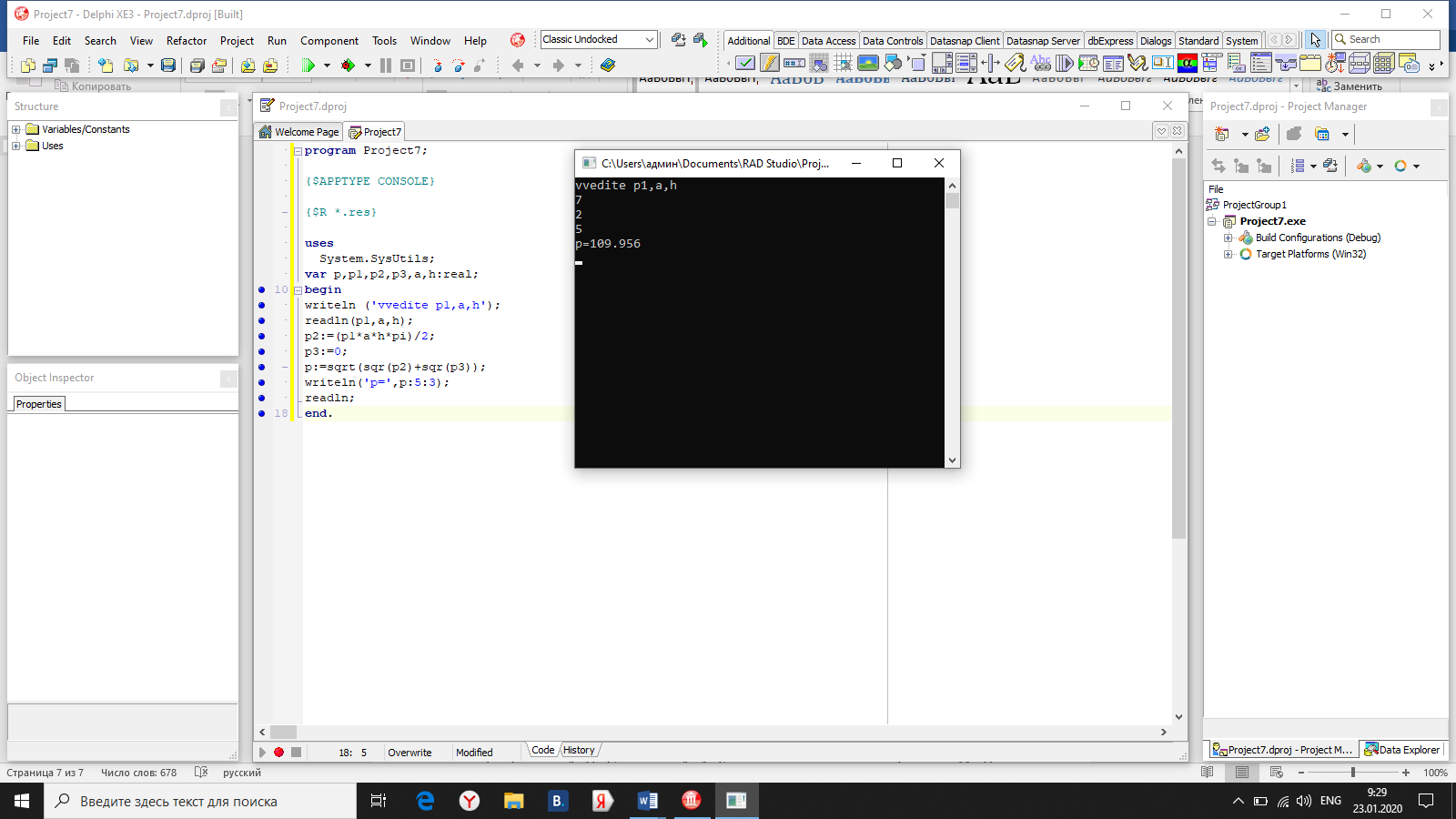 Литература:Колдаев В. Д. Численные методы и программирование : учебное пособие / В. Д. Колдаев ; под ред. Л. Г. Гагариной. - Москва : ИД ФОРУМ ; НИЦ Инфра-М, 2013. - 336 с. - URL: https://znanium.com/catalog/product/370603.Махова Н. Б. Неопределенные и определенные интегралы : курс лекций / Н. Б. Махова, Ф. К. Мацур. - Москва : Альтаир-МГАВТ, 2015. - 68 с. - URL: https://znanium.com/catalog/product/537932.Милов Ю. Е. Физика макросистем : конспект лекций / Ю. Е. Милов, П. Ю. Романов. - Москва : НИЦ ИНФРА-М, 2017. - 54 с. - URL: https://znanium.com/catalog/product/884630.Сухинов А. И. Курс лекций по уравнениям математической физики с примерами и задачами: учебное пособие / А. И. Сухинов, В. Н. Зуев, В. В. Семенистый. – Ростов-на-Дону : ЮФУ, 2009. - 307 с. - URL: https://znanium.com/catalog/product/549839.УДК 517.926Овезгелдиева Огулджахан Батыровна,студентка 43 группы физико-математического факультетаe-mail: Oguljahan_Owezgeldiyewa98@mail.ruНаучный руководитель: Бостанова Фатима Ахмедовна,к.физ.-мат.н., доцент кафедры математического анализаe-mail: famafa_bost5947@mail.ruКарачаево-Черкесский государственный университетимени У. Д. Алиева, г. Карачаевск, РоссияИССЛЕДОВАНИЕ ТРАЕКТОРИИ СНАРЯДА С ПОМОЩЬЮ ДИФФЕРЕНЦИАЛЬНЫХ УРАВНЕНИЙАннотация. Исследуя какие-нибудь физические процессы, человек сначала составляет его математическую идеализацию, то есть он описывает основные законы, описывающие эти явления, в математической форме. Математическая модель дает вероятность исследовать явление в целом, предречь его развитие, производить количественные оценки изменений, которые происходят в нем с изменением времени. В статье исследуется применение дифференциальных уравнений второго порядка для решения физических задач, в частности при решении задачи о траектории снарядаКлючевые слова: дифференциальное уравнение, уравнение снаряда, первый и второй интеграл уравнения, скорость движения, сопротивление.Из всевозможных видов движений свободного тела, исключая движение небесных тел, наиболее мощным является движение артиллерийских снарядов. Поэтому многие математики интересовались исследованием этого вопроса. Чтобы такие орудия были меткими и мощными, необходимо вычислять траектории их движения. Углы углов бросания их, а также начальные скорости должны быть такими, чтобы как можно легче можно было бы вычислять их траектории, в частности при использовании метода Адамса-Штермера для численного решения обыкновенных дифференциальных уравнений. Рассмотрим пример [3]. Пусть точка вылета является началом координат. Пусть плоскость стрельбы примем за плоскость . Направим ось у вертикально вверх. Независимой переменной будем считать угол наклона траектории от оси . Уравнения баллистики для «плоской» траектории запишутся: , , ,, ,здесь  - это вес снаряда,  - это ускорение силы тяжести,  - это скорость в момент времени ,  – это радиус кривизны траектории в точке , -сопротивление воздуха,  представляет собой горизонтальную проекцию скорости. Если угол  будем считать независимой переменной, то получим:, (1), , .Величина  выражается формулой ,причеместь постоянная для данного снаряда величина, R – полукалибр, - коэффициент формы, f(y) – относительная плотность воздуха.Начальные условия: , , ,   .Уравнение (1) перепишем:,Модуль обыкновенных логарифмов, положим ; тогда или  . Таким образом, система уравнений (1) будет:, (2), (3), (4). (5)Эта система сама собою распадается на две: 1) уравнения (2) и (3), содержащие переменную независимую  и неизвестные функции у и , причем ,,так что ,2) уравнения (4) и (5). Эти уравнения можно интегрировать, если u найдено. Итак, для решения уравнения методом Адамса-Штермера необходимо интегрировать систему (2) и (3). В качестве примера вычислим траекторию 12-дюймового (304.8 мм) снаряда. Снаряд брошен под углом  ,  - начальная скорость. Пусть вес Р = 360 кг, головная часть – тупая , тогда сопротивления воздуха будет большее. Таким образом имеем:, , , ., , ,, ;,,.Зная , , R=0.1524, Берем вначале;тогда имеем для постоянных:; .Вычисляем  и :  ------------------------------------------------------- Методом последовательных приближений [1] имеем:1-ое приближение--------------------------- ------------------------------------------------------------------------------------2-ое приближениеПользуясь значениями  и , вычисляем  и , а именно:  ----------------------------------------------------- по этим значениям составляем разности ; и берем затем  ,,,,после чего имеем:,, , ,.Значения и представляют второе приближение для  и .Затем имеем:,,, , .Полученные значения  и представляют второе приближение для  и , значения  и составляют первое приближение для  и .3-ое приближениеПо полученным значениям  и  перевычисляем  и , и по значениям  и  вычисляем вновь  и :Таким образом, получается таблица:Таблица 1.Для вычисления исправленных значений  и  служат формулы ,,следовательно, будет:,,,,.Последние значения почти не отличаются от предыдущих, значит, нет необходимости дальше делать поправки.Для получения приближения для  и , необходимо учесть, что вторые разности постоянны. Применяем формулы,;таким образом, будет,,,,; ,.Тогда, имеем формулы,,следовательно:,,,,,; ;пользуясь найденными значениями и , вычисляем и :  --------------------------------------------------- Итак, имеем:Таблица 2.Разности и  вычислены так:, ,, ,, .Литература:Бостанова Ф. А. Применение методов операторных уравнений в математических моделях экономических процессов и теории приближений : дис. … канд. физ.-мат. наук : 05.13.18 / Ф. А. Бостанова. - 2006, 108 с. Петровский И. Г. Лекции по теории обыкновенных дифференциальных уравнений : учебное пособие / И. Г. Петровский. - Москва : ФИЗМАТЛИТ, 2009. - 206 с. – URL : https://znanium.com/catalog/product/544800.Пантелеева А. В. Обыкновенные дифференциальные уравнения : практический курс : учеб. пособие с мультимедиа сопровождением / А. В. Пантелеев, А. С. Якимова, К. А. Рыбаков. - Москва : Логос, 2010. - 384 с. URL: https://znanium.com/catalog/product/469288.УДК-94(47)Оразбердиев Азат Какаджановичстудент 3 курса исторического факультетаe-mail: azat.orazberdi@mail.ruНаучный руководитель: Батчаева Мария Касымовна,к.ист.н.,  доцент кафедры всеобщей историиe-mail: mariam31379@mail.ruКарачаево-Черкесский государственный университетимени У.Д. Алиева, г. Карачаевск, РоссияЭРТУГРУЛ ГАЗИ И ЕГО РОЛЬ В СТАНОВЛЕНИИОСМАНСКОЙ ИМПЕРИИАннотация. Статья посвящена Эртугрулу Гази, мудрому предводителю сельджуков и его роли в создании Оманской империи. В результате непрерывных завоеваний Эртугрулу несколько раз удалось увеличить территории будущей империи, которой после его смерти правил его сын Осман I. Эртугрул провел всю свою жизнь в походах и сражениях, возвышая религию всевышнего Аллаха, за что и получил прозвище «Гази».Ключевые слова: титул, Византийская империя, героический боец, ислам, сельджукский султан, монголы, владычество.Эртугрул (турецкий: ارطغرل, Ertuğrul Gazi, Erṭoġrıl; часто с титулом Gazi) (умер ок. 1280) был отцом Османа I. Согласно османской летописи, он был сыном Сулейман-шаха, лидера племени кайи огузских турок, которые бежали из западной части Центральной Азии в Анатолию, чтобы избежать порабощения монгольских завоевателей [1]. Согласно этой легенде, после смерти своего отца Эртугрул и его последователи поступили на службу к сельджукам Рима, и он был вознагражден владычеством над городом Сёгют на границе с Византийской империей [1]. Это вызвало ряд событий, которые, в конечном итоге привели к созданию Османской империи. Как и его сына Османа и их потомков, Эртугрула часто называют Гази, героическими борцами за дело ислама [3].Исследователи вынуждены полагаться на истории, написанные османами о нем, спустя столетия. После оказания помощи сельджукам против византийцев, сельджукский султан из Рима Ала-ад-Дин Кай Кубад I предоставил Эртугрулю земли в Карака Дау, горной местности недалеко от Ангоры (ныне Анкара). В одном сообщении указывается, что основанием для предоставления земель лидеру сельджуков Эртугрулу было отражение им любых враждебных вторжений со стороны византийцев или других противников [2]. Сёгют, который он завоевал вместе с окружающими его землями, и где он впоследствии умер, стал османской столицей при его сыне Османе I. У османских историков существуют разные мнения относительно того, имел ли Эртугрул двух или, возможно, трех других сыновей кроме Османа: Гюндюз-бей, Сару-Бату, Савчи-бей.Основная причина появления на этих землях племени османов и получения власти над ними заключалась в том, что сельджуки под давлением монгольского властелина Чингисхана были вынуждены перебраться к границам Византии. Вместе со всеми своими собратьями-сельджуками Эртугрул ибн Сулейманшах, прославившийся очень смелым воином и дальновидным лидером своего племени, перешел на эти земли. Вместе с Эртугрулом и другими соплеменниками на этих землях было 340 человек. Эртугрул был предан и честно служил государству сельджуков, правителю - султану Алауддину Кай-Кубаду ибн Кай-Хосрову ибн Клычу Араслану.Султан высоко ценил мужество и отвагу Эртугрула, он был приближен к Алауддину. После он поставил его правителем тех земель, которые были завоеваны им. Некоторые турецкие легенды также сообщают, что Эртугрул вернулся в Персию, после того как его отец утонул при попытке пересечь реку, отступая от монголов. По дороге домой Эртугрул, поднявшись со своими солдатами на вершину горы, остановился отдохнуть. В это время он увидел внизу на равнине две неизвестные ему армии. Они вступили в жестокую битву. Посоветовавшись со своими войнами, он решил прийти на помощь одному из них, который казался ему слабее и проигрывал битву. Вместе со своими наездниками он бросился на помощь. Он быстро атаковал тех, кто уже начал одерживать верх, и обеспечил победу их противникам. Эта битва, как оказалась, была завоевана им над монголами. Султан Алауддин Кай-Кубад II был обязан этой победой Эртугрулу. В качестве награды он подарил Эртугрулу горы Туманидж и Эрмени как место пребывания в летнее время, а Сёгютскую равнину как зимнее.Эти земли сельджуки завоевали у византийцев, и Кей-Кубад основал границу удж из них. Эртугрул стал правителем этих приграничных территорий. Он обязался отражать нападения Византии и делал все, чтобы вернуть земли, которые раньше входили в эти территории. Граница Византии, где обосновалось племя Эртугрул, по разным причинам стала самым уязвимым местом христианских владений. В конце XIII - начале XIV веков византийские провинции распались. По словам историков, Балканский полуостров, раздираемый борьбой претендентов на власть, враждебностью дворянства и религиозными раздорами, созрел для завоевания. Большая часть земли принадлежала монастырям и крупным землевладельцам, поэтому, когда турецкие завоеватели захватили полуостров и вернули его земли крестьянам, их встретили как настоящих освободителей. Мелкие землепользователи с благодарностью приняли турецкое правление и одобрили новые власти.Начиная свои последующие захватнические кампании по направлению в Византию, султан Кей-Кубад постоянно полагался на Эртугрула и на его храбрых воинов. Благодаря беспрерывным завоеваниям, Эртугрул несколько раз сумел увеличить свой удж за счет приграничных регионов Византии. После каждой успешной кампании султан наделял Эртугрула новыми землями и дарил ценные дары. Вскоре армия Эртугрула стала называться основной мощью армии сельджуков, потому что она всегда была в авангарде во всех кампаниях султана. Как самого прозорливого и умного предводителя султан держал Эртугрула на всех ответственных местах, поэтому его жизнь прошла в походах и сражениях. Он превозносил религию Всемогущего Аллаха, за что получил прозвище «Гази». С 1230 года Эртугрул правил от имени султана сельджуков на территории, которая впоследствии называлась Османский бейлик, с центром в городе Сёгют, который был возвращен Византией. Во времена правления Эртугрула империя сельджуков постепенно приходила в упадок, а османский бейлик только усилился [4].Точная дата рождения Эртугрул Гази неизвестна, турецкие ученые расходятся во мнениях по этому вопросу. Однако известно, что он прожил довольно долгую жизнь: по разным данным, он умер в возрасте 92, 93, 94 или 96 лет. Предки Эртугрула Гази были из Средней Азии из Самарканда и Бухары. Под натиском монголов они сначала пришли в Мерв, на территорию современного Туркменистана, а затем, как часть государства Сельджуков мигрировали через земли современного Азербайджана в Трабзон и Анатолию.Эртугрул был мудрым правителем, используя систему сдержек и противовесов, а также играя на противоречиях своих противников, он смог не только сохранить предоставленные ему территории, но и значительно увеличить их, что принесло ему большое уважение со стороны правителя - султана и уважение его подданных и соплеменников. Неудивительно, что в течение семи веков подряд у мавзолея Эртугрула Гази в первой половине сентября каждый год жители города Сёгют и деревень Куре устраивали большие праздники в память об Эртугруле в центре Оттоманской империи. Согласно легенде, после одной из успешных кампаний Эртугрул устроил праздник для своих подданных и соплеменников и угостил их пловом с булгуром и мясом. В память об этом, на этих праздниках основным угощением является плов с булгуром и мясом.После смерти Эртугрула султан Алауддин послал его сыну Осману одежду и саблю вместе с письмом, где он сообщал ему о его назначении правителем после отца Эртугрула. Осман ибн Эртугрул является основателем османского государства, который вернул мусульманам их потерянное мусульманское государство с падением Багдада и Аббасидского халифата под давлением монгольских захватчиков. Многие мусульманские правители, командиры и другие лидеры смогли подняться на высокий уровень славы, но лишь немногие смогли сохранить и передать это величие своим наследникам. И только немногим из них удалось превратить это величие в наследство, и это величие будет передаваться в течение нескольких веков из поколения в поколение. Одной из редких исторических фигур, несомненно, является Осман ибн Эртугрул ибн Сулейманшах Ат-Туркмани, более известный как Осман Первый. Его семья восходит к туркменским кочевникам [3].Осман ибн Эртугрул родился 9 мая 1258 года (четвертый день месяца Джумад аль-Аваль, 656 н.э.). Это был как раз тот год, когда Багдад оказался в руках монголов. Согласно предопределению Всевышнего Аллаха, в тот самый день, когда был убит последний халиф Аббасидов, родился мальчик, который позже восстановит великий мусульманский халифат. Родиной Османа Первого считается город Сёгют. Осман ибн Эртугрул стал полноправным преемником и продолжателем дела своего отца. Он с достоинством руководил своим племенем и бейликом, продолжал завоевания своего отца; вскоре, уже в 1289 году (688 г. хиджры) ему удалось захватить город Кара. После этой победы султан Алауддин присвоил Осману почетный титул бега, назначил правителя всех завоеванных им земель, разрешил чеканить деньги под своим именем и упоминать свое имя в пятничной молитве («Хутбе»). Таким образом, Осман, став полноправным правителем этих земель, с энтузиазмом продолжил свое дело и вскоре покорил город Енишехир и другие близлежащие города [5].Осман по воле судьбы сумел стать полноправным правителем также всего государства Сельджуков, которым правил Алауддин Кей-Кубад. Около 1300 г. (699 г. хиджры) монголы внезапно напали на Конью (столицу государства Сельджуков), и так случилось, что сам Алауддин и его сын Гьясуддин погибли в этой битве. В то время в государстве Сельджуков не было другого человека, который мог бы заменить Алауддина и стать его достойным преемником, кроме Османа ибн Эртугрула, и он был выбран как новый правитель. После того, как Осман получил полную власть над всеми территориями, которыми Алауддин Кей-Кубад управлял до него, перед ним открылись огромные возможности. Он принял титул Падишаха Османской династии, сделал город Эскишехир столицей своего государства и немедленно занялся его укреплением.Существует также легенда о том, что после смерти сельджукского султана Алауддина Кей-Кубада из-за отсутствия наследника в Коньи собрались визири, государственные деятели и другие видные деятели государства сельджуков. На этой встрече они приняли почти единодушное решение, что никто, кроме Османа ибн Эртугрула, не подходит для султана. Это решение было передано Осману, и он охотно согласился принять на себя власть султана. С этого времени, по мнению историков, начался путь Османа-Завоевателя. Первоначально его ханство было одним из многих новообразований на теле разорванного государства сельджуков, но вскоре династия Османов, победив большинство своих противников, основала мировую империю, которая носила это легендарное название в течение 600 лет.Литература: Алькаева Л. О. Очерки по истории Турции / Л. О. Алькаева. – Москва : Изд-во Акад. наук СССР, 1959. - 220 с.Кепрголю М. Д. Происхождение османской империи / М. Д. Кепрголю. – Москва : Издательство «Иностранная литература», 1999. – 200 с. Новичев А. Д. Турция : краткая история / А. Д. Новичев. – Москва : Наука, 1965. – 270 с.История стран зарубежной Азии в средние века / отв. ред.: А. М. Голдобин [и др.] ; Ленинградский гос. ун-т им. А. А. Жданова, Восточный факультет. - Москва : Наука, 1970. - 640 с. Гасратян М. А. Очерки истории Турции / М. А. Гасратян, С. Ф. Орешкова, Ю. А. Петросян. - Москва: Наука, 1983. - 294 с.УДК 004Палтаева Мяхри Нурмухаммедовна,студентка 33 группы физико-математического факультетаe-mail: mahri09p@gmail.comКОМПЬЮТЕРЫ, ВИРУСЫ И АНТИВИРУСНЫЕПРОГРАММЫАннотация. В данной статье сначала рассматриваются следующие положения, что такое вирус и откуда он появляется, классификация вирусов, основные определения, принципы «работы» вируса.Также статья включает в себя ответы на следующие вопросы, что такое антивирус и зачем он нужен; основные определения и принципы работы антивирусных программ; антивирусы и антивирусные системы защиты, в чем разница.Ключевые слова: файловый вирус, антивирус, макровирус, браузер, Боб Томас, программа-носитель.Компьютером называют техническое устройство, способное выполнять определенную, четко заданную систему операций или установленную задачу.История создания компьютера берет начало с 1941-ого года, когда американская корпорация «International Business Machines» представила миру разработанную профессором из Гарвардского университета Говардом Эйксном программируемую машину ASCC (Automatic Sequence Controlled Calculator), также известную как «Марк I». Следует отметить, что заказчиком столь специфичного и довольно сложного оборудования был военно-морской флот США. Первый компьютер имел вес более 4,5 тонны, 800 километров соединительных проводов, состоял из 765 000 деталей, высотой превышал 2,5 метра и стоил баснословную по тем временам сумму – 500 000 долларов. «Марк I» работал по принципу арифмометра, но не требовал человеческого вмешательства в сам процесс счета.Несмотря на свои внушительные размеры, устройство «Марк I» было уникально. Им успешно пользовался американский флот во время Второй мировой войны. На тот момент детище компании «IBM» являлось мощнейшей вычислительной машиной на планете.Конечно, прогресс не стоит на месте. Каждый новый разработчик усовершенствовал предыдущие модели, вносил поправки, исправлял ошибки, внедрял новые идеи и осуществлял их. Благодаря неустанной работе величайших умов земли мы имеем на сегодняшний день технику, способную не только производить вычислительные обороты, но и совершать огромное количество других операций. Невозможно представить современный мир без использования человечеством компьютерных устройств. К ним относятся смартфоны, планшеты, электронные книги, копировальное оборудование, печатные машины, фотоаппараты и прочее. Но особое значение, разумеется, в жизни человека имеет персональный компьютер.Персональным компьютером называют предназначенную для эксплуатации одним пользователем электронно-вычислительную машину, обладающую рядом универсальных свойств, функций и возможностей.Люди используют ПК для навигации в интернете, мгновенного обмена сообщениями, хранения информации, фото-, видео- и аудиоматериалов, общения по электронной почте, видеозвонков в любой участок земли и развлечения в процессе прохождения компьютерных игр. Казалось бы, все так просто, удобно и многофункционально. Но это, к сожалению, не так.Компьютерный вирус – это вредоносная, крайне устойчивая к воздействиям и способная самостоятельно распространяться разновидность программного обеспечения. Вирус попадает в компьютер через непроверенный файл, скачанный из сети интернета, или через информационный носитель. Свое название он получил за свойство чрезвычайно быстрого распространения по зараженной системе. Вирус незаметно вписывает свой код в одну из программ компьютера или маскируется под программу среди большого количество других, не используемых пользователем. Нередко он прячется в скрытых системных папках. Вирус не может активироваться самостоятельно. Свою вредоносную деятельность он начинает после запуска пользователем зараженной программы. Узнать о проникновении в компьютер вируса и заражении им можно по следующим явным признакам:резкое снижение производительности компьютера;внезапное появление всплывающих окон;возникновение множества предупреждений об уязвимости компьютера;уменьшение объема свободной памяти ПК;самовольное удаление и исчезновение файлов, папок, документов, изображений, компьютерных игр и прочего;искажение и нечитабельность файлов;зависание, постоянное торможение и медлительность системы;печатание непонятных символов вместо букв алфавита;невозможность выхода в интернет;полное отсутствие реакции на команду открытия файла или программы;недопустимость сохранения файлов на компьютер;ошибки во время загрузки операционной системы.Наиболее распространенными являются три разновидности вирусов:Файловые вирусы попадают в компьютер с зараженным файлом и активируются пользователем при открытии скачанного файла.Загрузочные вирусы попадают в компьютер и распространяются в нем, вписывая свой код в загрузочную запись ПК. Активируются после включения и загрузки компьютера.Макровирусы добавляют свой код в прикладные пакеты программного обеспечения и используют для собственного распространения макроязыки. Первый компьютерный вирус не нес в себе никакой угрозы системе компьютера и имел целью лишь осуществление эксперимента передачи информации с одного компьютера на другой. Автором идеи был американский программист из компании «Bolt, Beranek and Newman» Боб Томас. Боб Томас в 1971 году написал программу для первого в своем роде «червя» и назвал его «Ползун». «Ползун» умел самостоятельно передвигаться с одного компьютера на другой, копируя себя и оставляя шуточное сообщение на каждом мониторе.Программисты, преследующие иные цели, узнав об изобретении Боба Томаса, начали создавать аналогичные программы. Гонка за создание самого опасного и неистребимого вируса продолжается и по сей день. В настоящее время существует огромное множество вирусов, точное количество которых указать крайне затруднительно. Единственным средством защиты от них являются антивирусные программы.Антивирусная программа – это специально разработанная для обнаружения и уничтожения компьютерных вирусов программа, обеспечивающая комплексное антивирусное действие в реальном времени.Самыми актуальными антивирусными программами являются: Kaspersky Antivirus, Outpost Antivirus, Dr. Web, ESET NOD Smart Security Family, avast!, Microsoft Security Essentials, McAfee, Panda Cloud Antivirus.Любые антивирусные программы работают по одному общему принципу и преследуют одну цель – выслеживать и ликвидировать вирусы, восстанавливая искаженные ими файлы, если это возможно. В противном случае зараженный и поврежденный объект полностью уничтожается с компьютера.Процесс подобного «излечения» от вирусов нельзя назвать простым, легким или быстрым. Кроме того, устаревшие антивирусные программы не справляются с более новыми и усовершенствованными компьютерными вирусами. Они могут не заметить этих нарушителей в системе. Поэтому необходимо постоянно обновлять базу данных сигнатур вирусов.Вирусной сигнатурой называют набор условий, по составу которого антивирус находит и определяет потенциально опасные объекты и вирусы.База данных сигнатур вирусов обновляется при подключении к интернету. Антивирусная программа включает в себя три основные функции по защите компьютера от вирусов и борьбе с ними при необходимости:Диагностика системы.Профилактика заражения.Лечение файлов и уничтожение вирусов.Возможно, в скором времени наука создаст универсальный многофункциональный компьютер, не подверженный действию вирусных программ. Это событие станет настоящим прорывом, великим достижением человечества. Но не стоит забывать, что лучшей и наиболее функциональной системой в мире является человеческий мозг. Компьютер был создан человеком, и каких бы высот не достигли кибернетика, машиностроение, информатика – это произойдет под руководством наивысшей ступени развития живых организмов на планете – человека.Литература:Клименьтьев К. Е. Компьютерные вирусы и антивирусы : учебник / К. Е. Клименьтьев – Москва : Дмк-Пресс, 2015. – 656 с.Гульев И. А. Создаем вирус и антивирус : учебник / И. А. Гульев. – Москва : ДМК-Пресс, 2011. – 240 с. Безруков Н. Н. Классификация компьютерных вирусов и методы защиты от них / Н. Н. Безруков. – URL : http://www.viruslist.com Файтс. Ф. Компьютерный вирус: проблемы и прогноз : учебник / Ф. Файтс, П. Джонстон, М. Кратц. – Москва : Мир, 2013. – 179 с. УДК 81.139Пащыева Гулджемал Батыровна,студентка 35 группы Института филологииg-mail:gpassyyewa@gmail.comНаучный руководитель: Лепшокова Елизавета Ахьяевна,к. п. н., доцент кафедры германской филологииe-mail:Lepshokova.e.a@m.ruКарачаевао-Черкесский государственный университетимени У. Д. Алиева, г. Карачаевск, РоссияЛИНГВИСТИЧЕСКОЕ ИЗУЧЕНИЕ АНТОНИМОВВ АНГЛИЙСКИХ ТЕКСТАХАннотация. Целью данной работы является изучение антонимов в английских текстах. Представлено значение исследования, дано определение антонимии с примерами. В центре внимания статьи - использование антонимов в конкретных английских текстах с лингвистической точки зрения, в которой приводятся многочисленные примеры антонимов, для иллюстрации и показать, что понимание и изучение антонимии может помочь пониманию различных текстов.Ключевые слова: антонимия, антонимы, английский текст, лингвистическое исследование.В лингвистике одной из важнейших областей являются семантические и, в частности, лексические отношения, которые включают синонимию, антонимию, гипонимию и так далее. Антонимия долгое время считалась одним из наиболее важных семантических отношений. Лайонс говорит, что у людей есть общая тенденция поляризовать опыт и суждение – мыслить противоположно. И это объясняет наличие большого количества антонимов в словарях разных языков. Антонимия является одним из семантических отношений, которые очень полезны. Она часто используется в текстах, в идиомах и пословицах для достижения риторических эффектов, например, «a friend to everybody is a friend to nobody», независимо от того, используется ли он в обычной речи или в литературном письме [4, с. 137]. На самом деле, антонимия играет удивительно важную роль в преподавании и изучении языка, что может быть показано во многих определениях, например, «tall» определяется как «not short», «trivial» называется «not important». Но Джексон отмечает, что антонимия занимает второе место (только после синонимии) по частоте среди различных семантических отношений, используемых в словарных определениях [1, с. 41].Слово «антонимия» было придумано К. Дж. Смитом как противоположность «синонимии». С 1867 года было предпринято много усилий для определения «антонимии», но проблема в том, что определение антонимии имеет тенденцию к иллюстрации, а не к описанию. Например, если мы хотим рассказать другим, что такое антонимия, будет более эффективным привести несколько примеров, таких как old/young, tall/short, open/close, bad/good, чем дать определение. Однако найти определение, которое могло бы объяснить каждый пример антонимии, сложно, даже проблематично. Лайонс определяет «антонимы» как слова, противоположные по значению, а «антонимию» как противоположность между словами. Например, «buy» и «sell» - это пара антонимов, и отношение между этими двумя словами называется антонимией [4, с. 73]. Лич выдвигает определение антонима и антонимии в семантике, согласно которому противоположное значение отношения между словами является антонимией, а слово противоположного значения – антонимом. А известный китайский лингвист Ху Чжуанлин просто говорит, что «антонимия – это название отношения противоположности» [7, с. 164].Традиционные определения антонимии концентрируются только на противоположности значения. Вот некоторые традиционные определения:- Слово противоположного значения [3, с. 211];- Слово противоположного смысла [5, с. 188];- Слова, которые противоположны [6, с. 197].Эти определения являются слишком неоднозначными. Во-первых, они не очень конкретно объясняют способы противоположности. Во-вторых, эти определения больше фокусируются на несоответствии антонимов, но они игнорируют сходство грамматики и использования каждой из пар антонимов. Достаточно взглянуть на три пары: hot/cold, dead/alive and lend/borrow. Любой из них имеет противоположное значение, но они не могут рассматриваться как антонимы в том смысле, что они не являются одинаковыми в грамматических единицах. Кроме того, в большинстве случаев люди их используют только для эффекта. Например, в английской литературе всегда можно найти сопоставление весны и зимы, как она представлена в «Ode to the West Wind»: «If winter comes, can spring be far behind?»Антонимия помогает достичь текстовой сплоченности. Выявляет противопоставление и единство объектов в языках. Правильное использование антонимов в английских текстах раскрывает противоположность объектов и дает сильное чувство сравнения. Поэтому писатели любят и умело используют антонимы в своих литературных произведениях, потому что они делают произведения художественно обаятельными и убедительными.Антонимы в поэзииАнтонимы широко используются в поэзии. У английского поэта Альфреда Теннисона были знаменитые строки в его «Ulysses»: «Though much is taken, much abides; and though/ We are not now that strength which in the old days/ Moved earth and heaven; that which we are, we are;/ One equal-temper of heroic hearts,/ Made weak by time and fate, but strong in will/ To strive, to seek, to find, and not to yield». Как это обнадеживает! Даже человек в отчаянии может получить власть от строк. И что делает их запоминающимися и мощными, так это использование антонимов.В «Ромео и Джульетте» у Ромео есть стихотворение: «O loving hate !/ O anything, or nothing first created!/ O heavy lightness, serious vanity,/ Misshapen chaos of well-seeming forms,/ Feather of lead, bright smoke, cold fire, sick health,/ Still-waking sleep, that is not what it is!»Антонимы в драмах Антонимия также широко используется в драмах. Это видно по пьесам Уильяма Шекспира. В «Ромео и Джульетте»: «My only love sprung from my only hate. Too early seen unknown, and known too late. Prodigious birth of love it is to me, that I must love a loathed». Когда мы сначала читаем слова, мы можем думать, что они очень смешные, нелогичные и бредящие. Однако, когда мы исследуем сюжет драм, мы можем обнаружить, что драматург использует эти пары антонимов и соответствующие фигуры речи, чтобы изобразить противоречивый ум Джульетты по этому случаю.Антонимы в большинстве случаев используются для обозначения иронии и оксюморона. В «The Tragedy of Julius Caesar» Цезарь говорит: «I thank you for your pains and courtesy». Разные слушатели по-разному интерпретируют это. Цезарь имел в виду одно; для аудитории, которая знает, что Цезарь скоро будет убит, это утверждение означает нечто совершенно иное. Оксюморон образуется всякий раз, когда два слова, противоречащие нормальному употреблению, объединяются вместе [6, с. 29].Мастером оксюморона был Уильям Шекспир. В «A Midsummer Night’s Dream» Шекспира Тесей рассказывает о выборе развлечений вечером: «A tedious brief scene of young Pyramus/ And his love Thisby; very tragical mirth./ Merry and tragical? tedious and brief?/ That is hot ice and wondrous strange snow. How shall we find the concord of this discord? »Антонимы в романах В процессе написания романов многочисленные романисты очень хорошо используют антонимы. Ниже приводится пример из «A Tale of Two Cities», написанного Чарльзом Диккенсом. «It was the best times, it was the worst times, it was the age of wisdom, it was the age of the foolishness, it was the epoch of belief, it was the epoch of incredulity, it was the season of light, it was the season of darkness, it was the spring of hope, it was the winter of despair, we had everything before us, we has nothing before us». Он использует шесть пар антонимов, чтобы изобразить сложную и опасную атмосферу перед французской революцией. Антонимы в речи Когда антонимы используются в речи, легко получить четкую позицию и четкую точку зрения. Так как они имеют более сильный ритм и помогают быть убедительным, многие люди используют их в своих выступлениях, чтобы высказать свое мнение, обосновать свои позиции и повлиять на общественное мнение. Это лучше всего видно из выступлений американских президентов. Наблюдая за первой победной речью Барака Обамы в 2008 году, мы легко читаем следующие строки: «It's the answer spoken by young and old, rich and poor, Democrat and Republican, black, white, Latino, Asian, Native American, gay, straight, disabled and not disabled — Americans who sent a message to the world that we have never been a collection of red states and blue states; we are, and always will be, the United States of America.”… «In this country, we rise or fall as one nation — as one people…». Эффект, достигнутый использованием этих антонимов, довольно поразителен. Благодаря красивым языковым формам, с использованием антонимии убедительная сила говорящих значительно усиливается и, скорее всего, влияние на аудиторию также повышается [2, c. 93]. Антонимы в пословицахПословица проста, но между тем, она глубоко проникает в мысль. Когда в них используются антонимы, достигается риторического эффекта фонологической гармонии, формальной красоты и лаконичности. Примеры: «More haste, less speed», «Easy come, easy go», «Art is long, life is short», «An idle youth, a needy age», «Small sorrows speak; great sorrows are silent». Все перечисленные выше примеры аккуратны в построении предложений. Независимо от того, визуально или фонологически, можно почувствовать некую красоту гармонии, которая помогает передать глубокие сообщения.Лингвистическое изучение антонимов в английских текстах помогает читателям гораздо легче понять и оценить намерения авторов. Учителя, которые делают акцент на изучении антонимии в классе, обнаружат, что их ученики имеют более высокие навыки чтения. Однако изучение антонимии не должно останавливаться на лингвистическом уровне. Исследование риторической функции антонимии может помочь нам улучшить способность использовать язык и усилить эффект языкового вывода.Литература:Джексон Х. Слова и их значение / Х. Джексон. – Лондон ; Нью-Йорк : Longman, 1988. – 279 с. Круз Д. А. Лексическая семантика / Д. А. Круз – Кембридж : изд-во Кембриджского университета, 1986.- 328 с.Лич Дж. Семантика / Дж. Лич - II изд.- Хармондсворт : Пингвин Букс, 1981. – 383 с.Лайонс Дж. Введение в теоретическую лингвистику / Дж. Лайонс. – Кембридж : изд-во Кембриджского университета, 1968. – 519 с.Пайлс Т. Английский : введение в язык / Т. Пайлс, Дж. Альгео. - Нью-Йорк : Harcourt, Brace & World, 1970. – 367 p.Уотсон Р. В. Исследования по поэзии / Р. И. Уотсон. – Грузия : изд-во Смарр, 2006.– 678 с.Ху Чуанлин. Языкознание : книга курса / Чуанлин Ху. – Пекин : изд-во Пекинского университета, 2001. – 528 с.УДК 81.13Пащыева Гулджемал Батыровна,студентка 35 группы Института филологииg-mail:gpassyyewa@gmail.com Научный руководитель: Лепшокова Елизавета Ахияевна,к. п. н., доцент кафедры германской филологииe-mail: Lepshokova.e.a@m.ruКарачаево-Черкесский государственный университетимени У. Д. Алиева, г. Карачаевск, РоссияНЕОБХОДИМОСТЬ ИЗУЧЕНИЯ ИДИОМАТИЧЕСКИХВЫРАЖЕНИЙ АНГЛИЙСКОГО ЯЗЫКААннотация. Эта статья направлена на обсуждение важности идиоматических выражений для изучающих английский язык. В этой статье личные предложения были достигнуты для лучшего понимания идиом и их усвоения.Ключевые слова: идиоматические выражения, носители языка, преподаватели, лингвистика.Идиоматические выражения являются яркой и национально - своеобразной частью языковой картины мира. По мнению лингвистов, все языки имеют идиомы и полны ими. Родные спикеры склонны использовать идиоматические выражения спонтанно, не задумываясь о переносном значении.Естественно, что не носителям языка трудно их понять, потому что они не знают, что идиоматические выражения основаны на переносном смысле. В лингвистике идиомы определяются как стойкие выражения, которые обычно используются в переносном смысле и имеют произвольные значения. Преподаватели учат, что нет никакой связи между идиомой и ее смыслом и что идиомы должны быть выучены наизусть. Однако недавние исследования показали обратное, что всё-таки связь между идиоматическими выражениями и их значением есть.Предполагается, что английский язык содержит по крайней мере 25 000 идиоматических выражений. Английские идиоматические выражения используются не только в художественной литературе, газетах, журналах, телепрограммах, а также в неформальной коммуникации, то есть, ежедневных разговорах, дружеских беседах, дискуссиях. Тем не менее, считается, что большинство носителей английского языка неспособно использовать эти выражения [4, с. 116]. Итак, идиоматические выражения в английском языке – увлекательная, но в то же время непростая тема для изучения. Они бывают довольно специфичны и имеют переносное значение, а не буквальное. То есть их дословный перевод на родной язык просто невозможен, так как может теряться смысл до полного непонимания. Например, если идиому «to kick the bucket» перевести дословно, то это будет «бить в ведро», но на самом деле она означает «убить». Другой пример – «to spill the beans» нельзя дословно перевести, потому что, это означает «рассказать секрет». Таким образом, в языкознании идиоматические выражения противоречат принципу композиционности, которая утверждает, что значение целого должно быть построено из значений части, которые составляют целое. Так, например, идиоматическое выражение «to pull someone's leg» означает «обманывать кого-то, сказав что-то, не соответствующее действительности». Идиоматическое выражение «it is raining cats and dogs» означает, что идет сильный дождь. Но на удивление иногда идиоматические выражения бывают схожи со своими русскими аналогами, и они становятся намного проще для понимания, когда их значение связано с буквальным значением. Например, идиоматические выражения, такие как «hot under the collar», «breathe fire», and «let off steam». Когда ты зол, температура тело повышается, и поэтому многие люди имеют красное лицо, когда злятся. Также, например, идиоматические выражения «lend someone a hand», «try your hand at something» and «have your hands tied» все имеют значение выполнения действий. Значение этих идиом основано на показе, при котором мы обычно используем руки для выполнения большинства действий. Например, идиома «a leading light», которая означает «a good example to follow» - «хороший пример для подражания»[2, с. 417].Кроме того, идиоматические выражения являются основой культуры. То есть идиоматические выражения несут в себе историю, наследие, обычаи своего народа. Можно сказать, что идиомы, которые получены из физического человеческого опыта, которые основаны на физических человеческих переживаниях, таких как гнев, связанные с теплом, легче распознать и понять. Есть определенные вещи, которые происходят в каждой культуре, и естьидиомы для их обозначения. Например: на норвежском и чешском языке «walking around hot porridge» означает не добраться до сути.Если вы находитесь в Италии или Турции, и вы говорите, что «as hungry as a wolf», тогда вы голодны.По-фински «with long teeth» означает, что вы делаете то, что вы действительно не хотите делать.По-французски «to have long teeth» означает, что вы амбициозны.У большинства культур интересный способ сказать: «Идет сильный дождь»:На английском языке это будет «raining cats and dogs»; в Африке могут сказать: «it's raining old women with clubs»; в Норвегии говорят «it's raining female trolls»; ирландцы говорят, «it's throwing cobblers knives» [5, c. 31].На семантику идиом может влиять национальный колорит. Много случаев, когда фразы основаны на старых английских предрассудках, и подобные предрассудки, известные в других странах мира, могут привести читателя к недоразумению. Например, «a black cat crossed her way» в разных национальностях имеет разный смысл: у англичан означает удачу, а у американцев, наоборот, невезение.Использование идиоматических выражений в произведениях Уильяма ШекспираЗначителен и неоценим вклад великого драматурга Уильяма Шекспира в область фразеологии английского языка, так как многие остроумные, сочные обороты перешли из языка творений писателя в язык нации. Первое место по количеству идиоматических выражений занимает произведение «Гамлет», в котором насчитывается 61 фразеологизмв. Приведем несколько примеров:King. But now, my cousin Hamlet, and my son.Hamlet. (aside). A Little more than kin, and less than king!В переводе Б. Пастернака:Король. Ну, как наш Гамлет, близкий сердцу сын?Гамлет. (в сторону) Ничуть не сын и далеко не близкий.Читающий произведение в оригинале чувствует иронию Гамлета по поводу того, что они с королем действительно более чем родственники (дядя/племянник и отчим/пасынок), но отношения их далеко не близки, не родственны [1, с. 82].“Something is rotten in the state of Denmark” – Не все в порядке в Датском королевстве. (Употребляется теперь не только применительно к Дании, но и ко всему, что не в порядке при оценке той или иной ситуации. Оборот имеет значение «что-то неладно»)There’s a special providence in the fall of a sparrow. (И в гибели воробья есть особый смысл.)Преподаватели английского языка должны вдохновлять своих учеников на изучение идиоматических выражений и объяснить их важность. Ученикам лучше всего часто учить идиоматические выражения, которые можно встретить при просмотре телевизионных программ, чтении книг и слушании музыки. Учителя могут попросить своих учеников записать идиоматические выражения, с которым они сталкиваются при использовании английского языка. Нахождение значения этих выражений может быть и не так просто, как можно было бы подумать. Значение не всех идиоматических выражений включено в словарь. Есть множество идиоматических словарей для тех, кто хочет узнать больше об идиомах. Газеты и журналы, радиопрограммы, телевизионное шоу и фильмы также являются источниками идиом.Знание и правильное использование идиоматических выражений заметно увеличивает словарный запас, обогащает речь, делает ее живой, красочной и максимально приближает ее к речи носителя языка. Более того, знание идиом приводит к лучшему пониманию культуры и обычаев этого конкретного языка. Учителя должны уметь правильно преподавать идиоматику языка и не упускать из виду такую жизненно важную проблему, потому что она все более становится необходимой для полного понимания английского языка.Литература:Кунин А. В. Английская фразеология / В. А. Кунин. – Москва : Высшая школа. 1970. – 344 с.Коуи А. П. Оксфордский словарь английских идиом / А. П. Коуи, Р. Макин, И. Р. МакКейг - Оксфорд: изд-во Оксфордского ун-та, 1993.- 685 с.Лайонс Дж. Язык и лингвистика: введение / Дж. Лайонс – Кембридж : Изд. – во Кембриджского Университета, 1997. – 187 с.Fromkin V. An introduction to language / V. Fromkin. R. Rodman. N. Hyms. 7th edition USA: Heinle Thomson Corporation. 2002. – 62 p.Laflin S. Something to Crow About: A Concise Collection of American English Idioms for Everyday Use / S. Laflin – Washington D. C.: United States Information Agency. 1996. -94 p.УДК 378.1 Салапагарова Аминат Алиевна,студентка 31 группы факультета экономики и управленияe-mail: ami.s_1@icloud.comНаучный руководитель: Ортабаев Казим Джашауович,старший преподаватель кафедры физического воспитания 
Карачаево-Черкесский государственный университет имени У.Д. Алиева, г. Карачаевск, РоссияФИЗИЧЕСКАЯ КУЛЬТУРА И СПОРТВ ОБЩЕКУЛЬТУРНОМ, ПРОФЕССИОНАЛЬНОМИ СОЦИАЛЬНОМ РАЗВИТИИАннотация. В статье раскрыто и проанализировано влияние физической культуры на жизнь человека не только в социальном, но и профессиональном развитии. А также роль физической культуры в студенческой жизни.Ключевые слова: физическая культура, спортивная деятельность, трудовая деятельность, физическое воспитание, процесс обучения, оздоровление, самостоятельные занятия.Физическая культура является частью мировой культуры, есть форма социальной деятельности, ее цель-развить физическую способность человека. Общество признает такие социальные практики, как физические упражнения, которая имеет полезные свойства во всех вариантах, это полезно и необходимо для всех людей, и это необходимо, чтобы обеспечить условия для развития.Термин "физическое воспитание" включает также спорт.В нем человек хочет расширить свои способности, наряду с различными ограничениями, вызывающими огромный мир эмоций, успехами и неудачами. Физическое воспитание — это процесс образования и самосовершенствование, эффективное средство для самостоятельного обучения человека и межчеловеческих отношений. Спорт-это соревновательная деятельность и специальное образование в ней. Существует это с учетом конкретных законов и общего статуса поведения. Стремление к победе в спорте - это очевидное явление, необходимо совершенствование физических, умственных и нравственных качеств человека для достижения более высоких результатов. Так, они часто говорят о спортивном характере людей, которые успешно доказали свою состоятельность на соревнованиях. Чтобы удовлетворить многие потребности индивидуума, упражнения должны стать физической и духовной потребностью [1, c. 17].Таким образом, физическую культуру следует рассматривать как особый вид культурной деятельности, результаты которой полезны для общества и человека. В социальной жизни, в системе образования работники начинают повседневную жизнь здоровыми развлечениями, физической культурой, образовательными, развлекательными упражнениями. Это вносит существенный вклад в социальный поток, т.е. физическая активность людей посредством совместной деятельности продвигает и повышает значение физической культуры.В студенческой жизни спорт имеет немаловажную роль. Например, на факультете экономики и управления. Повседневная учебная работа, зачётно-экзаменационные сессии с их интенсивной нагрузкой дважды в течение года, учебные и производственные практики.Время на учебные занятия является наиболее стабильным и составляет затрачиваемое на самоподготовку «средним» студентом, колеблется у отдельных молодых людей довольно существенно, занимая 3-5 ч., а в период зачётно-экзаменационной сессии - 7-8 ч. Всё это требует от учащихся и студентов не только усердия, но и хорошего здоровья, хорошей психофизической подготовленности [2, c. 224].В области физической культуры ценности могут быть представлены качественным критерием:материальные (условия занятий, преимущества со стороны общества, качество спортивного оборудования);физические (здоровье, телосложение, физические свойства, моторика и навыки, физическая подготовка);психические (эмоциональный опыт, особенности характера, свойства и качества личности, творческий талант);культурные (знание, самоуважение, самооценка, чувство собственного достоинства, эстетические и нравственные качества, общение, авторитет).Профессиональная ориентация физической культуры — это главный элемент, соединяющий все остальные.Аспекты, дающие представление о соответствующем физическом уровне личности, выступают объективными и субъективными измерениями. Сосредоточившись на них, он может значительно определить качество и границу событий физкультуры в деятельности. К ним можно отнести:степень сформированности потребности в физической культуре, необходимость поиска путей ее решения;регулярность участия в спортивных мероприятиях и потраченное время;уровень сложности и уровень творческой направленности данной деятельности;личные эмоциональные тенденции и моральные проявления контрастируют с естественной культурой и спортивной деятельностью, то есть свободой, целеустремленностью, настойчивостью, капиталом, самоконтролем, патриотизмом, ответственностью, дисциплиной, трудолюбием;степень получения удовольствия и отношение к текущей деятельности;проявление инициативы, самообразования, самоорганизации, самосовершенствования;уровень физической подготовленности и уровень проявления отношение к нему;систематическое, глубокое и гибкое усвоение научно - практических знаний физкультуры для использования в спортивной практике творческого подхода [4, c. 369].Не имеет никакой цели в физической деятельности или спорте человек не представляет никакого интереса к этому.Всякая человеческая деятельность ведет к усталости. Тем более трудовая деятельность. Так же и в профессии бухгалтера. Первые признаки утомления проявляются ощущением усталости, слабой мышечной и нервной системой организма, снижением трудоспособности, изменения ритма сердца, во внутренних органах и конечностях - не только в ногах, но и в руках. Это происходит от сидячей работы. Происходит снижение контроля чувств над нашими действиями, что приводит к риску, травмам. Словом, нужен перерыв, отдых - не пассивный, а активный. Активный отдых позволяет быстро и полностью активировать расслабление, «сбросить» усталость.Отношения задают конкретную направленность, определяют социальное значение физкультуры в своей жизни. Активно выделяют положительные, пассивно-положительные, пассивно-отрицательные и активно-отрицательные отношения. При активно-положительных отношениях с ярко выраженными физкультурным интересом и самоотверженностью детей присутствует глубокая мотивация, ясность целей, устойчивость интереса, регулярность занятий, участие в мероприятиях, активность и инициатива в организации и проведении физкультурно-спортивных мероприятий [3, c. 119].Таким образом, в процессе занятий физкультурой достигается воздействие не только на биологическую основу личности, но и на целостность личности. Поэтому нельзя делать выводы о физическом воспитании личности, делая упор только на развитие природных способностей, без учета мыслей, чувств, направленности, направления и широты интересов, потребностей, убеждений.Физкультурная деятельность детей, в которую включены и учащиеся, — одна из наиболее эффективных механизмов объединения общественных и личных интересов, социально необходимых для удовлетворения ваших конкретных потребностей. Специфическим ядром являются образовательные отношения, физическая и психическая сфера личности, возможности организма, идеалы. Целостный характер труда делает его очень мощным инструментом укрепления социальной деятельности человека.Литература:Виленский М. Я. Физическая культура и здоровый образ жизни студента : учебное пособие / М. Я. Виленский, А. Г. Горшков. – Москва : КноРус, 2018. - 145 с.Мельников П. П. Физическая культура и здоровый образ жизни студента (для бакалавров) / П. П. Мельников. – Москва : КноРус, 2016- 320 с.Кобяков Ю. П. Физическая культура. Основы здорового образа жизни : учебное пособие / Ю. П. Кобяков. – Ростов-на-Дону : Феникс, 2015. - 252 с.Муллер А. Б. Физическая культура : учебник для вузов / А. Б. Муллер, Н. С. Дядичкина, Ю. А. Богащенко. – Москва : Юрайт, 2015. - 424 с.Салапагарова Аминат Алиевна,студентка 31 группы ФЭУe-mail: ami.s_1@icloud.comНаучный руководитель: Тамбиева Халимат Муссаевна,к.э.н., доцент кафедры финансовых и экономических дисциплин e-mail:htambieva@yandex.ru Карачаево-Черкесский государственный университет имени У.Д. Алиева, г. Карачаевск, РоссияОФФШОРНАЯ ЗОНА КАК ОСОБАЯ ТЕРРИТОРИЯОСУЩЕСТВЛЕНИЯ ФИНАНСОВО-ЭКОНОМИЧЕСКОЙДЕЯТЕЛЬНОСТИ: НЕКОТОРЫЕ ВОПРОСЫПРАВОВОГО РЕГУЛИРОВАНИЯ.Аннотация. Раскрывается понятие оффшорных зон, и анализируются причины их возникновения и территориально-функциональной дислокации. Приведена классификация форм злоупотребления оффшорными зонами.Ключевые слова: оффшор, оффшорная зона, оффшорные компании, налоговая гавань, предприниматели, налоговое бремя, движение капитала, правовое регулирование, мировая экономика.   Оффшорные компании на современном этапе развития мировой экономики имеют большое значение. Такие компании своим владельцам обеспечивают доступ к международным финансовым рынкам.«Оффшор» - это понятие обрело свое начало в США в середине 50-х годов. Появление этого термина основывалось по причине того, что финансовая компания в это время перемещала свои операции в область, где налоговая среда была более благоприятной. По этой причине оффшорные компании рассматриваются как экономическая география, а не как юридическая концепция [2, c.54].Страны, где зарегистрированы оффшорные компании, можно классифицировать по ряду категорий:1. Острова из малых государств с низким уровнем экономического развития, но и с достаточно высокой политической стабильностью (Багамы, Британские Виргинские острова, Сейшельские острова и др.). Как правило, эти государства не нуждаются в представлении отчета; только необходимо такое правило, как ежегодная фиксированная казначейская пошлина, введение. Обычно в этих странах не регистрируются директора и акционеры, конфиденциальность владения этой компанией очень высока.2. Помимо оффшорных компаний, есть и обычные компании, которые могут принадлежать нерезидентам, но если они будут созданы в этой стране, то страна, где они потеряют свой льготный дисконтный статус. Чтобы доказать, что компания не осуществляет такой деятельности, в этих странах обычно необходимо проводить проверки и ежегодные отчеты. Этот государственный контроль более строгий, чем в предыдущем случае, ведется реестр директоров и акционеров, но репутация компании выше. Это Кипр, Ирландия, Гибралтар, Люксембург, Швейцария, Индия и др.3. Не-оффшорные страны как США, Великобритания, Канада. В этих странах все открыто, налоги и сборы должны быть уплачены, а директора и акционеры занесены в протокол. «Однако существуют законные способы помочь вам и позволить вам жить в мире, только за плату фиксированных сборов» [1, c. 149].Развитие рыночных отношений позволяет хозяйственной деятельности различных субъектов становится все более международной. Влияние интеграционных процессов на всех национальных производителей товаров и услуг нельзя отрицать. Но каждая компания, независимо от того, охватывает ли ее деятельность только внутренний или международный рынок, должна платить налоги в соответствии с национальным законодательством страны, в которой она осуществляет свою деятельность [3, c. 14].В последние годы "налоговой гавани "в связи с оттоком капитала из развитых стран многие страны приняли специальное законодательство, ограничивающее возможность" безналогового "перевода средств в" налоговые убежища", налоговую гавань."Наиболее популярными видами злоупотребления являются следующие:«налоговая гавань» генерирует иностранные кредиты через компанию, чтобы получить выгоду от более низких налоговых ставок "у источника" на проценты, выплачиваемые этими кредитами за участие;«налоговая гавань» для долговых целей или для продажи через облигации головной компании за рубежом, особенно распространены в Нидерландах и дочерних финансовых компаний и ассоциаций (такие сделки сопровождаются финансированием от материнской компании);передача дивидендов и вознаграждение компаний их холдинговыми организациями (обычно для этой цели используются Нидерланды и Швейцария);инвестиции в недвижимость через активный бизнес и штаб-квартиру компании, созданную в «налоговой гавани»;«Личные услуги» - создание компаний, которые служат прибежищем доходов артистов и спортсменов для их деятельности и т. д [5, c. 132].Из-за довольно тяжелого налогового бремени многие предприниматели в настоящее время пытаются не уклоняться от налогов, а планировать и разумно их платить, пытаясь минимизировать их размер или даже достичь нулевой ставки. Одним из таких методов является использование оффшорных зон и создание оффшорных компаний. Хотя создание и деятельность таких предприятий не противоречит закону, многие правительства видят угрозу, связанную с оффшорной деятельностью своих граждан, и принимают различные меры для борьбы с этим видом деятельности.По некоторым оценкам, до 50% современных глобальных движений капитала обслуживаются офшорными центрами. Менее 18,5 триллионов долларов личных доходов по всему миру скрыто на оффшорных счетах. В целом, согласно оценкам, лица, уклоняющиеся от налогов, нанесли ущерб бюджету своей страны в размере 156 миллиардов долларов. Данные Банка международных расчетов (BIS) и Международный Валютный Фонд указывают, что мировое богатство, без учета имущества, насчитывает 95 100 миллиардов долларов. По меньшей мере 19,5% сбережений хранятся в прибрежных зонах. Однако создание таких компаний в оффшорных юрисдикциях не запрещено законом, а доходы официально поступают от хозяйствующих субъектов других стран [4, c. 101].Часто вокруг компаний, используемых для выполнения этих задач: перевозки грузов, размещение активов, интеллектуальной собственности, товаров или услуг, введение заключения договора, инвестиционная деятельность.В последнее время в мире оффшорной практики такие инвестиционные структуры, как оффшорные паевые инвестиционные фонды, инвестиционные компании и международные трасты, получили широкое распространение.В настоящее время оценка оффшорной деятельности, ее положения и роли в мировой экономике в целом неоднозначна (что, конечно, отражает объективный факт, что их реальное положение противоречиво и неоднозначно). С одной стороны, их создание отражает глобальные тенденции либерализации внешней торговли в условиях глобализации экономики. С другой стороны, здесь осуществляется значительная часть грязного отмывания денег [6, c.212].Литература:Кабир Л. С. Организация оффшорного бизнеса / Л. С. Кабир. – Москва : Финансы и статистика, 2015. - 254 c.Халдин М. А. Россия в оффшорном бизнесе : Международные отношения / М. А. Халдин. - Москва : Международные отношения, 2015. – 148 с.Гуцериев М. С. Свободные экономические зоны : опыт, проблемы, перспективы / М. С. Гуцериев. – Москва : Открытый мир, 2015. - 303 с.Оффшорный бизнес за рубежом и в России / сост. В. В. Балашов. - Никосия - Хельсинки, 2016. - 112 с.Международные экономические отношения : учебник / под ред. Б. М. Смитиенко : ИНФРА-М, 2018. - 201 c.Экономика России – ХХI век / Министерство финансов, по налогам и сборам, экономического развития, гос. Комитет по статистике (декабрь-2018), 354 c.УДК 338.2Салпогарова Лейла Руслановна студентка 21 группы факультета экономики и управленияe-mail.ru: ms.salpogarova@mail.ruНаучный руководитель: Боташев Руслан Азаматович доцент кафедры экономических и финансовых дисциплинe-mail.ru: botashevruslan@mail.ru Карачаево-Черкесский государственный университет имени У.Д. Алиева, г. Карачаевск, РоссияСЕКРЕТ РАЗВИТИЯ ЭКОНОМИКИ КИТАЯАннотация. В данной статье показывается, что Китай является не только страной с глубочайшими традициями, но и страной с сильной экономикой, которая не только развивается, но и задает в последние годы мировые тенденции. В статье делается попытка раскрыть секреты резкого развития экономики Китая в последние годы.Ключевые слова: экономика, экономический рост, валовый внутренний продукт, факторы роста, тренд, экономические ресурсы, инвестиции, сбережения.Феноменальные достижения Китайской Народной Республики (КНР) за последние 30 лет экономической реформы, превратили её с точки зрения ВВП в первую мировую державу. Она превосходит США и завоевывает лидерские позиции во внешней торговле, золоте и валютных резервах, а также производит более 30 основных видов современной конкурентоспособной промышленной продукции. Научно-технические продукты ставят Китай в центр внимания во всем мире.Развитие современного Китая определили три переломных момента. Первый момент - завершение экономического восстановления страны и создание новой системы образования ( к 1958 году). В этот период Китай начал осознавать, что он может играть значительную самостоятельную роль. Второй момент - в 80-е годы Премьер - министр Дэн Сяопин заявил, что страна должна не только выбираться из бедности, но и должна стать богатой и развивающейся. Третий этап - это современный, который начался примерно в 2013-2014 годах, когда Китай стал устанавливать уже мировые тенденции. Основным бременем Китая в то время было необразованное и голодное население. И вместо того, чтобы каким-то образом подавлять его, учитывая, что послевоенный период был недалек от восстания, Китай определенно полагался на развитие человеческого капитала, как обучать, кормить и учить, как работать в условиях современной индустрии [2].Еще один важный аспект, о котором современное поколение не знает, - это то, что Китай 50-х годов - это страна, развивавшаяся при помощи СССР. Все модели, от сельского хозяйства до региональных моделей управления, были советскими. Около 10 тысяч китайцев прошли обучение в ведущих советских университетах. Среди них были будущие премьер - министры и даже лидеры Китайской Народной Республики, например, Цзян Цзэминь. Кроме того, количество людей, обученных в самом Китае под руководством советских специалистов, исчисляется сотнями тысяч. Практически все лидеры отрасли выходцы из системы образования СССР.В последние 30 лет экономика КНР стабильно росла, и в 2009 году она занимала третье место в мире по номинальному ВВП (после США и Японии). ВВП в 2009 году составил 5,02 миллиарда долларов. По данным 2010 года, в апреле-июне Китай обогнал Японию по этому показателю. В 2019 году по объему ВВП Китай занимает первое место в мире, опережая США. Китай в начале XXI века является космической и ядерной державой.Основными факторами феноменального роста китайской экономики являются:эффективная роль государства в экономике, которая активно влияет на происходящие процессы на всех этапах экономической реформы. Китайские лидеры постепенно строили рынок (институты, конкуренция, частная собственность), по мере необходимости, и в то же время поддерживали и модернизировали государственные предприятия. В зависимости от стадии формирования рыночных механизмов, функции китайского государства и особенно пути его реализации менялись. Методы прямого управления были заменены косвенными методами, директивное планирование на индикативное планирование и прогнозирование. центр тяжести государственного вмешательства переместился с микроэкономического уровня на уровень макроэкономического регулирования. Административные методы регулирования экономических процессов были заменены рыночными;значительные трудовые ресурсы с постоянным улучшением качества и низкой заработной платы;большая доля сбережений и инвестиций, которая дополняется эффективными стратегиями привлечения иностранных инвестиций, в основном в высокотехнологичные отрасли. По мнению многих китайских экспертов, на инвестиции также пришлось примерно треть прироста ВВП.открытие ориентированной на экспорт экономики в связи с ростом валютных поступлений представляет собой развитие новейших информационных и коммуникационных технологий, а также внедрение современных схем промышленной логистики;выгодное территориальное и природное расположение. Не менее важным в успехе Китая является географическое положение его территории. В историческом процессе формирования своей территории экспансия на юг и северо-запад дала стране выход в Тихий океан, позволив Китаю по площади занять третье место в мире (после России и Канады).Китайская практика экономического роста не противоречит теории: благодаря спасению населения и иностранных китайцев государство оборудовало инфраструктуру и стимулировало создание новых рабочих мест в параллельном частном секторе экономики, который экспортировал свою продукцию и направлял валютные доходы для приобретения новых технологий и модернизации. Уровень потребления постепенно рос, что привело к увеличению внутреннего спроса и стимулировало приток новых инвестиций, с которыми уже столкнулись глобальные транснациональные корпорации, стремящиеся получить доступ к гигантскому китайскому рынку.Китаю удалось создать ряд промышленных секторов, которые ранее отсутствовали в стране, и значительно увеличить свое участие в отрасли с высокими темпами роста ВВП (самыми высокими в мире) и экспортом абсолютных и относительных размеров сбережений и инвестиций, в том числе иностранных с участием миллионов людей в производстве [4].В настоящее время Китай позиционирует себя как силу, которая приобретает все большее значение во всем мире. Стратегическое партнерство между Китаем и Россией основано на региональном и глобальном развитии. Прорывом в этом направлении стало заключение Энергетического союза между Россией и Китаем в марте 2006 года (речь идет о строительстве крупных газопроводов из Восточной и Западной Сибири в Китай). Конечно, Китай не простой, а порой и сложный партнер. И проблем в российско-китайских отношениях достаточно [3].Одной из самых больших проблем России в партнерстве с Китаем является дисбаланс между политическими и торгово-экономическими отношениями: «горячая политика, но холодная экономика». Товарооборот между Китаем и Россией в 2008 году приблизился к 50 миллиардам долларов, а в 2010 году увеличился до 60-80 миллиардов долларов. Кроме того, во второй половине 2007 года наш положительный баланс в торговле с Китаем снизился до нуля: экспорт Китая в Российскую Федерацию вырос на 80%, а России в Китай - только на 12%. В конце года импорт товаров из Китая впервые превысил наш экспорт в Китай. В области внешней торговли Китай является для нас вторым партнером (после Германии), а Россия для Китая является девятым по величине объемом торговли (только 2% во внешней торговле Китая). Кроме того, существует очень серьезная проблема криминализации наших экономических связей (особенно на Дальнем Востоке). Часть китайского экспорта в Россию фактически становится контрабандой (так называемая "серая растаможка", по оценкам, достигает 2 млрд долларов). Китайцы по своей природе вполне законопослушны, но с одним условием, если чиновники не являются продавцами [1].Очевидно, что место Китая в мировой экономике определено. Еще 30 лет назад Китай, был «голодным», а теперь заполнил мир товарами, качество которых зачастую очень высоко. Это радиоэлектроника, станки и технологическое оборудование, металлы, ткани, ковровые изделия, сельскохозяйственная продукция, тысячи видов современных игрушек и товаров легкой промышленности. Китаю удалось развить экспорт оружия, произведенного в основном по российским лицензиям.Тенденции развития китайской экономики проявляются в следующем: масштаб и структура экономики отдают приоритет импортозамещению и экспортной ориентации экономики. Китайское руководство привержено методам эволюционных реформ, гибкому балансу интересов различных групп. Стабильность в обществе поддерживает государственный контроль [5].Исходя из опыта Китайской Народной Республики, Российская Федерация должна разработать собственную стратегию торгово-экономических отношений с Китайской Народной Республикой, которая требует, как национальных экономических интересов, так и логики современного развития мировой экономики.Литература:Жуков Е. Международные экономические отношения : учебник / Е. Ф. Жуков, Т. И. Капаева. – Москва : Юнити Дана, 2000. – 485 с. Ковалев М. М. Феномен экономического развития Китая / М. М. Ковалев, В. В. Новик. – Минск : БГУ, 2008. - 446 с. Ломакин В. К. Мировая экономика : учебное пособие / В. К. Ломакин. – Москва : Юнити Дана, 2006. – 735 с. Мажаров И. В. Научно-техническая программа КНР: взгляд в будущее / И. В. Мажаров. – URL: http://www.chinadata.khv.ru/scit_ma.htm Свободная энциклопедия. Википедия, «Китайская Народная Республика». - URL: https://ru.wikipedia.org/wiki/Китайская_Народная_РеспубликаУДК: 159.9 Семенова Алина Эдуардовна, студентка 41 группы факультета психологии и социальной работые-mail: semenova19982015@gmail.comНаучный руководитель: Урусова Асият Муссаевна,к.псх.н., доцент кафедры общей и педагогической психологиие-mail: abotasheva@bk.ruКарачаево-Черкесский государственный университет имени У. Д. Алиева, г. Карачаевск, РоссияПСИХОЛОГИЧЕСКОЕ СОДЕРЖАНИЕ КРИЗИСАИДЕНТИЧНОСТИ ЛИЧНОСТИАннотация. В статье рассматривается проблема социокультурной идентичности и уникальности личности. Выделяются факторы ее формирования, способствующие становлению собственного «я» человека. Анализируется роль внешних и внутренних предпосылок личности.Ключевые слова: личность, самость, идентичность, кризис идентичности.В современной психологической науке социокультурная идентичность исследуется как самотождественность личности, поскольку фактически личность проявляет свою уникальность непрерывно и при различных обстоятельствах; об этом свидетельствуют как динамика развития личности, так и ее относительная стабильность. В жизни каждого человека наступает особая стадия становления, связанная с личностным и профессиональным самоопределением в обществе, когда необходимо определить свое предназначение, соответствующее его мировоззренческим установкам. Соответственно, подвергается различного рода трансформациям и его самоидентичность, что приводит к изменению как психологического состояния, так и к потере тождественности с самим собой в условиях необходимости самоопределения. Кризис идентичности означает неуверенность в том, что является наиболее характерными свойствами человека; каким человеком, в некотором глубоком и фундаментальном смысле, является.Термин «кризис идентичности» ввёл немецкий психолог Э. Эриксон [7]. По его мнению, на каждой из стадий психосоциального развития происходит кризис идентичности, который может завершиться в 30, 40 лет, а в некоторых случаях может преследовать человека до конца жизни. Общеизвестно, что кризис идентичности ярко проявляется в юношеском периоде развития личности, но стартует он исподволь еще в младенчестве. Первоначально Э. Эриксон использовал термин «кризис идентичности» в отношении ветеранов Второй мировой войны. Немногим позже он заметил ту же диффузию идентичности у юношей и девушек, растерявших жизненные цели и мировоззренческие ориентиры, и выдвинул предположение, связавшее воедино кризис идентичности и нормативы развития личности в период юности. Помимо того, опыт иммигранта позволил ему предположить, что даже не смотря на удачное разрешение юношеского кризиса, следующие за ним драматические перемены в жизни могут вызвать повторение кризиса. Предшественниками Э. Эриксона в исследовании социально-психологического феномена утраты идентичности являются У. Джеймс и З. Фрейд, изучавшие указанный феномен с позиции различных подходов. Так, У. Джеймс понимает идентичность личности как субъективное чувство самосоответствия, являющееся чертой характера. У З. Фрейда иной взгляд на природу идентичности, тесно связанный с уникальным внутренним миром личности, подвергающимся влиянию как биологических, так и социальных факторов. Он исследует идентификацию в качестве интегрального образования, включающего формирование индивидуальности, анализ различных стилей поведения других, отождествление себя с некоторыми из них. Поэтому идентичность трактуется им в неразрывном единстве самопринятия личности и условий социума. З. Фрейд утверждает, что личностная идентификация возможна в случаях, связанных с гармоничным сопоставлением самоидентификации с взаимоидентификацией. Сложность и актуальность таким процессам придают расширение значимых других для себя и развернутость процесса идентификации во времени. Человек естественным образом тянется к обретению своей целостности. В концепции эпигенетического развития личности Э. Эриксона рассматриваются проблемы психосоциального становления на протяжении онтогенеза в процессе трансформации собственного опыта личности в своеобразное Я. Прослеживается стремление к моделированию идентичности на протяжении всего жизненного пути каждой личности, связанное с изменением ее мировоззрения, социально-психологической адаптацией, гетерохронностью физиологического и психосоциального развития. Рассмотрим подробнее значение успешности социально-психологической адаптации в становлении личностной идентичности. Бесспорно, адаптационные механизмы подвергаются изменениям на разных этапах формирования личности, но именно они позволяют с большей или меньшей степенью успешности обеспечить единство и своеобразие ее жизненного опыта, помогают своевременно заметить опасности извне и изнутри, сопоставить индивидуальные возможности с теми, которые предлагает социум.В наши дни, как никогда ранее, вопрос личностной идентичности встает наиболее остро, что коррелирует с развитием социальных сетей и интернета. Людям все чаще приходится отвечать на вопрос «Кто мы?», который раскрывает для многих незнание о самих себе, себя подлинных. Переживая кризис идентичности, человек обращается к себе: «Каков я? Каким мне хотелось бы стать? За кого меня принимают? Я делаю то, что делаю, потому что должен или потому, что это позволяет мне идти в ногу с другими, потому что сам я не могу сказать, что мне нравится, а что нет?». Наша идентичность - это то, как мы определяем себя. Е. М. Вечканова [4] рассматривает идентичность как четкое самоопределение индивида, знающего свои ценности, цели и убеждения, которых он придерживается в жизни. Тем самым он делает акцент на ценностно-волевом аспекте становления идентичности, выдвигая цели, ценности и убеждения как основания для определения жизненного направления и смысла жизни. Исследуя формирование Я-идентичности, Ю.В. Сунцов [5] приходит к выводу, что эффективность ассимиляции идентичности в конструктивном плане находится в тесной зависимости от оптимизации адаптации каждого из нас в межличностном взаимодействии, особенно в условиях микросоциума. С детских лет личность интегрируется в общество, усваивает стили поведения в родительской семье, а впоследствии на базе детского опыта социального взаимодействия осознанно формирует и переживает собственную идентичность. При переживании возрастных и сложных ситуативных жизненных кризисов формируются новые схемы и стили поведения, соответствующие как возрастному этапу развития, так и индивидуальным характеристикам личности. Соответственно, изжившие себя старые нейронные связи отвергаются. Индивидуальный опыт сохранения равновесия между внутренними индивидуальными особенностями личности и внешними социальными воздействиями позволяет ей максимально успешно адаптироваться в социуме и обрести психосоциальную идентичность.Социальный психолог Г.М. Брейкуэлл [1] делает особый акцент на социальной идентичности, подчеркивая ее прямое воздействие на личную идентичность индивида. Общаясь с миром, индивид познает себя и, вместе с тем, принимает определенные категории, набор характеристик, которые использует для описания себя и понимания моральных и социальных норм, существующих в его окружении. Отсюда - вывод, что формирование психосоциальной идентичности личности – длительный динамический процесс, охватывающий весь её жизненный путь. На каждом этапе социализации расширяется спектр межличностных взаимоотношений, изменяются стратегии поведения и реагирования, в зависимости от внутреннего склада личности и ее творческого потенциала прежние виды идентификаций уступают место новым, необходимым на данной ступени развития с прогнозом на ближайшее будущее. Человек с неоформившейся идентичностью будет находиться в поиске себя, постоянно подвергать переоценке свои ценности, убеждения, стремиться к симбиотическим отношениям с растворением своих мыслей и потребностей в мыслях и потребностях другого человека или подчинить его мысли и потребности своим. При сформировавшейся идентичности человек будет ощущать себя целостной, гармоничной личностью, так, будто пазл сложился в одну стройную, непротиворечивую картинку: у него не будет сомнений в своей полоролевой принадлежности, в социальном статусе, национальности, веровании, жизненных ценностях, убеждениях, призвании и т.д. Такая личность называется целостной потому, что её обладатель убеждён в правильности выбранного пути и независим от внешних факторов, осознает и принимает отдельность других и не пытается встроить себя в чью-то картину мира. Здесь, в первую очередь, речь заходит о тождественности личности по отношению к самой себе, которая не дана как однозначная и непреложная, а всегда только подвергается анализу и регулируется на основе её трансформации в процессе индивидуального развития.Л.Ш. Бостанова [2], А.М. Боташева [3], И.В. Черникова [6] считают, что кризис идентичности способствует пониманию личностью собственного становления. Суть его заключается в способности признавать пережитые события своей биографии, проявлять толерантность к прошлому, воспринимать его в качестве ценного жизненного урока, способствующего полному раскрытию внутреннего творческого потенциала и расширяющего возможности прогрессивного саморазвития. Зрелость личности проявляется в понимании своей уникальности, сохранении физиологической, психологической и социальной целостности, личностном и профессиональном самоопределении, жизнетворчестве в соответствии с индивидуальными ценностными ориентациями, аутентичности.Своевременное осознание собственной идентичности предполагает свободный выбор стратегии поведения с учетом личностных особенностей с требованиями общества. Но индивидуализация всегда усугубляется проблемами выбора приоритетных жизненных ценностей, самоидентификацией в юношеской субкультуре, форсированием ожиданий микросоциума, с защитой личностного пространства.Литература:Брейкуэлл Г. М. Методологические следствия интеграции парадигм / Е. В. Якимова // Социальные и гуманитарные науки. Отечественная и зарубежная литература. Сер. 11. Социология. – 1996. – №4. – С. 208 – 218 с.Бостанова Л. Ш. Психологические особенности «кризиса» идентичности в условиях политических, экономических и культурных трансформаций в современном мире / Л. Ш. Бостанова // Проблемы современного педагогического образования. – 2017. – № 57-9. – С. 297–304.Боташева А. М. Этнокультурные традиции формирования личности в условиях семьи и образовательных учреждений / А. М. Боташева, С. М. Каракотова // Проблемы современного педагогического образования. – 2017. – № 56 - 10. – С. 304–312.Вечканова Е. М. Специфика временной перспективы личности при различных уровнях переживания кризиса идентичности / Е. М. Вечканова // Вестник Кемеровского государственного университета. – 2014. – № 4 – 2 (60). – С. 117–122.Сунцов Ю. В. Кризис личностной идентичности в кризисной ситуации социума / Ю. В. Сунцов // Вестник Пермского государственного гуманитарно-педагогического университета. Серия № 3. Гуманитарные и общественные науки. – 2013. – № 2. – С. 138–141.Черникова И. В. Проблема сохранения природы человека как новый аспект кризиса идентичности / И. В. Черникова, В. В. Шеренкова // Вестник Томского государственного университета. – 2015. – № 399. – С. 24–27.Эриксон Э. Идентичность: юность и кризис / Э. Эриксон. – Москва : Прогресс, 1996. – 86 с. УДК 81.38Солтанова Говхер Аширгельдыевна,студентка 35 группы Института филологииe-mail: soltanova0707@mail.ruНаучный руководитель: Лепшокова Светлана Мурзакуловна,к.п.н., доцент кафедры германской филологииe-mail: lepshokova.sveta62@mail.ruКарачаево-Черкесский государственный университетимени У.Д. Алиева, г. Карачаевск, РоссияИСПОЛЬЗОВАНИЕ ИРОНИИ КАК СТИЛИСТИЧЕСКОГО ПРИЕМААннотация. Данная статья посвящена использованию иронии в английском языке как стилистического приема. Ирония используется в различных стилях речи, начиная от официально – делового до художественного.Ключевые слова: ирония, стилистический прием, средство, текст, лингвистика.Ирония в наше время стала одним из самых используемых стилистических приемов. Стараясь придать своим текстам, разговорам выразительность, люди часто пытаются использовать разные стилистические приемы. К примеру, для того, чтобы речь стала комичной, можно использовать иронию. Повсюду можно встретить иронию, к примеру, в рекламах, в художественных произведениях, в СМИ, в политических дебатах, иногда даже в обычной беседе.В литературе иронию можно встретить почти во всех эпохах, начиная с античности и заканчивая современными произведениями писателей. В русской литературе иронию часто использовали в своих произведениях такие авторы, как Николай Василевич Гоголь и Антон Павлович Чехов. Но все же, понимание такого стилистического приема вызывает сложности практически у всех.Сатиру и иронию часто путают. К примеру, когда в художественной литературе автор использует иронию для легкой насмешки над своим героем, то некоторые могут подумать, что это сатира.Приведем несколько примеров, чтобы лучше понять иронию.1. Вот идет большой человек (на самом деле говориться о младенце, который только научился ходить).2. Зайдите в мои хоромы (приглашение не в хоромы, а в маленькую квартиру).3. Только об этом и думаю или только об этом и мечтаю! (на самом деле тебе не интересна данная вещь, или человек).4. Люблю как собака палку 3, с. 114.Ирония является актуальной темой для исследования, и она привлекает больше внимания лингвистов, философов, культурологов и другие. Иронию рассматривают как один из видов стилистического приема.Например, И. Р. Гальперин считает, что ирония это - один из видов стилистического приема, с помощью которого в словах появляется взаимодействие двух типов лексических значений: предметно-логического и контекстуального, основанного на отношении противоположности (противоречивости) 4, с. 201.О. С. Ахманова дает другое значение слову ирония, и отмечает, что с помощью иронии можно использовать слова для передачи обратного смысла слов в целях насмешки, будь это тонкая или скрытая насмешка 1, с. 100. Как мы уже отмечали выше, иронию как стилистический прием начали использовать в Древней Греции. Впервые Платон и Сократ начали применять иронию в своих спорах или речах. К примеру, Сократ в спорах с софистами, используя иронию, не раз разоблачал их самомнение и претензии о всезнаний. Таким образом, иронию начали использовать широко в античных комедиях и того времени.Во-вторых, важно подчеркнуть, что ирония используется в разных сферах человеческих общения и культуры. Условно их можно выделить на 4 категорий:бытовое общение;художественная литература;педагогическая деятельность;идеологическая деятельность.Если мы будем говорить о видах иронии, то учеными были предложены больше 20 вариантов. Мы рассмотрим вариант, предложенный английским ученым Р.Х. Брауном, поскольку многие исследователи ссылаются на его работы. Он выделял 4 вида иронии: 1) ирония поведения; 2) диалектическая ирония; 3) ирония событий; 4) риторическая ирония. Многие исследователи отмечали, что это не полный список. Но и сам Р.Х. Браун не отрицал это, более того, он говорил, что составлял данную категорию, основываясь на социологический подход [6, с. 51].Как стилистический прием иронию следует отличать от юмора. Юмор всегда направлен на возбуждение чувства смешного, а ирония не всегда может вызвать смех, даже наоборот, бывает иногда грустной. Слово “ирония” и ирония как стилистический прием следует отличать друг от друга.В литературе отмечается, что средства, с помощью которых создается ирония, очень многообразны. Опираясь на уровни языковой структуры, можем разделить средства выражения иронии. На первый уровень выходит фонетический уровень языка. Именно данный уровень позволяет нам определить просодические и фонетические средства, с помощью которых создается ирония. Обычно это уровень используется в устных высказываниях, с помощью интонации человек, который говорит, показывает использование данного стилистического приема 5.Просодические средства отличаются от фонетических средств и играют другую роль в создании иронии. Примером может служить, когда человек делает паузу при разговоре и меняет интонацию перед тем, как высказать самую важную часть предложения. Далее у нас идет морфологический уровень, где обычно часто используются превосходная степень прилагательного или множественное число имени существительного.Также можем отметить использование лексического уровня при создании иронии. Особенно стоит уделить внимание такому средству, как лексико-семантический, когда используются омонимы и полисемия, с помощью которых создается игра слов. Чтобы понять, как используется ирония, надо рассмотреть сферы, где ирония применяется часто. Средства массовой информации часто начали использовать иронию в своих публикациях. К примеру, если раньше ее область была ограничена и заканчивалась рамками сатирического жанра, то теперь ирония широко применяется как новый жанр. Фельетон и памфлет остаются на втором плане.В новостных жанрах использование иронии рассматривается как маскировка для скрытия того, что можно было бы сказать напрямую. Экстралингвистическая действительность отражается именно в этом. Если раньше была цензура, какие-то другие ограничения, то теперь публицисты активно используют иронию для того, чтобы сделать речь более выразительной и усиленной.Можем сказать, что ирония теперь претендует на место ведущей стилистической черты в современных мировых СМИ. Аудитории нравится ирония, это особенно становиться понятно, когда в средствах массовой информации пытаются рассказать текст в ироническом жанре, чтобы рассказать новости в поражающем, удивляющем или шокирующем смысле. Интерес аудитории в несколько раз вырастает, когда при помощи иронии отображается ситуация с другой интересной стороны. Акцент перемещается с того, что подается, на то, как это подается.Если говорить о литературе, то можем отметить, что ирония вообще является одним из главных и любимых приемов писателей. Читателю нравится, когда в произведении есть ирония. Тем более литературные критики, поэты и писатели могут использовать ее в правильном ключе, к примеру, чтобы отразить суть чего-то, но при этом несильно обидеть других. Критики при написании своих отзывов пишут с иронией, если произведение не впечатлило их. Можно также с помощью иронии создать неповторимый портрет персонажа в книгах 2.Таким образом, можем сделать вывод об использовании иронии как стилистического приема и отметить следующее: 1) ирония охватывает почти всю сферу человеческого общения; 2) история иронии очень глубокая и уходит в античность; 3) иронию не следует рассматривать только как стилистический прием.Литература:Ахманова О. С. Словарь лингвистических терминов / О. С. Ахманова. – Москва : «Советская энциклопедия», 1966. – 602 с.Байбакова И. М. Ирония как средство реализации речевой установки в англоязычном художественном тексте : (На материале произведений С. Льюиса) : автореф. дис. ... канд. Филол. наук : 10.02.04 / И. М. Байбакова. – Киев : гос. ун-т им. Т. Г. Шевченко, 1988. - 16 с. Киев. гос. ун-т им. Т. Г. Шевченко. - Киев, 1988. - 16 с.Походня С. И. Языковые виды и средства реализации иронии / С. И. Походня. – Киев : Наукова думка, 1989. – 128 с. Гальперин И. Р. Лингвистическое наследие XX века / И. Р. Гальперин. – Москва : КомКнига, 2006. - 144 с.Чернец Л. В. Ирония как стилистический прием / Л. В. Чернец. – Москва : Портал «О литературе», 2008. – 120 с.Brown R.H. A Poetic for Sociology. Toward a Logic of Discovery for the Human Sciences / R.H. Brown. – Cambridge, Cambridge University, 1977. – 302 р.УДК 81. 36Солтанова Говхер Аширгельдыевна,студентка 35 группы Института филологииe-mail: soltanova0707@mail.ruНаучный руководитель: Лепшокова Светлана Мурзакуловна,к.п.н., доцент кафедры германской филологииe-mail: lepshokova.sveta62@mail.ruКарачаево-Черкесский государственный университетимени У. Д. Алиева, г. Карачаевск, РоссияПРЕДЛОЖЕНИЕ КАК ОСНОВНАЯ ЕДИНИЦАСИНТАКСИСААннотация. Целью нашей статьи является дать понятие о предложении как основной единице синтаксиса. Объясняются важные признаки и характеристики предложений и указаны их виды. В статье рассматривается разница между предложением и фразой.Ключевые слова: предложение, единица, интонация, семантическая структура.Синтаксис – это часть грамматики, которая имеет дело с предложениями и сочетаемостью слов. Основой синтаксиса является изучение предложения. Синтаксис охватывает структуру предложения, то есть его компоненты, их структуру и отношения между этими компонентами, типы предложений. Предложение - главная часть языка и синтаксиса. Предложение – это самая маленькая единица коммуникации. Используя предложения, мы выражаем свои мысли и чувства, обращаемся друг к другу с вопросами, советами, просьбами, приказами. Это - непосредственная целостная единица речи, построенная по определенному синтаксическому шаблону и отличающаяся контекстуально релевантной коммуникативной целью. Предложение называет ситуации и события объективной реальности и передает информацию, выражая полные мысли или чувства. Предложение, составленное из слов, может в некоторых случаях включать только одно слово различного лексико-грамматического значения. Например: Ночь. Поздравления. Прочь! Почему? Конечно (Night. Congratulations. Away! Why? Of course) [3, с. 184].Предложение как единица коммуникации обычно состоит из 2 частей: темы для обсуждения (то, о чем делается заявление) и информации о теме (или самом заявлении).Предикативность и интонация считаются важнейшими признаками, характерными для всех без исключения предложений. По этим признакам предложения выделяются от других языковых единиц - слов, фраз и так далее.Предикативность определяется как грамматическая (синтаксическая) категория, образующая основную единицу синтаксиса - предложение, устанавливающее соотношение сообщаемого с действительностью. Он состоит из 3 компонентов: модальность; время; категория лица (modality; time; category of person). Например: Мальчик громко расхохотался (The boy laughed aloud).Предикативная категория лица (первое, второе, третье) находит свое выражение либо во флексии глагольного компонента, либо в именном компоненте. Когда именной компонент выражается личным местоимением, он служит лексическим показателем предикативной категории лица, а когда он выражается существительным или местоимением, не отличающим лиц, они служат ономасиологическими показателями третьего лица.Интонация служит важным средством формирования предложения (высказывания), определения его смысловых характеристик, выделения его значений.Предложение характеризуется интонационной и смысловой законченностью, то есть является отдельным высказыванием. Интонационная завершенность выражается высокой паузой в конце предложения. Интонация отделяет одно предложение от другого в непрерывном потоке произносимых сегментов. Роль интонации как ограничивающего фактора особенно важна для предложений, имеющих более одного предикативного центра, в частности, более одного конечного глагола. Например:1. Урок закончился, шумные дети рассредоточились по коридорам (The lesson was over, and the noisy children were scattered through the corridors).2. Урок закончился. Шумные дети заполнили коридоры (The lesson ended. Noisy children filled the corridors).Предложение владеет грамматической основой, состоящей из основных терминов subject and predicate (подлежащего и сказуемого) или одного из них: трава зеленая (The grass is green); Весна началась (Spring has begun); Летний вечер (Summer evening); Ранний вечер (Early evening) [4, с. 121].Предложения бывают простыми и сложными (simple and complex). Если предложение состоит из двух или более простых предложений, то оно называется сложным предложением, а простое предложение – это предложение, в котором есть только одна грамматическая основа. Входящие в него предложения связаны между собой по смыслу, интонации и лексическим средствам.Коммуникативная функция действительно отличает предложение от фонемы, морфемы, слова, словоформы и словосочетания. Но коммуникативная функция не может рассматриваться как отличительная черта предложения, поскольку она является общей для единиц, превышающих предложение, и для языка в целом [2].Итак, предложение представляет собой структурно-семантическое и коммуникативное единство. Соответственно, 3 основных аспекта предложения являются синтаксическими, семантическими и логико-коммуникативными.Семантическая структура предложения – это отражение определенной ситуации или события, включающее в себя процесс, как его динамический центр, исполнителя и объекты процесса, а также определенные обстоятельства и условия его реализации.Семантическую структуру предложения часто называют глубинной и поверхностной структурой. Нет прямого соответствия между глубинной и поверхностной структурой.Джон открыл дверь (John opened the door). NVN - исполнитель (агент), действие, объект.Ключ открыл дверь (The key opened the door). NVN - инструмент, действие, объект.Эти 2 аспекта характеризуют предложение как единицу речи языка.Логико-коммуникативный аспект характеризует предложение как единицу речи или высказывание. Существует еще один аспект предложения как единицы речи - использование предложений в социальном взаимодействии и конкретных контекстах. Например, утверждение "у меня нет сигареты" (I don’t have a cigarette) может быть интерпретировано в определенном контексте как приказ или запрос. Таким образом, предложения могут быть проанализированы с точки зрения интонациий говорящего, влияния высказывания на собеседника, уместности высказывания в данном контексте. Этот аспект называется парадигмой [5].Разница между предложением и фразой:Предложение:• служит сообщением, вопросом или побуждением, может быть восклицательным;• имеет грамматическую основу, состоящую из одного или двух основных терминов;• оно характеризуется смысловой и интонационной законченностью.Словосочетание:• является для более точного, чем слово, наименования предметов, действий и их характеристик;• состоит из основного и зависимого слова [1, с. 122].В предложении, помимо подчинительных отношений (согласование, управление, примыкание) существует композиционное отношение (между равными однородными членами предложения), например: «Я согрел чай и разбудил своих товарищей» (I warmed the tea and woke my companions). Согрел и разбудил (warmed and woke) – композиционное отношение между однородными сказуемыми в предложении.Кроме этих в грамматике присутствуют второстепенные члены предложения. Члены предложения, которые объясняют основные или другие члены предложения, называются второстепенными членами.Дополнение – это второстепенный член предложения, который отвечает на вопросы косвенных падежей и обозначает субъект.Определение – это второстепенный член предложения, который отвечает на вопросы какой? чей? (What? Whose?)Обстоятельство – это второстепенный член предложения, означающий признак действия или иной признак. Он поясняет сказуемое и другие члены предложения. Обстоятельства отвечают на вопросы как? каким образом? где? куда? откуда? зачем? почему? отчего? как долго? (When? Where? In which?....) и так далее.В нашей статье мы рассматривали предложение как главную и фундаментальную единицу синтаксиса. С помощью предложений мы можем рассматривать все остальные элементы или единицы. В итоге, предложение – это конечный продукт системы, которую мы называем языком. Рассматриваемое с точки зрения его иерархической связи с другими единицами синтаксиса предложение должно быть помещено на вершину пирамиды, образованной этими единицами, поскольку цель всех других структурных единиц состоит в том, чтобы сформировать, в конечном счете, предложение. Таким образом, центральная роль предложения в синтаксическом описании остается в силе.Литература:Блох М. Я. Теоретические основы грамматики / М. Я. Блох. – Москва : Высшая школа, 2000. – 159 с.Каушанская В. Л. Грамматика английского языка / В. Л. Каушанская. - 5-е изд. - Москва : Просвещение, 2008. – 384 с.Смирницкий А. И. Синтаксис английского языка / А. И. Смирницкий. – Москва : Литературы на иностранных языках, 1957. – 280 с.Теоретическая грамматика английского языка. Синтаксис : учебник / Н. Ф. Иртеньева, О. М. Барсова, М. Я. Блох, А. П. Шапкин. – Москва : Высшая школа, 1969. – 144 с.Структурный синтаксис английского языка : пособие по теоретической грамматике / под ред. профессора Л. Л. Иофик. – Ленинград : Ленинградский Университет, 1972. – 175 с.УДК 372.881.161.1 Тебуева Елизавета Пилаловна,студентка 51 группы Института филологииe-mail: eliza.tebueva011498@mail.ruНаучный руководитель: Узденова Аминат Юрьевна,к.п.н., доцент кафедры русского языкаe-mail: uzdenova_a69@mail.ruКарачаево-Черкесский государственный университетимени У.Д. Алиева, г. Карачаевск, РоссияСОВЕРШЕНСТВОВАНИЕ НАВЫКОВ ЧТЕНИЯ И ПИСЬМА В СРЕДНЕЙ ШКОЛЕАннотация. Урок является основной формой обучения, он включает различные виды методических приемов при обучении определенным навыкам. При совершенствовании навыков грамотного письма и чтения учителя используют разнообразные виды уроков. Творчество учителя осуществляется в организации активной познавательной деятельности обучаемых в развитии их мышления.Ключевые слова: методические приемы, метод работы, урок, тема, обучающиеся, задача, методическая доступность.Урок, выступая в качестве основной формы обучения, включает в себя все виды методических приемов. Существуют разнообразные виды уроков во время обучения грамоте. Но они имеют общие базовые требования во время обучения чтению и письму, они также делятся на отдельные типы. В рамках этих общих требований и типов, которые выработались многолетней практикой и прошли теоретическую проверку, творчество учителя осуществляется в организации активной познавательной деятельности обучаемых в развитии их мышления и речи, в совершенствовании письменных навыков и навыков чтения [1]. В методике по совершенствованию навыков чтения и письма существуют общие и специальные требования. Общие образовательные требования [2]:а) характер урока с воспитательным направлением - цель урока - развитие конкретных моральных качеств;б) ясность образовательной цели урока: что дети будут изучать, какие навыки и способности будут у них развиты, на какой стадии развития эти навыки, какая степень самостоятельности детей на уроке, какой уровень познавательной активности, их умственное развитие, какая стадия завершенности изучаемой темы и т.д.;в) преемственность и перспективы урока, его взаимосвязь с пройденными и с не пройденными, место данного урока в цепочке уроков по этой теме, в этом разделе программы;г) разнообразие методических приемов и методов работы, выбранных для урока, разнообразная работа с изучаемой темой, подчиненность отбора методик от характера изучаемого материала и обучающих задач, его методическая доступность для учеников - занимательный и игровый характер; д) организация работы всех учеников в соответствии с их способностями, учет достаточно высокого уровня их знаний, навыков и умственного формирования; соблюдение общего и индивидуального подхода к ученикам в урочное время; присутствие обратной связи (ученик учитель, учитель ученик), не исключая ни одного этапа урока;е) привитие навыков умственной работы ученикам определенными методами («учить учеников учиться»), тем навыкам, которые являются обязательными для творческого обучения в образовательной школе;ж) необходимы и другие дидактические требования - научные, творческие, доступность для каждого ученика изучаемого материала и т. д.Урок является более или менее законченным сегментом и ячейкой педагогического процесса. В нем отражены все его стороны. Если не все, то значительная часть педагогики сосредоточена на уроке. Более того, то же самое можно сказать в этом случае о методологии обучения русскому языку. Отличие дисциплины «Русский язык» от других предметов на уроках обнаруживается в таких конкретных методических требованиях [3]:а) непременным условием на каждом уроке русского языка является создание учителем благоприятной речевой среды: урок должен быть построен правильно с методической точки зрения, речь должна быть выразительной, образной, аккуратной, логичной, т.е. необходимо использование произведений писателей - мастеров художественного словесного творчества, звукозаписи; на уроке должна царить атмосфера речевой культуры. Все, что вывешено на стенах школы, класса и на доске, конечно, должно быть в правильной форме, образцовой по содержанию и дизайну; каждый урок воспитывает «языковой инстинкт». Эти средства развивают любовь к русскому языку, речь становится живой и выразительной;б) каждый урок должен развивать и совершенствовать как навыки чтения, так и письма, обязательно должна быть работа, которая развивает речь обучающихся: пополнение, конкретизация и активация словарного состава, составление и разбор предложений, выполнение работы с фразами, устное повествование, пересказ, повторение выученного текста наизусть, драматизация и т.д.; чаще всего эти виды работ тесно переплетаются с такими видами как звуковой анализ и синтез, чтение и письмо и т. д.;в) каждый урок по совершенствованию чтения и письма требует включения необходимых элементов, каковыми являются различные техники анализа и синтеза звука и букв, выполнение самостоятельных упражнений;г) совершенствование навыков по чтению и письму должно занимать доминирующее место в классе - около 2/3 времени занятия; это означает, что на уроках чтения необходимо читать в основном, на уроках письма - писать (понятие «чтение» включает предварительную работу и анализ прочитанного текста, то есть работа осознанного чтения и письма);д) каждый урок, который имеет цель совершенствования чтения и письма, применяет самый лучший языковой материал параллельно с текстами учебника, составленными, как правило, искусственно. Таким образом, поддерживается связь между чтением в классе и внеклассным чтением, чтением с прослушиванием;е) уроки по совершенствованию навыков чтения и письма неразрывно связаны. Они являются единым целым, так как учащиеся на уроке литературы готовится к уроку по совершенствованию письменных навыков и этот урок письма является продолжением предыдущего урока чтения (такая последовательность наблюдается и в расписании уроков).Все формы работы, описанные выше, используются в современной школе, то есть все богатство и разнообразие методологических приемов, которые развивают и совершенствуют рассматриваемые навыки.Эти требования являются общими и основными, их также можно рассматривать одновременно как критерии оценки запланированного или проведенного урока и приблизительную «схему» анализа протокола посещенного урока (или анализа плана, плана предстоящего урока) [4].Для того чтобы уроки соответствовали задачам и требованиям, они бывают разнообразные по форме. Уроки, составленные по одинаковой схеме, не приносят ожидаемых результатов, они тормозят развитие мышления, понижают активность и интерес к изучаемому учебному материалу.Таким образом, каждый этап обучения определённым навыкам (за исключением до алфавитно-цифрового и пост-буквенно-цифрового периодов) достигается четырьмя основными типами уроков. Они различаются по совершенствованию навыков чтения и письма, по которым изучается новая тема – новый текстовой материал и материал для выполнения самостоятельных письменных упражнений по пройденной теме.Специальные уроки типа проверки и уроки по развитию связной речи (композиции и презентации) проводятся в период совершенствования грамотной устной речи. На всех этапах урока выявляются и проверяются знания, проводится работа по развитию речи. Учителю русского языка и литературы в неделю один раз по программе выделяется один урок по внеклассному чтению учащихся, этот урок обычно проводится в конце рабочей недели.Продолжительность занятий в период совершенствования навыков чтения и письма - 45 минут. Учащиеся в среднем звене обучения еще не имеют постоянного внимания, поэтому структура урока обеспечивает: во-первых, изменения в видах умственной деятельности и, во-вторых, паузы: физические перерывы продолжительностью от двух до трех минут, минуты юмора, загадки, пение и т. д. Особенно важное требование к урокам русского языка – разнообразие форм работы, когда работа в целом всегда однообразна, она утомительна для большинства детей.ЛитератураНазарова Л. К. Обучение грамоте на основе учета индивидуальных особенностей учащихся / Л. К. Назарова. – Москва : Просвещение, 1965. – 207 с.Эльконин Д. Б. Как учить детей читать / Д. Б. Эльконин. – Воронеж : НПО «МОДЭК», 1997. - 112 с. Кеменова А. В. Обучение грамоте / А. В. Кеменова. – Москва : Просвещение, 1972. – 290 с.Карлсен Е. Г. Уроки по обучению грамоте / Е. Г. Карлсен. – Москва : Просвещение, 1972. – 186 с.УДК 314Темирджанов Рамиль Адикович,cтудент 21 группы естественно-географического факультетаe-mail:temirdjanov.ramil@gmail.comНаучный руководитель: Аппоева Лаура Иссаевна,к.г.н., доцент, завкафедрой физической и экономической географииe-mail:appoeval@mail.ruКарачаево-Черкесский государственный университет имени У.Д. Алиева, г. Карачаевск, РоссияДИНАМИКА ЧИСЛЕННОСТИ НАСЕЛЕНИЯКАРАЧАЕВО-ЧЕРКЕСИИ И ЕГО СТРУКТУРЫАннотация. В статье рассматривается динамика численности населения Карачаево-Черкессии и анализируются причины современных демографических процессов, происходящих в республике.Ключевые слова: демография, населения, рождаемость, смертность, анализ, естественный прирост, среда, воспроизводство.Демографическая ситуация является результирующей социально-экономической и социальной обстановки в стране или в отдельно взятом регионе. Такая обстановка является функцией следующих факторов: степени выраженности традиционного стереотипа многодетности, степени религиозности населения, экономического состояния, развития здравоохранения, отчасти степени предрасположенности к совершению не одобряемых государством правовых действий. В последнее десятилетие демографические процессы, происходящие в нашей республике, по некоторым демографическим показателям имеют ярко выраженный негативный характер. Необходимость выяснения особенностей современного демографического состояния населения республики является весьма актуальной проблемой. Цель исследования: анализ демографической ситуации в Карачаево-Черкесии и выяснение причин сокращения скорости естественного прироста численности населения.В качестве материалов для исследования использованы данные Управления Федеральной службы государственной статистики по Северо-Кавказскому федеральному округу, публикации Северо-Кавказстата. Изучены опубликованные сведения о движении и составе населения [9,10]. Проведен анализ демографических данных и причин изменения демографической ситуации в республике.Полученные результаты. Формирование современного населения Карачаево-Черкесии было сложным процессом. Оно на ее территории продолжается уже на протяжении последних 700 тыс. лет - с тех пор как здесь впервые появился человек [1].К настоящему времени на территории республики на площади 14,27 тыс. кв. км. проживает 465,664 тыс. человек. Население продолжает уменьшаться примерно с 2011-2012 годов [10].Существенными факторами, определяющими численность населения являются: 1) емкость среды обитания, 2) биологическая скорость воспроизводства.Емкость среды обитания для человека постоянно менялась на протяжении всей истории его существования. Так до перехода к хозяйственной деятельности 6-7 тыс. лет назад территория республики могла прокормить всего несколько сот человек, использующих ее охотничьи и рыбные ресурсы и ресурсы съедобных плодов, ягод, семян. В дальнейшем, после появления скотоводства и земледелия на данной территории могли прокормиться несколько тысяч человек, т.е. емкость среды увеличилась на целый порядок.В дальнейшем, после появления товарного обмена емкость среды увеличивается еще больше - за производимые из местного сырья изделия можно было выменивать дополнительное количество продовольствия. После появления городов данная тенденция усилилась.Однако одновременно изменялся и престиж многодетности - стала падать рождаемость. Это привело к тому, что прекратилось расширенное воспроизводство населения.Если проанализировать динамику населения республики за период, когда были получены достоверные и многообразные демографические материалы за период с 1913 по 2017 года, можно сделать следующие заключения.В течение времени существования социалистического государственного строя с 1920-х годов до 1992 г. емкость среды республики для населения в значительной мере определялась не столько природными ресурсами, сколько ресурсами, поступающими от государства в виде финансовых поступлений для содержания объектов образования, культуры, здравоохранения, для выплат пособий и пенсий, стипендий студентам, поддержания коммуникаций, оплаты труда административных и правоохранительных органов. Кроме того, государство выплачивало дотации убыточным предприятиям промышленности и сельского хозяйства. Все сказанное привело к увеличению населения Карачаево-Черкесии сверх ее ныне существующей емкости среды.В последние годы советского строя и особенно после экономического кризиса, связанного с распадом СССР и переориентацией на рыночную экономику, резко ухудшились условия жизни населения, что и отразилось в динамике народонаселения: упала рождаемость, сократилась продолжительность жизни, усилились миграционные процессы - переселение в города, не готовые их принять и предоставить работу и средства к существованию, часть населения покинула территорию республики и переселилась в экономически более благополучные города Ставропольского и Краснодарского краев.На современном этапе Карачаево-Черкесия не может похвастаться серьезным приростом населения, начиная с первых подсчетов численности. Регион маленький, в основном, состоящий из поселковых образований, поэтому молодые люди предпочитают селиться в городах или уезжать в поисках лучшей жизни. От этого показатель прироста не превышает 12. В настоящее время прирост намного ниже – в последние годы он варьирует между 3 и 5. В период с 1999 по 2003 год наблюдалась отрицательная тенденция – естественная убыль числа населения [9 ].Население Карачаево-Черкесии отличается своим национальным разнообразием, но в то же время непомерно убывает. Малое число всех городских населенных пунктов смогли превысить рубеж в 100 тыс. человек, к тому же само число городских поселений на весь обширный регион критично мало. Это влияет и на прирост населения, и на показатели рождаемости и смертности во всем регионе. К сожалению, если не будет предпринят ряд программ, то уменьшение населения может стать печальной тенденцией для всего региона. Резкое падение приведет к упадку региона, его расформированию на отдельные административные единицы и включению их в состав других регионов [6].Все сказанное отразилось на расселении и численности населения. Особенно пострадали сельские поселения и рабочие поселки городского типа, возникшие в ходе строительства крупных государственных сельскохозяйственных и промышленных предприятий. В них население резко уменьшилось в результате выезда в поисках работы, как в Черкесск, так и за пределы республики.Динамика численности населения в городах и районах республики к началу 90-х годов стабилизировалась и в дальнейшем меняется мало, изменения произошли только в Адыге-Хабльском, Прикубанском и Хабезском районах в связи с образованием на части их территории новых Абазинского и Ногайского районов.В результате анализа демографической ситуации в Карачаево-Черкесии можно прийти к следующему заключению.Численность постоянного населения КЧР на 1 января 2019 года составила 465,6 тыс. человек и сократилась за 2018 год на 742 человека (за предыдущий год – на 127 человек).В течение последних десятилетий произошли значительные демографические изменения, связанные с изменениями в социальной и экономической сферах жизни общества. В ходе освоения территории республики на ней возникли 4 города и более 170 сельских населенных пунктов. После упразднения 135 сельских поселений с 1959 по 1989 год сохраняются все четыре города, 6 поселков городского типа и 134 поселения сельского типа: 6 станиц, 58 аулов, 37 сел, 21 поселок, 12 хуторов. Тенденция к сокращению числа сельских населенных пунктов продолжается.Естественный прирост населения республики в сравнении с 2017 годом снизился с 833 до 817 человек (на 1,9%). При этом число родившихся уменьшилось на 122 человека (на 2,4%), число умерших - на 106 человек (на 2,5%).[10]Проблема демографического развития как в Карачаево-Черкессии, так и в России в целом, остается открытой и требует особого внимания т. к. в составе основных условий экономического развития страны показатели демографической ситуации имеют особое значение. Влияние демографического фактора проявляется, прежде всего, посредством реализации трудового потенциала населения. Формирование трудового потенциала осуществляется в процессе воспроизводства населения. Управление воспроизводством населения осуществляется посредством разработки и реализации демографической политики, основу которой образуют демографические прогнозы. Литература:Алиев У. Д. Карачай. Историко-этнологический и культурно-экономический очерк / У. Д. Алиев. - Ростов-на-Дону : Крайнациздат – Севкавкнига, 1927. - 320 с.Архангельский В. Н. Стратегия демографического развития России / Архангельский В. Н. – Москвк : ЦСП, 2006. - 208 с. Города и районы Карачаево-Черкесской республики в 1990-2000 гг. / Статистический сборник. – Черкесск : Госкомстат КЧР, 2001. - 246 с.Карачаево-Черкесская республика в 1990-1997 гг. / Статистический сборник. Черкесск : Государственный комитет по статистике Карачаево-Черкесской республики, 1998. - 307 с.Карачаево-Черкесская Республика в 1990-2000 гг. Статистический сборник. - Черкесск, 2000.Карачаево-Черкесская Республика в 1990-2010 гг. Статистический сборник. - Черкесск, 2010. Озов А. Г. Трудовые ресурсы Карачаево-Черкесии (часть III) / А. Г. Озов, А. П. Кизилов. - Черкесск, 1997. - 288 с.9. Карачаево-Черкесская республика : официальный сайт. – Черкесск. - URL: http://kchr.ru/ 10. Управления Федеральной службы государственной статистики по Северо-Кавказскому федеральному округу : официальный сайт. – Черкесск. - URL: https://stavstat.gks.ru/folder/29807УДК 159.9Тоторкулова Марина Анатолиевна,студентка 24 группы Института филологииe – mail: marine.totorkulova@yandex.ruНаучный руководитель: Койчуева Лида Махсютовна,к. психол. н., доцент кафедры психологии, образования и развитияКарачаево-Черкесский государственный университетимени У.Д. Алиева, г. Карачаевск, РоссияЗНАЧЕНИЕ ПАМЯТИ В ЖИЗНИ ЧЕЛОВЕКААннотация. Есть множество удивительных свойств человеческого разума. Одним из них является память. Память – это психический процесс запечатления, сохранения и воспроизведения того, что человек отражал, делал и переживал.Ключевые слова: память, изучение, запоминание, воспроизведение, забывание, человек.Память – это главная часть психической деятельности. Без памяти нельзя определить структуру формирования поведения сознания, подсознания и мышления. Благодаря ей у человека связываются прошлое с его настоящим и будущим, что является важной функцией познания. Без памяти человек не смог бы определить свою индивидуальность и заставлять себя думать, как действовать в определённых ситуациях. В основном от волевых качеств человека зависит продуктивность его памяти. Человек осознанно будет регулировать все процессы своей памяти и будет управлять ими, следуя тем целям и задачам, которые ставит в своей деятельности. Следовательно, память человека связана с его личностными особенностями.Благодаря памяти человек может запоминать многое из происходящего вокруг него и, исходя из этого, делать какие-то выводы или прогнозы на будущее. Следовательно, для того, чтобы лучше понимать, человеку нужно как можно больше знать о своей памяти.Изучением памяти как деятельности занимались французские исследователи, в основном Пьер Жане. Он был среди тех, кто первым начал рассматривать память как систему действий, которые направлены на запоминание, переработку и хранение информации.Во французской школе в психологии доказали социальную обусловленность практически всех процессов памяти и её зависимость от деятельности людей на практике.В нашей стране эта система получила своё развитие и в дальнейшем в культурно-исторической теории происхождения высших психических функций человека, которая была разработана Л.С. Выготским и его лучшими учениками А.Н. Леонтьевым и А.Р. Лурией.Также в изучение памяти внесли свой вклад П.И. Зинченко и А.А. Смирнов. Они подробно изучили зависимость непроизвольного и произвольного запоминания от многих условий, в которых человек запоминает и воспроизводит какую-либо информацию.Одним из первых психологов, которые изучили мнемические процессы, был немецкий учёный Герман Эббингауз. Все изучение процессов памяти он реализовал в отношении к запоминанию пустых сочетаний слов, и это помогло ему обнаружить ряд норм запоминания, который, впрочем, смогли применить только к работе, которая не имела особой смысловой организации.В последующем все нужные исправления в закономерности, обнаруженные Эббингаузом, вписали уполномоченные гештальтпсихологии, обратившие своё внимание на организацию материала, подходящего запоминанию [1].Есть множество всяких средств системы памяти. Делят на наследственную и индивидуальную. Их различие в том, что наследственная передаётся по наследству от одного организма к другому, а индивидуальная приобретается человеком в процессе его жизнедеятельности.Память – это одна из самых главных способностей человека.Память присуща человеку во всём разнообразии его жизнедеятельности, поэтому все её типы проявления очень разнообразны. Разделение памяти на типы необходимо быть определено, в первую очередь, качествами деятельности, где происходят процедуры воспроизведения и запоминания. Это честно и в тех случаях, когда всякий тип памяти становится для человека принципом его духовного образа. В этом случае до того как конкретная психическая особенность в жизнедеятельности человека выявится, она будет развиваться.Главные процессы памяти − это запоминание, сохранение, узнавание, воспроизведение и забывание информации.Запоминание − это процесс запечатления в сознании приходящей информации в форме действий, переживаний, мыслей. Различают два вида запоминания: непроизвольное (непреднамеренное) и произвольное (преднамеренное).Непроизвольное запоминание происходит случайно, без заранее намеренной мысли что-то запомнить.Произвольное запоминание – это уже преднамеренное, целенаправленное запоминание. Запоминание подразделяется на механическое и осмысленное.Механическое запоминание − это запоминание без особого логического осмысления изучаемого материала. Основывается на частом повторении.Осмысленное запоминание основывается на логическом понимании материала. Такое запоминание долговечно особенно при регулярном повторении материала.Человек лучше запоминает те явления и события, которые особо важны для него. И наоборот, всё, что человеку не интересно, что для него не имеет особого значения, запоминается намного хуже или вовсе забывается.Сохранение − это удержание в памяти какой-либо информации на долгое или короткое время.Воспроизведение – это процедура, происходящая в памяти человека, которая состоит в том, что повторяется прошлый опыт, знания, пережитые чувства.Узнавание – это процесс опознавания какого-либо уже знакомого объекта или прошлого опыта. Воспроизведение и узнавание различаются тем, что узнавание происходит при повторном восприятии какого-либо объекта, а воспроизведение − без объекта.Воспроизведение бывает непроизвольным и произвольным.Непроизвольное − это случайно, непреднамеренное воспроизведение.Произвольное воспроизведение − это целенаправленное восстановление прошлых мыслей, действий, событий.Качество памяти оценивается при воспроизведении. Судить о запоминании и сохранении мы можем лишь после воспроизведения.Забывание − не всегда нужный и желаемый, но неизбежный процесс противоположный сохранению. Этот процесс практически всегда непроизвольный.Особенностью забывания также является и то, как часто применялся материал. Чаще всего забывается то, что не повторяется, и то, что мало интересно человеку. Также быстро забываются детали произошедшего [2].Благодаря памяти можно получать, хранить, а после и воспроизводить то, что происходило когда-то в жизни. Существуют два вида поведения: врождённое и приобретённое.Врождённое передаётся генетически в нервную систему и это уже никак нельзя переделать.Приобретённое же формируется в результате личной практики человека, его личного опыта. Нужно периодически возобновлять этот опыт, чтобы человек в дальнейшем мог приспосабливаться ко всем изменениям, происходящим вокруг него.Память присуща практически всем живым существам. Но, как известно, больше она развивается у человека. Психически развит человек из-за того, что она сохраняет практически всё, что происходит вокруг него. Все новые эмоции, радость, грусть, какие-то новые впечатления, переживания сохраняются в памяти и в определённые моменты могут воспроизводиться.Память помогает человеку собирать какую-либо информацию и, не забывая её, добывать новую. Человек не может правильно действовать без памяти. Только при помощи памяти он совершенствует себя, развивается. Этим человек и отличается от всех остальных живых существ [3]. Литература:Гиппенрейтер Ю. Б. Хрестоматия по общей психологии. Психология памяти / Ю. Б. Гиппенрейтер, В. Я. Романов. – Москва : Изд-во МГУ, 1980. – 480 с.Немов Р. С. Общие основы психологии / Р. С. Немов. – Москва : Просвещение, 1994. – 184с.Рубинштейн С.Л. Основы общей психологии В 2 т. / С. Л. Рубинштейн. - Т. 1. – Москва : Педагогика, 1989. – 486 с.УДК 330.1Тоторкулов Муратбий Замирович,студент 43 группы факультета экономики и управленияe--mail: murat.t11@yandex.ruНаучный руководитель: Боташев Руслан Азаматович,доцент кафедры экономических и финансовых дисциплинe-mail.ru: botashevruslan@mail.ru Карачаево-Черкесский государственный университет имени У.Д. Алиева, г. Карачаевск, Россия ОПТИМИЗАЦИИ И СОВЕРШЕНСТВОВАНИЕСИСТЕМЫ НАЛОГООБЛОЖЕНИЯ ОРГАНИЗАЦИИАннотация. В условиях развития бизнеса организации заинтересованы в получении наибольшей прибыли. При этом большую роль играет грамотное формирование и управление системой налогообложения предприятия, где имеется несколько проблем по уменьшению налоговой нагрузки и налоговых выплат. В данной статье приводится ряд мероприятий по решению этой проблемы при использовании опыта специалистов - практиков и труды известных ученых – экономистов.Ключевые слова: предприятие, налоги, налоговые ставки, налоговая политика, налоговая нагрузка, налогообложение, налоговая система, налоговые платежи.Актуальность статьи обусловлена тем, что проблема снижения налоговой нагрузки для бизнеса в современных экономических условиях остается по-прежнему популярной. Компании, которые пытаются уменьшить свои налоговые платежи, часто используют разные лазейки или применяют налоговые системы, где имеются нарушения законодательства Российской Федерации. Поэтому вопрос налоговой политики и налоговой нагрузки стал очень актуальным как в научном, так и практическом плане.Отметим, что более точное определение налоговой политики следует рассматривать как «искусство налогового администрирования». При этом государство и организации являются непосредственным объектом управления. Чтобы своевременно выявлять ошибки и нежелательные несоответствия и вносить необходимые изменения в решения, используется метод корреляционно-регрессионного анализа [5]. Налоговая политика организации состоит из набора отдельных методов для налогового учета посредством первоначального наблюдения, оценки затрат, группировки и обобщения фактов хозяйственной и финансовой деятельности. Налоговая политика организации разрабатывается предпринимателем на основании положений налогового учета и глав Налогового кодекса РФ.Налоговая политика организации формируется для введения: налогового учета, бухгалтерского учета, управленческого учета, производственного учета. Следует напомнить, что налоговый учет налогоплательщики используют в качестве платформы для исчисления налогов. Величина налогов, как правило, приводится в налоговых декларациях, которые представляются в налоговую инспекцию по месту нахождения налогоплательщика или обособленным подразделениям налоговой инспекции, т.е. налогоплательщик всегда должен выбрать конкретную налоговую опцию [2]. Налоговая политика является субъектом налогового управления, одной из внутренних корпоративных подсистем управления, а также методом финансового механизма. Необходимо отметить, что при этом налоговое управление может и должно рассматриваться как основной компонент в составе общей системы финансового управления. Необходимо также заметить, что реализация целевых параметров функционирования конкретной финансовой и экономической систем взаимосвязаны между собой и всегда совпадают.Отметим, что основными целевыми установками экономической системы, как правило, являются:1) достижение максимума прибыли;2) обеспечение высокой конкурентоспособности;3) достижение конкурентных преимуществ на рынке;3) рыночной стоимости капитала;4) достижение высокой рентабельности собственного капитала;5) достижение низких затрат и издержек;6) социальная ответственность экономической системы перед населением.В зависимости от тяжести налогового бремени представляется возможным определить для малых предприятий четыре типа налоговой политики: идеальная, консервативная, либеральная и жёсткая. Одной из главных задач налоговой политики является формирование налоговой модели, то есть модели налоговой деятельности фирмы. Под налоговой деятельностью при этом следует понимать: 1) деятельность по стратегическому налоговому планированию;2) деятельность по текущему налоговому планированию;3) деятельность по оперативному налоговому планированию;4) деятельность по налоговому учету;5) деятельность по подготовке и сдаче налоговой отчетности;6) взаимоотношения со службой внутреннего контроля, функционирующей в организации [1].Таким образом, задача организации при разработке эффективной налоговой политики и оптимизации налоговой нагрузки состоит в том, чтобы, с одной стороны, остаться в рамках правового поля, а с другой стороны необходимо в максимальной степени учесть цели и задачи, стоящие перед организацией как самостоятельным хозяйствующим субъектом. При разработке мероприятий по снижению налоговой нагрузки необходимо, в первую очередь, тщательно соблюдать принципы построения эффективной налоговой политики:принцип законности – соблюдение требований действующего налогового законодательства;принцип выгодности – снижение совокупных налоговых обязательств в результате применения инструментов налоговой политики;принцип реальности и эффективности – использование возможностей, предоставляемых законодательством, и инструментов, доступных для конкретной организации, которые обеспечивают достижение налоговой экономии в большем размере, чем затраты, связанные с их применением;принцип альтернативности – рассмотрение нескольких возможных вариантов налоговой нагрузки с выбором наиболее рационального из них применительно к конкретной организации;5) принцип оперативности – корректировка процедуры налоговой политики организации с целью учета вносимых в действующее законодательство изменений в кратчайшие сроки;6) принцип понятности и обоснованности - схема налогообложения должна быть понятной, а входящие в неё элементы должны иметь чёткое экономическое и юридическое обоснование [1].Следует напомнить, что экономика малых предприятий, как правило, в значительной степени зависит от влияния факторов окружающей среды, а также от характеристик налоговой системы и общей экономической ситуации в стране и регионе. При этом, безусловно, 	выработка любых управленческих решений должна основываться на всестороннем анализе факторов, влияющих на деятельность субъекта налоговой политики. При этом они должны вносить тот или иной вклад в определение его приоритетов в процессе принятия таких решений. Следует отметить, что во многих случаях характер влияния факторов не может быть изменен с помощью целевого воздействия организации и подразумевает значительную степень гибкости в фискальной политике. Это, в свою очередь, позволяет адаптировать фискальную политику к возникающей комбинации возможностей и ограничений.Исследование системы налогообложения организации с целью оптимизации налоговой нагрузки, на наш взгляд, необходимо начинать с проведения факторного анализа влияния внутренних факторов. Следует напомнить, что к внутренним факторам относятся рабочие параметры предприятий, которые не связаны с государственным регулированием экономики в целом и являются отражением специфических особенностей каждого производственного процесса и реализации продукции предприятия.Для исследования влияния внутренних факторов сначала выделим наиболее важные из них, которые реально влияют на формирование налоговой политики:1) эффект масштаба деятельности предприятия;2) форма собственности на предприятии;3) общая стратегия развития предприятия;4) особенности сегмента рынка, в котором работает предприятие;5) характер налогового контроля в отношении предприятия, который, как известно, определяется отраслевой принадлежностью и величиной налоговых платежей [6].На втором этапе исследования, на наш взгляд, необходимо анализировать влияние внешних факторов. Напомним, что внешними факторами, влияющими на формирование налоговой политики предприятия, являются различные направления государственного регулирования, которые являются обязательными для всех хозяйствующих субъектов. Следует также отметить, что классификация внешних факторов в значительной степени произвольна, поскольку, строго говоря, все характеристики организации являются результатом его взаимодействия с внешней средой, а влияние внешних факторов опосредовано спецификой самого предприятия. Поэтому, чем более масштабным является предприятие, чем более оно интегрировано в экономику страны и мировую экономику, тем больше факторов необходимо учитывать при постановке целевых задач в области налогообложения и тем больше появляется возможностей при разработке комплекса мер налоговой политики.Литература:Налоговый кодекс Российской Федерации. – Москва : Юрайт, 2017Федеральный закон Российской Федерации «О бухгалтерском учёте» № 129-ФЗ, 1996 Федеральный закон «Об обязательном пенсионном страховании в РФ» №167-ФЗ, 2014Федеральный закон «Об основах обязательного социального страхования» № 165-ФЗ, 1999 Абрамов М. Д. Об основных направлениях налоговой политики / М. Д. Абрамов, Д. Е. Фадеев // Налоговые споры: теория и практика. – Москва : Изд. Дом "Арбитражная практика". - 2006. - № 3. - С. 3-11Акчурина Е. В. Оптимизация налогообложения / Е. В. Акчурина. – Москва : Ось-89, 2003. - 493 с.Базиков А. А. Макроэкономика: продвинутый уровень : теоретико-практические и учебно-методические разработки / А. А. Базиков. – Москва/Берлин :Директ-Медиа, 2016. – 236 с. – URL: http://biblioclub.ru/index.php?page=book&id=446536УДК 159.9 Тохчукова Айшат Рамазановна, студентка 11-М группы факультета  психологии и социальной работы e-mail: atohchykova@gmail.com Научный руководитель: Урусова Асият Муссаевна, к.пс.н., доцент кафедры общей и пед. психологии е-mail: abotasheva@bk.ru	 Карачаево-Черкесский государственный университет имени У.Д. Алиева, г. Карачаевск, РоссияПРОЯВЛЕНИЯ СТРЕССА У СТУДЕНТОВ В ПРОЦЕССЕ УЧЕБНО-ПРОФЕССИОНАЛЬНОЙ ДЕЯТЕЛЬНОСТИАннотация. В статье рассматриваются социально-психологические особенности проявлений стресса у студенческой молодежи, снижающие академическую успеваемость и темп индивидуального развития, приводящие к различным психосоматическим заболеваниям. Выявлены и анализируются детерминанты и последствия учебного стресса.Ключевые слова: учебный стресс, развитие личности, учебно-профессиональная деятельность, стрессовые ситуации.Учебно-профессиональная деятельность в вузе для студента сложна и требует постоянного напряжения как когнитивной, так и эмоционально-волевой сфер личности. Так, если интенсивность психической напряженности связана с воздействием негативно окрашенных факторов или межличностного взаимодействия, то рано или поздно человек ввергает себя в деструктивное эмоциональное состояние. Многие конфликтные ситуации можно разрешить на стадии инциндента, не доводя до эскалации конфликта – выбор стратегии поведения является определяющим в дилемме «испытывать - не испытывать стресс». Несмотря на широкий спектр проблем, в которые оказываются вовлечены студенты, реакции организма предсказуемы – это широкий диапазон избираемых стратегий поведения и социально-психологическая дезадаптация.Традиционно психологи выделяют физиологический стресс, который имеет место в случаях предъявления человеку более высоких требований, чем он способен перенести, и психологический стресс, связанный с избытком информации в условиях лимита времени и эмоционально-волнительными ситуациями, связанными с проявлениями вины, гнева и страха, вторжением в личное пространство. Феномен понятия «учебный стресс» состоит, по мнению С. Н. Бостановой [1], О. П. Вороновой [2], Н. Д. Линник [3], в интеграции элементов всех видов стресса, проявляющихся именно в процессе и в результате учебно-профессиональной деятельности. Психологический профиль студента, подверженного воздействию учебного стресса, отличается постоянным напряжением и самоконтролем вкупе со снижением эмоционального фона и, соответственно, низким уровнем учебной мотивации. Перспективы такого состояния отнюдь не радужные – снижается темп развития профессионально-важных и личностных качеств студента и возможны психосоматические проявления. Студент, находящийся в условиях систематического действия различных эмоциональных факторов и не способный совладать со стрессовой ситуацией, ощущает беспокойство, сводит коммуникативное взаимодействие к минимуму, находится в постоянном напряжении и испытывает значительные сложности в учебной деятельности. Индивидуальные механизмы совладающего поведения в условиях сессии и других учебных стрессах организовываются и фиксируются в процессе учебно-профессиональной деятельности. Каждому из нас необходимо понимать свои переживания и эмоциональные состояния в обычной обстановке и в условиях стресса, осознавать особенности поступков и индивидуальные стратегии поведения, свои адаптационные особенности.Преподавателям необходимо акцентировать внимание студентов на том, что стрессовые ситуации присутствуют в студенческой жизни как в эмоционально-поведенческом аспекте, так и в учебно-мотивационной сфере личности. Ф. О. Семенова, А. А. Урусов [6] подчеркивают, что отношение к ним целесообразно формировать с младших курсов в направлении преобразования своего отношения к стрессовым событиям. Общеизвестно, что знание основ саморегуляции и практическое ее применение позволяет уменьшать уровень эмоционального и физического напряжения, одновременно управляя уровнем стресса. Методы психофизической саморегуляции личности способствуют регуляции процессов напряжения и расслабления: водные процедуры, массаж, танцы и физические упражнения, прогулки в парке и у реки, цветотерапия, искусство и позитивные мысли, фрирайтинг, межличностное общение со значимыми близкими. Система выхода из стресса, по мнению А. Г. Сабадаш [5], не может быть статичной, поэтому каждому из нас необходимо научиться варьировать предложенные методы психофизической саморегуляции в соответствии с индивидуальными особенностями личности и желаемой целью, достижение которой необходимо преподавателю вместе со студентами академической группы или дифференцированно студенту. Регулярное применение таких приемов самовосстановления приводит к физиологической устойчивости личности, которая в свою очередь усиливает ее внутреннюю силу, а именно: самостоятельность, толерантность, такт, осознанное восприятие, самоуважение. Внешними факторами, детерминирующими учебный стресс у студентов вуза, являются нерациональное распределение времени в течение дня, высокая учебная нагрузка в течение семестра, успеваемость ниже желаемой, неправильно выполненные задания, пробелы в знаниях по причине пропусков занятий, не выполнение в срок проектов и курсовых работ, отсутствие контакта с преподавателями, низкий социометрический статус в студенческой группе. А. М. Урусова [7] считает, что реализацию антистрессовых мероприятий следует дифференцировать, чтобы студенты могли индивидуально применять приемлемые методы и приемы повышения стрессоустойчивости. Вместе с тем, мы предлагаем каждому студенту регулярно ранжировать свои приоритеты в учебно-профессиональной деятельности, составить оптимальный режим труда и отдыха, развивать эффективные межличностные отношения с однокурсниками, старшекурсниками и преподавателями по обмену информацией и опытом. Чувство понимания и контроля ситуации – первостепенное в деле преодоления учебного стресса.Социально-психологическая служба вуза также способствует повышению стрессоустойчивости студентов и сохранению их психического и физического здоровья, целенаправленно анализируя проблемы формирования здорового образа жизни, оптимизации условий для восприятия учебной и научной информации, сохранение творческого аспекта учебно-профессиональной деятельности. Действительно, своевременная диагностика и коррекция стрессоустойчивости первокурсников позволяет сохранить их здоровье, избежать психосоматических заболеваний и, одновременно, улучшить их успеваемость и максимально развить коммуникативные навыки. Приоритетными направлениями деятельности социально-психологической службы нашего университета являются: формирование совладающего поведения, ограничивающего патологическое развитие кризисов и стрессов, социальных навыков изучения и решения жизненных проблем, знание и применение методов психологической поддержки, ответственности за свои поступки и поведение, изучение и применение эффективной коммуникации. Нами проведено эмпирическое пилотажное исследование проявлений учебного стресса у студентов первых и четвертых курсов на базе факультета психологии и социальной работы КЧГУ им. У. Д. Алиева. Мы измеряли проявления учебного стресса поэтапно: в течение семестра и во время сессии с помощью «Методики диагностики типа поведенческой активности» (авторы Л.И. Вассерман, Н.В. Гуменюк). Показатели нервно–психической устойчивости и психологической напряженности в экспериментальных группах варьируются. Так, у студентов-первокурсников доминирует удовлетворительная степень социально-психологической адаптации, связанная с умеренными нарушениями познавательной деятельности, неподобающим поведением и неадекватной (заниженной, завышенной) самооценкой. Выпускники бакалавриата отличаются средней и высокой степенью стрессоустойчивости, адекватной самооценкой и восприятием социальной среды. Поскольку учебный стресс отражает учебную ситуацию, в которой находится студент, то возможны проявления нарушения поведения, но они, как правило, имеют место в единичных случаях. К последнему курсу обучения большинство студентов адаптируется к информационным нагрузкам в течение семестра, а также зачетным неделям и экзаменационным сессиям. Избираемые студентами младших и старших курсов типы поведения также заметно отличаются. Так, первокурсники демонстрируют увлеченность и познавательную активность, но в стрессовых ситуациях проявляют повышенную тревожность и снижение контроля как отдельных поступков, так и поведения в целом. Старшекурсники иначе реагируют на учебный стресс: чередуют обучение и отдых, эмоционально устойчивы и адаптивны, проявляют стабильную эмоционально-волевую устойчивость к учебному стрессу. Различия в показателях психологической напряженности в период сессии и в течение семестра коррелируют с показателями адаптации и типом поведения, что свидетельствует об увеличении нервно-психической устойчивости студентов-старшекурсников.Литература:Бостанова С. Н. Факторы-стимулы развития личности студента в процессе реализации личностно-ориентированного подхода в обучении / С. Н. Бостанова, З. Х. Хачирова // Семья и личность: проблемы взаимодействия. – 2019. – № 15. – С. 20–24.Воронова О. П. Стресс как составляющая учебной деятельности студента / О. П. Воронова, К. В. Одокиенко // Международный журнал экспериментального образования. – 2011. – № 8. – С. 47–51.Линник Н. Д. Стресс у студентов в процессе учебно-профессиональной подготовки: причины и последствия / Н. Д. Линник, Н. Ф. Дианова // Вестник современных исследований. – 2019. – № 1.6 (28). – С. 238–239.Котова Г.Н. Социально-гигиенический мониторинг влияния стрессогенных факторов на распространенность учебных стрессов в молодежной среде / Г. Н. Котова // Фундаментальные исследования. – 2014. – №7-4. – С. 728–731.Сабадаш А.Г. Стратегии преодоления стрессов студентами вузов / А. Г. Сабадаш // Общество: социология, психология, педагогика. – 2016. – № 5. – С. 44–46.Семенова Ф.О. Взаимосвязь этнических и индивидуально-психологических особенностей студентов и их проявление в процессе обучения в вузе / Ф. О. Семенова, А. А. Урусов // Ученые записки университета им. П. Ф. Лесгафта. – 2013. – № 9 (103). – С. 146–150.Урусова А. М. Психологическое сопровождение развития студента-психолога как субъекта профессионализации / А. М. Урусова // Проблемы современного педагогического образования. – 2018. – № 61 - 2. – С. 315–318.УДК 811.111Тохчукова Медина Руслановна,студентка 44 группы, Института филологии e-mail: mursalina.tokhchukova@mail.ru Научный руководитель: Койчуева Мадина Исхаковна,ассистент кафедры германской филологииe-mail: Koychueva.madina@mail.ru Карачаево-Черкесский государственный университет имени У. Д. Алиева, г. Карачаевск, РоссияКУЛЬТУРНЫЙ КОМПОНЕНТ В ОБУЧЕНИИ АНГЛИЙСКОМУ ЯЗЫКУ КАК ИНОСТРАННОМУАннотация: в статье поднят вопрос о взаимосвязи изучения культуры и языка, исследуются некоторые проблемы, с которыми сталкиваются преподаватели в процессе преподавания английского языка как иностранного, и выдвигаются аргументы в пользу включения изучения собственной национальной культуры студентов в обучение английскому языку.Ключевые слова: культурный компонент, схема, родная культура, инструменты для работы с новой культурой, капсула культуры, межкультурные связи, критические ситуации.Большинство преподавателей английского языка как иностранного согласятся с тем, что их работа заключается не только в обучении языковым навыкам, но и в обучении культуре. Многие преподаватели иностранных языков поддерживают включение культурного компонента в преподавание английского языка. Они приводят следующие аргументы в пользу наличия культурного компонента: он способствует международному пониманию, углубляет понимание родной культуры и мотивирует учащихся лучше владеть английским языком. М. Байрам характеризует роль учителя языка как «профессионального посредника между студентом и иностранными языками и культурами» [1, с. 58].Многие российские, британские, американские, турецкие и другие методисты посвятили свои исследовательские работы преподаванию/изучению культуры. Причины повышенного интереса к этому вопросу могут быть определены следующими факторами. Во-первых, методисты и преподаватели языка осознают, что язык и культура взаимосвязаны. По словам Д. Брауна «всякий раз, когда мы учим языку, мы также учим сложной системе культурных обычаев, ценностей и способов мышления, чувств и действий» [2, с. 64]. Во-вторых, педагоги понимают, что простое изучение языковой системы не является гарантией успешной межкультурной коммуникации. В-третьих, как преподаватели, так и студенты осознали важность оценки других культур в мире за пределами своей собственной. Чем больше я занимаюсь исследованиями, тем больше осознаю важность развития культурной компетентности при преподавании и изучении иностранного языка, особенно сегодня, когда мы все являемся частью глобальной деревниНаконец, определение культуры больше не представляется источником трудностей в развитии процесса обучения, поскольку существует множество публикаций, семинаров и конференций. С другой стороны, возникли некоторые новые проблемы. Возможно, как «старые», так и «новые» проблемы могут частично объяснить, почему некоторые учителя неохотно интегрируют культуру в свое языковое обучение, делая культуру слабым компонентом наших учебных программ. Однако какова же реакция студентов? Опросы, которые я проводила среди студентов университетов, показали, что они хотят, чтобы их языковые курсы подчеркивали культурную осведомленность, а также лингвистические проблемы. Опросы, проведенные со студентами университетов, показали, что основными причинами изучения ими английского языка были интерес к культуре, литературе и искусству англоязычных стран и общий интерес к образу жизни в этих странах. Почти 86% респондентов написали, что осознали преимущества изучения другой культуры. Все эти студенты понимают, что изучение культуры является очень важным аспектом изучения языка, но в то же время они утверждают, что культурное обучение является несущественным и иногда спорадическим. Почему это так? Ниже приводятся две возможные причины. Во-первых, некоторые учителя все еще придерживаются подхода «только факты» к культуре. Многие специалисты в области иностранных языков и ученые считают, что роль преподавателей заключается не в том, чтобы сообщать факты, а в том, чтобы помочь студентам приобрести навыки, необходимые для понимания фактов, которые они сами обнаруживают при изучении целевой культуры (В. Гэллоуэй, Н. Сили, А. Хэдли.) Учителя подчеркивают, что цели, которые должны быть достигнуты в межкультурном понимании, связаны с процессами, а не с фактами. По мнению Х. Сили, «факты дешевы и бессмысленны, пока не истолкованы в контексте решения проблем» [3, c. 3]. A. Hadley отмечает, что «фактологический» подход к культуре, позволяющий достичь цели сбора информации, «обречен на неэффективность» [4, c. 358]. Акцент на «фактах» был подвергнут критике многими учеными. Опыт преподавания английского языка приводит к выводу, что «сбор» фактов может создавать стереотипы, и что еще хуже, он оставляет студентов неподготовленными к культурным ситуациям, которые они еще не изучили. Решение может быть следующим: преподавателям английского языка как иностранного необходимо вооружить студентов инструментами для обработки новой культуры таким образом, чтобы им было легче ее понять. Преподаватели также должны разрабатывать и использовать задания, связанные с обучением студентов быть внимательными наблюдателями культурно приемлемых интерактивных процедур и выражений. Последние могут служить основой для продуктивной и эффективной деятельности и приемов, которые будут мотивирующими и интересными для студентов.Во-вторых, у нас до сих пор нет жизнеспособных рамок для организации изучения зарубежной культуры. Многие преподаватели английского языка сталкиваются с проблемами преподавания для межкультурного понимания, но эта борьба будет успешной только в том случае, если будут определены цели и аспекты преподавания/изучения культуры. Они осознают необходимость такой схемы, которая помогла бы им выбрать соответствующий культурный материал и обеспечила бы полезный ресурс для планирования культурного обучения и развития их собственной культурной деятельности. Для образовательных целей мы модифицировали схему, предложенную Р. Лафайетом. Модифицированная схема состоит из следующих групп. Группа 1. Актуальные цели: студенты смогут продемонстрировать знание формальной или «высокой» культуры, а также знание повседневной или «популярной» культуры. Студенты смогут рассказать об основных исторических событиях, традициях и шедеврах. Они также признают повседневные культурные образцы. Группа 2. Аффективные цели: студенты смогут оценить различные народы и общества. Группа 3. Задачи процесса: студенты смогут обобщить и систематизировать информацию, как о чужой, так и о родной культуре, а также оценить обоснованность высказываний о культуре. Группа 4. Прагматические цели: студенты смогут заметить / обратить пристальное внимание на повседневную вежливость, выражения и фразы, используемые говорящими или слушателями, а затем определить культурные причины использования этих языковых средств. Они научатся правильно действовать в обычных бытовых ситуациях и использовать соответствующие жесты. Предлагаемая схема может быть полезна для уточнения тем и материалов, которые должны быть интегрированы в занятия. Она также может дать преподавателям некоторые идеи о стратегиях и методах, которые будут использоваться для интеграции культуры с изучением языка. Многие ученые считают, что культурное содержание курсов английского языка как иностранного (EFL) должно включать в себя возможности изучения собственной культуры по отношению к другим культурам. Они также подчеркивают, что изучение собственной культуры на занятиях по иностранному языку позволяет студентам осознать ее и, как следствие, сохранить свою культурную идентичность в межкультурной коммуникации. Среди ученых, которые поддерживают эту точку зрения, - Р. Хоршкова (Украина), И. Чакир (Турция), С. Маккей, Л. Смит (США), Юн Вэй (Китай). Более тридцати лет назад американский методист-лингвист Л. Смит сказал: тот факт, что английский стал международным языком, означает, что английский больше не должен ассоциироваться с культурой тех, кто говорит на нем как на родном языке. Скорее, «цель международного языка состоит в том, чтобы описать свою собственную культуру и интересы других» [5, с. 41]. Мы считаем, что англоязычная культура и местная культура должны рассматриваться в сравнении и противопоставлении друг другу. Студенты должны учиться и ожидать различий, а также понимать и ценить их логику. Таким образом, культурное содержание преподавания английского языка как иностранного ограничено несколькими странами, где английский язык является основным / вторым языком или имеет особый статус. Чтобы получить четкое представление о состоянии преподавания английского языка, я провела опрос среди учащихся средних школ. На вопрос, могут ли они дать краткий обзор их культуры в целом или ее отдельных аспектов, более 73% респондентов ответили «нет». Среди студентов доля тех, кто ответил «Нет», составила 54%. В исследовании, проведенном среди студентов 2-го и 3-го курсов, 85% из них заявили, что одной из целей изучения английского языка является способность передать свою культуру другим через посредство английского языка. Почти 89% студентов выразили уверенность в том, что межкультурное знакомство с родной и чужой культурой позволит им достичь своих профессиональных, социальных и личных целей. Давайте рассмотрим несколько идей о том, как включить культурные цели в профессионально ориентированную учебную программу. Во-первых, мы рассмотрим технику, которая называется культуральными капсулами. Методика была разработана Х. Тейлором в 1970 году, но, к сожалению, трудно найти примеры ее реализации в использовании в любом учебнике английского языка. Капсула культуры - это краткое описание одного минимального различия между украинской и целевой культурой, сопровождаемое фотографиями, слайдами или объектами. На занятиях студенты могут выполнять ролевые игры на основе различных капсул.Литература:Байрам М. Преподаватели языка, политика, культура. Обзор учителей языка, политики и культуры : учеб. пособие / М. Байрам. – Великобритания : Многоязычные вопросы, 1999. - 206 с. Браун Х. Д. Обучение по принципам: интерактивный подход к языковой педагогике : учеб. пособие / Х. Д. Браун. - Беверли Хилс, Калифорния : Прентис Холл, 2001. - 257 с.Сили Х. Н. Преподавание культуры : стратегии межкультурной коммуникации : учеб. пособие / Х. Н. Сили. - Линкольнвуд, Штат Иллинойс : Национальная Учебная Компания, 1984. – 303 с. Хэдли А. Обучение языку в контексте : учеб. пособие / А. Хэдли. - Бостон: Heinle & Heinle Publishers, 1993. – 532 с. Смит Л. Английский язык как международный вспомогательный язык / Л. Смит // RELC Journal. - 1983. - № 2. - С. 38—42.УДК 796.0Узденова Зенфира Аршабиевна,студентка 31 группы факультета экономики и управленияe-mail: Zenfira0112@icloud.comНаучный руководитель: Ортабаев Казим Джашауович,старший преподаватель кафедры физического воспитания Карачаево-Черкесский государственный университет имени У.Д. Алиева, г. Карачаевск, РоссияЗАНЯТИЕ БЕГОМ: ПОЛЬЗА И ВРЕД. ИСТОРИЯ УСПЕХА ОЗДОРОВЛЕНИЯАннотация. В статье рассматриваются положительные эффекты оздоровительного бега как эффективного средства восстановления организма, снижения нервно-психического стресса, улучшения обмена веществ и кровоснабжения тканей и органов, что положительно влияет на общую физическую форму, благополучие и работоспособность человека.Ключевые слова: физическая культура, бег, занятие бегом, здоровье, общая выносливость, оздоровительный бег, спорт.В современном мире спорт считается очень полезным, современная медицина придерживается того же мнения. Активный образ жизни помогает поддерживать самочувствие, здоровье [1, с. 8].Каждый человек воспринимает деятельность бега с другой точки зрения. Для кого-то бег-это повышение тонуса и укрепление иммунитета. Для некоторых надежда избавиться от лишнего веса. Для профессионалов тяжелая тренировка для поддержания и улучшения формы. Самым доступным видом спорта является бег, этим видом спорта может заниматься буквально любой, кто хочет, чтобы это были дети или взрослые, женщины или мужчины. Существует множество разновидностей бега на месте, медленного бега трусцой, челночного бега, бега на длинные дистанции, беговой дорожки и т. д.Бег не требует каких-либо вложении и специальной подготовки. Но бег оказывает комплексное лечебное действие на организм, повышает физическую работоспособность и предотвращает многие заболевания.При регулярном беге на открытом воздухе происходят положительные изменения.К физическим нагрузкам следует подходить ответственно. Всегда следует учитывать возможность его негативного воздействия на организм. Бег может быть вредным, если вы не соблюдаете основные правила или игнорируете фактические противопоказания.Нежелательные последствия предполагают:- резкое повышение артериального давления из-за ускорения кровообращения;- сердечный приступ на фоне хронической сердечной патологии или тяжелой рабочей нагрузки;- плохое настроение и раздражение, если бег происходит в шумном и переполненном месте;- травмы из-за неудобной обуви, неправильного движения ног [4, с. 26].Заниматься бегом надо с большим желанием, заставлять себя не стоит, только в этом случае возможен положительный результат. Если есть хронические заболевания или проблемы со здоровьем, рекомендуется сначала обратиться к врачу[3, с. 89]. Современные технологии все больше лишают людей двигательной активности. И это не преувеличение. Многие юристы, менеджеры и другие офисные работники сидят за своими столами, проводя большую часть своего рабочего времени. Это приводит к ряду неприятных последствий, таких как сердечно-сосудистые заболевания, избыточный вес, слабый иммунитет и ряд других проблем со здоровьем. Однако с минимальными усилиями большинство из этих проблем можно устранить.Независимо от того, какие полезные свойства имеет оздоровительный бег, есть еще ряд причин, по которым некоторым людям противопоказан оздоровительный бег. Некоторые из причин, как мы видим, носят временный характер. Такое обострение хронических заболеваний, повышенное артериальное давление, аритмия. Некоторые причины являются постоянными: глаукома, прогрессирующая близорукость, врожденные пороки сердца, митральный стеноз. Но не следует беспокоиться, если такого рода причины будут. Если они временные, можно подождать и начинать заниматься оздоровительным бегом, а если они постоянные, то есть много других упражнений, комплексов гимнастики, которые можно выбрать индивидуально для каждого человека, учитывая его болезнь. Но в любом случае, если причины, по которым оздоровительный бег не рекомендован, были временными и человек считает, что готов начать бег, ему следует обратиться к врачу, чтобы занятия бегом были действительно полезными и не вредными для здоровья [2, с. 18].Максимальный эффект бега может быть достигнут только в том случае, если соблюдаются следующие рекомендации:- место должно быть тихим и не переполненным (парк, пляж, лес), чтобы ничего не отвлекало или не беспокоило;- бег лучше всего на мягкой палубе, такой как песок или трава, так что движение ног более плавное и свободное;- большая польза от утреннего бега, когда сердце работает лучше, жир сжигается быстрее, обеспечивает прилив сил и бодрости в течение всего дня; - бег ночью полезен в качестве разгрузки после рабочего дня, время бега определяется индивидуально, средняя продолжительность около 20 минут.Бег, как и любой другой вид физической активности, может оказаться абсолютно бесполезным, а иногда и опасным, если не соблюдаются определенные требования.Допустим, вы пробежали два километра (как тест) за 16 минут - это 100 процентов, затем спланируйте нагрузку так, чтобы она не превышала 70-80 процентов от исходного теста. В нашем случае мы проводим беговые работы, ориентируясь на время 20-23 минуты. Когда вы почувствуете, что эта нагрузка выполнима для вас, вы можете увеличить интенсивность бега или пробега. Не нарушая принципа постепенного увеличения нагрузок и регулярных тренировок, через два-три месяца занимающийся получит ощутимый результат в плане оздоровления организма. Улучшается сон, аппетит, деятельность сердечно-сосудистой и дыхательной систем, общее самочувствие, а также многие другие функции организма, вы почувствуете мускулатуру своего тела и величие своей души, конечно, если будете следовать по пути гармонизации своей души, тела и природы.Итак, мы выяснили, что дает нам занятие бегом, польза и вред, однозначно ответить на вопрос нельзя. Ведь есть люди, для которых бег противопоказан из-за наличия заболеваний или в силу возраста. Но неоспорим тот факт, что занятие бегом способствует самостоятельно поддерживать и укреплять здоровье человека, приводит в тонус организм, улучшает работу мышц и суставов, тренирует сердечно-сосудистую и дыхательную системы, кровообращения и работу других органов, служит профилактикой многих заболевании, положительно влияет на моторную функцию кишечника. И недаром оздоровительный бег считается одним из самых эффективных способов похудения и входит в большинство программ по борьбе с лишним весом.Литература:Артамонова Л. Л. Лечебная и адаптивно-оздоровительная физическая культура : учебное пособие для студентов вузов, обучающихся по специальности «Физ. культура» / Л. Л. Артамонова, О. П. Панфилов, В. В. Борисова ; общ. ред. О. П. Панфилова. – Москва : Изд-во «ВЛАДОС-ПРЕЕС», 2010. – 389 с.Барчуков И. С. Физическая культура и спорт : методология, теория, практика : учеб. пособие для студ. высш. учеб. заведений / И. С. Барчуков, А. А. Нестеров ; под общ. ред. Н. Н. Маликова. – Москва : Издательский центр «Академия», 2015. – 528 с.Виноградов П. А. Физическая культура и спорт трудящихся / П. А. Виноградов, Ю. В. Окуньков. – Москва : Советский спорт, 2015. - 172 c. Зациорский В. М. Секреты оздоровительного бега / В. М. Зациорский // Легкая атлетика. – 1983. – № 12. – С. 21-22.Круцевич Т. Ю. Методы исследования индивидуального здоровья детей и подростков в процессе физического воспитания / Т. Ю. Круцевич. – Киев : Олимпийская литература, 2016. – 232 с.УДК 631.16Узденова Зенфира Аршабиевна,студентка 31 группы факультета экономики и управленияe-mail: Zenfira0112@icloud.comНаучный руководитель: Токова Фатима Аскербиевна,ст. преподаватель кафедры финансовых и экономических дисциплин Карачаево-Черкесский государственный университет имени У.Д. Алиева, г. Карачаевск, РоссияПРОБЛЕМЫ И ТРУДНОСТИ ПРИВЛЕЧЕНИЯИНВЕСТИЦИЙ В СЕЛЬСКОЕ ХОЗЯЙСТВОВ СОВРЕМЕННОЙ РОССИИАннотация. В статье рассматривается актуальная сегодня проблема инвестиций в сельское хозяйство России. Обосновывается необходимость инвестирования в качестве важнейшего компонента эффективности развития как для национальной экономики, так и для сельскохозяйственного сектора в целом. На основе проведенного анализа определяются текущие тенденции развития российского сельского хозяйства, формулируются основные проблемы и возможные перспективы его развития.Ключевые слова: сельское хозяйство, инвестиционная деятельность, государственная поддержка, инвестиции, агропромышленный комплекс.Большинство сельскохозяйственных предприятий страны приносят минимальную прибыль или убыточны. Кризисные процессы в экономике, санкции и ответные эмбарго осложнили инвестиции в российскую экономику, в том числе в сельское хозяйство.Российская экономика находится на стадии модернизации, что требует значительных инвестиций. Потребность в инвестициях неуклонно растет во всех секторах, в том числе и в сельском хозяйстве.Несмотря на благоприятную ситуацию, низкая рентабельность ряда сельхозпредприятий не оставляет надежды на значительные инвестиции. Инвесторы заинтересованы в компаниях, которые получают субсидированные кредиты. Это в основном производство семян, выращивание тепличных овощей. Сегодня инвестиции являются одним из главных препятствий для развития сельского хозяйства. В любой сегмент агропромышленного комплекса инвестировать невыгодно, однако, к 2020 году, по мнению экспертов, это будут наиболее успешные инвестиции в производство молочной продукции, рыбы , мяса и птицы.Правительство РФ поощряет инвестиции в сельское хозяйство наряду с новыми мерами. Таким образом, до 20% компенсации инвестору включат в себя изменение прямых затрат на капитальное строительство. В сфере садоводства многие проекты получат компенсацию уже в этом году.Правительство планирует в следующем году выделить на поддержку этого сектора 16 млрд рублей [1].Неприбыльность сельскохозяйственных предприятий не обеспечивает возврата вложенных денежных средств. Эти результаты не приводят к новым ассигнованиям. Для инвесторов выгоднее всего вкладывать в те сферы, которые приносят для них приемлемый уровень дохода. Из-за долговой нагрузки, низкого оборотного капитала, низкой прибыли, в бизнесе сельское хозяйство становится нежизнеспособным для инвесторов [4, с. 56].В целом, инвестиции - это сложное движение финансовых потоков в сельскохозяйственном производстве.К источникам инвестиции принято относить несколько основных видов. В основном, это собственные средства организации, которые состоят из прибыли и сумм отчислений на амортизацию. А из бюджетных и внебюджетных фондов поступают недостающие финансы.Экономически выгодную деятельность финансирует бюджет сельскохозяйственных предприятий с добавленной стоимостью.Банковские кредиты обычно входят в внебюджетное финансирование. Государственными банками осуществляется долгосрочное финансирование, а коммерческими банками - краткосрочное финансирование.Еще одним источником является лизинг для приобретения сельскохозяйственной техники и оборудования.Основным инструментом управления инвестициями в сельскохозяйственное производство является реализация государственных и ведомственных целевых программ.Государственная инвестиционная политика включает в себя систему организационно-правовых мер и создание оптимального инвестиционного климата для привлечения в сельское хозяйство инвестиций частного, отечественного и иностранного капитала. Основными мерами по привлечению инвестиций в сельскохозяйственное производство, их стимулированию и поддержке являются:- исправление правовых норм;- налоговые льготы;- субсидирование процентных ставок банка по инвестиционным кредитам;- государственная поддержка лизинга.На 2020 год для поддержки инвестиций в сельскохозяйственное производство предусмотрены некоторые меры:- по долгосрочным кредитам субсидирование процентных ставок;- государственная поддержка в размере 237 млрд. рублей. Инвестиции будут направлены на крупные фермы, птицеводство и выращивание;- компенсация до 20% прямых затрат инвестора на строительство овощехрпнилищ [2].Некоторые виды поддержки оказывают косвенное влияние на другие отрасли и не всегда являются положительными. Модернизация сельскохозяйственного развития неразрывно связана с проблемами экономики в целом. Поэтому необходимо применять комплексный подход к разработке механизмов государственной поддержки. Некоторые меры реагирования на проблемы российского сельского хозяйства и малого бизнеса в агропромышленном комплексе, эффективные по сравнению с отдельной отраслью, вызывают сомнения в их среднесрочной и долгосрочной перспективе.Привлечение иностранных инвестиций входит в развитие и оптимизацию сельскохозяйственного производства. Для инвесторов Россия - привлекательная страна. Они вкладывают деньги в сельское хозяйство, тем самым расширяя сельскохозяйственное производство по всей стране.На Дальнем Востоке совместно с Китаем создан инвестиционный фонд в размере 2 млрд. долларов для сельскохозяйственных проектов.В сектора сельскохозяйственного производства, где гарантируются эффективное использование и максимальный доход, направляются иностранные инвестиции.По мнению некоторых экспертов, в частности Леонида Кравченко, при достаточном финансировании сельского хозяйства, промышленность сможет стать полностью самодостаточной уже через 3-4 года.На сегодняшний день на территории России большое количество сельскохозяйственных организаций если и не являются прибыльными, то работают с минимальной прибылью.Сельское хозяйство РФ требует радикальной модернизации, но собственных средств и государственных вливаний для этого недостаточно. Вот почему для будущего этой отрасли привлечение иностранных и внутренних инвестиций в сельское хозяйство имеют огромное значение.Литература:Федеральный закон «О развитии сельского хозяйства» от 29.12.2006 N 264-ФЗ (последняя редакция) / КосулттантПлюс. – URL: http://www.consultant.ru/document/cons_doc_LAW_64930/Постановление Правительства РФ от 14 июля 2007 года № 446. «О государственной программе развития сельского хозяйства и регулирования рынков сельскохозяйственной продукции, сырья и продовольствия на 2008-2012 годы». – URL: https://base.garant.ru/2162858/Абалкин Л. А. Аграрная трагедия России / Л. А. Абалкин // Проблемы экономики. – 2009. - № 9. - С. 4-14.Семенов Н. Н. Бюджетное обеспечение сельского хозяйства : теория и практика : монография / Н. Н. Семенова ; Федеральное агентство по образованию, Гос. образовательное учреждение высш. проф. образования «Мордовский гос. ун-т им. Н. П. Огарева». - Саранск : Изд-во Мордовского ун-та, 2010. – 96 с.УДК 336.02Узденова Зумрат Джашаровна,студентка 31группы факультета экономики и управленияzumay1999@mail.ruНаучный руководитель: Айдинова Диана Хаджи-Муратовна,к.э.н., доцент кафедры экономики и прикладной информатикиe-mail: diana.ajdinova@mail.ruКарачаево-Черкесский государственный университетимени У.Д. Алиева, г. Карачаевск, РоссияДЕНЕЖНО-КРЕДИТНЫЕ УСЛОВИЯ РАЗВИТИЯ КЧРАннотация. В статье рассматриваются денежно-кредитное регулирование, структура налично-денежного оборота, объем депозитных сделок кредитными организациями, объем кредитов, предоставляемых предприятиям и населению республики. Обосновывается положительное воздействие денежно-кредитной политики на развитие экономики КЧР.Ключевые слова: денежно-кредитная политика, денежно-кредитное регулирование, денежный оборот, депозит, кредит.Денежно-кредитная политика является неотъемлемой составляющей общегосударственной политики. В экономической литературе денежно-кредитная политика, как правило, характеризуется как политика центрального банка, которая направлена на определение денежно-кредитной политики как составной части единой государственной экономической политики, проявляющейся в воздействии на количество денег в обращении с целью достижения ценовой стабильности, обеспечения максимально возможной занятости населения, а также роста реального объема производства [1, с.15].Денежно-кредитное регулирование является составным элементом государственного регулирования экономики во всех странах. От эффективности его осуществления непосредственно зависят уровень инфляции в стране, состояние банковской системы, финансового сектора в целом и в конечном итоге экономическая сбалансированность [4, с. 33].Денежно-кредитное регулирование начинается с разработки денежно-кредитной политики-стратегии развития денежно-кредитной сферы на конкретный период времени.Проводником государственной денежно-кредитной политики во всех странах выступают центральные банки, играющие роль единого эмиссионного центра, регулятора денежно-кредитных отношений, органа надзора за деятельность. Поскольку объектом денежно-кредитного регулирования центральных банков, т.е. воздействия различных инструментов реализации денежно-кредитной политики, выступают денежные потоки, денежное обращение, рассмотрим содержание и структуру денежного обращения.Наличный денежный оборот по операциям, проходящим через кассы Отделения-НБ Карачаево-Черкесской Республики (далее - Отделение) и кредитных организаций (филиалов), за 1 полугодие 2019 года составил 28 694,9 млн. рублей, по сравнению с 1 полугодием 2018 года уменьшился на 9,6%, в то время как оборот наличных денег, прошедший через банкоматы кредитных организаций (филиалов,) к аналогичному периоду 2018 года вырос на 4,2% и на 01.07.2019 в абсолютном выражении составил 31 750,8 млн рублей. На долю данных операций приходится 54,8% от общего объема наличного денежного оборота республики (на 01.07.2018 – 51,2%).Наиболее высокие темпы роста в приходной части структуры наличного денежного оборота республики отмечены по поступлениям: от реализации платных услуг (выполненных работ) – 169,5%, на банковские счета физических лиц – 112,4%, на счета индивидуальных предпринимателей – 110,0%, Основными источниками поступлений наличных денег в кассы кредитных организаций (филиалов) являются поступления на счета по вкладам физических лиц, удельный вес которых составил - 14,3%, от продажи товаров – 9,9% [3, с. 24].Выдачи наличных денег из касс Отделения и кредитных организаций (филиалов) за 6 месяцев 2019 года составили 38 019,8 млн рублей, что на 5,3% выше, чем в аналогичном периоде 2018 года. При этом основная доля (58,0%) всех выдач приходится на выдачи наличных денег через банкоматы кредитных организаций. Наибольшие темпы роста по расходным операциям отмечены по выдачам: на выплату пенсий, пособий и страховых возмещений – 432,6%, по переводам (без открытия счета переводополучателем) – 112,1%, со счетов физических лиц – 108,0%. При этом суммарный удельный вес в расходной части структуры по перечисленным операциям составил 20,3%. В то же время, по-прежнему, основными направлениями расходования наличных денег являются выдачи со счетов по вкладам (депозитам) физических лиц, удельный вес которых за 6 месяцев текущего года составил 13,1%, и выдачи на выплату пенсий, пособий и страховых возмещений – 12,5% [3, с. 25].Анализ структуры наличного денежного оборота, проходящего через кассы кредитных организаций (филиалов) и Отделения свидетельствует о том, что за 6 месяцев 2019 года превышение выдач наличными деньгами над поступлениями составило 12 565,4 млн рублей, в результате чего удельный вес эмиссии наличных денег, прошедших через кассы кредитных организаций (филиалов) и Отделения, с учетом банкоматов и платежных терминалов в анализируемом периоде составил 33,0%, что на 4,8% меньше, чем в аналогичном периоде 2018 года.Кредитные организации региона в I полугодии 2019 года на постоянной основе размещали свободные денежные средства в депозиты Банка России, с использованием Системы электронных торгов Московской Биржи, а также на межбанковском рынке. Обязательства Банка России перед кредитными организациями региона по депозитам на конец I полугодия 2019 года составили 27,0 млн рублей и в сравнении с соответствующим периодом 2018 года снизились на 98,2%.Общий объем депозитных сделок, совершенных кредитными организациями региона за I полугодие 2019 года, составил 22 473,9 млн рублей, что на 82,1% меньше чем за соответствующий период 2018 года. По срокам размещения денежных средств наибольшая доля приходится на депозиты, размещенные на 1 день – 62,9% (годом ранее доля депозитов на 1 день составляла 66,9%).Общий объем средств, размещенных на межбанковском рынке, в I полугодии 2019 года составил 70 233,5 млн рублей (в I полугодии 2018 года – 3 593,3 млн рублей). Остаток средств по учету размещенных средств на межбанковском рынке на 01.07.2019 составил 835,0 млн рублей (на 01.07.2018 – 1,3 млн рублей) [3, с. 27].Объем привлеченных на территории региона средств клиентов за январь-июнь 2019 года в сравнении с соответствующим периодом прошлого года снизился на 1,07%, составив 19,6 млрд рублей (по России - рост на 9,72%). Снижению объема средств по состоянию на 01.07.2019 способствует уменьшение объема средств на текущих счетах организаций и индивидуальных предпринимателей - на 23,5% (до 3,1 млрд рублей). При этом, объем вкладов населения вырос на 4,15% (до 16,0 млрд рублей), депозитов юридических лиц - на 17,45% (до 0,5 млрд рублей).Объем кредитов, предоставленных предприятиям и населению республики за январь-июнь 2019 года, составил 15,7 млрд рублей и снизился по сравнению с соответствующим периодом прошлого года на 0,7% (по России рост на 12,9%).Юридическим лицам и индивидуальным предприятиям региона за январь-июнь 2019 года предоставлено 15,7 млрд рублей, что на 26,8% ниже показателя 2018 года. Объем кредитной поддержки, оказанной субъектам малого и среднего предпринимательства, составил 2,0 млрд рублей (снижение на 57,8%), объем кредитов субъектам крупного бизнеса вырос на 19,3% и составил 3,7 млрд рублей. В розничном сегменте объем выданных кредитов за январь-июнь 2019 года вырос на 24,6% и составил 10,0 млрд рублей (по России рост на 15,8%). Потребительских кредитов выдано на сумму 8,6 млрд рублей (рост на 29,6%), выдача кредитов на покупку жилья выросла в регионе на 1,1% и составила 1,4 млрд рублей.В кредитовании отраслей экономики наибольший удельный вес приходился на кредиты, предоставленные предприятиям строительства – 36,6%; доля кредитов предприятиям оптовой и розничной торговли – 25,7%, предприятиям обрабатывающих производств - 25,2%, предприятиям сельского хозяйства – 10,4%, предприятиям транспорта и связи – 0,8%, по операциям с недвижимым имуществом - 0,5%, предприятиям по производству и распределению электроэнергии, газа и воды – 0,5%, предприятиям прочих видов деятельности – 0,3%, (за январь- июнь 2018 года – 19,7; 25,8; 11,9; 14,3; 0,3; 9,0; 8,7 и 0,1% соответственно) [3, с. 28].Объем кредитов, выданных предприятиям прочих видов деятельности, увеличился в 2,7 раза, предприятиям транспорта и связи – на 56,5%, строительства – на 31,9%, предприятиям, осуществляющим операции с недвижимым имуществом – на 4,1%. Снижение объемов кредитования наблюдалось среди предприятий обрабатывающих производств – на 27,1%, оптовой и розничной торговли - на 29,2%, сельского хозяйства – на 37,9%, по производству и распределению электроэнергии, газа и воды – на 95,9%.Просроченная задолженность снизилась на 12,5 п.п. до 6,9 млрд рублей, а ее доля составила 11,2% (что на 4,8 п.п. превышает общероссийский показатель), в том числе в корпоративном портфеле – 13,0%, в розничном – 9,3%. Такая ситуация представляется положительной, НБ КЧР предстоит предпринимать еще немало усилий, чтобы эта тенденция носила необратимый характер. В IV квартале 2019 года смягчение условий кредитования ожидается по отношению к крупным компаниям, малому и среднему бизнесу, а также к розничным клиентам по ипотечным кредитам, при этом по потребительским кредитам ожидается дальнейшее ужесточение условий кредитования. Ужесточение связано с надбавками к коэффициентам риска по активам, рассчитываемыми по показателю долговой нагрузки заемщика (ПДН) в соответствие с Указанием Банка России от 31.08.2018 № 4892-У О видах активов, характеристиках видов активов, к которым устанавливаются надбавки к коэффициентам риска, и методике применения к указанным видам активов надбавок в целях расчета кредитными организациями нормативов достаточности капитала» [3, с. 35].Спрос на все виды кредитования по мнению банков увеличиться. Это положительно скажется как на развитии отдельных отраслей экономики республики, так и на росте ипотечного и жилищного кредитования.Литература:Галанов В. А. Финансы, денежное обращение и кредит : учебник / В. А. Галанов. - 2-е изд. – Москва : Форум, НИЦ ИНФРА-М, 2019. - 416 с.Климович В. П. Финансы, денежное обращение и кредит: учебник / В. П. Климович. - 4-е изд., перераб. и доп. – Москва : ИД «ФОРУМ» : ИНФРА-М, 2019. - 336 с. Отделение – Национальный банк по Карачаево-Черкесской Республике Южного главного управления Центрального банка Российской Федерации. Экономика и денежно кредитные условия карачаево-черкесской республики // Аналитический сборник. – 2019. – С 21-30.Семенова, Н. Н. Финансовые и денежно-кредитные методы регулирования экономики : учеб. пособие / Н. Н. Семенова, О. И. Еремина, Ю. Ю. Филичкина. – Москва : РИОР ; ИНФРА-М, 2018. - 267 с. Доклад о денежно-кредитной политике // Денежно-кредитная политика Банка России. - 2019. - № 3 (27). – С. 58-63.УДК 336.71Урусова Амина Бек-Булатовна,студентка 41 группы факультета экономики и управленияe-mail: amina.urusova98@mail.ruНаучный руководитель: Айдинова Диана Хаджи-Муратовна,к.э.н, доцент кафедры экономики и прикладной информатики e-mail: diana.ajdinova@mail.ru Карачаево-Черкесский государственный университетимени У.Д. Алиева, г. Карачаевск. Россия ЦИФРОВАЯ ТРАНСФОРМАЦИЯ БАНКОВСКОЙ СИСТЕМЫАннотация. В современных условиях цифровая трансформация банковского сектора является неотъемлемой частью процесса становления цифровой экономики. В статье анализируются различные технологии цифровой трансформации банковской системы, и дается оценка перспектив их использования.Ключевые слова. Цифровая трансформация, банковская система, банковский сектор, цифровые технологии, цифровая стратегия, цифровая экономика.Экономическая трансформация основана на изменениях, ключевым аспектом которых является изменение подхода к ведению бизнеса. Технологии в XXI веке стали неотъемлемой частью развития государства и общества, а цифровые преобразования искусства все больше и больше проникают в повседневную жизнь человека и во все сферы его деятельности. Концепция "цифровой трансформации" основана на фундаментальных изменениях технологических процессов, которые наблюдаются во всех сферах (экономике, науке, образовании и повседневной жизни) и приводят к изменению и упрощению информационных потребностей экономических агентов. В цифровой экономике все финансово-экономические явления носят информационный характер [3, с. 68].Цифровизация экономики и инвестиции в интеллектуальный капитал становятся важнейшими факторами экономического роста в мире. Эти факторы в значительной степени влияют на экономический рост, повышают эффективность в различных сферах промышленного производства, способствуют возникновению новых рынков и сфер деятельности, обеспечивают стабильное развитие, стимулируя денежно-кредитную систему Российской Федерации. Развитие технологий в финансовом секторе привело к формированию новой финансово-технологической экосистемы. В последнее десятилетие в коммерческих банках были разработаны следующие ИТ-технологии::1. Развитие технологии Big Data позволяет сократить время рассмотрения заявок заемщиков и анализа кредитоспособности клиентов. Коммерческие банки заинтересованы в этой технологии, так как она позволяет противодействовать мошенничеству с пластиковыми картами, а также контролировать соблюдение законов, служб управления рисками и отделов обслуживания клиентов.2. Сloud computing - это инструмент, который помогает обрабатывать и классифицировать входящие данные. Облачные технологии включают в себя официальное программное обеспечение, лицензионное оборудование, промежуточное программное обеспечение, каналы и техническую поддержку для всех групп пользователей, а также обеспечивают значительную экономию средств, необходимых для приобретения программного обеспечения и снижения риска потери информации.3. Новым открытием в компьютерной сети материальных объектов стало появление Интернета вещей. Физические вещи имеют встроенные технологии, с помощью которых они могут взаимодействовать как друг с другом, так и с внешним миром (например, умные часы). Данное нововведение позволит участникам банковского сектора в будущем оценивать потребности своих клиентов и, тем самым, предлагать индивидуальные услуги, которые им необходимы, что, в свою очередь, способствует расширению клиентской базы коммерческого банка и повышению лояльности клиентов к определенному бренду.4. Широкое погружение в социальные сети привлекает коммерческие банки стабильностью аудитории. При правильном ведении информационного профиля банка социальные сети могут помочь сформировать группу клиентов с высокой степенью лояльности к банку.5. Технология блокчейн-это часть цифровой экономики, а биткоин-виртуальная криптовалюта. Наиболее распространенная форма виртуальной валюты-криптовалюта-основана на последовательном использовании специфических криптографических алгоритмов. Каждая запись блока транзакций содержит информацию обо всех владельцах. Эта особенность объясняет низкую вероятность фальсификации информации посторонними лицами. Блокчейн широко используется в виртуальных системах виртуального мира для осуществления операций, связанных с выпуском денег или платежей, а также для хранения их исторических данных. Биткоин - одна из самых популярных виртуальных валют в настоящее время, которая относится к криптовалюте и основана на технологии блокчейн . Особенности блокчейна определяют главное свойство криптовалют - надежность, то есть невозможность фальсификации и кражи. Кроме того, к криптовалютам относятся и программные коды с открытым доступом, и необходимость единого централизованного доступа, и трансграничность, и простота использования, и минимальные транзакционные издержки. Внедрение блокчейна и других технологий предполагает повышение надежности виртуальных валют на государственном уровне, а также использование технологий в идеологии криптопространства, основанной на идее децентрализации.6. Электронные платежные системы, мобильные платежи и электронные кошельки широко используются в различных сферах жизни людей. Поддерживается стабильное функционирование и высокий уровень надежности электронных платежных систем (в том числе мобильных приложений системы интернет-банкинга и SMS-банкинга), что позволяет коммерческим банкам сохранять конкурентоспособность на рынке.7. Сущность Agile-технологии раскрывается в последовательной реализации различных методов при создании программного обеспечения, ориентированных на использование итеративного разработчика. Гибкая методология предполагает гибкость и динамическое соответствие на всех этапах разработки программных технологий. Работа делится на этапы (или спринты). Новый продукт тестируется, а затем адаптируется к требованиям клиента на микроуровне и к текущей ситуации в экономике на макроуровне. Внедрение гибких технологий позволяет повысить конкурентоспособность банка за счет создания четких структур бизнес-процессов и выпуска соответствующих банковских продуктов с высокими показателями эффективности. Положительные результаты гибкого развития банковского сектора [1, с. 69].Банк ВТБ, ОАО "Альфа-Банк", Росбанк активно внедряют схемы цифровой трансформации, включая покупателей и разрабатывая мобильные приложения, снижая затраты на конвент самообслуживания. Некоторые банки успешно используют большие данные и поддержку венчурного капитала для финансирования цифрового развития. Тинькофф Банк первым позиционировал себя как” финансовый супермаркет", а не коммерческий банкомат, не предоставляющий свои услуги в филиальных сетях. Московская Биржа ММВБ-РТС создаст электронные площадки для трейдеров, которые в определенной степени оторваны от брокеров и посредников.Сбербанк России обладает крупнейшей клиентской базой и масштабной инфраструктурой. Политика Банка направлена на поиск новых торговых площадок, предполагающих внедрение и участие в различных сферах деятельности и использование информационных технологий. Банк стал учредителем IT-компании "Сбертех". Разработчики компании реализуют проекты, направленные на модернизацию внутренних банковских процессов. Открытие API дистрибуции "торговых площадок" (trading floors) - агрегаторов, с помощью которых реализуются не только финансовые, но и сопутствующие услуги (партнерства) [2, с. 18]. Благодаря новой модели работы, data-as-a-service повышает прозрачность предприятий, так что данные доступны в открытом доступе для партнеров.В настоящее время российский банковский рынок не в полной мере отражает уровень цифровой конкуренции по сравнению с мировыми технологическими компаниями. При положительном прогнозе ожидается, что в ближайшие пару лет Россия вновь станет привлекательным рынком для инвестиций, а коммерческие банки будут предпринимать все больше шагов в направлении цифровой трансформации. Согласно опросу крупнейшего российского портала по корпоративной информатизации TAdviser, подавляющее большинство крупных банков заинтересованы и готовы к цифровой трансформации внутренних процессов. Все они перешли на автоматизированное дистанционное обслуживание (интернет-банкинг и мобильный банкинг) и внедрили кредитный конвейер, 95% опрошенных банков автоматизировали программы лояльности. Новые дополнительные возможности для расширения бизнеса, такие как продажа сопутствующих продуктов на цифровом рынке и партнерство white label, не так популярны среди лидеров российского банковского сектора, как на Западе. Главным сдерживающим фактором для этого является сложность монетизации и отсутствие успешных примеров внедрения как в российской, так и в международной практике.Согласно статистике TAdviser, около 31% ежемесячных транзакций финтех-компаний и 36% онлайн-кредитов не осуществляются в рамках законодательства. По статистике за более длительный период времени видно, что новые игроки финансового рынка в условиях высокой конкуренции быстро адаптируются и находят решения, ограничивающие возможности для киберпреступности. Такие компании, как Samsung, ebankIT, Huawei и Sensory разрабатывают автоматические системы распознавания лиц и выпускают цифровые ключи на их основе. TrustedKey использует технологию BlockChain для обеспечения бесперебойной работы и надежности [2, с. 18]. SpyCloud позволяет просматривать список пользователей, чьи персональные данные были скомпрометированы или украдены хакерами.В результате появления развитой ИТ-инфраструктуры и перехода потребления от материальных благ к потреблению цифровых товаров общество переходит от демонстративного личного потребления материальных благ к демонстративному производству общедоступных цифровых товаров [5, с. 20]. Таким образом, классические схемы товарного производства, рынков, трудовых отношений и даже создание социальных иерархий, укоренившихся как капиталистические институты индустриального общества, перестанут соответствовать реалиям информационных и цифровых структур и будут заменены новыми формами отношений и институтов.Литература:Авдеева И. Л. возможности цифровой экономики для развития банковского бизнеса в России / И. Л. Авдеева // Среднерусский Вестник общественных наук. Серия: экономика и управление. – 2017. - № 5. - . С. 69-81.Акаткин Ю. М. Цифровая экономика : концептуальная архитектура экосистемы цифровой индустрии / Ю. М. Акаткин, О. Е. Карпов, В. А. Конявский, Е. Д. Ясиновская // Бизнес-информатика. – 2017. - № 4 (42). - С. 17-28.Коровкина Е. В. Создание цифровой экосистемы коммерческого банка : основные направления и прогнозируемые результаты / Е. В. Коровкина // Ученые записки молодых ученых. – 2017. - № 3. - С. 68-71.Макрушин С. В. Цифровая экономика: трансформация технологии в новую экономическую систему / С. В. Макрушин // Имущественные отношения в Российской Федерации. -2018 . - № 2 (197). - С. 12-18.Метляева А. И. Что такое цифровой бизнес и цифровая трансформация / А. И. Метляева // Современные инновации. – 2017. - № 7 (21). - С. 20-22.УДК 159.9.072Урусов Руслан Солтанович,студент 21 группы факультета психологии и социальной работыe-mail: urus99@icloud.comНаучный руководитель: Богатырева Асият Сагитовна,ст. преподаватель кафедры общей и педагогической психологииe-mail: gerbekova2012@yandex.ruКарачаево-Черкесский государственный университетимени У.Д. Алиева, г. Карачаевск, РоссияВОЗДЕЙСТВИЕ ОТРИЦАТЕЛЬНЫХ ЭМОЦИЙНА ЧЕЛОВЕКААннотация. В данной статье проводится разбор воздействия отрицательных эмоций на человека, то, какую роль отрицательные эмоции играют в жизни человека, причины их возникновения и то, к каким последствиям могут привести отрицательные эмоции.Ключевые слова: отрицательные эмоции, влияние на организм человека, психическое состояние, особенности эмоционального интеллекта.Перед тем, как начать изучение воздействия отрицательных эмоций на человека рассмотрим, что же такое эмоции.Эмоции - это особый вид психологических состояний человека, которые проявляются в виде переживаний, ощущений, настроения и чувств[2]. Практически все психические состояния и процессы сопровождаются эмоциями, выраженными в той или иной мере и форме. Выделяют следующие виды эмоций: отрицательные, нейтральные, положительные, нетрадиционные, статические, динамические[5].Вопрос о влиянии тех или иных эмоций на человека в психологии стоит у истоков данной науки, является своеобразным фундаментом в психологии, т.к. именно работа с эмоциями лежит в основе множества терапевтических методов, именно поэтому поиск полной теории эмоций является вызовом для учёных и исследователей со времён становления психологии как науки [1].Данной проблемой в течение многих лет занимались и занимаются представители разных школ и направлений в психологии (К. Изард, С. Л. Рубинштейн, П. В. Симонов, Мартин Хайдеггер, Франк Ланге и другие.)Рассмотрим более глубоко воздействие именно отрицательных эмоций на человека.К отрицательным относятся следующие эмоции:Страх – отрицательная эмоция, возникающая при появлении информации о возможности угрозы жизни или благополучия, будь то реальная или мнимая опасность[10].Ужас – отрицательная эмоция (разновидность аффекта) — возникающая под влиянием сильного страха, испуга, отличием данной эмоции является подавленность (оцепенение), иногда дрожь.Гнев - отрицательная эмоция, как правило, протекающая в виде аффекта и вызываемая спонтанным появлением сильного препятствия на пути удовлетворения исключительно важной для субъекта потребности. Презрение - отрицательная эмоция, появляющаяся в межличностных взаимоотношениях и возникающее рассогласованием жизненных позиций, взглядов и поведения субъектов, когда действия одного субъекта, понимаются другим субъектом как низменные, аморальные и неэстетические[7].Ярость — отрицательная эмоция, импульсивная и агрессивная реакция (аффект) на что-либо.Отвращение - отрицательная эмоция, вызываемая объектами (предметами, людьми, обстоятельствами), взаимодействие с которыми вступает в резкое противоречие с идеологическими, нравственными или эстетическими принципами и установками субъекта.Горе — отрицательная эмоция, сопутствующая потере кого-то (или чего-то), с кем (или с чем) у человека была глубокая эмоциональная связь.Грусть — отрицательная эмоция, появляющаяся в случае значительной неудовлетворённости человека в каких-либо аспектах его жизни[4, 6].Тоска — отрицательная эмоция, тяжёлое, гнетущее чувство.В частности, по поведению организма человека при различных эмоциональных состояниях, эмоции делятся наcастенические (угнетающие активные формы поведения) и стенические (вызывающие активную деятельность)[3].Причины отрицательных эмоций.Спектр причин данных эмоций очень обширный. Причины могут быть неизбежны и невозвратимы, такие, как смерть или утрата кого-то или чего-то дорогого и важного в жизни человека. Или же простое банальное поведение и поступки людей, которые неприятны в той или иной мере для одного человека [8]. Влияние отрицательных эмоций на организм человека. Отрицательные эмоции, приводят к негативным изменениям в организме:1. Происходит вымывание кальция (в большом количестве) из организма, вследствие чего возможен остеопороз;2. Появляется задержка воды и ионов натрия в организме, что приводит к отекам;3. Происходит снижение проницаемости капилляров, вследствие чего возможно нарушение кровоснабжения мозга. 4. Происходит повышение артериального давления, что может привести к гипертонии;5. Происходит увеличение уровня сахара в крови, вследствие чего возможно появление симптомов сахарного диабета или даже его развитие; 6. Происходит нарушение процессов пищеварения, что приводит к повышению риска развития гастрита и язвы желудка;7. Происходит ослабление иммунитета и впоследствии активизируются бактерии, вирусы и т. д;8. Происходит увеличение массы тела, что может привести к ожирению;Чем сильнее проблемы у человека, тем сильнее у него напряжение, тем самым он наносит вред своему организму[9].Для проведения исследования по теме: «Влияние отрицательных эмоций на человека», а также выявления эмоционального состояния малой группы людей в количестве 15 человек, нами был выбран тест К. Изарда «Шкала дифференциальных эмоций (ШДЭ)». Из 15 исследуемых у всех 15 зафиксировано положительное самочувствие, в большей или меньшей мере.Ниже представлена диаграмма, в которой объединены результаты исследования в общем коэффициентном соотношении: По результатам исследования мы можем сделать следующие выводы о том, что преобладающая часть исследуемых находится на данный момент в положительном эмоциональном состоянии, что не может не радовать. Однако не следует забывать о вреде отрицательных эмоций и необходимости их профилактики. Литература: Акбаева Д. Д. Психологические особенности эмоционального благополучия ребенка в семье /Д. Д. Акбаева // Проблемы современного педагогического образования. - 2017. - № 55-3. – С. 299-306. Бостанова Л. Ш. Особенности профилактики развития посттравматического стрессового расстройства / Л. Ш. Бостанова, А. С. Богатырева // Ученые записки университета им. П. Ф. Лесгафта. - 2019. - № 10 (176). - С. 407-411. Волкова Т. Н. Зависимость эмоционального выгорания медицинских работников от особенностей их профессиональной деятельности / Т. Н. Волкова, С. Н. Бостанова // Традиции и инновации в психологии и социальной работе : сборник научных трудов. – Карачаевск : КЧГУ, 2019. - С. 41-46. Узденова А. М. Влияние уровня тревожности на процессы памяти личности / А. М. Узденова, М. Р. Каппушева // Семья и личность: проблемы взаимодействия. - 2019. - № 14. - С. 102-107. Semenova F.O. Formation peculiarities of students readiness to social self-determination / F.O. Semenova, S. N. Bostanova, M. K. Tetuyeva [etc.] //Man in India. - 2017. - Т. 97. - № 3. - Р. 77-87.УДК 658.1Файзуллаева Умида Фахриддин кизи,студентка 31 группы факультета экономики и управленияe-mail: fayzullaeva.1234@mail.ruНаучный руководитель: Батчаев Магомет Хаджи-Кишиевич,к.э.н., доцент, завкафедрой экономических и финансовых дисциплинe-mail: batchaev@yahoo.comКарачаево-Черкесский государственный университетимени У.Д. Алиева, г. Карачаевск, РоссияГОСУДАРСТВЕННЫЕ ФИНАНСЫ И БЮДЖЕТНАЯ ПОЛИТИКА В РАЗВИТЫХ СТРАНАХ (ОПЫТ США)Аннотация. В статье рассматриваются вопросы, связанные с функционированием государственных финансов США на федеральном, региональном и местном уровнях. Особое внимание уделяется формированию источников доходов федерального бюджета и направлению его расходов. Также анализируются вопросы, касающиеся изменений в структуре доходов и расходов бюджетов всех уровней и роли государственных финансов в развитии экономики страны.Ключевые слова: государственные финансы, федеральный бюджет, бюджет штатов, местные бюджеты, доходы и расходы бюджетов.Государственные финансы возникли как институт, главной задачей которого была аккумуляция средств для финансирования деятельности государства и его органов – содержание армии, полиции, государственного аппарата управления, дорожного строительства. В США в 1929 г. финансовые расходы всех государственных бюджетов составляли всего 9,9% валового национального продукта, в том числе расходы федерального правительства – 2,5%, расходы штатов и местных органов власти – 7,4%.По нашим оценкам, в настоящее время более трети валового национального продукта изымается федеральным правительством, правительствами штатов и местными органами управления в виде налогов, различного рода взносов и сборов и направляется на финансирование расходов. С ростом масштабов и их доли в валовом национальном продукте появляются и новые, весьма важные функции государственных финансов. Они, особенно их главная часть – федеральный бюджет, становятся важнейшим рычагом, при помощи которого осуществляется государственное воздействие на функционирование национальной экономики.Как и в большинстве стран с федеративным устройством, структура американских государственных финансов соответствует структуре органов государственной власти и государственного управления, которая включает федеральное правительство, правительство штатов и местные органы управления []. Соответственно существуют бюджет федерального правительства, бюджеты правительства штатов и бюджеты местных органов власти. Вплоть до начала второй мировой войны бюджеты штатов и местных органов располагали более значительными средствами, чем федеральный бюджет.В годы войны и в послевоенный период шел процесс быстрого увеличения размеров федерального бюджета, и ситуация существенно изменилась. В результате федеральный бюджет занял доминирующее положение в общей система бюджетов.Как правило, государственный бюджет значительно отличается от бюджетов штатов и местных органов власти, как по источникам прибыли, так и по направлению расходов. При этом главными источниками доходов госбюджета являются подоходный налог с населения, платежи и вклады по социальному страхованию, налог на доходы корпораций. Главными же источниками прибыли бюджетов штатов и местных органов власти являются налог на продажи, поимущественный налог и дотации федерального правительства [2]. Федеральный бюджет в основном расходуется на оборону, социальное обеспечение, здравоохранение, содержание государственно-управленческого аппарата. Штаты и местные органы управления расходуют свои бюджетные ресурсы на финансирование образования, строительства дорог, социальные пособия.Организация современной федеральной бюджетной системы США определена законом от 10 июня 1921 г. В соответствии с этим законом президент страны подготавливает и представляет на утверждение конгресса проект бюджета на предстоящий финансовый год.В бюджетной практике, как правило, используются различные концепции федерального бюджета – административный бюджет, консолидированный кассовый бюджет, бюджет по системе национальных счетов и унифицированный бюджет. Подготовка бюджета на очередной финансовый год представляет собой длительный и громоздкий процесс. Заявки министерств и ведомств рассматриваются и обычно урезываются административно-бюджетным управлением (АБУ), затем поступают в конгресс, где они проходят длительное обсуждение в различных комиссиях и подкомиссиях, и в конечном итоге после одобрения обеими палатами конгресса федеральный бюджет представляется на подпись президенту и после этого приобретает силу закона [3].Как и в Российской Федерации, финансы штатов и местных органов управления значительно различаются от финансов федерального правительства, и по направленности затрат, так и по источникам основной прибыли. Согласно конституции Соединенных Штатов Америки бюджеты штатов и районных органов управления самостоятельны, любое управленческое отделение обладает собственным госбюджетом, который никак не вступает в бюджет вышестоящей управленческой единицы. Правительства штатов и местные органы управления сами составляют свои бюджеты, самостоятельно собирают средства и самостоятельно их расходуют, т.е. имеют определенную финансовую самостоятельность. Однако, именно федеральное правительство устанавливает единую стратегию денежной политики государства. Оно также обладает и значимым рычагом влияния на денежную политику правительств штатов и районных органов управления, т.к. основным источником их прибыли, как и в большинстве государств с рыночной экономикой, считаются поступления из федерального бюджета, которое воплощается в форме субсидий и помощи по программам перераспределения прибыли.Таким образом, несмотря на существенное увеличение роли федерального бюджета в государственных финансах, финансы штатов и местных органов управления продолжают играть в американской финансовой системе. На штаты и местные органы управления в 2017 финансовом году приходилось 53,3% совокупных доходов государственного бюджета и 46,87% совокупных расходов [4].Ведущее место в расходной части федерального бюджета занимают расходы на социальные нужды – здравоохранение, социальное обеспечение, социальное вспомоществование. Социальные расходы росли быстрыми темпами особенно в последние полтора-два десятилетия.Относительная самостоятельность штатов и местных органов управления и их бюджетов дает федеральному правительству возможность осуществлять широкое маневрирование, перекладывать ответственность за решение целого ряда проблем на низовые эшелоны государственной власти. В результате финансирование некоторых важнейших сфер государственной деятельности осуществляется через бюджеты штатов и местных органов управления.Бюджеты штатов и местных органов управления оказывают заметное воздействие на общее движение американской экономики. Так, на них приходится основная доля осуществляемых за счет государственных средств закупок товаров и услуг. На закупки товаров и услуг идет также значительная часть расходов штатов и местных органов власти. В результате финансы штатов и местных органов управления наряду с финансами федерального правительства являются, на наш взгляд, весьма важным звеном американской экономической системы.В заключение заметим, что государственные финансы – федеральный бюджет, бюджеты штатов и местных органов управления – подвержены изменениям в зависимости от динамики основных макроэкономических показателей, таких, как темпы роста валового внутреннего продукта, темпы инфляции, уровень безработицы, уровень процентных ставок. В свою очередь, бюджет, особенно федеральный, оказывает заметное воздействие на экономику, на движение важнейших макроэкономических показателей через так называемые встроенные стабилизаторы и дискреционные финансовые акции, т.е. через проведение целенаправленной финансовой политики.	Литература:	Богачева О. В. Международный опыт бюджетирования / О. В. Богачева, А. М. Лавров, О. К. Ястребова // Финансы, 2014.Завьялов Д. Ю. Оценка эффективности бюджетных расходов: сравнительный анализ // Финансы. – МОСКВА. - 2014. - №10. - С.6-10.Региональные бюджеты: текущее состояние и перспективы. Финансовый портал Бюджет.ru. - 10 ноября. - 2009Финансы : учебник / под ред. Г. Б. Поляка. - 3-е изд., перераб. и доп. – Москва : ЮНИТИ-ДАНА, 2008. - 703 с.УДК 159.9.072 Хабова Роза Казбековна,студентка 21 группы факультета психологии  и социальной работыe-mail: rozakhabova@mail.ru  Научный руководитель: Дотдуева Жанна Борисовна,ст. преподаватель кафедры общей и педагогической психологии email: zanna102030@mail.ru Карачаево-Черкесский государственный университетимени У.Д. Алиева, г. Карачаевск, РоссияИССЛЕДОВАНИЕ УРОВНЯ ТРЕВОЖНОСТИ УСТУДЕНТОВ ПЕРВЫХ КУРСОВАннотация. В настоящее время тревожность имеет ярко выраженную возрастную специфику. Вне зависимости от возраста, реально выраженной угрозы, каждый человек склонен испытывать тревогу в тех или иных ситуациях. В современном мире исследование уровня тревожности среди студентов весьма актуально, ведь многие студенты-первокурсники после школы не успевают адаптироваться в высших учебных заведениях, что может привести к напряжению и к проблемам с нервной деятельностью.Ключевые слова: тревожность, саморазвитие, адаптация, страх, напряженность, самооценка, беспокойство.Изучением тревожности занимались многие зарубежные и отечественные ученые. Как отмечают многие ученые, именно тревожность лежит в основе многих психологических трудностей, также в нарушении саморазвития, образования и т.д. В трудах (исследованиях) Зигмунда Фрейда впервые была представлена проблема тревожности, и им же было введено понятие «тревога» в 1925 г. Многие ученые в своих трудах рассматривают тревожность, как один из разновидностей страха. З. Фрейд, в свою очередь считал необходимым разграничивать понятия «страха» и «тревоги», под «страхом» он подразумевал реакцию на конкретную опасность, а «тревога» может присутствовать в человеке независимо от угрозы чего-либо. Вначале, Фрейд допускал существование бессознательной тревожности и только через некоторое время пришел к заключению о том, что это состояние человек проживает сознательно[1].Одним из отечественных ученых, давших определение тревожности, является Немов Роберт Семенович - доктор психологических наук. По его мнению, тревожность определяется повышенным беспокойством, свойственным человеку в той или иной социальной ситуации[3].А. М. Прихожан в свою очередь пишет, что тревожность - это переживание эмоционального дискомфорта, связанное с ожиданием неблагополучия, с предчувствием грозящей опасности.В нашем исследовании мы опираемся на понятие ученого Демидовой Л.И.Высокий уровень тревожности (как и чрезмерно низкий) может вызывать неблагополучие личностного развития студента и негативно влияет на успешность в учебной деятельности в вузе. В период обучения студенты постоянно сталкиваются с различными трудностями и испытывают эмоциональные, интеллектуальные, информационные нагрузки. Тревожность высока при овладении студентами новой деятельности. С одной стороны, она формирует у студента неуверенность или напряженность, а с другой стороны помогает подойти ответственно к решению той или иной задачи [5].Вся учебная деятельность студентов связана со стрессовыми ситуациями, поэтому они часто испытывают тревогу, нервное напряжение, тревожность. К примеру, сдача зачетов и экзаменов будет связана с тревожностью, и в данной статье ставится цель анализа именно этой ситуации, так как на сегодняшний день это вызывает большой интерес в сфере образования. Именно тревожность, которая появляется у студентов во время сессии, является причиной психического напряжения у студентов в высших учебных заведениях. Также не стоит забывать, что нормальная (оптимальная) тревожность обращает внимание личности на возможные трудности, которые могут препятствовать для достижения той или иной поставленной цели[2].Тревожность включает два компонента:-осознание физиологических ощущений;-психологическое осознание факта тревоги. С физиологической точки зрения тревожность является реактивным состоянием. В организме происходят изменения, которые подготавливают его ресурсы к сопротивлению. В состоянии тревоги возбуждается сердечно-сосудистая система (учащается ритм сердца), а деятельность пищеварительного тракта угнетается (уменьшается активность секреции) [7].Тревожность чаще всего усиливается чувством стыда («Другие могут увидеть, что я не справляюсь»). Она может вызвать расстройство и спутанность восприятия не только пространства и времени, а также людей и значение событий [4].Возраст 18 - 25 лет является периодом наиболее активного развития нравственных, эстетических чувств, так же овладение комплексом социальных ролей взрослого человека. Не стоит упускать и тот факт, что именно в этом возрасте происходит развитие интеллектуальных и физических сил. Во время обучения в вузе у студентов часто наблюдаются перепады настроения. В первые месяцы учебы это может быть только положительное настроение, а дальше можно наблюдать скептический настрой. Все это зависит от многих факторов, например, от образовательной системы вуза, от оценивая результатов учебной деятельности, от взаимоотношения с отдельными преподавателями [6].Для выявления уровня тревожности студентов было проведено исследование в Карачаево-Черкесском государственном университете, респондентами стали студенты первых курсов. Общее число испытуемых составило 20 человек. Это студенты, обучающиеся по следующим направлениям: социальная работа и бухгалтерский учет, анализ и аудит.Для исследования была использована методика субъективной оценки ситуативной и личностной тревожности, разработанная Ч. Д. Спилбергом и адаптированная Ю. Л. Ханиным. Разработан опросник в 1972 году, в нашей стране адаптирован в 1976 году. Данный тест составлен из 40 вопросов, является надежным источником информации о самооценке человеком уровня своей тревожности, как личностной, так и ситуативной.В таблице 1 представлены сводные данные об уровне тревожности студентов первых курсов ФПСР и ФЭУ.Таблица 1.Данные о тревожности студентовКак видно из таблицы 1, количество студентов с высокой ситуативной тревожностью составило 6 человек (30%) средний уровень выявлен у 12 студентов, что составляет 60%, низкий уровень наблюдается у 2 (10%). По шкале личностной тревожности выявлено, что у 12 студентов высокий уровень (60%), средний уровень у 7 респондентов (35%), низкий уровень у 1 студента (5%).Более наглядно данные об уровне ситуативной тревожности представлены на рисунке 1.Рис. 1Данные об уровне личностной тревожности представлены на рисунке 2.Рис.2Небольшие проявления личностной тревожности студентов можно связать с особенностями привыкания к процессу обучения, во время которого происходит адаптация к новым условиям. Важно дать характеристику уровням тревожности для более полного представления результатов исследования.При низком уровне тревоги наблюдается высокая уверенность в себе. Такие личности умеют справляться с жизненными неуспехами, но при этом наблюдается и низкий уровень ответственности. По результатам нашего исследования мы можем наблюдать, что лишь очень малая часть студентов обладает низким уровнем тревожности.Средний уровень тревожности характеризуется как нормальный уровень самооценки и уравновешенности. Характеризуется редким проявлением немотивированного беспокойства, в процессе которого во многих случаях приходится прикладывать старания, чтобы не показывать излишней раздражительности. По итогам выше проведенного исследования мы видим, что большая часть студентов имеет средний уровень тревожности.При высоком уровне тревожности личность упрекает себя, становится одинокой. У таких людей наблюдается унылость, боязливость, недооценка своих возможностей. Человек пессимистичен в оценке перспектив. По результатам исследования мы можем наблюдать, что лишь небольшое количество студентов обладают высоким уровнем тревожности.По результатам исследования студентам были даны рекомендации по преодолению тревожности, которые должны осуществляться на трех этапах:-обучение приемам и методам овладения своим волнением и повышенной тревожностью;-расширение своих возможностей и формирование навыков и знаний, ведущих к повышению уровня результативности деятельности.-трансформация личности студента в части самооценки и мотивации.Литература:Акбаева Д. Д. Эмпирические исследования гнева в юношеском возрасте и способы его коррекции / Д. Д. Акбаева, А. А. Текеева // International Journal of Medicine and Psychology. - 2019. - Т. 2. - № 4 - С. 194-199. Бостанова Л. Ш. Особенности профилактики развития постравматического стрессового расстройства / Л. Ш. Бостанова, А. С. Богатырева // Ученые записки университета им. П. Ф. Лесгафта. - 2019. - № 10 (176). - С. 407-411.Демидова Л. И. Тревожность студентов вуза и их успешность в учебной деятельности / Л. И. Демидова, О. И. Кашник, А. А. Брызгалина // Личность, семья и общество: вопросы педагогики и психологии: сб. ст. по матер. XXXV междунар. науч.- практ. конфр. - № 12 (35). - Часть II. – Новосибирск : СибАК, - 2013.Дотдуева Ж. Б. К вопросу о детерминации ценностного отношения студентов к будущей профессии / Ж. Б. Дотдуева // Проблемы современного педагогического образования. - 2017. - № 56-5. - С. 279-285.Курчатова А. А. Тревожность как состояние психического напряжения студентов в период экзаменационной сессии / А. А. Курчатова, А. С. Скурыдина // Современные наукоемкие технологии. - 2013. - № 7 - 2. - С. 307-308.Семенова Ф. О. Психологические особенности процесса профессионализации студентов в Вузе / Ф. О. Семенова // Фундаментальные исследования. - 2014. - № 11 - 4. -С. 918-923.Урусова А. М. Формирование профессиональных качеств студентов-психологов в процессе обучения в вузе / А. М. Урусова // Формирование профессиональной компетентности будущего специалиста в образовательном пространстве России : материалы III Международной научно-практической конференции, посвященной 80-летию КЧГУ имени У. Д. Алиева - 2018. - С. 214-220.УДК 330.1Халгылыджова Джемал Хошгелдиевна,студентка 31 группы факультета экономики и управленияe-mail: jemalhalgylyjova.icloud.comНаучный руководитель: Тамбиева Халимат Муссаевна,к.э.н., доцент кафедры финансовых и экономических дисциплин e-mail: htambieva@yandex.ru Карачаево-Черкесский государственный университет имени У.Д. Алиева, г. Карачаевск, РоссияМОНОПОЛИЯ: ВОЗНИКНОВЕНИЕ, ЭВОЛЮЦИЯИ РОЛЬ В СОВРЕМЕННОЙ ЭКОНОМИКЕАннотация. Данная статья посвящена одной из серьезных проблем современной экономики - проблеме монополизма. Проблемы монополизации хозяйственной жизни, конкуренция на товарных рынках привлекают сегодня пристальное внимание не только специалистов, но и широких слоев населения. В статье также рассматривается история возникновения и эволюция монополий и их роль в современной экономике.Ключевые слова: монополизм, рынок несовершенной конкуренции, рынок монополии, рынок олигополии, рынок монополистической конкуренции, монопольная прибыль.В марксистской и леворадикальной экономической литературе возникновение монополии рассматривается как прямое последствие концентрации капитала. Много внимания уделяется и субъективным причинам - возможности сговора небольшого числа крупнейших предпринимателей.Концентрация капитала действительно прямое следствие самовозрастания капитала. Но на ее темпы, формы и методы оказывают воздействие не только законы расширенного воспроизводства капитала, но и внешние условия, в которых происходит становление и развитие капиталистического производства.Необходимым условием для создания новых предприятий в основных отраслях, стало существенное возрастание первоначально авансированного капитала, например, в США средние инвестиции на предприятие в черной металлургии с 1890 г. (когда началось применение электромотора) по 1910 выросли в 3,9 раза, а в текстильной промышленности - в 1,6 раза. При этом в 1900-1910 гг. инвестиции на одно предприятие в черной металлургии росли в 2,5 раза быстрее, чем в 1890-1900 гг. Если учесть, что в 1890-1900 гг. индекс цен понизился на 10-15%, то реально капиталоемкость увеличивалась еще больше.Возросший инвестиционный барьер ограничил возможности притока новых капиталов в эти отрасли, тем самым на какое-то время, уменьшая конкуренцию. Сокращение числа организационно самостоятельных единиц, с одной стороны, затруднение притока и увеличение размера функционирующих капиталов, с другой, - стали непосредственными предпосылками возникновения монополий.Чем меньше становилось производственных единиц, а следовательно, и их владельцев, тем больше было возможностей для сговора предпринимателей. Но дело не ограничивалось только субъективными устремлениями небольшой группы капиталистов. Еще Р.Гильфердинг отмечал, что конкуренция особенно чувствительна для отраслей с большим основным капиталом. Крупные амортизационные отчисления, постоянное обслуживание оборудования, независимо от степени его использования, и тому подобные необходимые расходы приводят к резкому увеличению доли издержек в стоимости готового продукта при малейшем сокращении производства [1]. Поэтому именно в отраслях с большим основным капиталом возникают импульсы к монополизации как средству сокращения издержек. Подталкивали промышленность к монополизации и банки. Способствуя созданию монополий, они рассчитывали на дополнительные источники доходов - учредительскую прибыль, дивиденды и другие, а также на расширение своих операций.Под воздействием всех этих факторов и началось массовое формирование монополий. Процесс происходил в тот период, когда вторая технологическая революция делала свои первые шаги, и в промышленности продолжали доминировать средства производства, свойственные эпохе пара. В данных условиях повышение прибылей монополизированных предприятий (за счет немонополизированного сектора) служило инструментом перераспределения ресурсов в экономике и средством технической перестройки наиболее отставших отраслей.Гораздо меньшей оказалась монополизация в тех отраслях тяжелой промышленности, которые отличались специализированным или мелкосерийным производством (например, в большей части отраслей машиностроения). По-видимому, это объяснялось несколькими причинами. Во-первых, отсутствие массового стандартного производства определяло и меньшие размеры предприятий, затруднявшие их объединение.Во-вторых, возникали сложности при достижении соглашений по довольно широкой номенклатуре разнородных изделий. В-третьих, при множественности номенклатуры, большом числе типоразмеров изделий, наличии престижной марки ценовая конкуренция оказывалась ограниченной, поэтому монополизация во многих случаях была малоэффективной. В данных отраслях важнейшей причиной возникновения монополии стала техническая инновация. Внедрение какого-либо крупного изобретения, защищенного патентом, давало удачливому изобретателю время для установления господства на рынке.В сельском хозяйстве, сфере услуг, большей части отраслей легкой и пищевой промышленности, где инвестиции на единицу мощности были низки, а технология производства общедоступна, попытки создать монополистические объединения в западных странах не увенчались успехом. Создание монополистических объединений и повышение цен почти немедленно приводили к массированному притоку капитала и подрыву возникшей монополии.Обычно монополии конца XIX - начала XX вв. носили отраслевой характер, т.е. были построены по принципу горизонтальных связей. Хотя высокая концентрация производства и связанная с этим возможность использования более мощных машин и агрегатов, экономия на сбытовой сети и прочих накладных расходах давали им определенные преимущества перед немонополизированными производителями, однако одним из важнейших компонентов их доходов была монопольная прибыль.В конце XIX - начале XX вв. отраслевые монополии стали важнейшим инструментом перехода к интенсивным методам развития. Между тем, механизм рыночной конкуренции был неспособен в то время перераспределить ресурсы в пользу тяжелой промышленности. Возникновение отраслевых монополий и монопольные цены при данной технической оснащенности и организации производства отчасти "компенсировали" дефекты рыночного механизма, мобилизуя ресурсы для модернизации. В этом, видимо, и заключался экономический смысл отраслевой монополии.На смену отраслевым монополиям пришли многоотраслевые концерны (конгломераты). Их возникновение было во многом реакцией на практику отраслевых монополий. Антитрестовское законодательство вынуждало к диверсификации и бывшие отраслевые монополии.Многоотраслевые компании вынуждены были действовать в новой экономической и социальной обстановке. После мирового экономического кризиса 1929-1933 гг. концентрация и централизация капитала в основных капиталистических странах заметно выросли, поэтому конкуренция все больше разворачивалась между самими концернами. В этот же период усилилось государственное вмешательство в экономику как средство антициклического регулирования и снижения социальной напряженности. Межотраслевая конкуренция и межотраслевой перелив капитала стали стимулом и материальной предпосылкой ускорения технического прогресса. Становление монополии второго типа существенно изменило связи между банковским и промышленным капиталом. В 60-х годах началось формирование транснациональных корпораций, которые, однако, не вытесняют полностью концерны; эти два типа организации существуют параллельно. По-видимому, ТНК стали новым типом объединений, формирование которых пока до конца не завершилось. Предпосылками этого нового типа концентрации и централизации капитала послужили некоторые новые обстоятельства.Во-первых, циклический кризис перепроизводства 1958 г. показал, что послевоенное восстановление экономики в развитых странах, при котором важнейшим лимитирующим фактором был капитал, завершилось, и рынок вновь превратился в основной ограничитель роста. Во-вторых, восстановление конвертируемости валют в развитых капиталистических странах, ликвидация различных перегородок между валютными зонами, создали определенный простор для перемещения капитала в мировом хозяйстве.Наконец, возникновение транснациональных корпораций отражало изменение стимулов для вывоза капитала. Как известно, в XIX - первой половине XX в. основным и главным стимулом международной миграции капитала было получение повышенных прибылей. В то время как вывоз капитала в менее развитые страны (нынешние развивающиеся) по-прежнему объясняется стремлением к получению повышенных прибылей, обмен капиталами между развитыми странами вызван главным образом необходимостью поддерживать расширенное воспроизводство самого капитала. Формирование и эволюция монополий в развивающихся странах заметно отличаются от описанного выше. Первое отличие заключалось в том, что отраслевые объединения монополистического типа здесь в подавляющем большинстве создавались иностранными компаниями; лишь впоследствии в них начинали входить местные фирмы. Второе отличие заключалось в весьма длительном существовании отраслевых монополий: последние из них ликвидировались лишь в конце 50 — начале 60-х годов, т.е. на 30-40 лет позже, чем в западных странах.Третье отличие - отраслевая структура монополий.Существовали различия и в подходе государства к отраслевым монополиям. На Западе, как было показано, их деятельность вынужденно ограничивалась или даже запрещалась, в колониях же монополии первого типа поддерживались государством.Наконец, переход от отраслевой монополии к многоотраслевому концерну должен был означать и смену монополии олигополией, т.е. восстановление внутриотраслевой конкуренции.Научно-технический прогресс меняет соотношение между крупным и мелким производством, как в отдельных отраслях, так и в экономике в целом. Тем не менее, значение крупной корпорации, служившей основой монополии и олигополии, сохраняется. Вместе с тем, за столетие, истекшее со времени появления первых монополий, крупная корпорация, как сгусток концентрации и централизации капитала и инструмент рыночного господства, проделала огромную эволюцию. Изменилось и ее воздействие на важнейшие экономические параметры.Во-первых, экономические и внеэкономические факторы привели к замене монополии олигополией, а следовательно, и восстановлению внутриотраслевой конкуренции, пусть и несовершенной. И в то же время произошло замещение монопольной прибыли максимальной. Во-вторых, в то время как монополии первого типа, перераспределяя в свою пользу прибыли и доходы немонополизированных производителей, способствовали углублению технической и социально-экономической неравномерности развития.В-третьих, технологическая рента, порождаемая техническим опережением соперников, превратилась в важную составную часть тех повышенных прибылей, которые получает крупная корпорация. Но само поддержание технологической ренты требует ассигнования огромных ресурсов на научные исследования, так как лишь при непрерывном инновационном процессе возможно сохранение рыночных позиций корпорации.Хотя проникновение транснациональных корпораций и расширение смешанного предпринимательства явно способствовали формированию концернов развивающихся стран, однако в силу многоукладности их экономики, неизмеримо большего вмешательства в нее государства, наконец, подчиненного положения этих концернов в мировом хозяйстве они сохраняют некоторые традиционные черты деятельности и оказывают меньшее влияние на экономику. Это заметно отличает их от западных аналогов.Литература:Экономическая теория : экспресс-курс : учебное пособие / под редакцией А. Г. Грязновой, Н. Н. Думной, А. Ю. Юданова ; Финансовый ун-т при Правительстве Российской Федерации. - 7-е изд., стер. - Москва : КноРус, 2017. - 602 с. Владимирова И. Г. Международный менеджмент : учеб. пособие / И. Г. Владимирова. - 2-е изд. – Москва : КноРус, 2013. – 437 с.Стальская А. С. Монополия и конкуренция. Чистая монополия./ А. С. Стальская // Вестник современной науки. -2016. – № 11. - С. 114-117.Скворцова В. А., Медушевская И. Е. Государственное регулирование конкуренции в современной экономике России / В. А. Скворцова, И. Е. Медушевская // Известия ПГПУ им. В. Г. Белинского. - 2011. - № 24. - С. 333-335.УДК. 070.1 Халкечева Фарида Робертовна,студентка 32 группы Института филологииe-mail: farida_0092x@mail.ruНаучный руководитель: Тугова Леля Назировна,к.ф.н., доцент кафедры литературы и журналистикиe-mail: t.lelika@mail.ru Карачаево-Черкесский государственный университетимени У.Д. Алиева, г. Карачаевск, Россия ОТРАЖЕНИЕ ОБЩЕСТВЕННЫХ ВЗГЛЯДОВИ ОТНОШЕНИЙ В ЖУРНАЛАХ М.Д. ЧУЛКОВА,И ОПИСАНИЕ ИМ РОССИЙСКОЙ КОММЕРЦИИАннотация. В статье на примере деятельности М.Д. Чулкова рассмотрены вопросы, связанные с развитием сатирической российской журналистики в эпоху Российского Просвещения, а так же деятельность автора в качестве первого российского экономического историка.Ключевые слова: М.Д. Чулков, журналистика, история, издатель, коммерция, критика, отражение, периодика, сатира.Точная дата рождения российского издателя, писателя и историка Михаила Дмитриевича Чулкова нам, к сожалению, неизвестна. Мы только знаем, что родился он в 1743 году и, прожив пятьдесят лет, но, не дождавшись прихода к власти императора Павла, на которого им возлагались большие надежды, умер в 14 октября 1793 года.Михаил Дмитриевич Чулков начинает свою деятельность в качестве издателя со второй половины 1760-х годов, в это же время он заявляет о себе и как о прекрасном литераторе. За это время Чулков стал автором достаточного количества произведений и четырёх сборников рассказов и сказок. Через девять лет, в 1769 году в свет вышел патриотический пятый сборник под названием «Пересмешник, или Славянские сказки», в котором он отобразил жизнь современной ему России. Чулков прекрасно был знаком с величайшими образцами античности, что помогло ему создать «Краткий мифологический словарь». Книга вышла в 1767 году и представляла собой очень точную и литературно умелую трактовку греческих и славянских легенд и мифов, а также мифологических терминов и имён. Журналистика, а именно сатирическая, привлекла внимание Чулковавозможностью внести свою лепту в общее дело Русского просвещения, следствием чего стало издание им двух сатирических журналов «И то, и сё» и «Парнасский щепетильник».Журналы стали выходить один за другим с 1769 года и адресовались, прежде всего, купечеству и средним слоям горожан, так как отражали понятные им общественные отношения и взгляды Рассматривая деятельность Чулкова, не стоит забывать, что он был литератором-разночинцем, а значит во многом зависимым от власти, что издатель и не скрывал. В одном из номеров своего журнала он писал, что не является одним из тех людей, которые стучат по городу четырьмя колесами и поднимают летом большую пыль на улицах…Он вступил на путь российской журналистики в дни её расцвета, когда стала выходить целая серия периодических изданий и вступать в полемику между собой. Так Рубан выпускал журнал, уже по названию полемизирующий с журналом Чулкова – «Ни то, ни сё». Очень многие из выпускавшихся журналов полемизировали не только между собой, но и со «Всякой всячиной». Полемика велась отнюдь не на пустом месте, а по вопросам о том, что является пределом возможного в сатире и что в обществе является пороками, а в этом отношении, что именно следует понимать под человеческими слабостями [5].Но подходы к этим вопросам были разными: если «Трутень» Сумарокова печатал немало публикаций по вопросам, связанным с главным злом той эпохи – крепостным правом, и отстаивал, что подлинная сатира необходима, поскольку она способствует исправлению общественных нравов, то Чулков не поддерживал такую линию. В его журналах злоупотребление крепостным правом было обойдено молчанием. Он не высказывал свои взгляды по поводу положения крестьян, но в полемике со «Всякой всячиной» он всё же принял участие. Следует отметить, что Чулков знал, кто именно скрывается под подставными редакторами, и не стеснялся высмеивать желание императрицы видеть «улыбательную сатиру». По этому поводу Чулков открыто заявил: «Ты исправила наши нравы и доказала нам, что надобно обедать, когда есть захочется. Твоя философия научила нас и тому, что ежели кто не имеет лошади, то тот непременно пешком ходить должен» [5].Чулков подвергал критике издателей «Трутня» и «Смеси». По его мнению, «Трутень» был переполнен язвительной бранью и ругательствами, а также Чулкова не устраивало то, что автор «Трутня» считал себя «неприятелем всего рода человеческого». Следует отметить, что меткая сатира «на лица», безусловно, присутствовала и в «Трутне» А.П. Сумарокова, и в «Смеси» Ф.А. Эмина, и она была Чулкову не по душе. Он был далёк и от больших общественных вопросов, которые были выдвинуты передовыми журналами, а, следовательно, и лицо его журнала было иное, поскольку, как мы уже сказали, этот журнал был адресован иному читателю. Это был человек из малообразованной, но городской среды, и для него издавался этот журнал. Именно такому читателю Чулков рассказывает свои истории и учит житейской мудрости. Кроме того, издатель повествовал о всемогущей силе аршина и рубля, повышая его деловую опытность, а также забавляя этого читателя.Несмотря на то, что Чулков не вступал в обсуждение общественных проблем, как это делалось его собратьями по перу, то полемика велась им достаточно активно и направлена была на его литературных противников. Чулков отрицал жанры классического искусства, а также его эстетические основы, но он выдвинул жанры сюжетного рассказа, бытового очерка, фельетона, что активно использовалось в журнале «И то, и сё». В этом издании были, например, подробно описаны святочные гадания и свадебные обряды, приведён песенный репертуар этих обрядов. Разумеется, что это весьма важно для проведения этнографических исследований.Следует обратить внимание и ещё на одну сферу деятельности Чулкова, а именно на издание четырехтомного «Собрания разных песен», которое увидело свет в 1770-1774 годах. Это издание вскоре было переиздано Новиковым, правда, под другим названием – «Новое и полное собрание российских песен». Именно эти издания начали собой длиннейшую цепь российских песенников [3, с. 67]. Историю торговли России Чулков начал писать, находясь на государственной службе. «Описание о точном состоянии и свойстве российского торга с владения Петра Великого по ныне благополучное время царствования великой императрицы Екатерины II». В данном труде представлено время с 1720-го по 1760-ый год. Чулков вёл своё исследование в двух направлениях – изложение законодательного материала и документов. Это был своего рода справочник для сотрудников Коммерц-коллегии.Работая над своим трудом, Чулков проделал очень кропотливую работу в сборе и выявлении документальных источников. Затем он их систематизировал. Дальше шло изучение опубликованных первоисточников литературы.«Историческое описание российской коммерции» явилось, по сути, трудом, в основу которого были положены документы XVII – XVIII веков, хранившиеся в государственных архивах. В период работы над своим сочинением, Чулков использовал труды Татищева, Ломоносова, Рычкова, и других исследователей российской истории, этнографии, географии.В 1781-1788 годах вышли семь томов труда, объединивших двадцать одну книгу.История внешней Российской торговли была представлена в первых пяти томах, последующие два тома – это изложение истории торговли всей России со второй половины XVIII века.Чулков понимал общественную роль купечества и высоко ценил этот класс за вклад в промышленное развитие России. Поэтому не стоит забывать, что Чулков выражал интересы этого класса. Он понимал, что не только торговля приносит экономическое процветание государству, но и предпринимательская деятельность купечества. В связи с чем исследование давало купечеству важные сведения о торговле, то есть преследовало практические цели.Анализируя сочинение Чулкова, невозможно не заметить определённую систему его политических взглядов, что сказалось и на анализе социально-экономических процессов в России.Рассматриваемый труд дал общую периодизацию истории России и освятил важнейшие политические события с их взаимосвязанным с влиянием на экономику государства.Данный труд Чулкова послужил основой для написания последующих сочинений автора. Так в 80-годы столетия им были созданы такие трактаты как «История краткой российской торговли», «Наставление, необходимо нужное для российских купцов, а более для молодых людей, содержащее правила бухгалтерии», «Словарь учреждённых в России ярмарок», «Экономические записки для всегдашнего исполнения в деревнях приказчику и рачительному эконому» и другие.«Историческое описание российской коммерции» – это один из первых трудов, обобщивший экономическую историю государства XVII – XVIII веков. Отличительной особенностью этого сочинения является исследование экономического развития России через историческую призму.Поставленные автором проблемы и вопросы были абсолютно новыми по меркам того времени, однако он смог воспользоваться имеющимся материалом, с которым работал. Но, тем не менее, данное сочинение Чулкова не совсем подходит под исследование, так как оно состоит из систематизированных территориально и хронологически документов, а фактический материал существует как бы сам по себе, что естественно снижает научную ценность работы. К минусам работы можно отнести и тот факт, что Чулков не придал должного внимания комментариям и выводам, они просто отсутствуют, а также не отразил даты и названия некоторых документов.Сам Чулков прекрасно понимал, что им была проделана только начальная стадия новой историко-экономической тематики, но даже, несмотря на указанные недостатки, ценность этой работы весьма велика. В этом отношении стоит отметить, что Чулков не имел ни специального образования, ни опыта подобной работы, он смог проделать воистину гигантский труд, при этом полагая, что основной его задачей является подбор и публикация соответствующего фонда документов и только в этом он видел основу исторических знаний по экономике России. До того, как этот свод не был опубликован, даже думать было беспочвенно о том, чтобы была создана единая концепция русского историко-экономического процесса. Таким образом, журналистскую деятельность Чулкова можно считать эпизодом в его более обширной деятельности, которая нашла выражение в экономической истории. М. Д. Чулков, который уже понимая, что острая сатира высочайше не поддерживается, долго не смог издавать тот журнал, издателем которого он был. В результате он был вынужден отойти от этого направления своей деятельности, и сосредоточился на гораздо более прозаических вещах, став первым российским экономическим историком.Но одно остаётся неизменным – его работа совершалась во времена Российского Просвещения и была направлена именно на просвещение русского народа. Литература:История всемирной литературы: В 8 томах / АН СССР; Ин-т мировой лит. им. А. М. Горького. — Т. 5 / Ред. коллегия тома: С. В. Тураев (отв. ред.) [и др]. — Москва : Наука, 1988. — 784 с.Российская литература и фольклор. Фундаментальная электронная библиотека. - URL http://feb-web.ru/feb/irl/il0/il4/il4-2702.htm (дата доступа 19.03.2019).УДК 811.111Ханова Селби Чарыевна,студентка 24 группы института филологииe-mail: chariyevnaa@gmail.comНаучный руководитель: Ахматова Фатима Хасановна,ассистент кафедры германской филологииКарачаево-Черкесский государственный университетимени У.Д. Алиева, г. Карачаевск, РоссияПРОБЛЕМА ПЕРЕВОДА ФРАЗЕОЛОГИЧЕСКИХ ЕДИНИЦ С АНГЛИЙСКОГО НА ТУРКМЕНСКИЙ ЯЗЫКАннотация. В статье описываются различные способы перевода фразеологических единиц с английского языка на туркменский. Приводятся примеры фразеологических единиц в обоих языках, а именно выражения, которые обозначают различное эмоциональное состояние человека.Ключевые слова: фразеологические единицы, английский язык и туркменский язык, структура, перевод, слово-понятие, выражение и словосочетаниеФразеологическая единица или фразеология - неизменяемое по составу и структуре, лексически неразделимое и целостное по значению словосочетание, выполняющее задачу индивидуальной лексемы (словарной единицы). «Фразеология» - от греческого слова: phrases - «выражение» и logos - «учение». Фразеология - это специальный раздел языковой науки, занимающийся изучением семантических и структурных свойств фразеологических единиц, изучающий причины их появления в языковой системе и особенности использования в речи. Фразеологизмы делятся на четыре основных типа: фразеологические сращения, фразеологические единства, фразеологические сочетания и выражения.1. Фразеологические сращения - это семантически неразделимые обороты, значение которых не независит от их лексического состава, от значений их компонентов.2. Фразеологические выражения - устойчивые в своём составе и использовании фразеологические обороты, которые являются семантической частью и полностью состоят из слов со свободным номинативным значением. Они используются как выдуманные речевые единицы с постоянным лексическим составом и определённой семантикой. Фразеологические выражения связанно с положением человека.3. Фразеологические сочетания - словосочетания, состоящие из двух значительных слов, из которых одно имеет самостоятельное, а другое - связанное с значением.4. Фразеологическое единство - это устойчивый оборот, в котором, определенно сохраняются признаки семантической раздельности компонентов. Важно отметить, что фразеологизмы в значительном большинстве берут начало из народной речи. Их внутренняя сущность определяет разнообразные стороны жизни людей: поведение людей, их реакция, контакт между ними, характер человекa и чувствa, положительная и отрицательная эмоция, состояние, депрессия, соперничество, недовольствие и осуждение. Совокупность различных по характеру значения и структура фрaзеологических единиц образует фразеологический состав языка. Впервые термин фразеология был введен Шарлем Балли. Он исследовал фразеологию как составную часть стилистики, но не как особенную дисциплину.Фразеологизмы передаются из поколения в поколение. Изучение фразеологий позволяет фундаментально понять историю народа, его отношение к человеческим достоинствам и недостаткам, специфику мировоззрения. Фразеологизмы туркменского языка в некоторой степени сходны с фразеологизмами английского языка. Английские фразеологизмы носят эффектно выраженный национальный характер. Большая часть английских фразеологизмов образовалась в профессиональной речи. Фразеологизмы похожи на пословицы, но не являются законченными предложениями. С помощью фразеологических выражений, которые не переводятся дословно, а воспринимаются переосмыслено усиливает эстетический аспект языка.В. Кунин изучил во многих своих работах фразеологические единицы английского языка, он дает им такое определение: «это устойчивое сочетание лексем с полностью или частично переосмысленным значением» [3, с. 97].Из фразеологизмов, существующих как на английском, так и на туркменском языке, имеющих одинаковые значения можно привести следующие примеры: «In cold blue»- doň ýürek (хладнокровно), «Take something to heart» - ýüregiňe salmak (принимать близко к сердцу), «To play with fire» - ot bilen oýun etmek (играть с огнем), «East or West, home is best» - myhmanyňky üç gün üç günden soň göçgün (В гостях хорошо, а дома лучше). Фразеологические эквиваленты имеют одинаковый морфологический и лексический состав в нескольких языках, они по структуре не отличаются друг от друга. Это общий тип грамматической структуры и общее значение всей фразеологической единицы в целом. Эквивалент в туркменском языке совпадает с английским оборотом по смыслу и по образной основе, например: As cold as ice- «edil buz yaly sowuk» (холодный как лед) и To burn the candle at both ends- «Dynçsyz işlemek» (Безрассудно тратить силы).Фразеологизм не имеет прямого значения, часто возникают трудности перевода и понимания. Английский язык является международным языком и очень популярен во всем мире. Точный их перевод можно найти во фразеологическом словаре. Английские фразеологизмы сложно понять по структуре, но очень интересно учить. Некоторые фразеологизмы английского языка при переводе на туркменский язык совершенно меняют смысл, однако имеют одно значение: Be in red- bergide bolmak; men suwagt duyani iymage hem tayyn, aklymdan azdym, geplemage hichili guyjum galmady, yasaysym kyn, oz aladalam seylebir kop sanar yaly dal, umytdan arzuwdan hic galma, gaygym ozime yetik, guskelle, akmak, tentek, wagtym galmady. . М. Бабкин отмечает, что «фразеологическая единица экспрессивно-эмоционально окрашивает тот смысл, носителем которого она является, уподобляясь тем лексемам, которые не столько называют лицо, предмет, процесс или явление, сколько живописно их характеризуют и показывают отношение говорящего к объекту речи» [2, с. 97]. Фразеологизмы почти всегда используются в художественных переводах с туркменского языка на английский, а также в оригинальных текстах, которая затрагивает туркменский менталитет. К фразеологизмам относятся выражения, обозначающие как благоприятную, так и неблагоприятную ситуацию (Deal a blow to - «arzuwlaňy puja çykarmak» (разрушить надежды), Don’t hold your breath - «garaşma we umyda galma»(не жди и не надейся), hijhili umyda galma, mumkinciliklere garasma, wagtymy elden gidirdim, akyl-husum yitirdim.Фразеологические единицы во многих случаях являются единственными обозначениями предметов, свойств, процессов, состояний и ситуаций. И.В. Арнольд считает что к наиболее общими признакaми фрaзеологических единиц можно отнести «языковую устойчивость, семaнтическую целостность и разделенность» [1, с. 295].Следующие фразеологизмы переводятся на туркменский язык, меняя лексический состав, но они имеют такие же значения как и в английском языке, например: «Rack ones brains»- kellaňi döwmek (ломать голову), «Bite your tongue»- diliňi dişle (прикуси язык), «Weather the storm»-kynçylyklary ýeňip geçmek (пережить трудные времена), «To be one's cup of tea» – ýaramak (нравиться), «Early to bed and early to rise, makes a man healthy, wealthy and wise»- ir turan işinden dynar (кто рано встает, тому Бог подает), «To have lost a tongue»- diliňi ýuwutmak (проглотить язык), «Be all fingers and thumbs» - ysnat (очень неуклюжий). «It's raining cats and dogs». Дословно переводится как: güjük bilen pişikden ýagyş (дождь из собак и кошек). А значение: depesi deşilen ýaly ýagýar (льет как из ведра). Эта английская идиома используется для выражения, когда идет сильный дождь. Эта фраза была впервые использована в 17 веке. Фразеологизм - “A complete collection of polite and ingenious conversation” впервые был употреблен Джонатаном Свифтом. Это выражение также используется на туркменском языке (Şügün ýagyş edil depesi deşilen ýaly ýagýar).Исследованием проблем перевода фразеологических единиц также многие талантливые писатели обогатили английский язык и, в частности, его фразеологию. Среди них Джон Мильтон, Чарльз Диккенс, Джонатан Свифт, Джефри Чосер, Вальтер Скотт и другие. Благодаря литературным произведениям писателей и поэтов, как в самой Великобритании, так и в разных странах мира, английский язык в настоящее время имеет огромное количество фразеологизмов. Все действия, происходящие в Великобритании, отражаются во фразеологии: культурные события, политическая жизнь, повседневная жизнь и спорт. Фразеологическая система английского языка с каждым днем развивается и приобретает новые очертания. Фразеологизмы играют важную роль в общении, но большинство английских и туркменских идиом и фразеологизмов дословно не переводятся, а воспринимаются переосмыслено, усиливается понимание языка. В туркменском языке имеются полные и частичные межъязыковые эквиваленты- единицы с лексическим составом. Примеры частичных и полных эквивалентов: Ýoluň ak bolsun, bir almany deň bölen ýaly, aklyňa gelmek, özüňe goýara ýer tapmazlyk, aklyňdan azmak, sensizem günüm geçer, göze düşmek, gül ýaly, eliň aýasyndaky ýaly, baş barmagyň ýaly, göziň göreji ýaly, çöp ýaly, tüýs ýürekden, öziňe gelmek, ol eşekde ýüküm ýok ýykylsa habarym ýok, ondan ýaňa hemme zeýrenýär, ýürege hamjar urmak, razylygyny soramak, eşegiň güýrügi ýere ýetende, dilsiz agyzsyz, telpek oklasaň ýere gaçjak däl, it ýaly ýadow, peşeden pil ýasamak, zordan aýakda durmak. Эпос «Gorkut ata» распространен среди тюрских народов и передавался из уст в уста. Этот эпос позволяет сравнить фразеологизмы, а также используются на источниках живой разговорной речи в туркменском языке. В английском и туркменском языках фразеологизмы могут обозначать выражающие состояние человека, явление, предметы, психологии, экономического развития, природу, а также историю, культуру и обычаи народа. Следует отметить, что многие туркменские и английские поговорки и пословицы многозначны, что делает их трудными при переводе текстов. Фразеологические единицы характеризуют физиологическое и психологическое состояние человека: ýadawlyk (when we use this phraseology when we are extremely tired after doing something), öli ýaly ýadaw ýatmaklyk (dream or sleep, when we sleep like a dead men), gorkydan ýana ölmeklik (fear of something or die of fear), öziňe ýer tapmazlyk(sense of discomfort, worry, anxiety, stress), möjek ýaly aç (very hungry or starving), kömek golyňy uzatmak (help with something), ak ýürekden (from the heart), gorkana gosa goruner, gozum dumanlady, sacy scanyn guyrugi yaly, gara yurekli adam elmidama gara gowunlik islar, ak yurekli adam elmidama gowylyk islar, ody ilki ozine bas sonam keseka. Таким образом, можно узнать эмоции человека как радость, удовольствия, неудовольствия, переживания, страх и гнев.Литературa:Арнольд И. В. Лексикология современного английского языка / И. В. Арнольд. - Москва : Высшая школа, 1986. - 295 с.Бабкин А. М. Русская фразеология, ее развитие и источники / А. М. Бабкин. – Москва : Наука, 2009. –97 с.Кунин А.В. Фразеология современного английского языка / А. В. Кунин. – Москва : Издательство Международные отношения, 1972. - 97 с.УДК 004 Ханфенова Сабина Амировна,студентка 33 группы физико-математического факультетаe-mail: sabina302@mail.ruСРАВНИТЕЛЬНЫЙ АНАЛИЗ И ХАРАКТЕРИСТИКА ПОПУЛЯРНЫХ ЯЗЫКОВ ПРОГРАММИРОВАНИЯАннотация. В данной статье проведен сравнительный анализ популярных языков программирования, таких как С++, Python и Java, рассмотрены основные возможности языков для решения конкретных задач, а также их плюсы и минусы.Ключевые слова: С++, Python, Java, языки программирования, сравнительный анализ, характеристика.С появлением первых компьютеров программирование стало отдельной наукой. Любые программы для ЭВМ пишутся с помощью различных языков программирования. Выбор языка программирования разработчик определяет для себя сам посредством анализа разрабатываемой системы и определения требований к ней: надежность, быстродействие, безопасность. Выбор средств для реализации системы определяется на этапе проектирования системы.Целью данной статьи является провести сравнительный анализ популярных высокоуровневых языков программирования С++, Python и Java, провести обзор основных возможностей каждого языка и сферы их применения.Прежде чем приступить к анализу, обратимся к истории возникновения языков. Первый язык программирования FORTRAN появился более полувека назад. Это был алгоритмический язык, разработанный фирмой IBM. FORTRAN изначально создавался для машины производителя, но вскоре он стал весьма популярным и появился общий стандарт языка FORTRAN 66. В 1970-е годы появился язык Pascal. Он послужил базой для разработки ряда высокоуровневых языков программирования. Также в 70-е годы появился язык программирования С. Позднее на его основе появились языки С++ и Java, а также С# [2.c.15]. А в 1987 году был разработан язык АВС. Изначально он создавался в качестве аналога языка Pascal, как хорошая база для изучения основ программирования. Спустя два года на основе АВС появился Python. Перечисленные языки пользуются популярностью до сих пор. Каждый язык имеет свои особенности и возможности. Рассмотрим плюсы и минусы каждого из представленных языков. Язык программирования С++.Плюсы:адаптируемость. На С++ можно писать программы для различных платформ;использование шаблонов для обобщения алгоритмов;небольшая нагрузка на память (при корректном подходе);легко преобразовать из кода на языке С в С++ и наоборот;скорость выполнения программ и низкие требования к электронно-вычислительной машине;позволяет программисту использовать различные стили программирования.Минусы:относительно неудобный синтаксис. Это может приводить к ошибкам при компиляции;обширный язык. Достаточно сложно его изучить;шаблоны нагружают объем кода.Как мы видим, С++ активно развивается и расширяет свои библиотеки. Он является одним из самых распространенных языков программирования.Язык программирования Python.Плюсы:простота синтаксиса. Язык легко изучается и рекомендуется для начинающих разработчиков. Позволяет больше времени уделять разработке;большая область применения. Создание сайтов, разработка программного обеспечения, 3D-моделирование и разработка игр;интеграция с другими языками программирования, например, С++;подходит для большинства операционных систем и платформ;большая стандартная библиотека и бесплатная лицензия.Минусы:низкая скорость выполнения программ;несовместимость разных версий языка;проблемы с запуском и типами данных при передаче больших проектов и конвертации программы для Windows.На данный момент Python занимает лидирующую позицию и имеет большие перспективы дальнейшего развития.Язык программирования Java.
Плюсы:относительная простота изучения;небольшая зависимость от операционной системы;широко используется для Android разработки приложений;Минусы:низкая скорость и загрузка оперативной памяти;исключительно объектно-ориентированный;громоздкость кода. В сегменте мобильных приложений этот язык является безусловным лидером уже многие годы.Из всего вышеперечисленного можно заключить, что Java и Python являются более легкими языками при изучении, чем С++, эти языки подойдут новичкам для входа в профессию. С++ имеет более высокую скорость производительности, но все перечисленные языки показывают хорошие возможности для разработки приложений, вычислений и т.д. С++ является более абстрактным языком, в то время как Java и Python позволяют решать более конкретные задачи. Также Python имеет возможность интеграции с С++, что повышает его производительность. В любом случае, идеального решения нет. Все языки имеют свои плюсы и минусы. И выбор языка целиком зависит от задачи и предпочтений разработчика.Литература:Козеева О. О. Сравнительный анализ языков программирования Python и PHP / О. О. Козеева, Н. А. Борсук // Символ науки : международный научный журнал. – 2017. - № 04-2. – С. 33-35.Гербер Шилдт С++. Базовый курс третье издание / Герберт Шилдт ; [пер. с англ. и ред. Н. М. Ручко]. - 3-е изд. - Москва [и др.] : Вильямс, 2016. – 620 с.Герберт Шилдт Java 8. Руководство для начинающих / Герберт Шилдт – Москва, Санкт-Петербург, Киев : Вильямс, 2016. – 712 с. Хатуаева Лаура Нурбиевна,студентка 31 группы, естественно-географического факультетаНаучный руководитель: Токова Фатима Аскербиевна,старший преподаватель кафедры финансовых и экономических дисциплинКарачаево-Черкесский Государственный университет им. У. Д. Алиева, г. Карачаевск, РоссияАГРОПРОМЫШЛЕННЫЙ КОМПЛЕКС И ЕГО ВЛИЯНИЕ НА ЭКОНОМИЧЕСКИЙ РОСТ СТРАНЫАннотация. Сельскохозяйственный сектор является основой экономики, которая обеспечивает человечество основными компонентами питания, а теперь и сырьем для индустриализации.Ключевые слова: сельское хозяйство, агропромышленный комплекс, промышленное производство, экспортРоль сельского хозяйства в развитии экономики может быть сформулирована вкладом в национальный доход. Уроки, извлеченные из экономической истории многих развитых стран, показывают нам, что сельскохозяйственное развитие внесло значительный вклад в ускорение экономического роста. Ведущие промышленно развитые страны сегодня когда-то были преимущественно сельскохозяйственными, в то время как развивающиеся все еще доминируют в сельском хозяйстве, и это в значительной степени способствует национальному доходу. Сельское хозяйство является основным источником продовольствия во всех странах мира - будь та слаборазвитая, развивающаяся или даже развитая. Из-за сильного роста населения в слаборазвитых и развивающихся странах и быстро растет также спрос на продукты питания. Если сельское хозяйство не может удовлетворить растущий спрос на продовольственные товары, это, как оказывается, отрицательно сказывается на темпах роста экономики. Поэтому увеличение предложения продовольствия сельскохозяйственным сектором имеет большое значение для экономического роста страны.Увеличение спроса на продукты питания в экономике определяется следующим уравнением[1]: D = P + 2gD - обозначает Годовой темп роста спроса на продукты питания.P - означает скорость роста населения.g - означает скорость увеличения дохода на душу населения.2 - обозначают эластичность спроса на сельскохозяйственную продукцию.Развитие сельского хозяйства необходимо для улучшения поставок сырья для агропромышленного комплекса, особенно в развивающихся странах. Нехватка сельскохозяйственных товаров оказывает влияние на промышленное производство и, как следствие, на повышение общего уровня цен. Это будет препятствовать также росту экономики страны. Мельницы, маслобойные и мельничные заводы, хлеб, мясо, молочные продукты, сахарные заводы, винодельни, джутовые, текстильные и многие другие отрасли промышленности основаны на сельскохозяйственной продукции.Прогресс в сельскохозяйственном секторе обеспечивает излишки для увеличения экспорта сельскохозяйственной продукции. На более ранних этапах развития увеличение доходов от экспорта является более желательным из-за большей напряженности в ситуации с иностранной валютой, необходимой для финансирования импорта основных и важных средств производства [2].Первоначально сельское хозяйство поглощает большое количество рабочей силы. Сельскохозяйственный прогресс позволяет перемещать рабочую силу из сельскохозяйственного в несельскохозяйственный сектор. На начальных этапах отвлечение рабочей силы из сельскохозяйственного в несельскохозяйственный сектор является более важным с точки зрения экономического развития, поскольку оно облегчает бремя избытка рабочей силы над ограниченными землями. Таким образом, высвобождение избыточной рабочей силы из сельскохозяйственного сектора необходимо для развития сельскохозяйственного сектора и расширения несельскохозяйственного сектора [3].Развитие сельского хозяйства требует дорог, рынков, складов, транспортных железных дорог, почтовых услуг и многих других объектов инфраструктуры, создающей спрос на промышленные товары и развитие коммерческого сектора. Развитие сельскохозяйственного сектора минимизировало бремя нескольких развитых стран, которые столкнулись с нехваткой иностранного капитала. Если иностранный капитал будет доступен с прикрепленными к нему «строками», это создаст еще одну существенную проблему. Сельскохозяйственный сектор требует меньше капитала для своего развития, что сводит к минимуму проблему роста иностранного капитала.В стране, в которой преобладают сельскохозяйственные и перенаселенные территории, существует неравенство в доходах между сельскими и городскими районами. Чтобы уменьшить это неравенство в доходах, необходимо уделять больше внимания сельскому хозяйству. Процветание сельского хозяйства повысит доходы большинства сельского населения, и, таким образом, неравенство в доходах может быть в определенной степени уменьшено.Если сельскохозяйственный сектор не будет расти более быстрыми темпами, это может привести к растущему недовольству в массах, которое никогда не способствует здоровой работе демократических правительств. Для экономического развития необходимо минимизировать как политическую, так и социальную напряженность. Развитие аграрного сектора будет способствовать увеличению покупательной способности агрономии, что будет способствовать росту несельскохозяйственного сектора страны. Это обеспечит рынок для увеличения производства. В слаборазвитых странах хорошо известно, что большинство людей зависит от сельского хозяйства, и именно они должны быть в состоянии потреблять произведенные товары.Таким образом, это будет способствовать стимулированию роста несельскохозяйственного сектора. Аналогичным образом, повышение продуктивности товарных культур может проложить путь для развития биржевой экономики, что может помочь росту несельскохозяйственного сектора. Закупка промышленных товаров, таких как пестициды, сельскохозяйственная техника и т.д., также способствует росту промышленного производства.Во время кризиса промышленное производство может быть остановлено или сокращено, но сельскохозяйственное производство продолжается, поскольку оно производит продукты первой жизненной необходимости. Таким образом, оно продолжает создавать платежеспособный спрос даже в неблагоприятных условиях экономики.Большинство развивающихся стран мира являются экспортерами сырьевых товаров. На эти продукты приходится от 60 до 70 процентов их общего экспортного дохода. Таким образом, способность импортировать капитальные товары и машины для промышленного развития в решающей степени зависит от экспортных доходов сельскохозяйственного сектора. Если экспорт сельскохозяйственной продукции не может расти достаточно высокими темпами, эти страны вынуждены испытывать серьезный дефицит платежного баланса, что приводит к серьезной проблеме с иностранной валютой [4].Однако цены на сырьевые товары на международном рынке снижаются, и перспективы увеличения экспортной выручки от них ограничены. В связи с этим крупные развивающиеся страны, такие как Индия (имеющие потенциальные возможности промышленного развития), пытаются диверсифицировать свою производственную структуру и стимулировать экспорт промышленных товаров, даже если это требует принятия защитных мер в начальный период планирования.На начальных этапах экономического развития именно сельское хозяйство является важным источником накопления капитала.Сельскохозяйственный сектор предоставляет средства для накопления капитала различными способами: сельскохозяйственное налогообложение, экспорт сельскохозяйственной продукции, сбор сельскохозяйственной продукции по низким ценам правительством и продажа ее по более высоким ценам, труд при скрытой безработице, в значительной степени ограниченный сельским хозяйством, рассматривается как источник профицита, пригодного для инвестиций.Развитие сельского хозяйства является обязательным условием экономического развития страны. Даже развитые страны делают упор на развитие сельского хозяйства. Сельскохозяйственный прогресс имеет важное значение для обеспечения продовольствием растущей рабочей силы, не связанной с сельским хозяйством, сырья для промышленного производства и сбережений, а также налоговых поступлений для поддержки развития остальной экономики, получения иностранной валюты и обеспечения растущего рынка для отечественных производителей.Литература:Исянов Р. Аграрный сектор в рыночной экономике / Р. Исянова // Вопросы экономики. - 2008. - № 12. – С. 139-144.Корбут Л. Ф. Финансовые проблемы сельскохозяйственного производства при переходе к рынку : учеб. пособие / Л. Ф.Корбут. – Москва : ВНИИТЭИ АПК, 2001. - 144 с.Мурукаева Н. П. Особенности государственного регулирования экономики АПК на региональном уровне : автореф. дис. на соиск. учен. степ. канд. экон. Наук : 08.00.05. / Н. П. Мурукаева ; Санкт-Петербург : Санкт-Петербургский аграрный университет, 1999. – 28 с.Мукайдек Е.А. Перспективы развития сельского хозяйства в условиях вступления России в ВТО / Е. А. Мукайдека // Экономика и управление. – Москва : Просвещение. – 2013. - №1. – С. 18-20.УДК 81.139Хосуева Фатима Аслановна,студентка 44 группы Института филологииe-mail: Fatima_khos@mail.ruНаучный руководитель: Лепшокова Елизавета Ахияевна,к.п.н., доцент кафедры германской филологии e-mail: lepshokova@mail.ruКарачаево-Черкесский государственный университетимени У.Д. Алиева, г. Карачаевск, РоссияКУЛЬТУРА РЕЧИ: ПРЕДМЕТ И ПРОБЛЕМЫ ДИСЦИПЛИНЫ В ИЗУЧЕНИИ ИНОСТРАННЫХ ЯЗЫКОВАннотация. В данной статье рассматривается культура речи как академическая дисциплина. А также анализ изучения речи в высшей школе как составной части цикла гуманитарных дисциплин, рассчитанного на студентов всех дисциплин.Ключевые слова: высшее образование, культура речи, этические нормы, научная дисциплина, социальная атмосфера, межличностные отношения.В современную эпоху высшего образования это особенно важно для стабильного прогресса общества на пути экономических реформ, построения правового верховенства и гуманизации общественных отношений. Эта конкретная роль высшего образования заключается не только в подготовке специалистов, способных умело управлять правовыми институтами и экономикой в современном быстро перестраивающемся мире, но также в создании благоприятной социальной атмосферы и улучшении прогресса межличностных и общественных связей. Этот вопрос может быть решен лишь в том случае, если студент университета получит надлежащие навыки и знания, образец литературной грамотности и красивую речь в общенациональной речи. Предметом речевой культуры является принцип литературного языка, его правила и принципы, этические нормы общения, функциональные способы общения, основы речевого искусства, а также трудности в применении правил речи и проблемы современного состояния речевой культуры общества [2, с. 78]. Важнейшими задачами дисциплины являются: укрепление и совершенствование навыков, усвоения норм национального литературного языка; формирование коммуникативной компетентности специалиста. Также обучение профессиональному общению по выбранной специальности; развитие навыков поиска и оценки информации; развитие устных навыков для подготовки к сложным профессиональным ситуациям общения (переговоры, дискуссии и т. д.); улучшить культуру речи, тренировать голос для поддержания дружеских отношений. Основная цель курса - формирование речевой культуры модели человеческого языка - высокообразованного специалиста, она соответствует общепринятым стандартам, в образованной среде выразительность и красота различны.Курс речи направлен на развитие и формирование будущего специалиста - участника профессионального общения комплексной коммуникативной компетенции на родном языке, представляющей собой совокупность навыков, умении, знаний, способностей, личностных инициатив, важных для установления межличностных контактов в социокультурной среде. Культурно-профессиональные (научные, производственные, образовательные, и др.) ситуации и сферы человеческой реализации. Культура речи заключает в себе три аспекта: коммуникативный, нормативный, этичный. Нормативный аспект речи является одним из важнейших, но не единственным. Это учитывает знание литературных норм и умение применять их в речи. Однако эффективность общения не всегда может достигаться правильной речью. Важно учитывать, кому адресован текст, принимая во внимание интересы и знания адресата. Язык имеет богатый запас инструментов чтобы, объясняя тот или иной факт кому-либо, подбирать правильные слова. Среди языковых ресурсов существуют наиболее эффективные ресурсы, которые выполняют коммуникативные задачи. Среди лингвистических ресурсов необходимо выбрать те, которые более эффективно реализуют его коммуникационные функции. Навыки выбора подобных инструментов являют собой коммуникативный аспект речи. Соблюдение кодексов поведения к участникам диалога, тактичность, чуткость и доброта, составляют этику общения. Этические нормы являются необходимой частью речи и, в свою очередь, важной частью человеческой культуры. «Таким образом, культура речи - это выбор, а организация языка означает, что в определенной ситуации общения в соответствии с современными стандартами языка и этики общения, наибольший эффект разрешен при решении коммуникативных проблем», - определяет концепция. Речь известного современного лингвиста [4, с. 46].Термин «культура речи» имеет много значений. В ряде его главных ценностей можно подчеркнуть следующие: «Культура речи - это совокупность знаний, навыков и умений, которая обеспечивает автора речи без трудолюбивого построения речевых высказываний для оптимального решения проблем общения. Речевая культура - совокупность системных свойств и качеств речи, говорящих о ее совершенстве; Речевая культура - это область лингвистических знаний о системе коммуникативных качеств речи» [5, с. 15]. Культура речи как самостоятельная научная дисциплина начала формироваться в 20-х годах 20-го века благодаря трудам В.И. Чернышова, Л.В. Щербы, Г.О. Винокура. Среди наиболее значительных произведений того времени - произведения Г. О. Винокура «Культура языка» (1929), А. Горнфельда «Новые словечки и старые слова» (1922), А. М. Селищева «Язык революционной эпохи» (1928). Все эти труды были посвящены исследованию факторов, предназначенных к распаду понятии литературного языка. Обнаружению и представлению тех областей языковой системы, которые наиболее чувствительны к нарушению литературных норм и методов грамотности, распространению знаний языка и развитие уважения к праву говорить. Культура речи изучается в некоторых отраслях языкознания. Функциональный стиль исследует принципы речевых норм в связи с разными функциональными стилями языка, знанием стилей, стилистическими преобразованьями в речи и языке. Система речевых действий рассматривает речевые акты говорящего и слушающего, а также правила эффективного общения и подготовки монолога. Лингвистическая прагматика изучает целевых участников общения и методы их достижения, отношения человека к его речи и речи других людей. Текстовая лингвистика имеет дело с правилами построения всего текста и ролью общения людей друг с другом, стилистическими и структурными принципами текстов. Социолингвистика изучает языковую систему в обществе, воздействие социальных причин на культуру речи и влияние культуры речи на социальную жизнь.Область научного и практического изучения речи включает в себя объяснение существования языковых норм и речевых ошибок, а также разработку рекомендаций по усилению и преодолению речевых недостатков. Поэтому проблема речи охватывает как монографии, обращенные лингвистам, так и учебно-практические издания, предначертанные для широкого читателя. Этот практический совет основан на теоретическом развитии речевых проблем, а теоретические выводы - на знании речевых практик общества. Поскольку социальная жизнь отсутствует, речевые специалисты обязаны постоянно отслеживать текущие социальные и лингвистические процессы и быстро учитывать проблему вербального взаимоотношения людей в своих предложениях. Поэтому труд исследователей в отрасли речи представляет собой положение речевой образованности общества, объяснение данных с использованием новейших лингвистических методов, а также разработку методов обучения и стандартов речевого общения. эффективно широкие социальные слои [2, с. 68]. Эта работа основана на систематическом обновлении фактических данных и методологических инструментов, формирующих культуру речи, и на постоянно обновляемых научных и практических исследованиях. Чтобы понять пути и средства саморазвития речевой культуры, необходимо четкое понимание содержания и объема понятий дисциплины. Основной термин представляет собой понятие языка. Язык «естественным образом встречается в социальном обществе и развивающейся системе, предстоящий в здоровой форме культовых произведений, способный выразить всю совокупность понятий и мыслей человека и предначертанный в первую очередь для целей общения» [1, с. 652].Способность соотносить звук и значение являются основными характеристиками языка. Язык в то же время представляет собой систему знаков, замену предметов и речи, а также совокупность ценностей, сосредоточившую в себе духовный опыт людей. Понятие речи тесно связано с языком. Речь - это «особая речь, которая течет во времени и одевается в звук (включая внутреннее произношение) или в письме речью, обычно понимается как сам процесс речи, и как результат этого процесса, то есть речи и деятельности», и голосовые работы, записанные по памяти или по буквам» [1, с. 417].Это ощутимо, конкретно и уникально, преднамеренно и нацелено на конкретную цель, оно субъективно и произвольно с учетом текущей ситуации. Речь в языковых функциях проявляется в различных сочетаниях с преобладанием одного из них. Общение между людьми - это социально-психологическое взаимодействие и канал передачи информации. Поэтому в учебниках культуры словесного общения используется термин коммуникация - это взаимодействие между людьми, процесс обмена информацией, процесс, который поддерживает функционирование общества и межличностные отношения. Коммуникация состоит из коммуникативных действий с участием коммуникаторов (автор и сообщение, получатель), генерации высказываний (текстов) и их интерпретации. Начинается процесс общения, и оратор планирует понять высказывания адресата. Результатом речевой деятельности говорящего является текст. Текст представляет собой законченное произведение речи (письменное или устное), которое является основным свойствами целостности и связности. Действительность текста отвечает требованиям внешней связности, внутренней значимости, своевременному восприятию необходимых условий для общения. Правильное понимание текста предоставляется не только языковыми единицами и их связями, но и незаменимыми общими базовыми знаниями. Важной вещью является понятие качества речи. Качество речи - это качества речи, предоставляющие эффективность общения и культуры, характеризующие уровень речи говорящего. В разделе филологии рассматривают речевую культуру общества и личности. Речевая культура личности индивидуальна. Способность использовать это образование зависит от образования в области речи и культуры общества. Речевая культура идентичности заимствует голос культуры общества, но в то же время она шире речевой культуры общества. Правильное использование языка требует вашего собственного чувства стиля, истинного и достаточно развитого вкуса. По предположению Ю.В. Рождественского, речевая культура социума представляет хранение, сбор и отбор совершенных образцов речевой работы, создание литературной классики и следование нормам литературного языка [3, с. 14]. Разумеется, как часть науки речевая культура рассматривается не только как пример высокого уровня знания литературных норм и правил общения, но и как нарушение правил голоса, речевая практика и индивидуальная деятельность в обществе. Небезуспешное общение в социуме предполагает коммуникативную компетентность группы такого общения. Коммуникативная компетентность - это сочетание знаний, навыков и адекватного отражения восприятия реальности в различных ситуациях общения. Главные термины речевой культуры представляют собой также термины как языковые стандарты, стиль, язык, типы и формы речи, литературный язык, речевой этикет, языковая личность.Литература: Арутюнова Н. Д. Язык и мир человека: монография : учеб. пособие / Н. Д. Арутюнова. – 2-е изд. испр. – Москва : Языки русской культуры, 1999. – 911 с. Головин Б. Н. Основы речи : учеб. пособие / Б. Н. Головин. – Москва : Высшая школа, 1980. - 335 с.Рождественский Ю. В. Общая филология : учеб. пособие / Ю. В. Рождественский. – Москва : Фонд «Новое тысячелетие», 1996. - 326 с.Мы сохраним тебя, русская речь! : О культуре речи / Л. К. Граудина, О. Л. Дмитриева, Н. В. Новикова, Е. Н. Ширяев ; науч. ред. Л. К. Граудина, Е. Н. Ширяев ; Рос. АН, Ин-т рус. яз. - Москва : Наука, 1995. - 102 с.Соколов В. В. Культура речи и культура общения : учеб.пособие / В. В Соколов. - Москва: Образование, 1995. 192 с. УДК 159.9Хубиева Марьям Ансаровна,	студентка 11-М группы факультета психологии и социальной работыНаучный руководитель: Бостанова Лариса Шамильевна,к.пс.н., доцент кафедры общей и педагогической психологииe-mail: larisa_bostanova@mail.ru ФГБОУ ВО «Карачаево-Черкесский университет имени У. Д. Алиева», г. Карачаевск, РоссияТЕОРЕТИЧЕСКОЕ ИССЛЕДОВАНИЕ МЕЖЛИЧНОСТНЫХ ОТНОШЕНИЙ В СТУДЕНЧЕСКОЙ ГРУППЕАннотация. Статья посвящена проблемам межличностных отношений в студенческой группе как особой социально-психологической возрастной категории, основными характеристиками которой являются профессиональное обучение как ведущий вид деятельности и развернутость процессов профессионально-личностного самоопределения.Ключевые слова: студенческая группа, феноменология межличностных отношений, рефлексия личностных и профессиональных характеристик.В психологии на сегодняшний день имеется большое количество исследований, которые раскрывают закономерности, особенности и феноменологию общения и межличностных отношений. Наряду с традиционно изучаемыми психическими функциями - темпераментом, способностями, характером - в структуре психики выделяют отношения личности к разным сторонам окружающей действительности, а также к своему психическому состоянию, собственным переживаниям, к образу самого себя и к своим отношениям [3].Межличностные отношения в социальных группах закономерно подчиняются логике возрастного развития: в каждом возрасте они имеют определенную специфику и выполняют определенную роль в развитии личности, в ее социализации. Избирательность в отношениях проявляется у детей уже с двухлетнего возраста: ребенок не каждого сверстника или взрослого возьмет за руку или поделится игрушкой. В дальнейшем эта избирательность развивается, становится более дифференцированной и осознанной. Взаимоотношения дошкольников (3-7 лет) в целом можно назвать неустойчивыми: в 3-5 лет фактически они носят догрупповой характер: диффузны, переменчивы. В старшей группе детского сада (5-6 лет) существуют достаточно прочные избирательные отношения: одни сверстники более предпочитаемы для большинства детей, а другие - менее (Я.Л. Коломинский, В.Р. Кисловская) [2]. Взаимоотношения младших школьников (7-11 лет) основаны, как правило, на общности внешних жизненных обстоятельств и случайных интересов: например, сидят за одной партой, рядом живут, интересуются чтением или рисованием. Подростковый возраст (11-15 лет) — период наибольшей значимости группы в жизни ребенка. Содержание взаимоотношений в значительной степени определяется самими подростками, но не взрослыми [2]. Анализ работ, которые посвящены межличностным отношениям на различных возрастных этапах, показал, что психологи исследуют в основном взаимоотношения дошкольников и школьников. Скорее, это объясняется запросом практики образования и спецификой самих возрастов: происходит бурное развитие личности, деятельности, познавательной и эмоциональной сфер. Намного меньше исследований посвящено взаимоотношениям в юношеском возрасте. Еще Л.С. Выготский отмечал, что в психологии юношеского возраста значительно больше общих теорий, чем достоверно установленных фактов [6]. Хронологически границы юности определяются в психологии по-разному, чаще всего исследователи выделяют раннюю юность (от 15 до 17 лет) и позднюю юность (от 18 д о 23 лет). Вступая в новую жизнь, юноши и девушки решают задачи иного типа, это прежде задачи профессионального самоопределения, при котором происходит развитие самосознания, это главная психологическая подоплека этого этапа. Утверждается самостоятельность личности в контексте преодоления зависимости от взрослых, которая свойственна предшествующим этапам. В поздней юности, по мнению многих исследователей, заканчивается физическое и половое созревание, подходит к концу общесоматическое развитие; в целом личность сформирована, со своим мировоззрением, со своим отношением к социальным ценностям она выбирает свою дорогу в жизни. Во взаимоотношениях с ровесниками в юношеском возрасте одновременно с сохранением коллективно-групповых форм общения вырастает роль индивидуальных контактов и привязанностей. Как отмечает Е.Е. Сапогова, эта пора характеризуется потребностью в общении, которая становится более глубокой по своему содержанию [4].Психологическая подоплека отношений с ровесниками в юности также специфична. К примеру, подросток больше стремится быть принятым группой в целом. Иногда он совершает для этого несвойственные ему поступки. А в юношеском возрасте ровесники делятся уже на референтных, чье мнение важно, и на не обладающих для человека таким свойством. В подростковом возрасте интересует количество хорошего отношения к его личности, а в юношеском возрасте - уже качество таких эмоциональных взаимоотношений. Существенно мнение нескольких товарищей, с которыми обнаруживается сходство в интересах [5]. На период поздней юности закономерно приходится обучение в профессиональном высшем учебном заведении. Учебная группа - это одна из групп, в которой обучающиеся проводят большую часть времени, цель такой группы - получение знаний, усвоение умений, навыков, способов жизнедеятельности, совокупности моральных норм и социально одобряемых принципов поведения. Для формирования компетентности в разрешении конфликтов юношеский возраст является сензитивным, так как в процессе обучения должно осуществляется становление личности профессионала, развиваться принятие профессиональной роли. Происходит развитие рефлексии, которая направлена зачастую на осознание своих личностных и профессиональных характеристик, собственного поведения в социуме (Б.Б. Коссов, Л.Б. Шнейдер). Также происходит развитие эмоциональности, которая обусловлена формированием обобщенных чувств, мировоззренческих установок, решением личностных проблем, приобретением профессиональных знаний и умений (Е.И. Исаев, А.А. Реан). Сложность данного периода детерминируется переплетением внутриличностных и межличностных конфликтов различного происхождения (О.А. Андрусевич, А.А. Тюков) [2]. Подобно другим малым группам, психологически учебная группа складывается из разного рода отношений ее членов к общему делу и друг к другу. Учебно-познавательная деятельность обусловливает общение обучающихся и складывающиеся на его основе межличностные отношения [2]. Несомненно, данная концепция внесла огромный вклад в развитие психологии в России. Но, наряду с этим, в этой концепции в полной мере не выражена роль эмоционально-чувственного компонента, который доминирует в межличностных отношениях. Поздняя юность (в некоторых трактовках студенческий возраст) - это период высокого психологического напряжения, который обусловлен рядом стрессогенных факторов: неопределенностью жизненных планов, проблемами социально-психологической адаптации, неготовностью к решению проблем личной жизни и др.. Это период возрастного и профессионального кризисов, а также кризиса идентичности (Б.Г. Ананьев, P.M. Грановская) [1]. По мнению Я.Л. Коломинского, студенческие учебные группы вследствие длительности существования, стабильности состава, частоты контактов структурируются в общности, которые могут трактоваться как оформленные малые группы ровесников [1]. Студенческая учебная группа как единица исследования может представлять большой интерес. В ней, как в целостном субъекте деятельности, отношения и общения, не только происходит обучение высококвалифицированного специалиста, но и идет его интенсивное формирование и развитие. В студенческой группе происходят динамичные процессы структурирования, формирования и изменения межличностных (эмоциональных и деловых) взаимоотношений, распределения групповых ролей, выдвижения лидеров, звезд, отверженных и т.д. Все эти групповые процессы оказывают сильное влияние на личность обучаемого, на успешность его учебной деятельности и профессионального становления, на его поведение. Общение и взаимодействие в учебной группе обусловливают формальные и неформальные отношения обучающихся, ставят их в различные позиции по отношению друг к другу. В психологических исследованиях студенчество рассматривается как особая социально-психологическая возрастная категория, основными характеристиками которой являются профессиональное обучение как ведущий вид деятельности и развернутость процессов профессионально-личностного самоопределения [3]. Перед современным психологическим образованием стоит задача подготовки специалистов, которые способны понять и принять внутренний мир личности. Современные психологи должны стремиться строить взаимоотношения на основе диалога, желательно обладать умениями создания открытых взаимоотношений. Они должны быть готовы к адекватному психологическому общению с молодежью в процессе совместной деятельности, к обеспечению их эмоционального благополучия в образовательном процессе. Литература:Андреева И. Н. Методологические основы изучения социально-психологического климата в академической группе вуза : автореф. …канд. филос. наук: 09.00.09 / Андреева Ирина Николаевна; Белорусский гос.ун-т им. В. И. Ленина. — Минск, 1985. – 18 с. Бостанова Л. Ш. Ведущая деятельность и особенности проявления конформизма в общении подростков со взрослыми и сверстниками / Л. Ш. Бостанова, С. Н. Бостанова // Ученые записки университета им. П.Ф. Лесгафта. – 2018. – № 61-4. – С. 266-269.Ковалев А. Г. Коллектив и социально-психологические проблемы руководства / А. Г. Ковалев. — Москва : Политиздат, 1975. – 271 с.Педагогика и психология высшей школы : учебное пособие / отв ред. М. В. Буланова-Топоркова. – Ростов-на-Дону : Феникс, 2002. – 544 с. Сапогова Е. Е. Психология развития человека / Е. Е. Сапогова. — Москва : Аспект Пресс, 2005. – 460 с. Семенова Ф. О. Социально-психологические особенности взаимосвязи социокультурного пространства и процесса профессионализации личности / Ф. О. Семенова, Ж. Б. Дотдуева // Гуманитарные и социальные науки. – 2015. – № 5. – С. 221-228.УДК 159.9 Хубиева Фатима Тохтаровна,студентка 21-М группы факультета психологии и социальной работы e-mail: hft09angel@mail.ru Научный руководитель: Бостанова Светлана Николаевна,к.пс.н., доцент кафедры общей и пед. психологии е-mail: bostanova14@mail.ru Карачаево-Черкесский государственный университетимени У.Д. Алиева, г. Карачаевск, РоссияДРУЖБА КАК ОДНА ИЗ ФОРМ ПРИВАТНЫХ МЕЖЛИЧНОСТНЫХ ОТНОШЕНИЙ В ЮНОШЕСКОМ ВОЗРАСТЕАннотация. В статье представлен анализ феноменологии дружбы. Здесь отмечены факторы и причины приватных отношений в дружбе. В статье говорится о многослойности понятия «дружба», что отражено в типологии дружеских отношений между лицами юношеского возраста.Ключевые слова: дружба, любовь, юношеский возраст, ценности, межличностные отношения, доверие, друг, знакомство, поддержка.Традиционно в отечественной психологии межличностные отношения рассматриваются как совокупность убеждений, ценностей и ожиданий людей относительно друг друга [4; 6; 12].	Межличностные отношения могут встречаться в различных формах и вариантах. Одной из таких форм близких отношений является дружба. Последние десятилетия дружбу рассматривают не как обыденные житейские отношения, а как научный феномен. Ее изучают такие психологи, как Кон И.С., Лосенков В.А., Обозов Н.Н., Мясищев В.Н., Майерс Д., Ильин Е.П., Куницына В.Н. и многие другие.В разные исторические промежутки времени понятие дружбы наполняется разным содержанием. В раннем средневековье восхваляется и поэтизируется героическая дружба, воинское братство и побратимство. В начале Нового времени дружеские чувства стали противопоставляться связям, в основе которых выступала сословная принадлежность или общие торговые отношения. Романтики XVIII-XIX вв. внесли образ трогательной поэтической дружбы. Основной ценностью таких отношений являлось выявление совственного Я и психологическая интимность. В XX в. заговорили об оскудении дружбы под влиянием урбанизации, ускорения темпов социального обновления и возникновения массового общества.Но проводимые историками и социологами исследования, показывают, что реальные личные связи выглядят неудовлетворительными в связи с тем, что усложнились критерии дружеских чувств и отношений. Новая, более динамическая форма социальных отношений не уничтожила элементарной потребности отдельной личности в теплоте и спонтанности в отношениях с другими людьми и не привела к исчезновению желания надежного и стабильного подтверждения своих чувств со стороны других людей и желания находиться ближе к тем, кто импонирует и вызывает симпатию.Как справедливо отмечает И.С. Кон, в эпохально-историческом плане дружеские отношения можно понимать как искусственное родство, сравнимое с побратимством и другими относительно ритуализированными взаимоотношениями, которые предполагают взаимные обязательства [5; 7].«Дружба, - пишет С.И. Ожегов, - это близкие отношения, основанные на взаимном доверии, привязанности, общности интересов» [11].Немов Р.С. рассматривает дружеские отношения как положительные интимные взаимоотношения, которые основаны на взаимной открытости, преданности, полном доверии друг другу, постоянной готовности людей в любой момент оказать помощь [3; 10].К.К. Платонов, Е. П. Ильин, как и многие отечественные психологи, оценивают дружеские отношения как глубокое моральное чувство, в построение которого входят: необходимость в общении с объектом дружбы, усиленная привычкой, которая вызывает чувство удовлетворения при общении; воспоминания о совместной с ним деятельности и ее результатах; совместные переживания; эмоциональная память; чувство долга; страх потери; высокая ее оценка [2; 6; 8; 13].Дружба является одной из форм бескорыстных доверительных отношений, она служит важным источником жизненной энергии, физического и эмоционального благополучия.«Дружба - сильнейшее противоядие от всех напастей», - говорил Сенека [5]. И действительно, приватные отношения удовлетворяют потребности личности и помогают человеку поддерживать самоуважение. Когда на наши плечи обрушиваются проблемы, гложат переживания, то дружеский совет, поддержка и утешение могут стать самым лучшим лекарством. Даже если мы не рассказываем о своих личных переживаниях и проблемах, друзья все равно помогают нам переключить наше сознание на что-то более приятное и дарят нам приятное осознание того, что нас принимают такими, какие мы есть, уважают и любят. Дружба зарождается с простого знакомства, товарищества или приятельства. В момент, когда взаимоотношения переходят на более стабильный, глубокий, интимный уровень, они перерастают в дружбу. Дружба является рассудочным и ритуальным процессом, определяющим определенные правила поведения во взаимоотношениях. Темы общения выбираются такие, которые интересны и значимы для каждого из друзей. В межличностном общении друзья проявляют особую деликатность и тактичность, стараясь не обидеть друг друга.Факторами, способствующими возникновению расположения и дружбы, являются: территориальная близость, которая служит поводом для постоянного нахождения недалеко друг от друга и позволяет чаще взаимодействовать, что помогает нам выявлять у других черты, похожие на наши собственные; физическая привлекательность; сходство установок, убеждений и ценностей.Если говорить о возникновении дружбы, то М. Аргайл [1] отмечает несколько причин возникновения дружеских отношений:необходимость в информации или материальной помощи;потребность в сочувствии, совете, поддержке, доверительном общении;совместные игры и занятия, общие интересы и потребности. Согласно данным М. Аргайла, который разграничивает протекание дружеских процессов у мужчин и у женщин, женщинам свойственно иметь более тесные дружеские взаимоотношения, чем мужчинам. Женщины больше склонны к самораскрытию и ведут более интимные эмоционально-окрашенные разговоры. Мужчины же, напротив, более склонны к совместной деятельности и коллективным играм с друзьями [1; 6].Разные значения понятия дружбы отражают реальную многогранность и многослойность приватных отношений. Существует различная типология дружбы. Например, с точки зрения житейской психологии, все определения дружбы классифицируются по следующим формам, каждая из которых выявляет какую-то одну сторону проблемы.«Друг-товарищ» подразумевает то, что у людей есть общие интересы и наличие совместной деятельности. «Друг-зеркало» подчеркивает функцию самопознания, партнеру в этом случае отводится пассивная роль отражения.«Друг-собеседник» высвечивает коммуникативную сторону дружеских отношений, самораскрытие и взаимопонимание.«Друг-Альтер эго» подразумевает, с одной стороны ассимиляцию, уподобление другого себе, а с другой - идентификацию, уподобление себя другому, растворение в другом. Любая из вышеперечисленных форм со своей точки зрения правомерна, но они могут обозначать разные типы, компоненты и стадии становления дружбы. Соотношение экспрессивных (взаимопонимание) и инструментальных (взаимопомощь) ценностей дружбы содержит свой половозрастной аспект. Детская дружба держится на непосредственной эмоциональной симпатии, общности интересов и совместной деятельности. В подростковом возрасте эти факторы дополняются и постепенно перевешиваются потребностью в эмоционально-чувственной поддержке и взаимопонимании. Потребность в «Альтер эго» достигает своего пика в ранней юности. Именно в юношеской дружбе формируются такие важные личностные черты, как альтруизм и способность поставить себя на место другого. В дальнейшем, по мере взросления, дружба утрачивает эту тотальность, частично уступая место любовным, семейным и другим привязанностям [1; 8; 9]. Дружба может преследовать совершенно различные цели: деловые и прагматические; рациональные, основанные на взаимном интеллектуальном обогащении друзей; эмоциональные, связанные с удовольствием от общения друг с другом; нравственные - на взаимное моральное совершенствование. Все эти цели в нашей жизни сложно переплетены и взаимодополняют друг друга, а сама дружба обретает многоцелевую ориентацию.В научной психологии принято рассматривать общую классификацию видов дружбы, каждый из которых несет определенную функцию:- «духовная дружба»: подразумевает духовное обогащение друг друга, каждый восхищен и очарован превосходством другого.- «творческая дружба»: подчеркивает функцию, когда оба друга сохраняют свою ярко выраженную индивидуальность.	- «будничная дружба»: существует и развивается только при условии непосредственной территориальной близости.- «семейная дружба»: подразумевает то, что друг одного члена семьи становится другом всей семье. В дружбе люди руководствуются такими нормами и правилами, как умение понять и поддержать друг друга в трудной жизненной ситуации, быть равноправными, уважать друг друга, не предавать, доверять во всем и быть готовыми всегда прийти на помощь. Говоря о ценности дружбы и взаимопомощи, укрепляющей их отношения, можно с уверенностью сказать, что дружба - это тотально-личностное отношение, которое основано на добровольном выборе и взаимной симпатии; по своей психологической составляющей оно интимно и предполагает глубокую внутреннюю близость, доверие откровенность; является источником эмоционального и физического благополучия.Литература:Аргайл М. Психология счастья / М. Аргайл. – Санкт-Петербург : Питер, 2003. – 271 с. Балатчиева М. Р. Понятие и сущность стыда // Молодежь. Наука. Образование : материалы республиканской научной студенческой сессии (Карачаевск, 23 апреля 2019). – Карачаевск : КЧГУ, 2019. – С. 37-40.Бостанова Л. Ш. Ведущая деятельность и особенности проявления конформизма в общении подростков со взрослыми и сверстниками / Л. Ш. Бостанова, С. Н. Бостанова // Проблемы современного педагогического образования. – 2018. - № 61-4. – С. 266-269.Боташева А. М. Психология развития и возрастная психология : учебно-методическое пособие / А. М. Боташева. – Карачаевск: КЧГУ, 2011. – С. 270. Ильин Е. П. Мотивация и мотивы / Е. П. Ильин. – Санкт-Петербург : Питер, 2011. - 508 c. Ильин Е. П. Психология общения и межличностных отношений / Е. П. Ильин. - Санкт-Петербург : Питер, 2012. - 573 c. Куницына В. Н. Трудности межличностного общения : автореф. дис... д-ра психол. наук : 19.00.05 / Куницына Валентина Николаевна ; СПбГУ. – Санкт-Петербург, 1991. - 38 с.Лайпанова Л. Х. Ценности и ценностные ориентации в структуре личности: понятийный анализ / Л. Х. Лайпанова // Гуманизация образования. – 2008. - № 4. – С. 98-102.Майерс Д. Социальная психология / Д. Майерс. – 7-е изд. – Санкт-Петербург : Питер, 2007. - 794 c. Немов Р. С. Психология. В 3 т. Т. 1. Введение в психологию : учебник / Р.С. Немов. – 6-е изд., перераб. и доп. – Москва : Юрайт, 2011. - 726 c. Ожегов С. И. Толковый словарь русского языка : Ок. 100 000 слов, терминов и фразеологических выражений / С.И. Ожегов ; под ред. Л. И. Скворцова. - 28-е изд., доп.- Москва : Мир и Образование, 2015. - 1376 c. Психологический словарь / Авт.-сост. Копорулина В. Н., Смирнова М. Н., Гордеева Н. О. - 3-е изд., доп. и перераб. – Ростов-на-Дону: Феникс, 2004. – 640 с. Тамбиев Б. Н. Изучение целостной индивидуальности / Б. Н. Тамбиев, А. А. Урусов // Педагогическое образование и наука. – 2007. - № 5. – С. 54-56.УДК 811. 111Чагарова Лейла Азаматовна, студентка 35 группы Института филологииe-mail: leilachagarova@bk.ruНаучный руководитель: Алиева Паризат Магамедовна,старший преподаватель кафедры германской филологииe-mail: alieve.farizat@yandex.ruКарачаево-Черкесский государственный университетимени У.Д. Алиева, г. Карачаевск, Россия ЛЕКСИЧЕСКИЕ И СЕМАНТИЧЕСКИЕ ОСОБЕННОСТИ ОБРАЗОВАНИЯ НОВОЙ ЛЕКСИКИВ СОВРЕМЕННОМ АНГЛИЙСКОМ ЯЗЫКЕАннотация. Эта статья посвящена рассмотрению типов словообразования, включая обратное образование, отсечение, смешение, редупликацию и различные языковые вариации.Ключевые слова: словообразование, конверсия, отсечение, смешивание, обратное образование, удвоение, лексика.В английском языке, как и во многих других языках, существует много различных типов словообразования, называемые также производством слов. Эти типы появляются из-за различных интересных исторических случаев и являются частью всей английской грамматики. Хороший компетентный и квалифицированный филолог должен много знать об этих типах словообразования, включая словоизменение и деривацию, заимствования и второстепенные типы словообразования. Эти знания могут быть очень полезны для людей, которые изучают английскую грамматику [3].Основная задача при обучении словообразованию заключается в изучении формальных, семантических, генетических и других закономерностей и особенностей образования новых лексических единиц, возникших в процессе развития языка.Однако следует заметить, что эту задачу невозможно решить без анализа тех ограничений, которые налагаются на правила словообразования. Подобные ограничения в словообразовании достаточно сложны и мало изучены. Между тем только знание фактов, ограничивающих диапазон действия той или иной модели, обеспечивает превращение словообразования из науки объяснительную и перспективную, то есть правило, прогнозирующее общее развитие своих объектов.В английском языке существует два основных способа создания новых слов: внутренний и внешний. Внутренний способ создания новых слов - это обновление лексики языка за счет его внутреннего потенциала. Это продуктивный способ образования слов. Он включает в себя преобразование, аффиксацию, сжатие, аббревиатуру, дезаффиксацию. Внешний способ создания новых слов – это пополнение словарного состава данного языка при помощи заимствований из других языков.К основным типам словообразования относятся словоизменение и деривация. Как правило, флексия вносит морфему, которая необходима для того, чтобы гарантировать, что слово имеет форму, соответствующую грамматическому контексту, в котором оно используется (высокий - выше). В то время как флексия обусловлена требованием сформировать слово с соответствующей формой в определенном грамматическом контексте, деривация мотивирована желанием создать новые лексические единицы, используя уже существующие морфемы и слова. Когда вам нужно новое слово, вам обычно не нужно придумывать его с нуля. Можно создавать новые лексические элементы, перерабатывая уже существующий материал. Это и есть деривация. Производные слова образуются при помощи одной из следующих форм: аффиксации, преобразования или словообразования [4].Кратко рассмотрим их. Конверсия - это способ словообразования без использования аффикса, в результате которого образуется категориально-различное слово, совпадающее в некоторых формах с исходным словом the story was filmed (сюжет был экранизирован).Аффиксация - это способ образования новых слов путем добавления словообразовательных аффиксов к основному слову smarty (умница,), cuty (милашка), environmentalist (эколог).Дезаффиксация - это способ словообразования, при котором слова образуются путем отторжения суффикса или элемента, внешне сходного с суффиксом beggar - to beg (нищий - умолять), legislator - to legislate (законодатель- издавать законы), burglar - to burgle (грабитель- ограбить).Аббревиакия означает образование новых слов путем сокращения (усечения основы слова). В результате образуются новые слова с неполной, усеченной основой слова (или корнями), называемые аббревиатурами (sis – sister(сестра), prof – professor (профессор), sec – second (второй), dif – difference (отличие).Сжатие - это образование сложных слов на основе словосочетаний и предложений путем уменьшения уровня их компонентов (do it your self - on the do-it-your-self principle (сделай это сам - по принципу «Сделай сам»); to stay slim - a stay-slim diet (оставаться стройной - диета для похудения); cat and dog - a cat and dog life(кошка и собака – живут как кошка с собакой).Помимо перечисленных способов словообразования английская грамматика также включает в себя второстепенные типы словообразования. Второстепенные типы словообразования представляют собой непроизводные средства словообразования в современном английском языке. Они включают редупликацию, отсечение, смешивание, звуковой обмен, отличительное напряжение, обратное образование и другие [2]. При рассмотрении второстепенных типов словообразования можно выделить отсечение как наиболее продуктивный способ.В морфологии отсечение - это процесс формирования нового слова путем отбрасывания одного или нескольких слогов из многосложного слова, например: mathematics – maths (математика), laboratory - lab (лаборатория), captain - cap (капитан), gymnastics - gym (гимнастика).Отсеченная форма обычно имеет то же самое денотативное значение, что и слово, от которого она происходит, но она считается более разговорной и неформальной.Существует четыре типа отсечения - это обратное отсечение или апокопирование, переднее отсечение, среднее отсечение и сложное отсечение. Обратное отсечение - это удаление конца слова, как в ad – advertisement (реклама), cable – cablegram (кабель). Переднее отсечение - это удаление начала слова, как phone – telephone (телефон), varsity – university (университет). Среднее отсечение - это сохранение только середины слова, как при flu – influenza (грипп).Сложное отсечение - это удаление нескольких частей из нескольких слов, как в сablegram - cable telegram (кабельная телеграмма), op art - optical art (оптическое искусство) [1].Другим типом словообразования является смешивание.Смешивание - это процесс словообразования, в котором части двух или более слов объединяются, чтобы создать новое слово, значение которого часто является комбинацией исходных слов. Ниже приведены примеры смешивания слов.advertisement + entertainment → advertainment (реклама);biographical + picture → biopic (биографический фильм);breakfast + lunch → brunch (поздний завтрак);chuckle + snort → chortle (хихиханье).Обратное образование является еще одним не мало важным способом образования новых слов.Обратное образование - процесс словообразования, в котором фактический или предполагаемый деривационный аффикс отделяется от основной формы слова, чтобы создать новое слово:babysitter – babysit (няня - присматривать);donation – donate (пожертвование - жертвовать);gambler – gamble (карежник - рисковать);hazy – haze (туманный - мгла).В этимологии обратное образование относится к процессу создания новой лексемы, точнее говоря, нового «слова» путем удаления действительных или предполагаемых аффиксов. Полученный неологизм называется обратным образованием. Таким образом, обратные образования - это укороченные слова, созданные из более длинных слов, поэтому обратные образования можно рассматривать как подтип отсечения [5].Большинство лингвистов отмечает, что при новообразованиях в речи преобладающим способом является удвоение.Удвоения - повторения основы слова частично или полностью. Удвоение встречается в английской речи чаще, чем в языке, например: pooh-pooh (), goody-goody, wishy-washy, sing-song, roly-poly, harum-scarum.Звуковой обмен характерен для всех индоевропейских языков. В английском языке звукообмен сыграл определенную роль в образовании языка: sit – sat (сидел - сидеть), fall – fell (падал - падать). Наиболее распространенным случаем является чередование гласных: food – feed (еда - кормить), tooth – teeth (зуб-зубы). Чередование согласных встречается реже: advice – advise (совет - советовать). В других случаях происходит взаимообмен гласных и согласных bath – to bathe (ванна - купаться), grass – to graze (трава - пастись).Необычным способом словообразования является звукоподражание.Это способ словообразования, когда имитация различных звуков образует слово. Существует несколько семантических групп слов, образованных посредством звукового подражания:а) звуки, производимые людьми, такие как: to whisper (шепот), to giggle (хихиканье), to mumble (бормотание), to sneeze (, чихание), to whistle (свист) и т. д.б) звуки, производимые животными, птицами, насекомыми, например: to hiss (шипеть), to buzz (жужжать), to bark (, лаять), to moo (мычать), to twitter (щебетать) и т.д.в) звуки, производимые природой и предметами, например: to splash (плескаться), to rustle (шуршать), to clatter (греметь), to bubble (пузыриться), to ding-dong (динь-дон), to tinkle (звенеть) и т.д.Изучение новой лексики и способов ее образования невозможно переоценить, особенно тем, кто изучает английский язык как иностранный. При этом знания, полученные на основе иностранного языка, оказываются значимыми и важными для более глубокого освоения и родного языка.ЛитератураВоейкова А. А. Особенности словообразовательной новой лексики в английском языке / А. А. Воейкова // Международный журнал прикладных и фундаментальных исследований. – 2015. - № 3. – С. 119-122.Елисеева В. В Лексикология современного английского языка (базовый курс) : учеб. пособие / В. В. Елисеева. - Санкт-Петербург : Изд-во С.Петерб. ун-та, 2015. – 230 с. Ильина А. Н. Словообразование в современном английском языке / А. Н. Ильина, С. Г. Кибасова. - Санкт-Петербург : Изд-во Санкт-Петербургского гос. ун-та экономики и финансов, 2012. - 90 с.Мешков О. Д. Словообразование современного английского языка / О. Д. Мешков. – Москва : Наука, 1976. – 245 с.Полякова О. А. Основы стилистики : учебное пособие / О. А. Полякова. - Ростов-на-Дону : ФГБОУ ВО РГУПС, 2016. - 151 с. УДК 81`373.43Чагарова Лейла Азаматовна,студентка 35 группы Института филологииe-mail: leilachagarova@bk.ruНаучный руководитель: Алиева Паризат Магомедовна,старшый преподаватель кафедры германской филологииe-mail: alieve.farizat@yandex.ruКарачаево-Черкесский государственный университетимени У.Д. Алиева, г. Карачаевск, Россия СТИЛИСТИЧЕСКИЕ ОСОБЕННОСТИ НЕОЛОГИЗМОВ В СМИ И ИНТЕРНЕТЕАннотация. В данной статье исследуются неологизмы в лексической системе современного английского языка и случаи использования стилистических приемов в СМИ и интернете.Ключевые слова: неологизмы, метафора, ирония, игра слов, интернет, новообразования.Неологизм – это вновь придуманное слово или фраза, или новое значение для уже существующего слова в языке, или слово, заимствованное из другого языка. Интенсивное развитие науки и промышленности вызвало изобретение и введение в обиход огромного количества новых слов и изменило значения старых, например, aerobic, black hole, computer, isotope, feedback, penicillin, pulsar, quasar, tape-recorder, supermarket и т.д.Как было отмечено, неологизмы – это новые слова или их вновь приобретенные значения, но которые еще не нашли отражение в современных словарях. И они воспринимаются таковыми до тех пор, пока не станут привычными и не войдут в состав общеупотребительных единиц словарного состава языка. Так, И.Р. Гальперин считает, что [2, с. 69] «… не всякое слово, созданное даже в соответствии с внутренними законами языка, автоматически поступает в словарный состав». Для приобретения неологизмом «права» элемента словарного языка необходимо довольно длительное его использование в общественной речевой практике. Е.Н. Ермакова выделяет основные признаки новообразований, по которым можно говорить о неологизме как о единице в системе словарного языка:- имеет индивидуальный характер образования, но при этом отсутствует связь с конкретным создателем; - входит в языковую систему как необходимый элемент; - соответствует общеязыковым словообразовательным моделям; - может существовать за рамками контекста; - выполняет номинативную функцию; - со временем утрачивает свою новизну; - выполняет интеллектуально-коммуникативную функцию [3].Для выражения особой экспрессивно-оценочной черты новых слов в английском языке среди множества существующих стилистических средств и приемов особо выделяются метафора, ирония и игра слов. Если существующее значение слова может быть соотнесено по своим признакам с новым явлением или объектом, его новое значение в течение некоторого времени получает расширенное или метафорическое значение. При помощи метафоры, которая является единицей вторичной номинации, происходит образование нового языкового значения на базе уже существующего. Ученые в данном случае отмечают принцип языковой экономии. Метафора отражает изменения, происходящие в обществе. Так, научно-технический прогресс и развитие средств массовой коммуникации повлияли на создание новообразований, отражающих именно эти процессы. Стремительное развитие технологий приводит к быстрой смене одного понятия другим в связи с появлением более усовершенствованного предмета. К примеру, когда-то новое слово «floppy dick» - гибкий диск - теперь уже менее употребимо, сейчас большей популярностью пользуются «flash memory sticks» - флешки, использование которых в скором времени тоже уменьшится.Современное общество постоянно пользуется смартфонами («smartphone») для ежедневных дел. Это способствовало появлению таких метафор: «to thumb» - посылать сообщения, «iFinger» - палец для нажатия на сенсорный экран, «face» - человек (от «facetime») [8]. К тому же отмечается, что метафоры-неологизмы имеют тонкую связь с эпохой и явлениями, благодаря которым они возникли. Поэтому исследуя значение и этимологию неологизма, можно узнать или сделать акцент именно на том периоде времени, который необходим. Некоторые метафоры сами несут в себе информацию о временном периоде их создания, например: «baby-boomer» - человек, который родился в период пика роста рождаемости в США, или «Obama baby» - ребенок, родившийся в период правления Барака Обамы [6].Проанализируем еще несколько примеров метафор-неологизмов. Новообразование «chumbox» означает рекламу на странице в сети, замаскированную под контент-ссылку, в которой размещена приятная, шокирующая или тщеславная информация для заманивания покупателей:Got a line on a small ad network with tasteful advertising? Do you have experience with online advertising and advice for me? Let’s talk. Chumbox providers need not apply [8]. Другим интересным примером является неологизм «Cinderella». Его значение связано с косметической хирургией, а именно: операция, проводимая для подгонки размера ноги под какую-либо обувь или стиль обуви:Women of the world, you probably know this moment, too: You ask the polite shoe salesman to bring you that snakeskin lace-up stiletto or navy ballet flat in a 9 or 7 or whatever, and he brings a shoe that’s two sizes too small, purring a coy, «It’s the only size left, do you want to just trrrrrry it?» It’s a valiant effort, but inevitably you gawk, like, “What, am I supposed to just cut off my toes to fit into that? [8]. Неологизмы могут служить также для выражения иронии, которая является предметом исследования многих лингвистов. Иронию рассматривают как троп, который содержит в себе противоречие между скрытым и буквальным смыслом. В стилистике данное понятие соотносится со стилистическим приемом, при помощи которого происходит взаимодействие двух типов значений лексемы: контекстуального и предметно-логического. Отмечается также, что стилистическая ирония в некоторых случаях требует наличия широкого контекста [5].Примерами иронии являются словосочетания: «electronic democracy» - электронная демократия - демократические институты в сети Интернет, «pizza parliament» - «парламентский пирог», то есть парламент, состоящий из нескольких партий: Under proportional voting systems, countries often get «pizza parliaments», so called because a seating map of the legislature resembles a pizza cut into many pieces [8]. В современных СМИ ирония проявляется во многих функциях: - скрытие социальной оценки;- привлечение читателя к совместной стилистической и смысловой игре [1]. Языковая игра – еще один стилистический прием, используемый при образовании политических неологизмов, суть которого состоит в том, что говорящий «играет» с формой речи. Отмечают такую черту языковой игры как эстетизм, который основан на эффекте неожиданности, отступления от нормы [4].При языковой игре наблюдается экспериментирование со словом на основе его фонетического или морфологического состава. Так неологизмы, образованные при помощи способа словосложения: «treenager» (three + teenager) – трудный трехлетний ребенок, здесь «кризис трех лет» ассоциируется с подростковым бунтом, поэтому неологизм имеет негативную окраску. Или новообразование «dryathlon» (dry + marathon) – воздержание от распития алкоголя на длительный период времени [8]. Отмечается аллюзивная игра слов, при которой одно слово из словосочетания подменяется созвучным ему. «Grey fever» - серая лихорадка (аллергические реакции на загрязненность в городах-мегаполисах). Здесь произошла замена «hey» в словосочетании «hey fever» на «Grey». Словосочетание «word of post», которое означает сплетни или новости, распространяемые в онлайн постах через блоги или социальные сети, имеет аналог «word of mouth» - сарафанное радио: We’ve known for years that word-of-mouth marketing has been partially co-opted by word-of-post, but the power of that lesson continues to impress when words like Grey (as in Fifty Shades) cease to instantly invoke Goose, sky or sweaters [8].Средствами языковой игры могут быть: 1) изменения в фонемном комплексе слов, например: «relay rape» - неправильное использование почтовой службы для рассылки сообщений, содержащих спам; «silver surfer» - пользователь сети Интернет, которому более 50 лет; 2) эпифорическая и катафорическая рифмы: «shake-and-bake» - плохо продуманная техническая деталь; «brain drain» - ситуация, при которой компания стремится переманить опытных программистов от соперников [7].Подводя итоги, следует отметить, что английские неологизмы являются средством для выражения в основном метафоры и иронии. Неологизмы используются также для обыгрывания формы и смысла слов. Но при этом возникает сложность в понимании значений новообразований, требующая наличие контекста и дополнительного пояснения.Литература:Варанкина Е. А. Языковые средства и приемы выражения иронии (теоретический аспект) / Е. А. Варанкина // Международный студенческий научный вестник. - 2015. - № 5-3. – С. 321-322.Гальперин И. Р. Очерки по стилистике английского языка: опыт систематизации выразительных средств : учеб.пособие / И. Р. Гальперин. – 2-е изд. стереотип. – Москва : ЛИБРОКОМ, 2011. – 375 с. Ермакова Е. Н. Преобразовательные возможности современного русского языка : окказиональные и потенциальные слова и фразеологизмы / Е. Н. Ермакова // Вестн1ик ЧГПУ. - 2012. - № 3. – С. 289-298.Земска Е. А. Русская разговорная речь / Е. А. Земская, М. В. Китайгородская, Н. Н Розанова. – Москва : Наука, 1973. – 485 с.Зиновьева Т. А. Особенности исследования иронии как лингвистической категории / Т. А. Зиновьева // European Science. – 2016. - №2 (12). - С. 60-61.Кожанова Е. А. Экстралингвистические факторы процесса метафоризации (на материале английских метафор-неологизмов) / Е. А. Кожанова // Вестник московского университета. Серия 22 : Теория перевода. - 2010. - № 1. – С. 114-121.Снисар А. Ю. Специфика неологизации американского варианта современного английского языка / А. Ю. Снисар // Мир лингвистики и коммуникации : электронный научный журнал. – 2016. - № 46. – С. 86-91.McFedries P. Word Spy: The Word Lover‘s Guide to New Words [Электронный ресурс]: URL: https://www.wordspy.com, свободный (дата обращения: 26.10.19).УДК. 070 Эбзеева Лейла Расуловна,студентка 32 группы Института филологииe-mail: leilaebzeeva2311@gmail.comНаучный руководитель: Токова Астанда Руслановна,к.ф.н., доцент кафедры литературы и журналистикиe-mail: astabar@mail.ruКарачаево-Черкесский государственный университетимени У.Д. Алиева, г. Карачаевск, Россия «ТАУЛУ ДЖАШАУ» - ПЕРВОЕ ПЕРИОДИЧЕСКОЕ ИЗДАНИЕ НА КАРАЧАЕВСКОМ ЯЗЫКЕАннотация. В статье рассматривается развитие и тематика первой газеты, выходившей на карачаевском языке «Таулу Джашау» и поменявшей позднее свое название на «Къызыл Къарачай».Ключевые слова: карачаевская журналистика, газета «Къызыл Къарачай», периодика, целевая аудитория, газета «Таулу Джашау», рубрика, руководитель, профессиональная деятельность, должность, страницы газет.Первое десятилетие советской власти вошло в историю отечественной журналистки как этап формирования нового типа печати. В этот период были определены основные элементы средств массовой информации и разработаны типологические параметры печатных изданий, получила организационное оформление советская цензура. Все более массовый характер приобретала периодическая печать национальных автономий СССР. К середине 1920-х годов в автономных областях Северного Кавказа появились периодические издания на родном для этих народов языке. Многие из них вместе с национальной государственностью получили прессу на родном языке.В 1924 году начала выходить газета «Таулу Джашау» на карачаевском языке, которая позже поняла свое название. С 1937 года "Красный Карачай", выходящий на русском языке, стал издаваться ежедневно, а со следующего года ежедневной газетой стала и "Къызыл Къарачай". В 1939 году в Карачаевской Автономной области издавалось три областных и шесть районных газет, их совокупный тираж составлял 12086 экземпляров. Поменяв своё название «Таулу джашау» на «Кызыл Къарачай», газета продолжала следовать избранной позиции. Заметное место на страницах газеты занимали выборы в советы - первые появления демократизации и становления законодательных институтов в национальных автономиях. Газета призывала тщательно подходить к выдвижению кандидатов в депутаты, формировать новые советы из людей компетентных, болеющих за общее дело, активно вовлекать в них лиц коренной национальности.Постоянной гостьей на газетной полосе была рубрика «Тыш къралдан хапарла» («Зарубежные новости»). Газета сообщала своим читателям о происходящих в мире событиях, содержала материалы, знакомящие читателей с бытом, культурой, политикой и проблемами других стран. Вот, например, во - втором номере газеты «Къызыл Къарачай», опубликованном 3 января 1958 года, в рубрике «Тыш къралдан хапарла» размещена статья под названием «Венгриядан Англиягъа къачхан адамланы джашаулары» («Жизнь людей, сбежавших из Венгрии в Англию»). В ней рассказывается о том, как сложилась жизнь людей, эмигрировавших из своей родной страны в Англию. Говорилось о том, с какими трудностями им пришлось столкнуться в чужой стране. Единственное, чем они могли заняться, чтобы заработать себе на хлеб - это пойти работать на шахты, добывать уголь. На тот момент это была единственная работа, на которую принимали беженцев. Но из 3500 людей на эту работу согласились всего лишь 548. Остальные стали зарабатывать деньги воровством или же другими, нарушающими закон способами, за что большинство из них получило тюремное наказание. На последних страницах газеты размещена новостная подборка «Къысха хапарла» («Короткие новости »). В газете также содержались информации с мест и письма простых горцев о происходящих преобразованиях, отношения авторов к этим переменам. В тот же период, а именно в 1932 году, в Карачае появилась газета «Джарыкълыкъ» «Просвещение». В ней публиковались материалы по обучению неграмотных. Широко были представлены новинки сельскохозяйственной литературы: советы агрономов, ветеринаров и других специалистов народного хозяйства.В день начала Великой Отечественной войны вышел в свет 2045 номер газеты "Къызыл Къарачай". Над заголовком был лозунг: "Чужой земли мы пяди не хотим, и свою землю мы никому не отдадим!". В этом номере газета призывала всех встать на защиту Родины. Все мужчины, работающие в редакции, как один, ушли на фронт добровольцами и все они героически погибли. Только двум редакторам, Абдул-Кериму Байкулову и Хусею Тохчукову, посчастливилось дойти до Берлина и праздновать окончание войны. Газета была пропитана трагедией военных лет. Под лозунгом: "Всё для фронта! Всё для победы!" редакция организовывала сбор продовольствия, тёплых вещей для фронтовиков. За денежные средства, собранные карачаевским населением, была построена эскадрилья боевых самолётов "Красный Карачай", за что лично сам Сталин обратился к нашему народу с благодарностью. Но в ноябре 1943 года по его же приказу началась депортация карачаевского народа в Среднюю Азию. Есть многочисленные свидетельства, что отдельные номера газеты "Къызыл Къарачай" помогали погибающему на местах насильственного переселения народу сохранить веру в то, что он вернется на свою историческую родину. Из 15 тысяч карачаевских добровольцев 9 тысяч сложили свои головы, сражаясь с фашизмом. Перед этой репрессией последний номер газеты подписала редактор Асият Эльканова. Когда карачаевцы получили возможность вернуться на Родину, "Къызыл Къарачай" стала вновь издаваться. Это было 10 апреля 1957 года. С этого времени она преданно служит идеалам народа, радуя своих читателей новыми фактами роста и преобразования духовной и материальной культуры народа.В разные периоды газетой руководили: Махамет Батчаев, Исмаил Байкулов, Ислам Хубиев, Магомет Кипкеев, Махсют Халилов, Халит Батчаев, Юсуф Карабашев, Даут Байкулов, Абдул-Керим Байкулов, Хусей Тохчуков, Алий Кульбеков, Асият Эльканова, Рамазан Текеев, Аубекир Баучиев, Мунир Блимготов и Дагерман Айбазов. Одним из видных основоположников карачаевской журналистики, крупным организатором газетного дела является Хусей Топаевич Тохчуков.С началом Великой Отечественной войны Хусейна Топаевича назначают редактором газеты «Къызыл Къарачай», вместо ушедшего на фронт Абулкерима Байкулова. Хусейн Топаевич пишет заявление о добровольном направлении на фронт, но ему отказывают по состоянию здоровья (слабое зрение). Но после непродолжительной работы редактором Тохчуков вновь пишет заявление с настоятельной просьбой об отправке на фронт, и на этот раз его просьбу удовлетворяют. В феврале 1942 года он проходит мобилизацию. В 1943 г. газета «Кызыл Карачай» прерывает свою деятельность на четырнадцать лет в связи с выселением карачаевцев в Казахстан и Среднюю Азию. После возвращения карачаевского народа на родину газета в 1957 г. возобновляет свою работу во главе с Х. Тохчуковым.В короткий срок в редакцию привлекаются новые работники в том числе: Осман Хубиев, Магомед и Солтан Алиевы, Ахтаов Магомед, Магомед Байчоров, Халимат Байрамукова, Юсуф Карабашев, Ханафи Эбзеев, Магомет Хазгериев, Алибек Байрамкулов, Роза Байчорова, Чотчаева Пазли, Борлакова Муслимат, Гочияев Джагъафар. Редактор обращает серьезное внимание на привлечение в редакцию молодых авторов. Редакционный коллектив пополнился молодыми журналистами. Это - Магомед Чотчаев, Тохчуков Азрет, Кази-Магомет Чанкаев, Назир Хасанов. В течение последующих 4-5 лет в редакцию пришли Азрет Акбаев, Рашид Лайпанов, Мунир Блимготов, Абу-Хасан Хубиев, Тамара Казиева, Аминат Джазаева, Хусей Джаубаев и многие другие.Немаловажную роль в развитии карачаевской журналистики сыграл Аубекир Баучиев.Родился Баучиев Аубекир в п. Теберда 9 апреля 1912. Окончив 7 классов средней школы, поступил в Педагогический техникум. Два года проработал учителем в своей родной школе, после чего его пригласили работать заведующим педрабфака. Отслужив в армии, в 1937 году Аубекир Баучиев поступил в Литературный институт. Вернувшись на родину, он продолжал заниматься любимым делом. В военные годы, наравне со всеми, Аубекир Баучиев защищал свою родину. В 1944 году, став капитаном, был награжден орденами. В период репрессии А. Баучиев, вместе со всеми карачаевскими парнями был отстранен от военных действий. В течение 6 месяцев он с трудом отыскал своих родственников в Средней Азии. Там же он стал работать завучем в средней школе, а затем и директором. С 1963 года Аубекир Баучиев возглавлял редакцию газеты "Ленинни байрагъы" ("Ленинское знамя"). В течение 9 лет Аубекир Баучиев в своих публикациях рассказывал о жизни карачаевского народа, об его духовной культуре, о радостях и горестях своих соплеменников. Даже после ухода на заслуженный отдых Аубекир Баучиев продолжал профессиональную деятельность: писал книги, продолжал работать журналистом до 1989 года. Он является редактором первых школьных учебников по карачаевскому языку.Благодаря усиленной работе по преодолению многих трудностей, 11 апреля 1957 года выходит возрождённый номер газеты «Къызыл Къарачай». Это событие стало большим праздником для карачаевского народа, днём начала возрождения его духовной культуры.С 16 августа 1965 года карачаевскую газету переименовали в "Ленинни байрагъы". Если в 1962 году тираж газеты составлял три тысячи экземпляров, то к 90-м годам вырос до 14 тысяч. В ознаменование 50-летия первого номера в 1974 году газет была награждена орденом "Знак Почёта". Газета «Кызыл Карачай» во все времена была трибуной, с которой творческая и научная интеллигенция имела возможность общаться со своим народом на родном языке, говорить о наболевшем, делиться успехами, думами о настоящем и будущем.Литература:Биттирова Т. Ш. Карачаево-балкарские деятели культуры конца XIX – начала XX века. / Т. Биттирова. – Нальчик : Эльбрус», 1993. – 396 с. Ислам Карачайлы. Статьи и очерки / И. Карачайлы. – Черкесск, 1984. – 176 с.Караева А. И. Очерк истории карачаевской литературы / А. И. Караева. – Москва : Наука, 1966. – 320 с. Текеева Х. А. Периодические издания КБР и КЧР с 1917 по 1967 гг. / Х. А. Текеева. – Черкесск, 2000. – 87 с.УДК 517.928.1Эркенов Радмир Асхатович,студент 41 группы физико-математического факультетаe-mail: radmir.erkenov.1999@mail.ru Научный руководитель: Мамчуев Адра Магометович,к.ф.-м.н., доцент кафедры математического анализа e-mail: adra_mamchuev@mail.ruКарачаево-Черкесский государственный университет имени У.Д. Алиева, г. Карачаевск, РоссияДИФФЕРЕНЦИАЛЬНЫЕ УРАВНЕНИЯ С МАЛЫМИПАРАМЕТРАМИ И ИХ ИНТЕРПРЕТАЦИИАннотация. В статье изучаются вопросы дифференциальных уравнений с малыми параметрам, возникающие в задачах теории возмущений.Ключевые слова: математическая модель, дифференциальное уравнение, теория возмущений, малый параметр, пограничный слой.В построении любой математической модели определенного процесса мы наблюдаем ее приближенные характеристики, не полностью адекватные описываемому процессу. При этом ее составление характеризуется стремлением к тому, чтобы в ней были отражены основные и наиболее значимые стороны описываемого процесса. Вместе с тем есть факторы, влияние которых на процесс предполагается малым, которые не учитываются и не представлены в математической модели процесса.Основной вопрос, который требует решения, состоит в попытке установления роли тех или иных неучтённых факторов, их существенность или несущественность: учёт этих факторов сильно меняет ту информацию о процессе, которая вытекает из ее математической модели; или же эти факторы не оказывают значительного влияния на ход процесса. Отвечая на данный вопрос, нужно составить более подробную, так называемую расширенную модель, учитывающую те малые факторы, которые в первоначальной модели не были представлены.Отмечая малые факторы, мы видим, что в расширенной модели по сравнению с первоначальным, появляются дополнительные члены с малыми множителями, которые и характеризуют малость этих факторов. Эти малые множители называются малыми параметрами. При описании математической модели с дифференциальным уравнением, видим, что вопрос о влиянии малых факторов на исследуемый процесс может быть сведен к изучению зависимости, решений дифференциальных уравнений от малых параметров. При этом члены уравнения, содержащие малые параметры, называются возмущением, исходное дифференциальное уравнение – невозмущенным, а расширенное уравнение (расширенная модель) – возмущенным уравнением, или уравнением с возмущениями.Существуют области математики и физики, исследующие вопросы о влиянии возмущений в тех или иных задачах, которые называются теорией возмущений. Возмущения, встречающиеся в различных задачах, можно условно разделить на две категории: регулярные возмущения и сингулярные возмущения. Регулярное возмущение - это возмущение, приводящее к малому изменению решения невозмущенной задачи. Сингулярные возмущения (хотя и являющиеся малыми в каком-то смысле) наоборот вызывают существенное изменение решения.Чтобы пояснить введенные понятия, обратимся к задаче о колебании шарика на пружине. Пусть сопротивление среды мало. Если пренебречь им и не учитывать силу сопротивления при составлении уравнений движения шарика, то мы придем к уравнению незатухающих колебаний (1)В данной задаче это и есть невозмущённое уравнение. Учёт силы сопротивления вносит возмущение в уравнение (1) – в левой части уравнения добавляется . Малость силы сопротивления означает, что множитель  мал – это и есть малый параметр. С учетом возмущения уравнение движения шарика принимает вид  (2)Сравним решения невозмущенного и возмущенного уравнений, удовлетворяющие начальным условиям . Как уже отмечалось, решение невозмущённого уравнения имеет вид (будем обозначать это решение через ): . Решение возмущённого уравнения получим, пользуясь формуламиПолагая в этих формулах , найдём  и :  Поэтому . Каково же отличие  от ? Будет ли оно малым при малых ? Оказывается, это зависит от того, на каком промежутке времени мы рассматриваем решения. Если взять ограниченный промежуток времени , то, как нетрудно видеть,  при , чтобы усмотреть этот факт, нужно учесть, что  при .Поэтому при малых  решение  возмущённого уравнения будет мало отличаться от решения  невозмущённого уравнения (рис. 1). 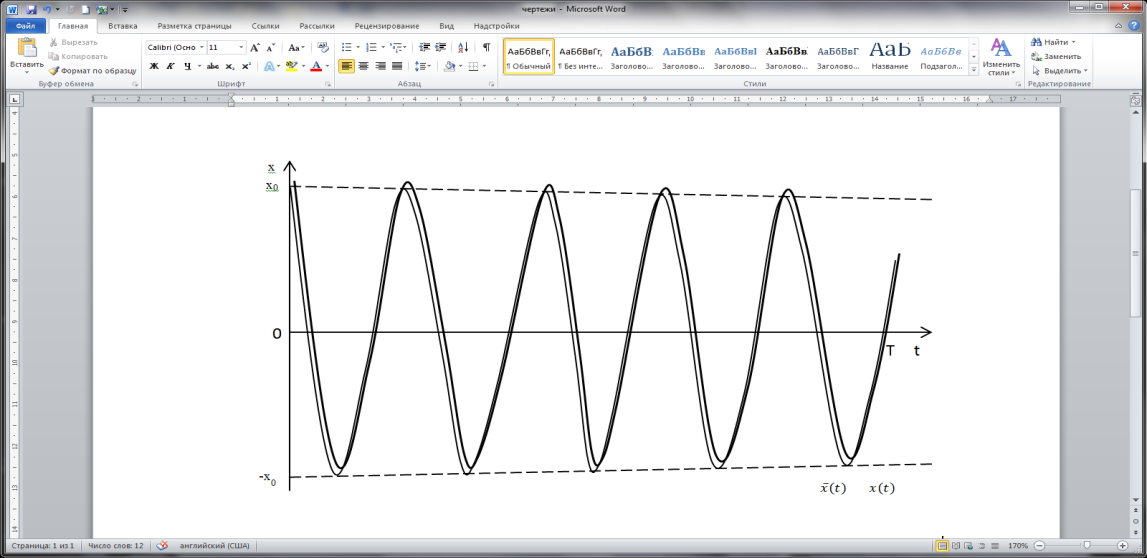 Рис. 1.Если же решения рассматриваются на неограниченном промежутке времени, то  уже не будет близко к  при малых  для достаточно больших моментов времени. В самом деле, при сколь угодно малом  можно взять такое большое значение , что  будет иметь сколь угодно малое значение. Поэтому и  при достаточно больших  является сколь угодно малым. В то же время  периодически изменяется в пределах от  до  и, следовательно, не становится малым при больших . Таким образом, при достаточно больших  решение  возмущенного уравнения существенно отличается от решения  невозмущённого уравнения. Это означает, что в задаче о движении шарика, рассматриваемой на ограниченном промежутке времени, возмущение , внесенное в уравнение незатухающих колебаний, является регулярным, а в задаче, рассматриваемой на неограниченном промежутке времени – сингулярным.В приведённом примере сингулярность возмущения была связана с неограниченностью промежутка времени, на котором рассматривалось решение. Обратимся теперь к примеру дифференциального уравнения с сингулярным возмущением иного рода, а именно, когда возмущение представляет собой произведение малого параметра на производную. При этом производная имеет более высокий порядок, чем порядок невозмущённого уравнения. Пусть дано уравнение второго порядка: , (3)где  – малый параметр, . Для нас сейчас представляет интерес не физическая интерпретация уравнения, а особенности его решений.Если положим , т.е. отбросим возмущение, то получаем уравнение первого порядка . Видно, что порядок невозмущенного уравнения ниже, чем порядок уравнения (3). Итак, возмущение  таково, что оно приводит к изменению порядка дифференциального уравнения. Посмотрим, к каким изменениям решения приводит это возмущение.Полагая , сведём уравнение (3) к системе уравнений первого порядка,              (4)Мы получим систему типа              (5)но более простую, чем в общем случае, так как второе уравнение не содержит . Найдём решение этой системы , удовлетворяющее начальным условиям: . Это можно сделать, учитывая, что второе уравнение (5) можно решить независимо от первого. Из второго уравнения получаем . Зная  из первого уравнения, с помощью интегрирования находим  (при этом учитываем начальное условие ):Сравним найденное решение с решением невозмущённой системы, которая получается из (4) при . Будем отмечать это решение чертой сверху. Очевидно, из (4) при  получаем: . Отсюда  (отметим, что при этом совсем не использовалось начальное условие ), а для  с учётом начального условия , получаем . Будем рассматривать найденные решения на промежутке . Напишем выражение для разностей  и : (6)Вопрос в том, малы ли эти разности при малых . Видно, что это зависит прежде всего от знака . Если , то  при  для любого , и, следовательно, в этом случае разности:  и  не малы при малых , т.е. малое возмущение приводит к большому отличию решения возмущённой системы от решения невозмущённой системы. Пусть , тогда,  при  и, следовательно, разность  представляет собой произведение малого параметра  на ограниченную функцию. Поэтому эта разность мала при малых , т.е.  близко к  для любого  из промежутка . Иной характер носит разность . Очевидно, при  эта разность равна , т.е. в начальный момент времени  не близко  (считаем, что ). Нетрудно понять причину этого явления. Как уже отмечалось,  определялось без использования начального условия  (это условие выпало при переходе от возмущённого уравнения к невозмущённому), поэтому  получилось не совпадающим с . Итак,  и  не близки в начальный момент  и, следовательно, не будут близки и в некоторой окрестности начального момента времени. Однако с ростом  разность  быстро стремится к нулю, так как при малых  отрицательный показатель экспоненты  с ростом  становится сколь угодно большим по абсолютной величине и, значит, величина  становится сколь угодно малой. Разность  вне некоторой окрестности начального момента времени мала при малых , а значит,  близко к . Это наглядно видно на рис. 2.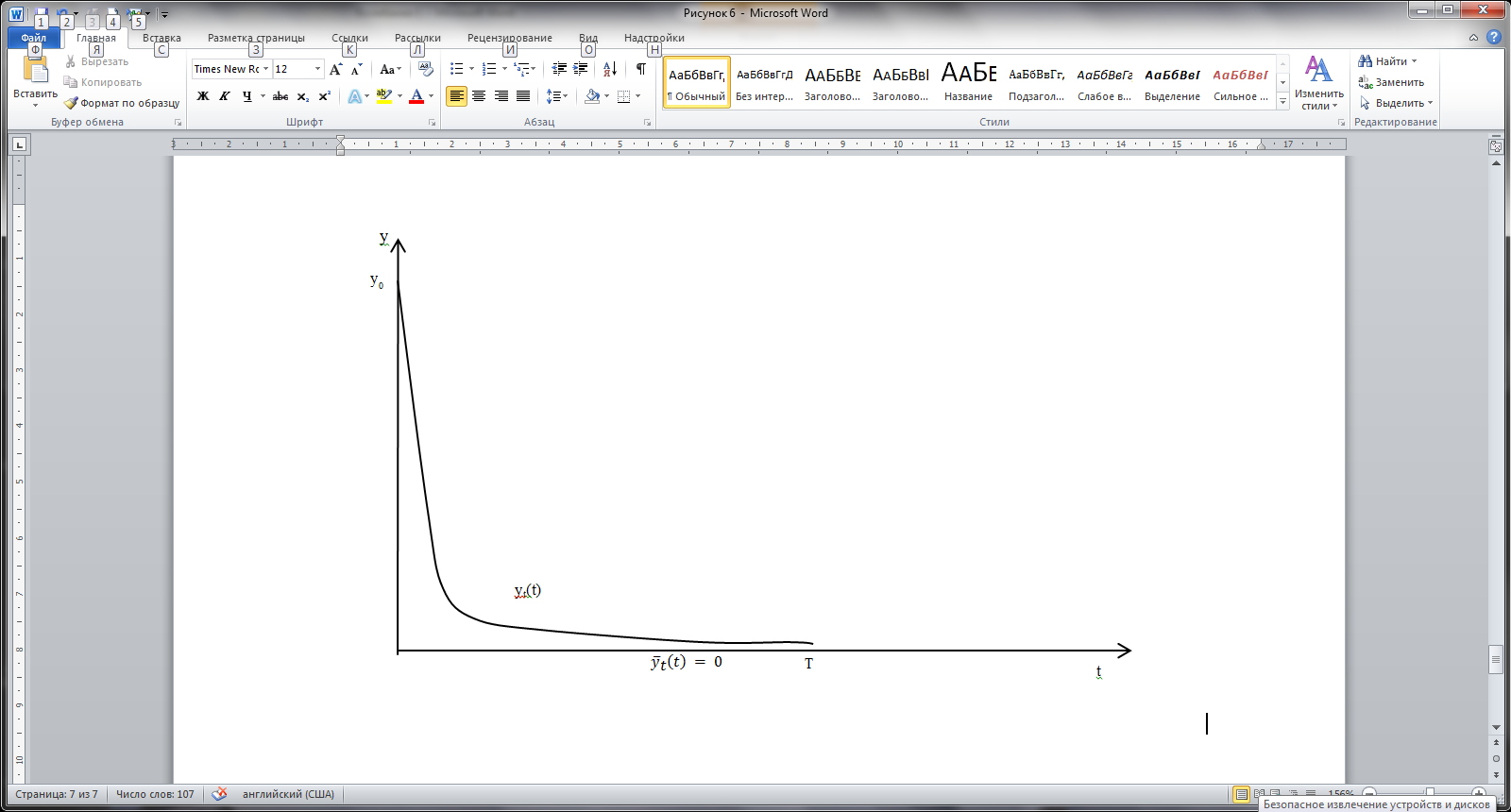 Рис. 2.Таким образом, в случае  решение  возмущённой системы (4) также существенно отличается от решения  невозмущённой системы, но это отличие относится только к  и  ( и  отличаются мало) и имеет место не на всем промежутке , а лишь в некоторой малой окрестности начальной точки . Какие же выводы можно сделать из этого примера?Во-первых, уравнение (3), содержащее малый параметр при старшей производной (или эквивалентная ему система (4)), является уравнением (системой) с сингулярным возмущением.Во-вторых, при выполнении некоторого специального условия (в данном случае условия ) решение возмущённой системы близко при малых  к решению невозмущённой, причём для  эта близость имеет место сразу для всех  из промежутка , а для  – лишь вне некоторой малой окрестности начальной точки. Эта малая окрестность называется пограничным слоем. Термин «пограничный слой» происходит из гидродинамики – раздел физики, изучающий движения жидкостей. Дело в том, что система уравнений, описывающая движение жидкости, обладающей малой вязкостью, представляет собой как раз систему дифференциальных уравнений с малым параметром при старшей производной. Малый параметр и характеризует малость вязкости. Если положить малый параметр равным нулю, то получится система уравнений, описывающая движение идеальной (невязкой) жидкости. Оказывается, что система для идеальной (невозмущенной) системы не пригодна для описания движения жидкости вблизи границы обтекаемого тела. В таком слое, примыкающем к границе тела, решение системы для идеальной жидкости сильно отличается от решения системы для вязкой жидкости. Этот тонкий слой и называется в гидродинамике пограничным слоем.Литература:Боголюбов Н.Н. Асимптотические методы в теории нелинейных колебаний / Н.Н. Боголюбов, Ю.А. Митропольский.- Москва: Физматлит, 1963. - 407 с.Мищенко Е. Ф., Розов Н. X. Дифференциальные уравнения с малым параметром и релаксационные колебания / Мищенко Е. Ф., Розов Н. X. -. Москва : Наука, 1975. - 245 с.Молодежь. Наука. Образование.Материалы республиканской научной студенческой сессииПлан университета 2020 г. Редактор 				Н. В. ЕфрюковаКорректоры:			Л. Ю. Козлова,						Ф. М. ХубиеваКомпьютерная верстка	С. А. БостановаПодписано в печать 29.05.2020Формат 60х84х16Бумага офиснаяОбъем – 18,7 уч.-изд.л.Тираж 130 экз.Издательство Карачаево-Черкесского государственного университета имени У.Д. Алиева: 369202, г. Карачаевск, ул. Ленина, 29 ЛР №040310 от 21.10.1997.Набрано и отпечатано в типографииКарачаево-Черкесского государственного университета имени У.Д. Алиева: 369202, г. Карачаевск, ул. Ленина, 46.УДК – 378.183.0ББК – 74.58Печатается по решению редакционно-издательского совета Карачаево-Черкесского государственного университета имени У.Д. АлиеваISBN 978-5-8307-0623-0© Карачаево-Черкесский государственный университет имени У.Д. Алиева, 2020bbbbbbbbbbbbbbbbbbbbМое материальное положение в настоящем и в будущем зависит от меня40,5Мое материальное положение, прежде всего, зависит от экономической ситуации в стране59,5Для достижения какого-либо успеха в жизни надо рисковать37,3Лучше постепенно, но надежно строить свою карьеру без каких-либо рисков62,7Люди, которые не хотят самостоятельно добиваться материального успеха, пусть живут бедно46,0Гуманность должна проявляться к тем, кто не преуспел материально54,0Каждый человек должен работать лишь на интересной для себя работе53,7Главное в работе – это сколько за нее платят46,3Каждый должен стремиться иметь любого рода доходы, независимо от того, как они были получены18,0Человек должен иметь лишь те доходы, которые заработал честным трудом82,0Свобода второстепенна, главное в жизни – материальное благополучие41,5Лучше всего выделяться, быть яркой личностью, чем жить как все45,9Жить как все лучше, чем выделяться среди других54,1Современный мир жесток, чтобы выжить и преуспеть, необходимо драться за свое место в нем, а то и переступить через некоторые нормы морали24,2Я лучше не достигну материального благополучия и не сделаю карьеру, но никогда не перешагну через свою совесть и моральные нормы75,8n0120.010560.009860,00925-70-61+9199.3187.2176.5-12.1-10.7+1.4ny01230.010560.019860.019250.01869-70-61-56+9510209558982.816452.806252.796702.787722.903092.891562.880712.87048800.0779.0759.8742.1199.3187.2176.5166.8-12.1-10.7-9.7+1.41.0196.1181.7171.70.0193.1374.8546.5№ВинаГневГореИнтересОтвращениеПрезрениеРадостьСтрахСтыдУдивление13337337356266373312463333574363864533833103455484565105476373654945675448338645865564493749336644835510744553644511453436116541256376410636134434556433146348347378153465439357=4,54,53,96,243,88,53,765,3Гербекова Т. А. Влияние эмоционального стресса на развитие личности подростка / Т. А. Гербекова // Традиции и инновации в психологии и социальной работе: сборник научных трудов под ред. Г.А Чомаевой.- Карачаевск: КЧГУ, 2019. - С. 51-55.Лайпанова Л. Х. Ценности и ценностные ориентации в структуре личности: понятийный анализ /Л. Х. Лайпанова // Гуманизация образования. - 2008. - № 4. - С. 98-102. Лепшокова А.А. Психологические особенности эмоционального интеллекта и его роль в различных сферах жизнедеятельности человека / А. А. Лепшокова, Ф. О. Семенова // Традиции и инновации в психологии и социальной работе : сборник научных трудов. – Карачаевск : КЧГУ, 2019 - С. 89-93. Салпагарова Ф.И. Психолого-педагогические условия формирования рефлексивной компетентности в подростковом возрасте / Ф. И. Салпагарова, Ф. О. Семенова // Вестник Университета Российской академии образования. - 2018. - № 5. – С. 201-211.Семенова Ф. О. Социально-психологические особенности взаимосвязи социокультурного пространства и процесса профессионализации личности / Ф. О. Семенова, Ж. Б. Дотдуева // Гуманитарные и социальные науки. - 2015. - № 5. - С. 221-228.№ФИОУровень тревожности (ситуативной)Уровень тревожности (личностной)1.Б. П.среднийвысокий2.К. Л.среднийсредний3.А. А.среднийвысокий4.Ч. Б.среднийсредний5.Ч. А.среднийсредний6.Д. Д.среднийсредний7.Б. А.среднийвысокий8.Б. З.среднийвысокий9.Б. М.среднийсредний10.Л. А.среднийвысокий11.Л. И.высокийвысокий12.Б. А.низкийсредний13.А. А.высокийвысокий14.А. С.высокийвысокий15.А. Д.высокийвысокий16.Б. А.низкийнизкий17.Б. Т.среднийсредний18.Дж. Э.высокийвысокий19.Ч. Дж.среднийвысокий20.Ч. М.высокийвысокий